العقيدة في الله(باللغة الروسي)تأليف:الدكتور عمر سليمان الأشقربسم الله الرحمن الرحيمОглавлениеОглавление	2Вступительное слово	13Предисловие	20Предисловие к первому изданию	21Вступление	24Глава первая: Убеждения: определение и пояснение	25Понятие «убеждения» в арабском языке и шариате	25Убеждения — это знания в душе	26Убеждения — это убежденность, не допускающая сомнений	27Убеждения связаны с сокровенным, невидимым миром	27Убеждения здоровые и порочные	28Важность и необходимость исламских убеждений	29Глава вторая: Связь между убеждениями и между верой и шариатом	37Связь между убеждениями и верой	37Связь между убеждениями и шариатом	39Внимательное отношение к деяниям	39Глава третья: Вера и неверие	41Об отрицании убеждений	41Деяния и слова, считающиеся неверием	41Отношение к неверующим	42Положение неверующих перед Аллахом	42Пренебрежение обязанностями и совершение запретных деяний	441. Отношение ранних мусульман к тем, кто совершает большие грехи	442. Хариджиты, обвиняющие в неверии за совершение грехов	463. Те, кто считает совершенной веру людей, совершающих грехи	57Глава четвертая: Убеждения, философия и калам	59Различия между исламскими убеждениями, философией и каламом	591. Источники и происхождение	602. Метод и путь	613. Степень влияния	654. Стиль	675. Способы аргументации	686. Плоды и результаты	70Отношение ученых к философии и каламу	72Сравнение между философом и человеком с убеждениями	74Глава пятая: Методы аргументирования убеждений, которыми пользовались ученые	77Тексты, подтверждающие законность принятия единичных сообщений в качестве аргументов	84Ответ тем, кто не опирается на одиночные сообщения в вопросах вероучения	86Убеждения, которые подтверждаются хадисами	87Суждение о тех, кто отрицает вопросы вероучения, подтверждаемые одиночными сообщениями	91Вера в Аллаха	96Важность этого принципа	97Вопросы, связанные с верой в Аллаха	97Часть первая: Доказательства существования Творца	99Довод первый: Естество человека (фитра)	99Здоровое естество человека признает существование Аллаха, не требуя доказательств	99Довод второй: У Вселенной непременно должен быть Творец	104Отношение эмпирических наук к этому закону	108Сомнительные доводы относительно происхождения Вселенной	1081. Возникновение жизни — случайность?	1082. Вселенная создана природой?	111Теория самозарождения жизни (аргумент, лживость которого доказана)	111Природа — это законы, которым подчиняется Вселенная	112Природа — это сила	1143. Теория Дарвина	115Что говорит эта теория?	115Основы этой теории	116Опровержение основ этой теории	117Опровержение дарвиновского объяснения процесса эволюции	119Теория не подтверждается фактами	122Отношение ученых-естествоиспытателей к этой теории	123Коран и теория Дарвина	125Истина по другую сторону от этой теории	126Часть вторая: Кто такой Аллах и как сердца связаны с Ним	131Глава первая: Знамения во Вселенной указывают на их Творца и Создателя	131Коранический метод аргументации с использованием знамений во Вселенной	1311. Изучение Вселенной посредством коранического описания	1312. Блага Аллаха во Вселенной	1343. Коранические аяты о том, что Творец обладает атрибутами господства и правом на поклонение и что поклонение всему остальному бесполезно	1374. Извлекают пользу из знамений во Вселенной только обладающие разумом	1415. Современные науки разрывают связь между человечеством и Вселенной	1436. Творения указывают на качества Творца	1457. Только Аллах заслуживает поклонения	147Ученые разъясняют изумительные особенности творений Аллаха	1481. Организмы состоят из клеток, которые делятся	1492. Сопротивляемость живых существ разрушительным факторам	1513. Способности и удивительные особенности пчел	152Современные исследователи рассказывают о мире пчел	156Как пчелы объясняют друг другу месторасположение источника пищи?	162Пчелы различают цвета, которые мы не видим	1624. Способности и удивительные особенности муравьев	163Муравьи занимаются животноводством и земледелием	1685. Способности и удивительные особенности удодов	1696. Способности и удивительные особенности голубей	1717. Собака вскармливает младенца, лишившегося семьи	1758. Большой удодовый жаворонок убивает гадюку	1759. Способности лисицы и ее хитрость	17510. Удивительное поведение волков	17711. Удивительное поведение обезьян	17712. Удивительное поведение коров	17713. Удивительное поведение мышей	17714. К удивительным способностям животных относится использование ими медицинских средств	17815. Люди учатся у животных	17816. Способы размножения живых существ	18517. Воспроизведение утраченных органов (регенерация)	18718. Все живые существа способны дышать, хотя способы дыхания различаются	18819. Различные способы добычи пищи	19020. Кровеносная система охватывает весь организм	19121. Строение органов чувств	19322. Строение костей и суставов	19423. Смысл свертывания крови	19524. Чувствительные усики комара	19525. Насекомые, которые светятся в темноте	19626. Пищеварительный процесс у животных	19627. Формирование эмбриона	19728. Строение уха	19729. Филярии	19830. Земная гравитация	19931. Размеры, величины и орбиты небесных тел	199Глава вторая: Познание Аллаха посредством священ-ных текстов (изучение Его имен и атрибутов)	200Пределы познания атрибутов Аллаха человеческим разумом	201Обзор некоторых божественных атрибутов, упомянутых в священных текстах	2011. Сущность (зат) Аллаха	2012. Самость (нафс) Аллаха	2023. Лик (ваджх) нашего Господа	2054. Две Руки (йад) Аллаха	2115. Пальцы (исба‘) Милостивого	2196. Что было сказано о Стопе (кадам) Аллаха	2207. Голень (сак) Пречистого Аллаха	2218. Восхождение (истива) Аллаха на Трон	2229. Где Аллах?	22910. Смех (дихк) нашего Господа	23411-12. Нисхождение и пришествие Пречистого Аллаха	23713. Речь Аллаха	23814. Любовь (махабба) Аллаха	24415-16. Неприязнь (караха) и ненависть (бугд) Аллаха	24617. Лицезрение (ру’йа) Аллаха	24718. Знание (‘илм) Аллаха	25019-20. Жизнь (хайа) и самодостаточность (каййумийя) Аллаха	25321-22. Слух (сам‘) и зрение (басар) Пречистого Аллаха	255Прекрасные имена Аллаха	2581. Количество Его имен	2582. Как определить прекрасные имена Аллаха?	2603. Величайшее имя Аллаха	2634. Обязательность веры в имена Аллаха	2655. Как может мусульманин сосчитать прекрасные имена	2666. Перечисление имен Всевышнего Аллаха	2677. Особенности прекрасных имен Аллаха	2728. Польза от знания этих имен	273Правильный метод познания атрибутов Аллаха	277Отступление от правильного метода и причины этого	2791. Языческие заблуждения	2792. Заблуждения антропоморфистов	2803. Заблуждения тех, кто отрицает божественные атрибуты, можно разделить на три группы	281Классификация божественных атрибутов, принятая у мутакаллимов	282Сопоставление каламического метода с Кораном и сунной	2821. Качества, обладающие смыслом (сифат аль-ма‘ани), в учении мутакаллимов	2832. Суждения мутакаллимов относительно качеств, отрицающих недостатки (сифат салбийя)	2861-2. Извечность (кидам) и вечность (бака)	286Атрибуты «извечность» и «вечность» не встречаются в Коране и сунне	2883-4. Единственность (вахданийя) и самодостаточность (гина би-н-нафс)	2883. Заключение относительно адъективных качеств (сифат ма‘навийя)	2894. Качества, описывающие действия (сифат фи‘лийя)	2905. Собирательные качества (сифат джами‘а)	2936. Качества, относительно которых мутакаллимы разошлись во мнениях	2977. Положение тех, кто отрицает качества совершенства и величия	300Вознесение на Трон — это качество совершенства, а не недостаток	300Важные правила, касающиеся атрибутов и имен Аллаха	304Правило 1. Суждение относительно одних качеств справедливо и относительно других	305Правило 2. Суждение относительно атрибутов Аллаха справедливо и относительно Его сущности	306Правило 3. Сходство имен не предполагает сходства тех, кто носит эти имена	306Правило 4. Качества Аллаха не подразумевают чистое отрицание	307Правило 5. Слова, которые могут иметь правильный и ошибочный смысл	309Правило 6. Главная причина отрицания смысла божественных атрибутов — уподобление их качествам творений	310Правило 7. Аяты об атрибутах Аллаха не относятся к аятам, требующим толкования	311Правило 8. Очевидный смысл атрибутов Аллаха не подразумевает сходство с творениями и не нуждается в рационалистическом толковании	312Правило 9. Суть толкования (та’вил)	313Учение приверженцев сунны и единой общины относительно атрибутов Аллаха	316Часть третья: Единобожие	321Глава первая: Смысл и составляющие единобожия	321Знать о единобожии, но не исповедовать его на практике, недостаточно	321Противоречивость суждений тех, кто поклоняется не одному Аллаху	322Глава вторая: Свидетельство единобожия: его смысл, превосходство и условия	322Ранние мусульмане указывали на эти условия	326Глава третья: Поклонение	327Что такое поклонение?	327Поклоняется Аллаху тот, кто одновременно ощущает страх и надежду	327Столпы поклонения	329Поклонение невозможно без соблюдения этих столпов	330Формы поклонения, которые посвящаются Аллаху	3301. Убеждения	3302. Чувства (душевные состояния)	3313. Слова	3314. Поступки, совершаемые телом	3315. Пожертвования из имущества	331Глава четвертая: О том, что противоречит единобожию и несовместимо с ним	331Великое многобожие	331Опасность такого многобожия	332Величайшее преступление и самая ужасная несправедливость	333Малое многобожие	334Часть четвёртая: Краткий обзор истории религиозных убеждений	337Глава первая: Совершенствовались ли религиозные убеждения в ходе истории?	337История религиозных убеждений разъясняется только в Коране	338Глава вторая: История вероучения согласно Священному Корану	339Первое поколение людей исповедовало единобожие	340Первое уклонение от правильного вероучения и первый посланник	342Часть пятая: Представления заблудших народов о Боге	353Глава первая: Боги в греческой мифологии	354Глава вторая: Бог в иудаизме	355Глава третья: Отступление арабов от единобожия	364Начало уклонения от истины	366Идолы, которым поклонялись арабы	366Непроглядный мрак перед пришествием Пророкаج	369Список важнейших источников	374Во имя Аллаха, Милостивого, Милосердного!Вступительное словоХвала Аллаху, Господу миров! Мир и благословение Аллаха лучшему из сынов Адама, последнему пророку и посланнику Мухаммаду, его роду и сподвижникам, а также всем тем, кто следует их правым путем!Каждый человек склонен любить и почитать, преклоняться и обожествлять. Это неотъемлемая черта, присущая его природе. Каким бы могущественным и сильным ни был человек, он непременно питает слабость к чему-то или преклоняется перед кем-то. У каждого в жизни есть высшая ценность, которую он обожествляет или боготворит. Люди питают к своим «богам» самую чистую любовь, связывают с ними свои надежды, испытывают перед ними благоговейный страх, опасаясь потерять или разгневать их. В служении им и самопожертвовании ради них они видят высшую цель жизни.Однако далеко не всегда человек обожествляет того, кто заслуживает его смирения, преклонения и любви. Поиски «бога» с одной стороны объединяют людей, а с другой — являются главной причиной их разделения на множество религий, философских и мировоззренческих систем. Объектов обожествления настолько много, что вряд ли кому-либо удастся перечислить все, чему поклонялись и поклоняются люди. Тем не менее, во все времена общества можно было разделить на тех, кто искал Бога, обладающего качествами совершенства, Единственного, Кто заслуживает поклонения, и тех, кто обожествлял людей, животных, неодушевленные предметы и прочие беспомощные творения. Неправильно полагать, что поиски Истинного Бога ограничиваются верой в существование Всевышнего Творца. Редко можно встретить того, кто с твердой убежденностью отрицает идею сотворения мира некой божественной силой. И это неудивительно, поскольку нет никаких вразумительных аргументов, опровергающих существование Всевышнего Творца. Но даже те, которые упорствуют в непризнании Его, оказавшись в безвыходном положении, обращаются за помощью к Тому, Кого отрицают. Их убеждения лишены внутренней силы и всякого смысла. Они с самого начала зиждутся на сомнениях, грозят предательством и растворяются, как только человек сталкивается со смертельной опасностью.Вера в Истинного Бога предполагает не односторонний акт «обоготворения», а двустороннюю связь между человеком и Его Господом, Творцом и Кормильцем. Эта связь обеспечивается благодаря руководству, связывающему человека с Творцом. Оно изложено в Священных Писаниях, которые были ниспосланы на Землю и переданы людям через посланников, и вера складывается из отношения человека к тем положениям, которые разъяснены в Божьем руководстве в целом и в частности.Священный Коран — последнее и заключительное Небесное Писание, обращенное ко всему человечеству. Подтверждая правдивость предыдущих откровений, Коран помогает верующему познать Всевышнего Создателя и встать на прямой путь, ведущий к Нему. Он предоставляет каждому, кто ищет истину, доказательства своей правдивости и не оставляет сомнений в том, что он был ниспослан от Всевышнего Аллаха, Истинного Бога, Господа небес и земли. Он взывает к разуму и предостерегает от слепых предрассудков, поскольку ни одно из его положений не противоречит здравому смыслу.Русский философ Иван Ильин пишет, что истинная вера не боится «разума, его осторожности, его сомнений, его вопросов и его пристальности. Настоящая вера сама по себе уже разумна, а не безразумна и не противоразумна, и поэтому осторожность разума включена в нее, и сомнения разума преодолены в ней, и вопросы разума не затрудняют ее, и пристальность разума радует и утешает ее. Но разум именно тем и отличается от рассудка, что он не развязывает себя для абстрактных логических построений, не “умничает” и не “произволяет”, но предметно созерцает, исходя из духовного опыта и не покидая его сферу. Религиозный же опыт нуждается в разуме, для проверки и обеспечения своей предметности, для своего очищения, для своего трезвения, для ограждения себя от аутизма и соблазнов. Вера дает разуму меру глубины, любви и окончательности; а разум дает вере энергию чистоты, очевидности и предметности. Разум, разрушающий веру, — не разум, а плоский рассудок; вера, восстающая против разума, — не вера, а пугливое и блудливое суеверие».Укореняясь в душе человека, вера в Аллаха открывает ему доступ к источнику знания о потустороннем мире, закрепленному божественным авторитетом. Из Писания Аллаха и хадисов Его Посланника ج он узнает о тайнах происходящего на земле и на небесах, об истории и убеждениях древних народов, о будущем цивилизации, конце света, воскрешении и последней жизни. А наряду с этим вера помогает ему постичь установления Аллаха, которым подчинены не только протекающие в природе процессы, но и человеческое общество. Благодаря этому верующий учится правильно оценивать суть происходящего, видеть в природных явлениях и общественных процессах то, что недоступно другим.Вера в Аллаха вдохновляет его на усердное служение ради благоденствия в этом мире и спасения в последней жизни. Это неиссякаемый источник силы и энергии, заряжающий верующего на преодоление самых сложных препятствий и решение любых задач. Вера помогает творить добро не ради благодарности или вознаграждения, но в надежде на прощение и милость Всевышнего Господа. Она изменяет мир к лучшему, объединяя людей узами бескорыстной любви и доброжелательности.Наряду с этим вера в Аллаха снабжает общество системой нравственно-этических ценностей, защищающих материальный и духовный мир человека, оберегающих среду, в которой он может наилучшим образом реализовать дарованные ему возможности и воспользоваться предоставленными ему благами. Коранические ценности и связанные с ними религиозные предписания служат интересам человека, защищают его основные права и способствуют его духовному, физическому и интеллектуальному развитию. И если в некоторых случаях они ограничивают человеческую деятельность, то это делается лишь с целью направить его творческую энергию на достижение более полезных целей.Следование путем правой веры интегрирует человека в целостную личность, живущую в гармонии с Всемогущим Создателем, с окружающим миром и с самим собой. Вера учит с благодарностью принимать милость Аллаха и признавать Его исключительное право на смирение и поклонение, беззаветную любовь и обожествление. Она требует от мусульманина отдавать должное родным и близким, друзьям и соседям, коллегам по работе, а также всему, что его окружает, включая животных и растения. Более того, вера поощряет добродетельное отношение к людям, подразумевающее снисхождение к их ошибкам и оказание им милости сверх того, на что они вправе рассчитывать. Наконец, вера обязывает заботливо относиться к материальной и духовной составляющим человеческой природы, не подавлять в себе естественные потребности и не потакать низменным страстям, но жить в гармонии со своим телом и душой, пользуясь дозволенным и избегая запретного.Но самое главное — вера в Аллаха помогает человеку осознать его происхождение и место в мироздании, его предназначение и смысл жизни. Она позволяет ему утвердиться в существующей реальности и встать на верный путь самопознания через познание Всевышнего Аллаха. Поистине, человек не способен познать себя самого, пока он не познает своего Создателя, Его прекрасные имена и совершенные качества, Его безграничную власть и абсолютную самодостаточность. Человек не способен понять свое предназначение и успешно преодолеть свой жизненный путь, остерегаясь соблазнов и сомнений, пока он не осознает свою бесконечную зависимость от Аллаха и не станет всецело уповать на Него.Познание Господа — высшая цель в жизни правоверного и наивысшая ценность, которой подчинены все его помыслы и устремления. Познавая Аллаха, он освобождается от земных пут, его душа очищается от злобы и ненависти, дурных помыслов и праздных мыслей. Их место занимают любовь к Аллаху, страх перед Ним, надежда на Его милость и прощение. Эти чувства, словно три могучих корня, питают древо веры, которое возвышается в его душе и каждый миг приносит свои прекрасные плоды. Вот почему в Священном Коране этому вопросу придается первостепенное значение.Ибн аль-Каййим (ум. 751/1350) пишет:Коран — это Слово Аллаха, в котором Он явил Себя рабам посредством Своих атрибутов. В одних случаях Он называет атрибуты, указывающие на Его величие и превосходство. И тогда перед ними склоняются головы, смиряются души и умолкают голоса, а высокомерие пропадает подобно растворенной в воде соли. В других случаях Он называет атрибуты красоты и совершенства — совершенства имен и красоты качеств и деяний, свидетельствующих о совершенстве Его сущности. И тогда сердце раба наполняется любовью к Нему в зависимости от того, насколько глубоко он познал атрибуты Его красоты и Его совершенные качества. В его сердце не остается места ни для чего, кроме любви к Нему. Если же кто-либо другой захочет, чтобы этот раб так же сильно возлюбил его, то его сердце и плоть непременно воспротивятся этому. <…> Так, любовь к Аллаху становится его естественным состоянием, а не повинностью.Упоминание атрибутов, указывающих на милость, доброту, сострадание и добродетель Аллаха, возбуждает в рабе сильную надежду и желание. Его надежда растет, и его желания усиливаются. Он устремляется к своему Господу, ведомый своей надеждой, и чем сильнее его надежда, тем усерднее он трудится. Он словно сеятель — чем сильнее его желание собрать урожай, тем усерднее он засеивает землю; если же его надежда слаба, он сеет без особого рвения. Упоминание атрибутов, указывающих на справедливость, возмездие, гнев, недовольство и наказание Аллаха, удручает души, повелевающие зло (нафс аммара). Они прекращают полностью или частично потакать страстям и гневаться, развлекаться и забавляться, желать запретное и проявлять легкомыслие. Они переполняются страхом, опасением и беспокойством.Упоминание атрибутов, указывающих на слух, зрение и знание Аллаха, помогает рабу испытать сильный стыд. Он стыдится совершать богопротивные поступки, произносить то, что неугодно его Господу, и скрывать в душе то, что Ему ненавистно. Он оценивает свои поступки, слова и мысли мерилом шариата. Он не относится к ним небрежно и не подчиняет их своей природе и своим желаниям.Когда Аллах называет атрибуты, указывающие на достаточность Его поддержки, напоминающие о том, что Он заботится об интересах рабов и наделяет их уделом, оберегает их от несчастий, помогает и покровительствует Своим приближенным и находится рядом с ними, раб начинает сильнее уповать и полагаться на Него. Он становится доволен Аллахом и всем, что происходит с ним с Его позволения. Упование, по сути, связано со знанием раба о том, что поддержки Аллаха достаточно и что Его выбор оптимален для него, а также с его верой в Него и удовлетворенностью тем, что Он совершает с ним и избирает для него.Когда Аллах называет атрибуты, указывающие на могущество и величие, умиротворенная душа (нафс мутмаинна) унижается перед Его величием и смиряется перед Его могуществом. Душа и тело такого человека покоряются Ему, его сердце и язык, органы и облик обретают умиротворение и достоинство. Он избавляется от легкомыслия, грубости и вспыльчивости.Одним словом, Пречистый Аллах иногда позволяет рабу узнать о Себе посредством атрибутов божественности, а иногда — посредством атрибутов господства. Атрибуты божественности пробуждают в человеке особую любовь к Нему, стремление встрече с Ним, чувство радости от общения с Ним и служения Ему, желание приблизиться к Нему и заслужить Его любовь посредством богоугодных поступков. Он становится упорным в поминании Его, прибегает к Нему от творений, обращается к Нему за помощью, унижается и смиряется перед Ним. Совершенство всего этого достигается в познании Его господства через Его божественность и Его божественности через Его господство, Его славы через Его власть, Его могущества через Его прощение, Его мудрости через Его предопределение, Его добродетели через Его повеления и запреты, Его величия через Его довольство и гнев, Его выдержки через предоставление Им отсрочки, Его щедрости через Его заботу о рабах и Его самодостаточности через Его отстранение от них.Мусульманские улемы посвятили вопросу познания Аллаха много трудов, среди которых замечательная книга ‘Умара Сулеймана аль-Ашкара «Аль-‘акида фи-Ллах» («Вероучение об Аллахе»). В ней автор подробно освещает основные принципы коранического метода познания Всевышнего Творца — посредством созерцания Его знамений во Вселенной, их углубленного изучения и размышления над ними, и посредством размышления над Его аятами, ниспосланными в Священном Коране. Проанализировав сочинения многих мусульманских ученых, доктор аль-Ашкар предпринимает попытку сформулировать различия между кораническим и философско-каламическим методами познания Всевышнего Творца.Актуальным представляется разъяснение коранического взгляда на проблему веры и неверия. Исследователю удалось убедительно показать ошибочность суждений хариджитов, необоснованно обвиняющих в неверии мусульман за совершаемые грехи, и мурджиитов, не считающих праведные деяния частью веры. Разъясняя данный вопрос, автор акцентирует внимание на умеренности вероучения ранних мусульман и усматривает в уклонениях от него одну из причин кризиса исламской мысли.Вызывают интерес рассуждения доктора аль-Ашкара относительно истории развития вероучения. Опираясь на кораническое видение данного вопроса, он критически оценивает результаты исследований некоторых современных историков религии, полагающих, что человек расширял свои религиозные познания по мере того, как совершенствовались его познания в естественных науках и средства производства.Я надеюсь, что данная работа поможет более правильному пониманию сути и предназначения исламской религии, привлечет внимание специалистов, занимающихся изучением исламского вероучения, мусульманской доксографии и сравнительной религии, способствует расширению исследований на стыке религиозных и естественных наук. И в заключение еще раз воздадим хвалу Аллаху, Господу миров!Эльмир КулиевМосква, 8 июня 2007 г.ПредисловиеХвала Аллаху, Единственному Богу, Вседержителю небес и земли, Который одарил нас верной религией и повел прямым путем! И да благословит Аллах лучшего из людей, последнего из пророков и посланников Мухаммада ج, его благочестивый род и праведных сподвижников, а также тех, кто верно следует их путем вплоть до дня воздаяния!Я приступил к составлению серии «Вероучение в свете Корана и сунны» около пятнадцати лет назад и завершил ее лишь спустя много лет. Аллаху было угодно, чтобы эта серия была издана в разных концах света. Люди из разных стран, ищущие знания, изучают эти книги, извлекая из них пользу, и все это по милости одного Аллаха. Он вдохновил меня на составление этой серии и помог мне завершить ее. Он сделал так, что она вызвала интерес у Его рабов, и только Его мы прославляем и восхваляем доброй хвалой. И я прошу Его сохранить нашу награду за нее до нашей встречи с Ним!С момента завершения работы над этой серией мне хотелось еще раз проверить некоторые из книг, вошедших в нее, особенно первые из них, но я не мог сделать это по причине занятости и проблем со здоровьем. И только в последние месяцы я нашел время для того, чтобы перечитать написанное мной прежде, и результатом этого стало появление нового, исправленного и дополненного издания первых трех книг из данной серии. Я надеюсь, что при поддержке Аллаха мне удастся завершить проверку и остальных частей.Главы и параграфы проверенных мной книг не претерпели изменений, но я сделал все, что было в моих силах, чтобы удостовериться в надежности и точности приведенных в них текстов. В ряде случаев я поменял главы местами, а некоторые параграфы дополнил разъяснениями и новыми аргументами. Некоторые главы я сократил и опустил, но таких мест мало.Для человека вполне естественно изменять и исправлять то, что он написал, ибо Аллаху угодно, чтобы безупречным было только Его Писание. И хвала Аллаху, Господу миров!‘Умар Сулейман аль-АшкарИордания, 19 раджаба 1414 г.х./31 января 1994 г.Предисловие к первому изданиюХвала Аллаху, Которого мы восхваляем и молим о помощи, прощении и верном руководстве. Мы каемся перед Ним и прибегаем к Нему от зла наших душ и наших скверных деяний. Того, кого Аллах ведет прямым путем, никто не введет в заблуждение, а того, кого Он вводит в заблуждение, никто уже не наставит на прямой путь. Я свидетельствую, что нет божества, кроме одного Аллаха, у Которого нет сотоварищей, и свидетельствую, что Мухаммад — Его раб и посланник.Я прошу Всевышнего Аллаха сделать эту книгу по исламскому вероучению полезной для ее автора, читателей и издателей, прошу сделать данный труд искренним и сохранить его на тот день, когда мы встретимся с Ним. Поистине, Аллах — Слышащий и Отзывчивый.Название этой книги говорит само за себя. Она посвящена исламскому вероучению, взятому из двух главных источников — Писания Аллаха и сунны Его Посланника ج. Именно на этих двух источниках были основаны убеждения первого поколения мусульман.Не думаю, что кто-нибудь посмеет не согласиться с тем, что убеждения тех мужей были чистыми, подобно озерной воде в безветренный день, твердыми, подобно горным твердыням, и крепкими, подобно самой надежной рукояти. Посредством людей с такими убеждениями Аллах изменил ход мировой истории. Заслужим ли мы упрек, если вернемся к знаниям, взятым из источника, из которого испили самые благочестивые и лучшие из наших праведных предков?!Многие заявляют о том, что опираются на Коран и сунну. Многие говорят об этом в проповедях и речах, но, приводя свои доводы, они поступают вопреки этому принципу и не руководствуются им на практике. Мы видим, что мнению людей они отдают предпочтение перед текстами Корана и сунны, а их образ жизни и поведение противоречат исламской религии. И поэтому в предисловии я подробно остановился на необходимости обращения к Корану и достоверной сунне в вопросах вероучения и права, а также рассмотрел сомнительные доводы некоторых из тех, кто отворачивается от сунны.В предисловии исследованы и многие другие вопросы, в том числе дано определение термину «убеждения», разъяснена связь между вероучением, шариатом и верой, сформулировано отношение к тем, кто отрицает исламские убеждения или хотя бы одно из основных положений религии. Мы уделили немного внимания разъяснению сомнительных доводов тех, кто обвинял и продолжает обвинять людей в неверии только за то, что они совершают грехи.В предисловии мы не упустили из виду и разъяснение принесенного исламом коранического пути веры. Мы показали разницу между ним и между философско-каламическим путем, принесшим мусульманской общине много несчастий. Я надеюсь, что мне удалось правильно определить различия между этими двумя путями, между их источниками и методами, способами аргументации и конечными результатами. В ходе исследования выявляется уникальность коранического пути и его особенностей.В главе «Вера в Аллаха» приводятся аргументы в пользу существования Аллаха, обсуждаются сомнительные доводы атеистов, опровергаются мнения о том, что Вселенная возникла случайно или была создана природой.Потом мы перешли к разъяснению двух способов познания нашего Господа — исследованию зримых знамений Аллаха и знамений, записанных в Его Писании. В ходе этого мы руководствовались кораническими текстами и хадисами Пророка ج, и посвященные данному вопросу главы легли в основу настоящей книги.Поскольку этот вопрос представляет чрезвычайную важность и является главной причиной раскола в мусульманской общине, мы сочли необходимым разъяснить принципы, пользуясь которыми необходимо понимать священные тексты, повествующие об именах и атрибутах Аллаха. Мы перечислили важные правила, проливающие свет на этот вопрос и опровергающие взгляды тех, кто сбился с коранического пути веры.В заключении мы осветили проблему единобожия, его смысл, правила его соблюдения и формулу «нет божества, кроме Аллаха». Мы изложили смысл данного выражения, его условия, а также пояснили, что противоречит единобожию и несовместимо с ним, а потому считается многобожием. Потом мы коснулись истории исламского вероучения, доказав несостоятельность теории об эволюции вероучения.В процессе работы я пользовался имевшимися под рукой трудами ранних и поздних ученых. Некоторые из них перечислены в конце книги. Выбирая источники, я руководствовался исключительно методом, провозглашенным в названии этой книги.Очевидно, одни будут довольны этим трудом, другие встретят его с неодобрением, но Аллаху, моему Господу, известно, что, сочиняя эти главы, я стремился лишь к Его довольству. Это не значит, что в данной книге одна только истина. Человеку свойственно ошибаться и на бумаге, и в суждениях, и только избранник Аллаха ج был защищен от заблуждения. Поэтому, пока я жив, я отказываюсь от всего сказанного мною, что противоречит словам Аллаха и Его Посланника ج. Если же Аллах заберет мою душу до того, как я открыто признаю свою ошибку, то я повторяю слова имама аш-Шафи‘и, да смилуется над ним Аллах: «Если хадис достоверен, то это мой мазхаб, и если вы увидите, что мои слова противоречат словам Посланника Аллаха ج, то отбросьте их».Если Аллаху будет угодно, в будущем выйдут в свет и другие книги из данной серии, освещающие остальные основы мусульманского вероучения в таком же контексте. И я прошу Всевышнего Аллаха помочь мне говорить и поступать правильно, и нет силы и могущества ни у кого, кроме Него!‘Умар Сулейман аль-АшкарЭль-Кувейт, 18 раджаба 1398 г.х./24 июня 1978 г.Вступление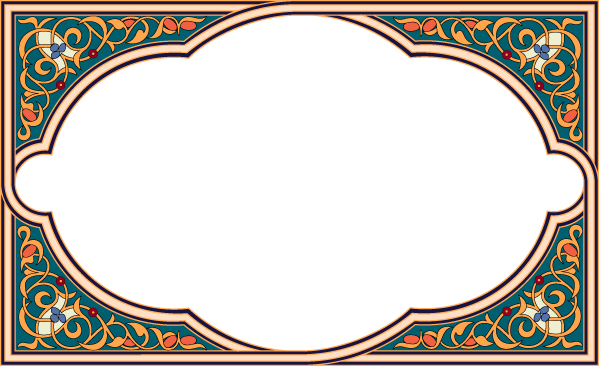 Глава первая:
Убеждения: определение и пояснениеПонятие «убеждения» в арабском языке и шариатеСлово «убеждения» часто спадает с уст людей, встречается в их разговорах и беседах. Мы часто слышим, как люди говорят: «Я убежден в том-то. Такой-то человек имеет хорошие убеждения. Исламские убеждения — главная причина великих побед ислама во все времена и в любой стране. В действительности война между нами и иудеями — война убеждений (т.е. идеологическая война)».Что имеется в виду под убеждениями? Каково лексическое значение этого слова? Какое значение оно приобрело в шариате?Убеждения — это положения, которые люди считают правильными; они уверены, убеждены в них и не испытывают относительно этого никаких сомнений.Выражение عقد الحبل «‘акд аль-хабль» означает «завязывание шнурка». В арабском языке значение слова العقد «‘акд» связано с понятиями приверженность, подкрепление, подтверждение. В Коране сказано: ﴿لَا يُؤَاخِذُكُمُ اللَّهُ بِاللَّغْوِ فِي أَيْمَانِكُمْ وَلَكِنْ يُؤَاخِذُكُمْ بِمَا عَقَّدْتُمُ الْأَيْمَانَ﴾ [المائدة: 89]«Аллах не взыщет с вас за празднословные клятвы, но взыщет за то, что вы скрепили клятвами» (Аль-Маида, 89). Клятвы скрепляются намерением в душе и твердой решимостью. Такие клятвы отличаются от празднословных, которые человек произносит без твердого намерения.Слово العقود «‘укуд» означает «самые твердые обязательства». Всевышний Аллах сказал:﴿يَا أَيُّهَا الَّذِينَ آمَنُوا أَوْفُوا بِالْعُقُودِ﴾ [المائدة: 1]«О те, которые уверовали! Будьте верны обязательствам» (Аль-Маида, 1). Арабы используют глагол «и‘такада» اعتقد الشيء, когда что-либо становится твердым, прочным.В исламе убеждения дополняют шариат, потому что ислам состоит из убеждений (вероучения) и шариата. Шариат включает в себя практические обязанности мусульман, связанные с поклонением Аллаху и взаимоотношениями между людьми.Убеждения — это знания в душеУбеждения не связаны с практикой, а представляют собой знания, в которые каждый мусульманин обязан верить в душе, потому что Аллах передал их в Своем Писании или через откровение, ниспосланное Посланнику ج.Основные убеждения, в которые Аллах приказал уверовать, содержатся в аяте: ﴿آمَنَ الرَّسُولُ بِمَا أُنْزِلَ إِلَيْهِ مِنْ رَبِّهِ وَالْمُؤْمِنُونَ  كُلٌّ آمَنَ بِاللَّهِ وَمَلَائِكَتِهِ وَكُتُبِهِ وَرُسُلِهِ لَا نُفَرِّقُ بَيْنَ أَحَدٍ مِنْ رُسُلِهِ  وَقَالُوا سَمِعْنَا وَأَطَعْنَا  غُفْرَانَكَ رَبَّنَا وَإِلَيْكَ الْمَصِيرُ٢٨٥﴾ [البقرة: 285]«Посланник и верующие уверовали в то, что ниспослано ему от Господа его. Все они уверовали в Аллаха, Его ангелов, Его Писания и Его посланников. [Они говорят:] “Мы не делаем различий между Его посланниками”. Они говорят: “Слушаем и повинуемся! Твоего прощения мы просим, Господь наш, и к Тебе предстоит прибытие”» (Аль-Бакара, 285). Пророк ج определил эти убеждения в известном хадисе Джибрила ÷: «الإِيمَانُ: أَنْ تُؤْمِنَ بِاللَّهِ، وَمَلاَئِكَتِهِ، وَكِتَابِهِ، وَلِقَائِهِ، وَرُسُلِهِ، وَتُؤْمِنَ بِالْبَعْثِ الآخِرِ».«Суть веры в том, чтобы ты верил в Аллаха, в Его ангелов, во встречу с Ним и в Его посланников, а также верил в воскрешение».Следовательно, убеждения в исламе охватывают знания, упомянутые в достоверных сообщениях от Аллаха и Его Посланника ج, и мусульманин должен уверовать в них всей душой, признавая правдивость Аллаха и Его Посланника ج.Убеждения — это убежденность, не допускающая сомненийДля того чтобы наши знания превратились в убеждения, мы должны твердо поверить в них, не испытывая никаких сомнений. Если есть сомнения, то такие знания называются предположением, а не убеждением. В словаре «Аль-му‘джам аль-васит» говорится: «Убеждение — это положение, которое не вызывает сомнений у того, кто в него верит». Аргументом в пользу этого являются слова Всевышнего: ﴿إِنَّمَا الْمُؤْمِنُونَ الَّذِينَ آمَنُوا بِاللَّهِ وَرَسُولِهِ ثُمَّ لَمْ يَرْتَابُوا﴾ [الحجرات: 15]«Верующими являются только те, которые уверовали в Аллаха и Его Посланника, а потом не испытывали сомнений» (Аль-Худжурат, 15); ﴿الم١ ذَلِكَ الْكِتَابُ لَا رَيْبَ  فِيهِ﴾ [البقرة: 1-2]«Алиф. Лам. Мим. Это Писание, в котором нет сомнения…» (Аль-Бакара, 1-2); ﴿رَبَّنَا إِنَّكَ جَامِعُ النَّاسِ لِيَوْمٍ لَا رَيْبَ فِيهِ﴾ [آل عمران: 9]«Господь наш! Ты соберешь людей в день, в котором нет сомнения» (Аль ‘Имран, 9). Помимо того, Аллах упрекнул язычников, «чьи сердца испытывают сомнение. И по причине своего сомнения они пребывают в замешательстве» (Ат-Тауба, 45).Убеждения связаны с сокровенным, невидимым миромСледует отметить, что убеждения, которые должен разделять мусульманин, связаны с тем сокровенным, чего нельзя увидеть. Такие убеждения Аллах имел в виду, когда похвалил верующих, «которые веруют в сокровенное» (Аль-Бакара, 3).Люди не видят Аллаха и ангелов, не видят дня воскресения. Что касается священных книг и посланников, то на первый взгляд они не относятся к сокровенному миру, так как их можно увидеть. Однако речь идет о вере в их связь с Аллахом, то есть в то, что посланники были отправлены Аллахом, а священные книги ниспосланы Им. Всего этого увидеть нельзя.Убеждения здоровые и порочныеУбеждения характерны не только для ислама. Последователи всех религий и вероучений обязательно имеют определенные убеждения, которые определяют их жизненный уклад. Это относится и к отдельным лицам, и к целым обществам. Убеждения делятся на две категории — так было со времен сотворения мира по нынешний день, и так будет до того, как Аллах унаследует землю со всеми ее обитателями:1. Правильные убеждения. Это убеждения, которые проповедовали благородные посланники. Они неизменны, потому что были ниспосланы Знающим и Всеведущим Аллахом, и невозможно представить, чтобы они менялись от одного посланника к другому, от одной эпохи к другой.2. Порочные убеждения. Это всевозможные убеждения, ошибочность которых вызвана тем, что они являются плодом человеческих измышлений. Они выдуманы мудрецами и мыслителями. Какими бы великими ни были люди, их познания всё равно ограниченны, относительны и формируются под влиянием окружающих их обычаев, традиций и идей.Порочные убеждения также возникают по причине искажения и изменения истинных убеждений, как это произошло с верованиями иудеев и христиан в наше время. Эти две религии были искажены очень давно, и именно это стало причиной их заблуждений, хотя убеждения каждой из них в своей основе были здоровыми.Где искать правильные убеждения сегодня?Сегодня правильные убеждения сохранились лишь в исламе, ибо эта религия защищена от искажения, и Сам Аллах обязался сохранить ее: ﴿إِنَّا نَحْنُ نَزَّلْنَا الذِّكْرَ وَإِنَّا لَهُ لَحَافِظُونَ٩﴾ [الحجر: 9]«Воистину, Мы ниспослали Напоминание, и Мы оберегаем его» (Аль-Хиджр, 9). Убеждения других религий, если даже в некоторых из них есть доля правды, не являются абсолютной истиной и не проливают свет на нее. Поэтому каждый, кто желает изучить здоровые убеждения, не найдет их ни в иудаизме, ни в христианстве, ни в словах философов. Они сокрыты в двух первоисточниках ислама — Коране и сунне. Это славные, чистые и светлые знания, которые убеждают человеческий разум при помощи аргументов и доказательств, заполняют душу верой, убежденностью, светом и жизнью: ﴿وَكَذَلِكَ أَوْحَيْنَا إِلَيْكَ رُوحًا مِنْ أَمْرِنَا  مَا كُنْتَ تَدْرِي مَا الْكِتَابُ وَلَا الْإِيمَانُ وَلَكِنْ جَعَلْنَاهُ نُورًا نَهْدِي بِهِ مَنْ نَشَاءُ مِنْ عِبَادِنَا﴾ [الشورى: 52]«Таким же образом Мы внушили тебе в откровении дух (т.е. Коран) из Нашего повеления. Ты не знал, что такое Писание и что такое вера. Но Мы сделали его светом, посредством которого Мы ведем прямым путем того из Наших рабов, кого пожелаем» (Аш-Шура, 52).Важность и необходимость исламских убежденийИсламские убеждения нужны человеку, как воздух и вода, потому что без них человек гибнет, пропадает и теряет самого себя. Только исламские убеждения дают ответы на вопросы, которые во все времена беспокоили и даже приводили в замешательство умы людей: откуда я возник? Как возникла Вселенная? Кто создал всё это? Какими качествами обладает Творец? Какие у Него имена? Почему Он создал нас и Вселенную? Какая роль отведена нам в ней? Что связывает нас с Создателем, сотворившим нас? Есть ли, помимо этого зримого мира, невидимые миры? Есть ли, помимо человека, другие разумные и мыслящие существа? Ожидает ли нас после этой жизни другая жизнь? Какой будет эта жизнь, если она действительно существует?Сегодня нет таких убеждений, кроме исламского вероучения, которые правдиво и убедительно отвечали бы на эти вопросы. Положение тех, кто не знает или не разделяет этих убеждений, не отличается от положения несчастного поэта, который ничего не знает об этом:جئت، لا أعلم من أيـن، ولكني أتيتولقد أبصرت قدامــــي طريقا فمشــيتوسأبـقى سائـــرا إن شئت هذا أم أبيتكيف جئــت؟ كيـف أبصــرت طريقي؟لست أدريأجديد أم قديــــم أنا في هذا الوجــود؟هل أنا حر طليق أم أســــير في قيـــود؟هل أنا قائد نفسي في حياتي أم مقود؟أتــــمـــنى أننـــــــــــي أدري ولكــــنلست أدريوطريقي ما طريقي؟ أطويل أم قصير؟هل أنا أصعــــد أم أهـبط فيه وأغـور؟أأنا السـائر في الدرب أم الدرب تسير؟أم كلانا واقـــف والـــــــــدهر يجري؟!لست أدريليت شعري وأنا في عالم الغيب الأمــــينأتراني كــنــت أدري أنــــني فيه دفـــــــينوبأنــــي سوف أبــدو وبأنــي ســأكـــونأم تــــرانــــي كـــنـــت لا أدري شيــــئا؟لست أدريأتراني قبلمــــــا أصبحت إنسانا ســوياًكنت محوا أو محالا أم تراني كنـت شيئاألهذا الـــلغز حلّ؟ أم سيبــــــقى أبديالسـت أدري... ولمـاذا لسـت أدري؟لست أدريЯ пришел и не знаю, откуда, но я пришел.Я пред собою дорогу узрел и по ней ступаю.Хочу я того или нет, я идти продолжаюКак я пришел? И как дорогу узрел?Я не знаю!Молод я или стар в этом мире?Свободен я или пленник в оковах?Сам ли я решаю свою судьбу или нет?Я бы хотел узнать, ноЯ не знаю!Что есть мой путь? Велик он или нет?Поднимаюсь я или падаю вниз?Иду по тропинке или тропинка идет?Или все мы стоим, а время бежит?!Я не знаю!Когда я был в незримом, безопасном мире,Ведал ли я о том, что спрятан там?О том, что я появлюсь на свет?Или же я ничего этого не знал?Я не знаю!Интересно, перед тем, как стать человеком,Я был ничем или был невозможен? Или был чем-то?Есть ли у этой загадки решение? Или она вечная?Я не знаю… Почему не знаю?Я не знаю!Какое замешательство! Какое беспокойство доставляет это незнание человеческой душе! Разве дети этого века, утратившие знания о великих истинах, без которых жизнь нельзя привести в порядок, не заслуживают такого беспокойства?! Оно переполняет их сердца, причиняя душевные страдания и стесняя грудь.Сравните их положение с положением мусульманина, который понимает и ясно знает все эти истины. Он испытывает душевный комфорт и находит покой. Он следует прямым путем к намеченной цели, зная, чем отличается и заканчивается его путь.Прислушайтесь к несчастному поэту, рассуждающему о смерти и судьбе:إن يك الموت قصاصا! أي ذنب للطهارة؟وإن كان ثـــوابا، أي فضــــل للدعــــارة؟وإذا كـان ومــــا فيه جزاء أو خســـــــارةفلــــــــم الأسمـــــــــــــــاء إثم وصلاح؟لست أدريإن يكن المــوت رقادا بعده صحـو طويـــلفلــمـاذا ليس يبقى صحونا هذا الجميل؟ولماذا المرء لا يدري متى وقت الرحيـل؟ومتـــــــى ينكشف الستــــر فيــــــــدري؟لست أدريإن يك المـوت هجوعا يملأ النفس سلاماًوانعتاقا لا اعتقـــالا وابتــــداء لا ختامــــاًفلماذا لا أعشق النـوم ولا أهوى الحماما؟ولمـــاذا تجــــــــــزع الأرواح منـــــــــــــه؟لست أدريأوراء القبـــــر بعد الموت بعث ونشــــور؟فحيــــــــاة، فخلــــــود، أم فنـــــاء فدثور؟أكلام الناس صدق أم كلام النـــاس زور؟أصحيـــح أن بعـــــــض النـــــاس يدري؟لست أدريإن أكن أبعث بعد المــــوت جثمانا وعقــلاًأتــرى أبعــث بعضــا أم تـــرى أبعث كــلاًأتـــرى أبعــث طفـلا أم تـرى أبعث كهلاً؟ثم هل أعـــــرف بعــــد البعــــث ذاتــــي؟لست أدريЕсли смерть — это расплата, в чем грех чистой души?Если это награда, в чём заслуга распутной души?Если же нет ни награды, ни лишения,Зачем называть поступки грехами или праведностью?Я не знаю!Если смерть — это сон, после которого наступит долгое пробуждение,Почему наше прекрасное пробуждение не вечно?И почему мы не знаем, когда наступит расставание?Когда будет приподнята завеса, и мы узнаем?Я не знаю!Если смерть — это сон, наполняющий душу покоем,Если это избавление, а не заточение, начало, а не конец,Почему я не вожделею этого сна и не жажду кончины?Почему души так страшатся ее?Я не знаю!Есть ли воскрешение после смерти и могилы?Жизнь и вечность? Или исчезновение?Слова людей правдивы или лживы?Правда ли то, что некоторые знают?Я не знаю!Если после смерти я воскресну душой и телом,Интересно, я воскресну полностью или частично?Интересно, я воскресну ребенком или стариком?И вообще, воскреснув, узнаю ли я себя самого?Я не знаю!Этот человек не знает своей участи, а ведь она интересует и волнует его. Он хочет быть уверенным в своей судьбе. Мы видим страдания и скорбь этого поэта, не знающего, что его ожидает, что произойдет с ним в будущем. Поистине, это заблуждение. Это страдания обремененной и изнуренной души, которую тяготит беспокойство о ее будущем. Сколько же есть людей, подобных этому несчастному заблудшему поэту! Одни из них могут описать свои страдания и свое замешательство, а другие испытывают их, но их мысли остаются в плену их несчастных душ. «Я не знаю», — вот ответ на вечные вопросы. Так говорил не только наш поэт. Сократ, считающийся одним из величайших философов, ясно говорил: «Я знаю, что ничего не знаю». Более того, скептицизм — это древнее философское учение.Только благодаря исламу человек узнает, откуда он пришел и куда направляется. Он узнает, зачем он существует и какая роль отведена ему в этом мире. Его знания истинны и правдивы. Это и есть разница между теми, кто обладает знанием, и теми, кто не знает: ﴿أَفَمَنْ يَمْشِي مُكِبًّا عَلَى وَجْهِهِ أَهْدَى أَمَّنْ يَمْشِي سَوِيًّا عَلَى صِرَاطٍ مُسْتَقِيمٍ٢٢﴾ [الملك: 22]«Кто же следует более правильным путем: блуждающий с опущенным лицом или идущий по прямому пути, выпрямившись?» (Аль-Мульк, 22).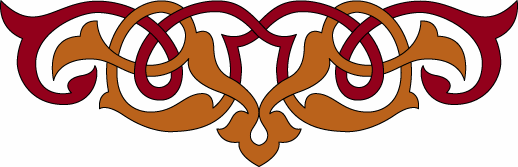 Глава вторая:
Связь между убеждениями и между верой и шариатомСвязь между убеждениями и веройАллах в Своем Писании похвалил веру и верующих: ﴿قَدْ أَفْلَحَ الْمُؤْمِنُونَ١﴾ [المؤمنون: 1]«Воистину, преуспели верующие» (Аль-Му’минун, 1); ﴿أُولَئِكَ عَلَى هُدًى مِنْ رَبِّهِمْ  وَأُولَئِكَ هُمُ الْمُفْلِحُونَ٥﴾ [البقرة: 5]«Они следуют верному руководству от их Господа, и они являются преуспевшими» (Аль-Бакара, 5). Он обещал им Рай: ﴿أُولَئِكَ هُمُ الْوَارِثُونَ١٠ الَّذِينَ يَرِثُونَ الْفِرْدَوْسَ هُمْ فِيهَا خَالِدُونَ١١﴾ [المؤمنون: 10-11]«Именно они являются наследниками, которые унаследуют Фирдаус. Они пребудут там вечно» (Аль-Му’минун, 10-11).Вера, которую Аллах похвалил, не является простым убеждением, но убеждения лежат в ее основе. Вера — это убеждения, которые укоренились в душе и стали ее неотъемлемой частью. После этого человек объявляет на словах о том, что укоренилось в его душе, и подтверждает свои убеждения и слова соответствующими деяниями.Если убеждения, утвердившиеся в душе, не находят своего проявления во внешних поступках, то эти убеждения пустые и бессмысленные. Они не заслуживают того, чтобы называться убеждениями. Мы видим, как многие люди, зная истину, не придерживаются её и не строят свою жизнь в соответствии с ней. Более того, они противятся истине, в которой они убеждены, и даже борются с ней. Иблис, например, твердо знает великие истины. Он знает об Аллахе и правдивости Его посланников и Писаний. Несмотря на это, он посвятил себя борьбе с истиной, которая известна ему.Фараон тоже твердо знал, что чудеса, которые показывал Муса, были от Аллаха. Однако он отверг их из-за своего высокомерия и гордыни. Аллах сказал о нем и его окружении:﴿وَجَحَدُوا بِهَا وَاسْتَيْقَنَتْهَا أَنْفُسُهُمْ ظُلْمًا وَعُلُوًّا﴾ [النمل: 14]«Они отвергли их несправедливо и надменно, хотя в душе они были убеждены в их правдивости» (Ан-Намль, 14).Муса обратился к Фараону, сказав ему: ﴿قَالَ لَقَدْ عَلِمْتَ مَا أَنْزَلَ هَؤُلَاءِ إِلَّا رَبُّ السَّمَاوَاتِ وَالْأَرْضِ بَصَائِرَ﴾ [الإسراء: 102]«Ты уже знаешь, что не кто иной, а только Господь небес и земли ниспослал их в качестве наглядных знамений» (Аль-Исра, 102).Люди Писания знают, что Мухаммад был послан Господом: ﴿الَّذِينَ آتَيْنَاهُمُ الْكِتَابَ يَعْرِفُونَهُ كَمَا يَعْرِفُونَ أَبْنَاءَهُمْ﴾ [البقرة: 146]«Те, кому Мы даровали Писание, знают его, как знают своих сыновей» (Аль-Бакара, 146), однако они не признают это.Прислушайтесь к тому, что Абу Талиб сказал Пророку ج, оправдывая свое неверие:Я знаю, что религия Мухаммада —Лучшая из религий, что есть у творений.Если бы не упреки и опасение оскорблений,Я спокойно и открыто признал бы это.Следовательно, вера — это не просто знание об Аллахе. Это не знание, которое человек не признает из-за высокомерия или которому он не подчиняется. Это убеждения, которые человек признает в душе и провозглашает языком, следуя тем путем, который начертал Аллах. Поэтому ранние ученые говорили: «Вера — это убеждение в душе, признание языком и совершение деяний телом».Связь между убеждениями и шариатомКак мы уже упомянули, вера состоит из двух частей: чистых и твердых убеждений, укоренившихся в душе, и деяний, совершаемых телом. В отсутствие одной из этих двух основ вера исчезает или портится, так как связь между ними очень крепкая.Вера подобна прекрасному дереву, пустившему корни в благодатную землю. Его ствол восходит к небу. Оно цветет и изобилует плодами. С позволения своего Господа оно приносит плоды каждый миг. Вера — это дерево, его корни — это убеждения, которые проникают в душу человека, а его ствол, ветви и плоды — это деяния.Если корни вырваны или загнивают, то, несомненно, дерево портится, высыхает и умирает. Веру тоже нельзя сохранить без убеждений. Если у дерева отрезать ствол и ветви или если срезать часть его, то оно ослабевает и истощается. Оно может и погибнуть, ведь ветви и листья необходимы для жизни дерева. То же самое можно сказать о деяниях: если человек перестает совершать благодеяния полностью или частично, то его вера уменьшается или исчезает.Внимательное отношение к деяниямИз сказанного следует, что мы обязаны внимательно относиться к выполнению предписаний, которые Аллах вменил нам в обязанность, и совершению деяний, любовь к которым Он привил нам. Также необходимо остерегаться тех деяний, которые Аллах запретил нам, так как это часть веры. Невыполнение любого предписания, даже самого незначительного, уменьшает веру настолько, насколько значимо это предписание.Следовательно, те, кто небрежно относится к соблюдению сунны Посланника ج, должны знать об опасности их положения. Некоторые из них преступают границы дозволенного, называя отдельные положения сунны и религии несущественными. Мы просим Аллаха простить их, потому что религия целиком является важной. В ней нет ничего несущественного, хотя религиозные предписания различаются по степени важности.Из наших слов не следует, что мы не придаем значения приоритетности знаний, деяний и призыва к Аллаху. Этот вопрос надлежит четко уяснить. Но мы не одобряем отказ от соблюдения отдельных положений религии, а также порицание тех, кто строго соблюдает большие и малые положения ислама и во всем придерживается сунны Пророка ج.На меня производит сильное впечатление поведение ‘Умара после ранения. К нему вошел юноша и сказал ему хорошие слова. Когда он повернулся, чтобы уйти, ‘Умар заметил, что его изар касался земли. Он позвал его и сказал: «Сын моего брата, подними свою одежду! Так будет чище для твоей одежды и благочестивее перед твоим Господом». Даже приближающаяся смерть не помешала ему указать этому юноше на поступок, который сегодня многие считают несущественным и не заслуживающим внимания.Глава третья:
Вера и невериеОб отрицании убежденийТот, кто полностью или частично отрицает исламские убеждения, считается неверующим. Это относится, например, к коммунистам, отрицающим существование Аллаха и считающим посланников лжецами, а священные книги ложью, не верящим в воскрешение и воздаяние. Необходимо знать, что исламские убеждения неделимы, прочно связаны друг с другом и представляют собой единое целое.Вера в Аллаха подразумевает веру в ангелов, священные книги, посланников и последний день. Вера в священные книги, в свою очередь, включает в себя остальные основы веры. Вера в Посланника ج означает признание всего, что он передал. Поэтому Аллах назвал тех, кто верует в одну из основ веры и отрицает другую, подлинными неверующими. Всевышний сказал: ﴿إِنَّ الَّذِينَ يَكْفُرُونَ بِاللَّهِ وَرُسُلِهِ وَيُرِيدُونَ أَنْ يُفَرِّقُوا بَيْنَ اللَّهِ وَرُسُلِهِ وَيَقُولُونَ نُؤْمِنُ بِبَعْضٍ وَنَكْفُرُ بِبَعْضٍ وَيُرِيدُونَ أَنْ يَتَّخِذُوا بَيْنَ ذَلِكَ سَبِيلًا١٥٠ أُولَئِكَ هُمُ الْكَافِرُونَ حَقًّا﴾ [النساء: 150-151]«Воистину, те, которые не веруют в Аллаха и Его посланников, хотят различать между Аллахом и Его посланниками и говорят: “Мы веруем в одних и не веруем в других”, — и хотят найти путь между этим,  являются подлинными неверующими» (Ан-Ниса, 150-151). Даже частичное непризнание одного из основных исламских убеждений, убедительно подтверждаемых Кораном и сунной (например, отрицание кого-либо из посланников или ангелов), считается неверием.Деяния и слова, считающиеся невериемНеверием считается не только отрицание основных убеждений. Есть деяния, совершение которых является неверием. Их можно резюмировать одной фразой: «Поклонение не Аллаху». Правом на поклонение обладает только Аллах, и поклонение кому-либо, кроме Него (например, обращение намазов и молитв не Аллаху, принесение жертвы не Аллаху и т.д.), есть многобожие.Проявлением неверия могут быть и слова, например, если человек оскорбляет Создателя, ислам или Посланника ج, если он насмехается над исламом или предпочитает исламу ошибочные учения (коммунизм, буддизм) или искаженные религии (иудаизм, христианство), если он обвиняет ислам в несовершенстве, ущербности, отсталости и реакционности.Отношение к неверующимМусульманин должен питать неприязнь к неверующим за их неверие и ненавидеть само неверие. Он должен бороться с ложью и ее сторонниками, разъясняя им истину и призывая их к ней. Он должен указывать им на заблуждение, в котором они находятся, и показывать им истину, разъясняя ее убедительно и ясно. И хотя мы питаем ненависть к неверующим, мы желаем, чтобы они следовали верным путем, и надеемся на это.Взаимоотношения с неверующими регулируются положениями, изложенными в трудах по мусульманскому праву. Мусульманок не выдают замуж за неверующих, и мусульмане женятся только на тех неверующих женщинах, которые относятся к людям Писания. Мы не обмываем трупы неверующих, не совершаем по ним заупокойную молитву и т.д.Положение неверующих перед АллахомЕсли человек осознанно отверг дошедший до него исламский призыв, он считается неверующим. Он будет вечно пребывать в Аду, и в день воскресения ему не будет оправдания. Те же, до кого исламский призыв не дошел по той или иной причине (например, из-за отдаленности места обитания, или потери слуха и зрения, или старости, не позволяющей разобраться в исламе), не будут наказаны в день воскресения, пока не будут испытаны, потому что им не были представлены ясные доказательства. Всевышний Аллах сказал:﴿وَمَا كُنَّا مُعَذِّبِينَ حَتَّى نَبْعَثَ رَسُولًا١٥﴾ [الإسراء: 15]«Мы никогда не наказывали [людей], не отправив к ним посланника» (Аль-Исра, 15).Аргументом в пользу того, что они будут испытаны, является хадис аль-Асвада бин Сари‘ о том, что Посланник Аллаха ج сказал:«أَرْبَعَةٌ يحتجون يَوْمَ الْقِيَامَةِ: رَجُلٌ أَصَمُّ، وَرَجُلٌ أَحْمَقُ، وَرَجُلٌ هَرَمٌ، وَرَجُلٌ مَاتَ فِى فَتْرَةٍ، فَأَمَّا الأَصَمُّ فَيَقُولُ رَبِّ لَقَدْ جَاءَ الإِسْلاَمُ وَمَا أَسْمَعُ شَيْئاً، وَأَمَّا الأَحْمَقُ فَيَقُولُ رَبِّ لَقَدْ جَاءَ الإِسْلاَمُ وَالصِّبْيَانُ يَحْذِفُونِى بِالْبَعْرِ، وَأَمَّا الْهَرَمُ فَيَقُولُ رَبِّى لَقَدْ جَاءَ الإِسْلاَمُ وَمَا أَعْقِلُ شَيْئاً، وَأَمَّا الَّذِى مَاتَ فِى الْفَتْرَةِ فَيَقُولُ رََبِّ مَا أَتَانِى لَكَ رَسُولٌ. فَيَأْخُذُ مَوَاثِيقَهُمْ لَيُطِيعُنَّهُ، فَيُرْسِلُ إِلَيْهِمْ أَنِ ادْخُلُوا النَّارَ، - قَالَ - فَوَالَّذِى نَفْسُ مُحَمَّدٍ بِيَدِهِ لَوْ دَخَلُوهَا لَكَانَتْ عَلَيْهِمْ بَرْداً وَسَلاَماً».«Четверо смогут оправдаться в день воскресения: глухой человек, который ничего не слышал, умалишенный, дряхлый старик и человек, умерший в период [между двумя посланниками, когда не было истинного знания]. Глухой скажет: “Господи, когда явился ислам, я ничего не слышал”. Умалишенный скажет: “Господи, когда явился ислам, дети бросали в меня верблюжий навоз”. Дряхлый старик скажет: “Господи, когда явился ислам, я уже ничего не соображал”. Тот, кто умер в период [между двумя посланниками], скажет: “Господи, ко мне не приходил посланник”. Тогда Аллах возьмет с них обещание повиноваться Ему и велит им войти в Огонь. Клянусь Тем, в Чьей Длани душа Мухаммада, если они войдут туда, он станет для них прохладой и спасением».Пренебрежение обязанностями и совершение запретных деяний1. Отношение ранних мусульман к тем, кто совершает большие грехиНет сомнений в том, что невыполнение вменяемых в обязанность Аллахом богоугодных поступков (закят, пост, хадж, почтительное отношение к родителям и др.), а также совершение грехов (прелюбодеяние, ростовщичество, пожирание имущества сирот и др.) пагубно сказываются на вере. Она уменьшается сообразно количеству пропущенных богоугодных поступков и совершенных грехов. Но становится ли человек неверующим, если он пренебрегает своими обязанностями, не отрицая их важности, и совершает запрещенные поступки, не считая их дозволенными?Священные тексты, которыми мы располагаем, указывают на то, что мусульманин не становится неверующим, если он совершает грехи или пренебрегает обязательными предписаниями, но эти поступки уменьшают его веру. Его участь зависит от Аллаха: Он может простить его, а может подвергнуть мучениям. К ясным текстам на эту тему относятся слова Аллаха: ﴿إِنَّ اللَّهَ لَا يَغْفِرُ أَنْ يُشْرَكَ بِهِ وَيَغْفِرُ مَا دُونَ ذَلِكَ لِمَنْ يَشَاءُ﴾ [النساء: 48]«Воистину, Аллах не прощает, когда к Нему приобщают сотоварищей, но прощает все остальные (или менее тяжкие) грехи, кому пожелает» (Ан-Ниса, 48). Таким образом, непростительным грехом является только приобщение сотоварищей к Аллаху (ширк). Если же человек совершал менее тяжкие грехи, то Аллах при желании может простить его, а может подвергнуть мучениям.До нас дошли хадисы, разъясняющие значение этого аята. В священном хадисе (хадис кудси) говорится:«يَا ابْنَ آدَمَ، إِنَّكَ لَوْ أَتَيْتَنِى بِقُرَابِ الأَرْضِ خَطَايَا، ثُمَّ لَقِيتَنِى لاَ تُشْرِكُ بِى شَيْئًا، لأَتَيْتُكَ بِقُرَابِهَا مَغْفِرَةً». «О сын Адама, если ты явишься ко Мне с грехами величиной с Землю и предстанешь предо Мной, не приобщая сотоварищей ко Мне, то Я дарую тебе столько же прощения».В другом священном хадисе сказано:«وَمَنْ لَقِيَنِى بِقُرَابِ الأَرْضِ خَطِيئَةً لاَ يُشْرِكُ بِى شَيْئًا لَقِيتُهُ بِمِثْلِهَا مَغْفِرَةً». «Того, кто предстанет предо Мною с грехами величиной с Землю, не приобщая сотоварищей ко Мне, Я встречу с таким же прощением».Передают со слов ‘Итбана бин Малика, что Посланник Аллаха ج сказал:«فَإِنَّ اللَّهَ قَدْ حَرَّمَ عَلَى النَّارِ مَنْ قَالَ لاَ إِلَهَ إِلاَّ اللَّهُ. يَبْتَغِى بِذَلِكَ وَجْهَ اللَّهِ».«Поистине, Аллах запретил Огню [касаться] того, кто сказал, что нет божества, кроме Аллаха, стремясь тем самым к Лику Аллаха».Передают со слов Джабира, что Посланник Аллаха ج сказал: «مَنْ مَاتَ لاَ يُشْرِكُ بِاللَّهِ شَيْئًا دَخَلَ الْجَنَّةَ».«Кто умер, не приобщая сотоварищей к Аллаху, тот попадет в Рай».В хадисе о заступничестве сообщается, что Аллах сказал:«وَعِزَّتِى وَجَلاَلِى وَكِبْرِيَائِى وَعَظَمَتِى لأُخْرِجَنَّ مِنْهَا مَنْ قَالَ لاَ إِلَهَ إِلاَّ اللَّهُ». «Клянусь Моим могуществом, Моим величием, Моей гордостью и Моим достоинством! Я непременно выведу оттуда того, кто сказал: “Нет божества, кроме Аллаха”».Передают со слов Абу Са‘ида аль-Худри, что Посланник Аллаха ج сказал: «يَدْخُلُ أَهْلُ الْجَنَّةِ الْجَنَّةَ وَأَهْلُ النَّارِ النَّارَ، ثُمَّ يَقُولُ اللَّهُ تَعَالَى: أَخْرِجُوا مَنْ كَانَ فِى قَلْبِهِ مِثْقَالُ حَبَّةٍ مِنْ خَرْدَلٍ مِنْ إِيمَانٍ».«Обитатели Рая войдут в Рай, а обитатели Огня войдут в Огонь. Затем Всевышний Аллах скажет: “Выведите тех, в чьем сердце есть вера величиной с горчичное зернышко!”»Абу Суфьян сказал: «Я жил по соседству с Джабиром бин ‘Абдуллахом в Мекке шесть месяцев. Один человек спросил его: “Называли ли вы кого-либо из молящихся неверующим?” Джабир сказал: “Упаси Аллах!” Он спросил: “Называли ли вы кого-нибудь из них многобожником?” Джабир сказал: “Нет”».Опираясь на эти тексты, выдающиеся улемы из числа ранних мусульман говорили о том, кто совершает грехи и пренебрегает обязательными предписаниями: «Он верующий по причине своей веры и грешник по причине своих тяжких грехов». Они признавали его верующим, но это не та совершенная вера, которой обладают люди, выполняющие обязательные предписания и избегающие ослушания. Такая вера связана с нечестием из-за тяжких грехов, которые совершает человек.2. Хариджиты, обвиняющие в неверии за совершение греховИных взглядов придерживаются те, кто обвиняет в неверии людей, не выполняющих всех своих обязанностей и совершающих запрещенные поступки. И в наше время мы видим, как многие люди спешат обвинить в неверии других за подобные упущения. Первыми, кто стал руководствоваться этим принципом, были хариджиты. Это была группа повстанцев, отколовшихся от армии ‘Али бин Абу Талиба после того, как третейские судьи Абу Муса аль-Аш‘ари и ‘Амр бин аль-‘Ас не сумели урегулировать конфликт, возникший между двумя группами мусульман, возглавляемых ‘Али и Му‘авией.Хариджиты решили, что третейское судейство запрещено шариатом и является неверием. Они обвинили в неверии всех мусульман, которые были согласны с этим решением. Они засвидетельствовали и собственное неверие, а затем заново обратились в веру. Они заявили, что вернутся в ряды армии ‘Али только в том случае, если он признает свое неверие. ‘Али не согласился с ними и послал к ним выдающегося ученого ‘Абдуллаха бин ‘Аббаса. Обосновав свою точку зрения, он опроверг их суждения, и несколько тысяч хариджитов вернулись вместе с ним. Оставшиеся две тысячи повстанцев продолжали упорствовать, и ‘Али разгромил их в бою. Однако их идеи получили распространение и впоследствии нашли немало последователей. Проблема обвинения мусульман в неверии возникает время от времени, и в наши дни она снова стала актуальной.Аргументы хариджитов в пользу обвинения в неверии за совершение тяжких греховХариджиты считают, что совершающий тяжкие грехи является неверующим и выходит из лона ислама. Они не считают жизнь и имущество такого человека неприкосновенными и полагают, что он вечно пребудет в Аду. Они аргументируют свое мнение доводами, которые, по их мнению, подтверждают их правоту:1. Они говорят: «Вы согласны с нами в том, что деяния входят в понятие веры, так как вера – это убеждения, слова и поступки. Поэтому, если отсутствует часть веры, например, поступки, то пропадает вера целиком».2. Они ссылаются на то, что Аллах назвал некоторые грехи нечестием: ﴿إِنْ جَاءَكُمْ فَاسِقٌ بِنَبَإٍ فَتَبَيَّنُوا﴾ [الحجرات: 6]«Если нечестивец принесет вам весть, то разузнайте» (Аль-Худжурат, 6). Здесь словом «нечестивец» назван лживый человек, что очевидно из контекста аятов.Пророк ج сказал:«سِبَابُ الْمُسْلِمِ فُسُوقٌ».«Поношение мусульманина — нечестие».Они ссылаются на то, что Аллах назвал пожирание имущества сирот и некоторые другие грехи несправедливостью: ﴿إِنَّ الَّذِينَ يَأْكُلُونَ أَمْوَالَ الْيَتَامَى ظُلْمًا إِنَّمَا يَأْكُلُونَ فِي بُطُونِهِمْ نَارًا﴾ [النساء: 10]«Воистину, те, которые несправедливо пожирают имущество сирот, поедают в своих животах огонь» (Ан-Ниса, 10). Аллах назвал несправедливым того, кто выгоняет вдову из дома покойного супруга до истечения установленного срока, ибо поступающий так преступает ограничения Аллаха: ﴿وَاتَّقُوا اللَّهَ رَبَّكُمْ  لَا تُخْرِجُوهُنَّ مِنْ بُيُوتِهِنَّ وَلَا يَخْرُجْنَ إِلَّا أَنْ يَأْتِينَ بِفَاحِشَةٍ مُبَيِّنَةٍ  وَتِلْكَ حُدُودُ اللَّهِ  وَمَنْ يَتَعَدَّ حُدُودَ اللَّهِ فَقَدْ ظَلَمَ نَفْسَهُ﴾ [الطلاق: 1]«Бойтесь Аллаха, вашего Господа. Не выгоняйте их из их домов, и пусть они не выходят из них, если только они не совершат явную мерзость. Таковы ограничения Аллаха. Кто преступает ограничения Аллаха, тот поступает несправедливо по отношению к себе» (Ат-Талак, 1).По их мнению, эти грехи являются нечестием и несправедливостью, а нечестивцы и несправедливые суть неверующие, о чем ясно сказано в Коране: ﴿وَالْكَافِرُونَ هُمُ الظَّالِمُونَ٢٥٤﴾ [البقرة: 254]«А неверующие и есть несправедливые» (Аль-Бакара, 254); ﴿وَمَنْ كَفَرَ بَعْدَ ذَلِكَ فَأُولَئِكَ هُمُ الْفَاسِقُونَ٥٥﴾ [النور: 55]«Те же, которые после этого откажутся уверовать, являются нечестивцами» (Ан-Нур, 55).Они ссылаются на то, что священные тексты отрицают веру того, кто совершает грехи. Один из таких хадисов передал Муслим. В нем сообщается, что Пророк ج сказал:«لاَ يَزْنِى الزَّانِى حِينَ يَزْنِى وَهُوَ مُؤْمِنٌ، وَلاَ يَسْرِقُ السَّارِقُ حِينَ يَسْرِقُ وَهُوَ مُؤْمِنٌ، وَلاَ يَشْرَبُ الْخَمْرَ حِينَ يَشْرَبُهَا وَهُوَ مُؤْمِنٌ».«В момент совершения прелюбодеяния прелюбодей не является верующим, и в момент кражи вор не является верующим, и в момент употребления вина пьющий его не является верующим». Пророк ج сказал:«لاَ يُبْغِضُ الأَنْصَارَ رَجُلٌ يُؤْمِنُ بِاللَّهِ وَرَسُولِهِ».«Никто из уверовавших в Аллаха и Его Посланника не станет ненавидеть ансаров». Он также сказал:«وَالَّذِى نَفْسِى بِيَدِهِ لاَ تَدْخُلُوا الْجَنَّةَ حَتَّى تُؤْمِنُوا، وَلاَ تُؤْمِنُوا حَتَّى تَحَابُّوا».«Клянусь Тем, в чьей Длани моя душа, вы не войдете в Рай, пока не уверуете, и вы не уверуете, пока не возлюбите друг друга».3. Они ссылаются на то, что Посланник ج отрекся от тех, кто совершает некоторые грехи. Он сказал:«مَنْ حَمَلَ عَلَيْنَا السِّلاَحَ فَلَيْسَ مِنَّا، وَمَنْ غَشَّنَا فَلَيْسَ مِنَّا».«Кто поднимает на нас оружие, тот не имеет к нам никакого отношения, и кто обманывает нас, тот не имеет к нам никакого отношения». В другом хадисе говорится:«مَنْ غَشَّ فَلَيْسَ مِنِّى». «Тот, кто мошенничает, не имеет ко мне никакого отношения». В хадисе, переданном аль-Бухари и Муслимом со слов Абу Хурейры, сообщается, что Посланник Аллаха ج сказал: «وَاللَّهِ لاَ يُؤْمِنُ وَاللَّهِ لاَ يُؤْمِنُ وَاللَّهِ لاَ يُؤْمِنُ». قِيلَ ومنْ يَا رَسُولَ اللَّهِ قَالَ: «الذي لاَ يَأْمَنُ جَارُهُ بَوَائِقَهُ».«Клянусь Аллахом, не уверует! Клянусь Аллахом, не уверует! Клянусь Аллахом, не уверует!» Его спросили: «Кто, Посланник Аллаха?» Он сказал: «Тот, чей сосед не защищен от его зла».4. Они оправдываются тем, что некоторые грехи были названы неверием. Так, Всевышний Аллах сказал: ﴿وَلِلَّهِ عَلَى النَّاسِ حِجُّ الْبَيْتِ مَنِ اسْتَطَاعَ إِلَيْهِ سَبِيلًا  وَمَنْ كَفَرَ فَإِنَّ اللَّهَ غَنِيٌّ عَنِ الْعَالَمِينَ٩٧﴾ [آل عمران: 97]«Люди обязаны перед Аллахом совершить хадж к Дому (т.е. Каабе), если они способны проделать этот путь. Если же кто не уверует, то ведь Аллах не нуждается в мирах» (Аль ‘Имран, 97).Посланник ج сказал:«لاَ تَرْجِعُوا بَعْدِى كُفَّارًا يَضْرِبُ بَعْضُكُمْ رِقَابَ بَعْضٍ».«Не становитесь после меня неверующими, рубящими головы друг другу». Он же сказал:«إِذَا كَفَّرَ الرَّجُلُ أَخَاهُ فَقَدْ بَاءَ بِهَا أَحَدُهُمَا». «Если человек называет неверующим своего брата, то один из них должен быть неверующим».Возражения на доводы хариджитовСсылаясь на приведенные выше доводы, хариджиты обвиняют в неверии тех, кто совершает грехи и ослушается Аллаха. Мы попытаемся разъяснить, в чем именно они ошибаются.1. Мы не отрицаем того, что деяния входят в понятие веры. Однако их ошибка заключается в том, что они считают поступки условием веры. В действительности это не так. Отсутствие праведных деяний означает отсутствие той совершенной веры, которая требуется от человека. Иными словами, в отсутствие деяний исчезает часть веры, и она становится несовершенной. Например, если человек потерял руку, или ногу, или глаз, или ухо, он все равно остается человеком, в котором теплится жизнь. Но если он лишится половины тела, или головы, или если ему вырвут сердце, то это можно сравнить с исчезновением веры целиком. Потеря руки, ноги или глаза подобна невыполнению некоторых обязательных предписаний или совершение грехов, а потеря головы или сердца подобна исчезновению убеждений.2. Их суждение о том, что нечестие и несправедливость являются неверием, неверно. Под нечестием подразумевается неподчинение Аллаху. Неподчинение Аллаху бывает разной степени тяжести. Оно может быть неверием, а может и нет. Отрицающий существование ангелов не подчиняется Аллаху, и это считается неверием. Употребляющий алкогольные напитки тоже не подчиняется Аллаху, и он совершает грех, но не становится неверующим.Несправедливость тоже бывает разной степени тяжести. В одних случаях несправедливость настолько велика, что достигает степени неверия, а в других нет. Мы можем представить себе это, начертив большой круг, а внутри него — еще один круг. Большой круг представляет собой нечестие и беззаконие, а малый круг — неверие. Неверие входит в нечестие и несправедливость, поскольку эти два понятия имеют более широкий смысл. В то же время некоторые формы нечестия и несправедливости не являются неверием.Аргументом в пользу того, что нечестие не всегда является неверием, служит хадис Пророка ج:«سِبَابُ الْمُسْلِمِ فُسُوقٌ، وَقِتَالُهُ كُفْرٌ».«Поношение мусульманина есть нечестие, а сражение с ним — неверие». Посланник ج сделал различие между неверием и нечестием, несмотря на то, что в этом хадисе имеется в виду неверие, которое не выводит из лона ислама.В качестве аргументов они приводят священные тексты, отрицающие наличие веры у того, кто совершает грехи. В некоторых из них говорится об отречении Посланника ج от того, кто совершает грехи, или открыто говорится об их неверии. Однако все это не означает, что вера исчезает при совершении грехов или что ослушание обязательно подразумевает неверие. В них говорится, что вера грешников перестает быть истинной и чистой, той, которой Аллах описывает верующих в разных местах Корана: ﴿إِنَّ اللَّهَ اشْتَرَى مِنَ الْمُؤْمِنِينَ أَنْفُسَهُمْ وَأَمْوَالَهُمْ بِأَنَّ لَهُمُ الْجَنَّةَ  يُقَاتِلُونَ فِي سَبِيلِ اللَّهِ فَيَقْتُلُونَ وَيُقْتَلُونَ  وَعْدًا عَلَيْهِ حَقًّا فِي التَّوْرَاةِ وَالْإِنْجِيلِ وَالْقُرْآنِ  وَمَنْ أَوْفَى بِعَهْدِهِ مِنَ اللَّهِ  فَاسْتَبْشِرُوا بِبَيْعِكُمُ الَّذِي بَايَعْتُمْ بِهِ  وَذَلِكَ هُوَ الْفَوْزُ الْعَظِيمُ١١١ التَّائِبُونَ الْعَابِدُونَ الْحَامِدُونَ السَّائِحُونَ الرَّاكِعُونَ السَّاجِدُونَ الْآمِرُونَ بِالْمَعْرُوفِ وَالنَّاهُونَ عَنِ الْمُنْكَرِ وَالْحَافِظُونَ لِحُدُودِ اللَّهِ  وَبَشِّرِ الْمُؤْمِنِينَ١١٢﴾ [التوبة: 111-112]«Воистину, Аллах купил у верующих их души и имущество в обмен на Рай. Они сражаются на пути Аллаха, убивая и погибая. Таково Его обещание и обязательство в Торе, Евангелии и Коране. Кто выполняет свои обещания лучше Аллаха? Возрадуйтесь же сделке, которую вы заключили. Это и есть великое преуспеяние.  Обрадуй верующих, которые каются и поклоняются, восхваляют и постятся (или путешествуют), кланяются и падают ниц, повелевают совершать одобряемое и запрещают предосудительное, и соблюдают ограничения Аллаха» (Ат-Тауба, 111-112);﴿قَدْ أَفْلَحَ الْمُؤْمِنُونَ١ الَّذِينَ هُمْ فِي صَلَاتِهِمْ خَاشِعُونَ٢ وَالَّذِينَ هُمْ عَنِ اللَّغْوِ مُعْرِضُونَ٣ وَالَّذِينَ هُمْ لِلزَّكَاةِ فَاعِلُونَ٤ وَالَّذِينَ هُمْ لِفُرُوجِهِمْ حَافِظُونَ٥﴾ [المؤمنون: 1-5]«Воистину, преуспели верующие,  которые смиренны во время своих намазов,  которые отворачиваются от всего праздного,  которые выплачивают закят,  которые оберегают свои половые органы» (Аль-Му’минун, 1-5);﴿إِنَّمَا الْمُؤْمِنُونَ الَّذِينَ إِذَا ذُكِرَ اللَّهُ وَجِلَتْ قُلُوبُهُمْ وَإِذَا تُلِيَتْ عَلَيْهِمْ آيَاتُهُ زَادَتْهُمْ إِيمَانًا وَعَلَى رَبِّهِمْ يَتَوَكَّلُونَ٢ الَّذِينَ يُقِيمُونَ الصَّلَاةَ وَمِمَّا رَزَقْنَاهُمْ يُنْفِقُونَ٣﴾ [الأنفال: 2-3]«Верующие — только те, чьи сердца испытывают страх при упоминании Аллаха, чья вера усиливается, когда им читают Его аяты, которые уповают на своего Господа,  которые совершают намаз и расходуют из того, чем Мы их наделили» (Аль-Анфаль, 2-3).Абу ‘Убейд аль-Касим бин Саллам, процитировав эти аяты, сказал: «Эти аяты разъясняют предписания, вмененные в обязанность приверженцам ислама, и запрещают совершение любых грехов. Сунна комментирует их в хадисах, указывающих на особенности веры. Если же грехи смешиваются с верой, для которой они не характерны, то можно сказать, что это не та вера, которую Аллах вменил в обязанность верующим. Это не те признаки, по которым можно определить веру. Следовательно, вера таких людей является неистинной, хотя это не означает, что они полностью лишены веры».Затем шейх рассеял сомнения тех, кто вопрошает: «Как можно утверждать, что человек не является верующим, допуская, что он не лишен веры полностью?» Он разъяснил, что арабы используют такие обороты, если человек не выполнил свою работу должным образом. Коран был ниспослан на языке арабов, и в нем использованы стилистические приёмы этого языка: «В арабском языке, который нам хорошо известен, вполне допустимо сказать, что человек не выполнил своей работы, если она не выполнена надлежащим образом. Разве ты не знаешь, что если работник не справился со своими обязанностями, то они говорят ему: “Ты ничего не сделал! Ты ничего не выполнил!” Смысл этих слов в отрицании качества, а не самого факта работы. В их понимании работа выполнена номинально, но не полностью».Он разъяснил, что арабы могут говорить и в более резкой форме: «Если человек проявляет неуважение к отцу и причиняет ему страдания, то о нем скажут: “Он не сын”, — хотя им известно, что он появился на свет из его чресл. То же самое могут сказать о брате, жене, рабе. Говоря о сыне, они имеют в виду, что он не выполняет свои обязанности, не повинуется родителям и непочтительно относится к ним. Что касается отношений между супругами, между [хозяевами и] рабами, между родственниками, то имеются в виду обязанности, обусловленные возможностями человека и его статусом».Потом он разъяснил, что тексты, отрицающие наличие веры, следует понимать в том же ключе: «То же относится к грехам, из-за которых отрицается наличие веры. Истинность веры нарушается из-за невыполнения предписаний, которые являются характерными для нее. Что же касается названия, то оно остается таким же, как и прежде, и таких людей следует называть не иначе, как верующими, и на них распространяются все положения, касающиеся верующих».В качестве аргумента он привел аят из суры «Аль ‘Имран», повествующий о том, что Аллах взял с людей Писания обещание разъяснять людям истину и не скрывать ее. Они не выполнили обещания, но, несмотря на это, Аллах назвал их людьми Писания в этом и в других аятах, разрешил нам есть мясо животных, зарезанных ими, и жениться на их женщинах. Он сказал: «На них распространяются положения, касающиеся людей Писания, и они носят это имя, хотя в действительности они расстались с ним».Потом он привел хадис о том, кто ошибался в намазе. Его передали аль-Бухари и Муслим, и в нем сообщается, что Посланник ج сказал:«ارْجِعْ فَصَلِّ فَإِنَّكَ لَمْ تُصَلِّ».«Вернись и соверши намаз, потому что ты не совершил его». Мужчина совершил намаз несколько раз, и всякий раз Пророк ج говорил ему эти слова. Он совершал намаз номинально, но в действительности его действия не были намазом.Относительно смысла текстов, в которых Посланник ج отрекается от грешников, Абу ‘Убейд сказал: «Такое отречение не означает, что они не имеют ничего общего с Посланником Аллаха ج и его религией. Мы считаем, что совершающий эти грехи не подчиняется Посланнику ج, не берет пример с него, не соблюдает его законов».По поводу текстов, в которых некоторые грехи называются неверием, Абу ‘Убейд сказал: «Что касается преданий, в которых неверие и многобожие связываются с совершением грехов, то, на наш взгляд, они не означают того, что эти люди становятся неверующими и язычниками, полностью лишенными веры. Из них следует лишь то, что такие поступки считаются нравами и обычаями неверующих и язычников. Тексты, относящиеся к этим двум видам, встречаются в Коране и сунне так же часто, как и тексты, относящиеся к двум другим видам».Он разъяснил, что грехи, которые названы неверием и многобожием, являются нравами язычников. Это их имена, обычаи, слова, законы и т.п. В качестве доказательства он привел комментарий Ибн ‘Аббаса к словам Всевышнего: ﴿وَمَنْ لَمْ يَحْكُمْ بِمَا أَنْزَلَ اللَّهُ فَأُولَئِكَ هُمُ الْكَافِرُونَ٤٤﴾ [المائدة: 44]«Те же, которые не принимают решений в соответствии с тем, что ниспослал Аллах, являются неверующими» (Аль-Маида, 44). Ибн ‘Аббас сказал: «Это неверие, которое не выводит из ислама». ‘Ата сказал: «Неверие без неверия». По поводу высказывания Ибн ‘Аббаса шейх аль-Албани сказал: «Это сообщение передал аль-Хаким в “Мустадраке” через Тавуса, со слов Ибн ‘Аббаса. Аль-Хаким и аз-Захаби назвали его достоверным».Принятие решений вопреки тому, что ниспослал Аллах, названо неверием, хотя такой поступок не выводит человека из лона ислама. Он остается мусульманином, но совершает грех. Смысл этого аята в том, что принятие решений вопреки тому, что ниспослал Аллах, является обычаем неверующих. Или вы не слышали слова Всевышнего Аллаха: ﴿أَفَحُكْمَ الْجَاهِلِيَّةِ يَبْغُونَ﴾ [المائدة: 50]«Неужели они ищут суда времен невежества?» (Аль-Маида, 50)?Затем он привел мнение комментаторов Корана о том, что принимающий решение вопреки тому, что ниспослал Аллах, будучи мусульманином, уподобляется людям времен невежества. Именно так выносились приговоры до появления ислама. В таком свете следует понимать слова Пророка ج:«ثَلاَثةٌ مِنْ أَمْرِ الْجَاهِلِيَّةِ: الطَّعْنُ فِى الأَنْسَابِ، وَالنِّيَاحَةُ، وِالأَنْوَاءُ».«Три качества относятся к поступкам времен невежества: порочение рода, плач по умершим и связывание выпадения дождя со звездами». Этот хадис достоверен. В другом хадисе говорится:«آيَةُ الْمُنَافِقِ ثَلاَثٌ: إِذَا حَدَّثَ كَذَبَ، وَإِذَا وَعَدَ أَخْلَفَ، وَإِذَا ائْتُمِنَ خَانَ».«Лицемера отличают три качества: если он рассказывает что-нибудь, то лжет; если обещает что-нибудь, то не сдерживает обещания; а если ему оказывают доверие, то он не оправдывает его».Абу ‘Убейд сказал: «Из этих сообщений не следует, что совершающий эти грехи является невеждой, неверующим или лицемером, если он верит в Аллаха и во все, что ниспослано Им, и выполняет обязательные предписания. Их смысл в том, что эти грехи относятся к запрещенным Кораном и сунной поступкам, которые совершают неверующие. Мусульмане должны сторониться и избегать их, чтобы не уподобляться их нравам и законам».Потом он привел хадис о том, что «если женщина надушилась, а затем прошла мимо мужчин, и они почувствовали ее благоухание, то она является прелюбодейкой». Разве это прелюбодеяние, за которое в шариате установлена мера наказания?Очевидно, когда Абу ‘Убейд аль-Касим бин Саллам говорил, что принятие решений вопреки закону Аллаха не является неверием, выводящим человека из ислама, он имел в виду решение, принимаемое кадием или мусульманским правителем по какому-либо вопросу, при условии, что в остальных случаях он руководствуется постановлениями Аллаха.Что же касается издания законов, противоречащих исламу, и принуждения мусульманских народов к принятию их под страхом смерти, и преследования тех, кто призывает к соблюдению исламских норм, то подобные поступки совершают только те, кто не имеет никакого отношения к исламу. ﴿فَلَا وَرَبِّكَ لَا يُؤْمِنُونَ حَتَّى يُحَكِّمُوكَ فِيمَا شَجَرَ بَيْنَهُمْ ثُمَّ لَا يَجِدُوا فِي أَنْفُسِهِمْ حَرَجًا مِمَّا قَضَيْتَ وَيُسَلِّمُوا تَسْلِيمًا٦٥﴾ [النساء: 65]«Но нет — клянусь твоим Господом! — они не уверуют, пока они не изберут тебя судьей во всем том, что запутано между ними, не перестанут испытывать в душе стеснение от твоего решения и не подчинятся полностью» (Ан-Ниса, 65).3. Те, кто считает совершенной веру людей, совершающих грехиХариджиты впали в крайность, интерпретируя священные тексты, указывающие на недостаток веры людей, совершающих тяжкие грехи. Они не поняли текстов, которые свидетельствуют о том, что такие люди не теряют веру полностью. Помимо них существует другая группа, считающая веру тех, кто совершает тяжкие грехи, совершенной. Они полагают, что «грехи не причиняют вреда вере».По их мнению, вера — это только убеждение в душе и признание языком, тогда как деяния не являются ее частью. Они считают, что вера в душе у всех людей одинаковая. Свои суждения они аргументируют текстами о том, что люди, совершающие тяжкие грехи, являются верующими и войдут в Рай.Возразить им можно тем, что во многих священных текстах деяния рассматриваются как часть веры. Так, Пророк ج сказал:«الإِيمَانُ بِضْعٌ وَسَبْعُونَ أَوْ بِضْعٌ وَسِتُّونَ شُعْبَةً، فَأَفْضَلُهَا قَوْلُ لاَ إِلَهَ إِلاَّ اللَّهُ، وَأَدْنَاهَا إِمَاطَةُ الأَذَى عَنِ الطَّرِيقِ، وَالْحَيَاءُ شُعْبَةٌ مِنَ الإِيمَانِ».«У веры семьдесят с лишним или шестьдесят с лишним ответвлений, самым лучшим из которых являются слова “нет божества, кроме Аллаха”, а самым низшим — удаление с дороги того, что доставляет неприятность, и стыдливость — одно из ответвлений веры».Их суждение также опровергается текстами, содержащими угрозу, например, словами Пророка ج:«لاَ يَزْنِى الزَّانِى حِينَ يَزْنِى وَهُوَ مُؤْمِنٌ، وَلاَ يَسْرِقُ السَّارِقُ حِينَ يَسْرِقُ وَهُوَ مُؤْمِنٌ، وَلاَ يَشْرَبُ الْخَمْرَ حِينَ يَشْرَبُهَا وَهُوَ مُؤْمِنٌ».«В момент совершения прелюбодеяния прелюбодей не является верующим, и в момент кражи вор не является верующим, и в момент употребления вина пьющий его не является верующим».Обе группы причинили мусульманам немало вреда. Одни, обвиняя людей в неверии, лишали их надежды на милость Аллаха, а другие облегчали им совершение грехов. Воззрения ранних мусульман находились между этими двумя крайностями. Они признавали, что мусульманин, совершающий тяжкие грехи, имеет несовершенную веру в этой жизни, а его участь в последней жизни зависит от Аллаха: Он может простить его, если пожелает, а может подвергнуть мучениям.Глава четвертая:
Убеждения, философия и каламРазличия между исламскими убеждениями, философией и каламомФилософия изучает те же вопросы, что и религия, поскольку, как заявляют философы, целью их исследований является постижение происхождения и смысла бытия, а также путей обретения человеческого счастья в краткосрочной и долгосрочной перспективе. Это две проблемы, которые изучает теоретическая и практическая философия, и эти же проблемы рассматривает религия. Несмотря на это, я считаю, что между философией и религией существует большая разница. Они отличаются своими источниками и происхождением, методами и степенью влияния, стилем и способами аргументации, а также результатами своего воздействия. Мы попытаемся разъяснить все это, чтобы прояснить ситуацию вокруг религии и философии.1. Источники и происхождениеФилософия целиком является «продуктом человеческой деятельности». Она подвержена влиянию условности, ограниченности и несовершенства человеческих знаний о постигаемом предмете, а также присущей человеческой природе склонности к изменению, колебанию между верным путем и заблуждением, между совершенством и пороком. Поэтому даже известные философы не могли избавиться от влияния своего окружения. Их представления и убеждения во многом отражали то, что окружало их.Возьмем, например, Платона. Изучив его творчество, мы убедимся в том, что он повторял мифы, которые были распространены в его эпоху. Он даже сочинял мифы, отражавшие его идеи и убеждения. Более того, большинство его убеждений и взглядов, по сути, представляли собой мифы.Вот что пишет аль-‘Аккад о Платоне: «Языческая среда тяготела над идеями Платона, которые находились во власти обычаев и окружающего мира. Его убеждения включали веру в богов и полубогов, которым нет места в монотеистических религиях».В подтверждение сказанного аль-‘Аккад рассмотрел представления Платона о бытии: «Вселенная, согласно учению Платона, состоит из двух противоположных уровней: Абсолютного Разума и первичной материи. Абсолютный Разум — источник всякой силы, а первичная материя — всякого бессилия. Между ними находятся субстанции разного уровня. Чем больше они приобретают от Разума, тем они выше, и чем больше они приобретают от первичной материи, тем они ниже. Среди этих промежуточных субстанции есть боги, полубоги и человеческие души».По мнению аль-‘Аккада, Платон признавал существование промежуточных богов, «потому что пытался объяснить ими существующие в мире зло, пороки и страдание. Абсолютный Разум — это совершенство, не имеющее временных и пространственных ограничений. Он является источником добра и добродетели. Промежуточные боги правят творениями, потому что занимают промежуточное положение между Всемогущим Богом и бессильной первичной материей, и от этих посредников исходят пороки, зло и страдания». Также известно, что Платон верил в переселение душ. Вот откуда берет происхождение философия. Что же касается исламских убеждений, то их источником является Божье откровение. Они обладают всеми качествами исходящей от Бога непреложной истины, не подлежащей изменению, к которой ложь не подступится ни спереди, ни сзади. Более того, это щедрый дар, который достается носителям этих убеждений без особого труда и усилий; он осеняет их своим светом за короткие мгновения, в мгновение ока или быстрее того.2. Метод и путьПуть философа отличается от исламского пути от начала до конца. Большинство философов начинают свои изыскания с исследования человеческой души. Они берут ее за основу, на которую опираются и от которой исходят их суждения. Они рассуждают о теории познания, которое бывает в одних случаях эмпирическим, в других — рациональным, в третьих — смешанным.Они считают эмпирические науки единственной основой познания. Они полагают, что так можно решить вопросы естествознания, математики, этики и что на этих трех основах построены все остальные науки. Такие же принципы положены в основу калама, например, утверждения о том, что единица равняется половине двух, что предмет не может одновременно находиться в двух местах или что две противоположности (например, черное и белое) не могут быть совмещены.Многие из них считают этические вопросы, например, справедливость и целомудрие, не основными, а второстепенными вопросами, нуждающимися в обосновании.Многие философы начинают свои сочинения с вопросов логики, потом переходят к эмпирическим наукам и математике, а потом — к божественному знанию. Предисловия к трудам мутакаллимов начинаются с вопросов наблюдения, познания и аргументации — все это тоже относится к логике. Потом они переходят к обсуждению возникновения мира и доказательств существования Творца. Некоторые из них классифицируют знание на существующее (мауджуд), несуществующее (маудум) и т.д. Так же поступают философы, приступая к изучению божественного знания.Большинство философов подробно рассматривают вопросы естествознания, потом обсуждают звезды и их состояния, а потом те из них, кто изучает богословие, переходят к исследованию необходимо-сущего (ваджиб аль-вуджуд), к исследованию разумов и душ. Некоторые из них априори признают необходимо-сущее, ссылаясь на то, что Вселенная не может существовать без него.Цель, к которой стремятся мутакаллимы, признающие единобожие, в своих книгах — доказательство единства Творца, у Которого нет сотоварищей. По их мнению, в этом заключается смысл слов «нет божества, кроме Аллаха».Философско-каламический метод ставит перед исследователем проблемы, которые он даже частично не способен разрешить за всю свою жизнь. Более того, выводы, к которым он приходит, содержат сомнительные суждения, лишающие его убежденности и приводящие его в замешательство.Коранический путь начинается с призыва к поклонению одному Аллаху, с которого начинается проповедь Корана и всех посланников: ﴿وَمَا أَرْسَلْنَا مِنْ قَبْلِكَ مِنْ رَسُولٍ إِلَّا نُوحِي إِلَيْهِ أَنَّهُ لَا إِلَهَ إِلَّا أَنَا فَاعْبُدُونِ٢٥﴾ [الأنبياء: 25]«Мы не посылали до тебя ни одного посланника, которому не было бы внушено: “Нет божества, кроме Меня. Поклоняйтесь же Мне!”» (Аль-Анбийа, 25). Каждый посланник призывал своих соплеменников, прежде всего, к поклонению одному Аллаху:﴿اعْبُدُوا اللَّهَ مَا لَكُمْ مِنْ إِلَهٍ غَيْرُهُ﴾ [المؤمنون: 23] «Поклоняйтесь Аллаху, ибо нет у вас другого божества, кроме Него» (Аль-Му’минун, 23). Они призывали поклоняться Ему сердцем, языком и всем телом, и это поклонение включает в себя познание и поминание Аллаха.Согласно Корану, основой познания является знание об Аллахе, а не эмпирические науки. Аллах — Первый и Последний. Он создал творения, и к Нему вернется все сущее. Он есть всеобъемлющая основа, и знание о Нем — всеобъемлющая основа всякого знания, и поминание Его — всеобъемлющее поминание, и служение Ему — всеобъемлющее служение.Знание об Аллахе — источник различных наук, поклонение и стремление к Нему — источник разных праведных устремлений. Сердце, поклоняющееся Аллаху и молящее Его о помощи, находится в безопасности. Оно находит надежную опору и опирается на верный, надежный аргумент. Благодаря этому оно либо пополняется верой и знанием, либо избавляется от невежества и неверия. Знание об Аллахе — важнейший способ познания Аллаха, познания бытия и окружающего мира, а также человеческой души.Ибн Абу Хатим сказал: «Мы познали всякую вещь через Аллаха». Когда Ибн ‘Аббаса спросили: «Как ты познал твоего Господа?» — он ответил: «Кто пытается постичь религию через аналогию, тот всю жизнь пребудет в замешательстве, блуждая во лжи и уклоняясь от истины. Я знаю Его по именам, которыми Он нарек Себя, и атрибутам, которыми Он описал Себя».Отправляя Му‘аза проповедником в Йемен, Посланник ج предупредил его, что он прибудет к людям Писания. Он наказал ему, прежде всего, призвать их к поклонению одному Аллаху, и если они согласятся на это, то разъяснить им обязательные предписания религии. Посланник ج не велел ему призвать их к сомнению или наблюдению, как это делают некоторые мутакаллимы.Поэтому аль-Бухари начал свой сборник с разъяснения основы, на которой зиждутся знания и вера, с разъяснения откровения. Он озаглавил раздел «Начало откровений» и рассказал о том, как знания и вера были ниспосланы Посланнику ج. Потом он перешел к разделу о вере, которая представляет собой признание того, что он принес, а потом — к разделу о знании, т.е. познании того, что он принес. Он поместил их в правильной последовательности, которая указывает на знания и мудрость этого ученого, да смилуется над ним Аллах.В день воскресения Аллах не станет спрашивать людей об эмпирических науках, логике и естествознании. Он спросит их о том, что они ответили посланникам: ﴿كُلَّمَا أُلْقِيَ فِيهَا فَوْجٌ سَأَلَهُمْ خَزَنَتُهَا أَلَمْ يَأْتِكُمْ نَذِيرٌ٨ قَالُوا بَلَى قَدْ جَاءَنَا نَذِيرٌ فَكَذَّبْنَا وَقُلْنَا مَا نَزَّلَ اللَّهُ مِنْ شَيْءٍ إِنْ أَنْتُمْ إِلَّا فِي ضَلَالٍ كَبِيرٍ٩ وَقَالُوا لَوْ كُنَّا نَسْمَعُ أَوْ نَعْقِلُ مَا كُنَّا فِي أَصْحَابِ السَّعِيرِ١٠ فَاعْتَرَفُوا بِذَنْبِهِمْ فَسُحْقًا لِأَصْحَابِ السَّعِيرِ١١﴾ [الملك: 8-11]«Каждый раз, когда туда будут бросать толпу, ее стражи будут спрашивать их: “Разве к вам не приходил предостерегающий увещеватель?” Они скажут: “Конечно, предостерегающий увещеватель приходил к нам, но мы сочли его лжецом и сказали: “Аллах ничего не ниспосылал, а вы лишь пребываете в большом заблуждении”. Они скажут: “Если бы мы прислушивались и были рассудительны, то не оказались бы среди обитателей Пламени”» (Аль-Мульк, 8-11).Единственным аргументом, лишающим людей оправдания, является пришествие посланников: ﴿وَمَا كُنَّا مُعَذِّبِينَ حَتَّى نَبْعَثَ رَسُولًا١٥﴾ [الإسراء: 15]«Мы никогда не наказывали [людей], не отправив к ним посланника» (Аль-Исра, 15). Если призыв к поклонению Аллаху — отправная точка коранического пути, а знание об Аллахе — основа, от которой ответвляются остальные науки, то его конечным пунктом тоже является поклонение Аллаху, включающее познание Его и признание единобожия. Что же касается признания единственности Творца, конечной цели каламических изысканий, то оно, несмотря на свою важность, является лишь частью коранического пути. Признавать это недостаточно, и такое признание не принесло пользы язычникам, против которых выступил Посланник ج.﴿وَلَئِنْ سَأَلْتَهُمْ مَنْ خَلَقَ السَّمَاوَاتِ وَالْأَرْضَ لَيَقُولُنَّ اللَّهُ﴾ [لقمان: 25]«Если ты спросишь их: “Кто сотворил небеса и землю?” — они непременно скажут: “Аллах”» (Лукман, 25); ﴿قُلْ مَنْ رَبُّ السَّمَاوَاتِ السَّبْعِ وَرَبُّ الْعَرْشِ الْعَظِيمِ٨٦ سَيَقُولُونَ لِلَّهِ﴾ [المؤمنون: 86-87]«Скажи: “Кто Господь семи небес и Господь великого Трона?” Они скажут: “Аллах”» (Аль-Му’минун, 86-87).Что же касается философов, которые изучают природу разума и души, то их искания не имеют твердой основы. Достаточно сказать, что наука, шагнувшая далеко вперед в наше время, нисколько не прояснила сущность человеческой души. «Человечество приложило огромные усилия, чтобы познать себя, и мы владеем огромной сокровищницей наблюдений, сделанных философами, учеными, поэтами, духовными лидерами всех времен. Несмотря на это, мы сумели понять лишь некоторые аспекты самих себя, но не познали человека в целом. <…> Мы знаем, что человек состоит из различных частей, но даже о них мы узнаем лишь при помощи наших ограниченных средств. Каждый из нас сформирован из духовных частей, в центре которых находится неведомая реальность. Истина заключается в том, что мы находимся в полном неведении, и самые серьезные вопросы о человечестве остаются без ответов, потому что неограниченные области нашего внутреннего мира до сих пор остаются неизведанными».Если это есть знание, которое мы приобрели в результате открытий XX века, как может быть человеческая душа основой для различных наук? Что же касается знания о сверхъестественном, то заблуждения философов в этих вопросах еще более глубокие и очевидные.3. Степень влиянияУбеждения характеризуются высокой степенью влияния на людей, которые их принимают. Философия не смеет даже претендовать на такое влияние. В противном случае философия превзошла бы себя и впала бы во внутреннее противоречие. Причина этого в том, что философия изучает вопросы познания и бытия по мере человеческих возможностей, а потом рассматривает те аспекты истины, которые ей удалось раскрыть. Философ лучше других знает несовершенство человеческого разума и всего человеческого. Поэтому снисходительность и академическая скромность относятся к самым очевидным качествам философа. Сократ, несмотря на высокое положение, которое он занимал среди философов, говорил: «Я знаю, что ничего не знаю».Мусульманин, обладающий убеждениями, знает, что его убеждения исходят от Того, Кому известна тайна бытия, Кто объемлет знаниями все сущее. Он знает, что они отражают истину без каких-либо неопределенностей.Убеждения по своей природе обязывают человека быть смиренным и послушным. Они не могут быть предметом споров и возражений. Более того, они не допускают обсуждения и пересмотра. Если же человек поступает так по какому-либо вопросу, то считается, что он философствует, и его взгляды не станут религиозными убеждениями, пока он не придет к определенному мнению. Убеждения не допускают компромисса и отступничества. Они требуют такой исключительной преданности, когда человек готов пожертвовать ради них своей жизнью, и очень редко научная, политическая или любая другая идея оказывает такое влияние на человека.Шейх Мухаммад ‘Абдуллах Дарраз раскрыл тайну этого феномена. По его мнению, секрет особой власти убеждений, которой нет у философии, заключается в различиях между сущностью знания и сущностью веры, а также между убежденностью, которая основана на знаниях, и убежденностью, которая основана на вере. Человек может понимать значение голода и жажды, не испытывая этих болей. Он может понимать значение любви и страсти, не переживая этих чувств. Он может видеть работу искусного художника, разобраться в ее особенностях и деталях, но не прочувствовать ее и не ощутить восторга в душе.Это примеры знания, приобретаемого путем чувственного восприятия, размышления или интуиции. Душа воспринимает его как нечто постороннее, преходящее. Оно слегка прикасается к душе, не проникая вглубь. Душа может запомнить их и сохранить в памяти, но не усваивает их. Если какие-либо идеи или принципы вызывают только такое состояние души, то они не имеют никакого отношения к вере. Вера — это знание, отголоски которого раздаются в глубине души. Оно смешивается с душой, которая не испытывает от этого ни малейшего стеснения. Напротив, она приходит в восторг от убежденности. Вера доставляет наслаждение, а сознание переносит идею с высот разума в самые глубины души. Эта идея утоляет духовный голод и жажду, проникает в самую суть души и становится одним из элементов ее жизни. Вера превращает идею в побудительную, действенную, творческую силу, перед которой не способно устоять ничто во Вселенной.В этом заключаются различия между религией и философией. Высшей целью философии является знание, а высшей целью религии — вера. Цель философии — простое знание, приобретающее безжизненные формы, а цель религии — пылкий дух и жизненная сила.Как отмечает Дарраз, философия сосредоточена на одном из аспектов души, тогда как религия овладевает душою целиком. Философия — это наблюдение, анализ и синтез. Она разрывает реальность на части и уничтожает ее дух, чтобы потом в зеркале разума собрать из этих частей искусственный образ, который отразится на поверхности души сухой корочкой. Религия же дает полное представление о реальности, она проникает сквозь корочку на поверхности души в ее глубины, и душа всецело отдается и подчиняется ей.Дарраз усматривает еще одно тонкое различие между философией и религией. Он подмечает, что целью философии и даже ее практического направления является теория, тогда как религия преследует практические цели, даже когда рассматривает теоретические вопросы. Высшая цель философии — познание того, что есть истина и добро и где их можно найти. Ее не интересует наше отношение к истине, которую она разъясняет, и к добру, которое она определяет. Что же касается религии, то она разъясняет нам истину не для того, чтобы мы просто узнали о ней, но для того, чтобы мы уверовали в нее, любили и почитали ее. Она разъясняет нам наши обязанности, чтобы мы исполняли их и тем самым самосовершенствовались.Для большей ясности Дарраз сравнил практический эффект религиозных убеждений и философии. Он разъяснил, что религия обращает внимание человека на познание Творца, чтобы он устремился к Нему, возлюбил и почитал Его. Целью философии является простое познание, обнаруживающее связь между причиной и следствием.Он также разъяснил, что религиозные убеждения затрагивают социальную сферу и побуждают человека добиваться своей цели, пропагандируя и распространяя эти убеждения. Философия же не придает значения распространению и пропаганде своих взглядов; напротив, философы могут скрывать свои идеи от других, чтобы единолично пользоваться и владеть ими.4. СтильИсламские убеждения имеют характерный стиль, динамичный и ритмичный, трогательный и вдохновенный. Он вдохновляет на великие истины, которые нельзя выразить словами, на которые можно только вдохновить. Он отличается тем, что обращен не только к разуму человека, а ко всем аспектам его природы, его способностям и органам восприятия.Философия использует иной стиль. Она пытается вместить истину в слова, хотя истины, которые она изучает, не могут быть полностью выражены словами. Более того, главные аспекты этих истин по своей природе находятся за пределами возможностей человеческого ума. Поэтому философские рассуждения всегда запутанные, туманные и сухие. Следовательно, исламские убеждения нельзя преподносить в философском стиле, потому что он губит их, лишает их света и вдохновения, ограничивает их одним аспектом человеческой природы.В этом причина запутанности, сухости, ущербности и искаженности всех попыток разъяснить исламские убеждения этим способом, который по своей сути чужд данным убеждениям и стесняет их. Коранический способ изложения исламских убеждений характеризуется простотой и ясностью. Он понятен и доступен для людей любого уровня, независимо от их интеллектуальных возможностей и врожденных качеств. Каждый понимает его по мере своей способности к размышлению и разумению. Что же касается философско-каламического стиля, то он запутан и перегружен терминами, значения которых известны лишь немногим.5. Способы аргументацииКоранические доводы отличаются от философско-каламической аргументации. Между ними можно выделить следующие различия:1. Коран доказывает единство Творца посредством знамений во Вселенной (видимых знамений) — так же, как и философы и мутакаллимы. Однако коранический путь отличается от философско-каламического. Коран приводит в качестве доказательства сами знамения, знание о которых подразумевает знание об их Создателе, подобно тому как знание о солнечных лучах подразумевает знание о самом Солнце. И нет никакой надобности в проведении аналогий, к которым мутакаллимы прибегали для доказательства возникновения мира.Человек от природы обладает знанием о том, что эти миры сотворены и управляемы, и это знание не нуждается в доказательствах и аргументах. Человек всем своим естеством осознает, что Вселенная, которую он видит, нуждается в Создателе и зависит от Него. Для доказательства этого нет необходимости в проведении аналогий, объясняющих происхождение мира и доказывающих существование Творца.Всевышний Аллах сказал: ﴿أَوَلَمْ يَرَ الَّذِينَ كَفَرُوا أَنَّ السَّمَاوَاتِ وَالْأَرْضَ كَانَتَا رَتْقًا فَفَتَقْنَاهُمَا  وَجَعَلْنَا مِنَ الْمَاءِ كُلَّ شَيْءٍ حَيٍّ  أَفَلَا يُؤْمِنُونَ٣٠ وَجَعَلْنَا فِي الْأَرْضِ رَوَاسِيَ أَنْ تَمِيدَ بِهِمْ وَجَعَلْنَا فِيهَا فِجَاجًا سُبُلًا لَعَلَّهُمْ يَهْتَدُونَ٣١ وَجَعَلْنَا السَّمَاءَ سَقْفًا مَحْفُوظًا  وَهُمْ عَنْ آيَاتِهَا مُعْرِضُونَ٣٢ وَهُوَ الَّذِي خَلَقَ اللَّيْلَ وَالنَّهَارَ وَالشَّمْسَ وَالْقَمَرَ  كُلٌّ فِي فَلَكٍ يَسْبَحُونَ٣٣﴾ [الأنبياء: 30-33]«Неужели неверующие не видят, что небеса и земля были единым целым, а Мы разделили их и сотворили все живое из воды? Неужели они не уверуют?  Мы воздвигли на земле незыблемые горы, чтобы она не колебалась вместе с ними. Мы проложили на ней широкие дороги, чтобы они следовали верным путем.  Мы сделали небо оберегаемой кровлей, однако они отворачиваются от его знамений.  Он — Тот, Кто сотворил ночь и день, солнце и луну. Все плывут по орбитам» (Аль-Анбийа, 30-33).2. Логические аргументы, приведенные в Коране, соответствуют величию и совершенству Аллаха. В Коране универсальные аналогии (кийас аш-шумул) и сравнительные аналогии (кийас ат-тамсил) не используются в отношении Всевышнего Аллаха, потому что они предполагают равенство творений с Творцом.Когда речь идет об Аллахе, Коран использует аналогию по достоинству (кийас аль-аула). Это значит, что если творение обладает качеством совершенства, которое не предполагает отрицание или наличие каких-либо недостатков, то это качество тем более приличествует Творцу, ибо это Он наделил творение данным проявлением совершенства. С другой стороны, если бы Аллах не обладал этим качеством, имея такую возможность, из этого следовало бы, что допустимо существование чего-то более совершенного, чем Аллах, а такое невозможно. Всевышний сказал: ﴿وَلِلَّهِ الْمَثَلُ الْأَعْلَى﴾ [النحل: 60]«Описание Аллаха — самое возвышенное» (Ан-Нахль, 60).Что же касается недостатков, то любые недостатки, не приличествующие творениям, тем более не подобают Творцу.3. Приведенные в Коране логические аргументы указывают на истину самым выразительным и лаконичным образом. Что же касается логических доводов, приводимых мутакаллимами и философами, то многие из них не пригодны в качестве аргументов. Неубедительность доводов, приводимых в подтверждение истины, порождает частые сомнения, замешательство и растерянность. Более того, это может привести к отрицанию истины, потому что облегчает оппоненту разъяснение его неполноценных аргументов. Опровергая эти слабые доводы, он фактически отвергает истину, хотя истина, по сути, сильна. Слабыми могут быть только аргументы, выдвинутые в ее защиту. Поэтому мы видим, что сторонники калама чаще других меняют свое мнение. В одном месте они могут уверенно сказать одно, а в другом — сделать прямо противоположное утверждение. Более того, иногда они называют неверием суждение, которое сами же высказывали в другом месте. Совсем другое дело — доказательства из Корана и сунны. Их сторонники твердо придерживаются своих взглядов, не путаясь в них и не приходя в замешательство.4. Из некоторых аргументов мутакаллимов вытекают неправильные выводы, которые в ряде случаев противоречат достоверным знаниям из Корана и сунны. В частности, они отрицают ясные тексты, свидетельствующие о пребывании Аллаха на небе. Они считают, что Аллах не может находиться в какой-то стороне и что подобные утверждения ограничивают Его. В то же время священные тексты недвусмысленно указывают на то, что Всевышний Аллах находится на небе. Ошибка этих людей заключается в том, что, по их мнению, нахождение Аллаха на небе предполагает, что небо полностью объемлет Его. Они пытаются оценить божественную сущность Творца человеческими мерками, и это тоже является ошибкой.6. Плоды и результатыЕще одно различие заключается в том, что Коран помогает обрести веру в каждое положение вероучения (иман муфассал), о чем сказал Джундуб бин ‘Абдуллах: «Мы обучились вере, потом изучили Коран, и наша вера увеличилась».Коран описывает нашего Господа и сообщает о том, что у Него есть Лик и Рука, слух и зрение. В нем перечисляются имена и атрибуты Аллаха: Ар-Рахман (Милостивый), Ар-Рахим (Милосердный), Аль-Малик (Царь), Аль-Куддус (Святой), Ас-Салам (Пречистый), Аль-Му’мин (Оберегающий), Аль-Мухаймин (Хранитель), Аль-‘Азиз (Могущественный), Аль-Джаббар (Могучий) и т.д. Коран рассказывает нам о Его деяниях и творениях, содержит такие описания воскрешения и его ужасов, Рая и Ада, словно мы воочию увидели все это.Что же касается мутакаллимов, то их рассуждения в лучшем случае помогают обрести веру в целом (иман муджмал). Они не дают полного знания и ясного представления.Сближение невозможноРелигия и философия — это два совершенно разных учения, которые невозможно совместить. Они отличаются методом и стилем, степенью влияния и результатами, но, прежде всего, источниками, на которые они опираются.Ислам не нуждается в совершенствовании, потому что Знающий и Всеведущий Аллах сделал его совершенным: ﴿الْيَوْمَ أَكْمَلْتُ لَكُمْ دِينَكُمْ وَأَتْمَمْتُ عَلَيْكُمْ نِعْمَتِي﴾ [المائدة: 3]«Сегодня Я для вас довел до совершенства вашу религию, довел до конца Мою милость к вам» (Аль-Маида, 3). Мы не нуждаемся в совмещении наших убеждений ни с философией, ни с иудаизмом, ни с христианством, ни с коммунизмом, ни с социализмом. Ислам — это истина, в которой нет ничего лживого и бесполезного. ﴿لَا يَأْتِيهِ الْبَاطِلُ مِنْ بَيْنِ يَدَيْهِ وَلَا مِنْ خَلْفِهِ﴾ [فصلت: 42]«Ложь не подберется к нему ни спереди, ни сзади» (Фуссилат, 42). Что же касается всех остальных учений, то они либо являются лживыми, либо содержат правду, смешанную с ложью. Ислам пришел не для того, чтобы попасть под власть людских идей. Он был ниспослан для того, чтобы управлять жизнью и живыми существами, чтобы выправить ошибочные убеждения и взгляды.Мы обязаны позаботиться о нашем вероучении и шариате, чтобы они оставались чистыми, неизмененными, непохожими на остальные учения, как этого пожелал наш Господь:﴿قَدْ تَبَيَّنَ الرُّشْدُ مِنَ الْغَيِّ﴾ [البقرة: 256] «Прямой путь уже отличился от заблуждения» (Аль-Бакара, 256). Если ислам смешается с другими вероучениями, это приведет к сокрытию истины, за которое Аллах упрекнул людей Писания: ﴿يَا أَهْلَ الْكِتَابِ لِمَ تَلْبِسُونَ الْحَقَّ بِالْبَاطِلِ﴾ [آل عمران: 71]«О люди Писания! Почему вы облекаете истину ложью?» (Аль ‘Имран, 71).Отношение ученых к философии и каламуУлемы сопротивлялись тенденциям, которые вели к смешиванию вопросов вероучения с философией и каламом, чем занимались Ибн Сина и другие мыслители, известные как «мусульманские философы». Ученые боролись против тех, кто попал под влияние различных философских доктрин.Выдающихся улемов можно разделить на две группы. К одной группе относятся те, которые предупреждали об опасности этого пути с самого начала и выступали против него. К их числу можно отнести, например, имама Ахмада и имама аш-Шафи‘и. Последнему принадлежат слова: «Сторонников калама надлежит побить голыми пальмовыми ветвями и сандалиями, а потом возить по разным племенам, говоря: “Так воздается тем, кто отказался от Корана и сунны и начал заниматься каламом”».В другую группу входят ученые, которые погрузились в калам, изнурив себя философствованием, и опомнились лишь тогда, когда их жизнь стала клониться к закату. Они пожалели о содеянном слишком поздно, когда им ничего не оставалось делать, кроме как вздыхать и скорбеть, молить Аллаха о прощении и предостерегать других от следования этим неверным путем.Одним из них был Мухаммад бин ‘Умар ар-Рази. В своей книге «Аксам аль-лаззат» он писал:Пределом разума является тупик,Предел людских стараний — заблужденье.Наши души чуждаются наших тел,А наши приобретения — зло и страданье.Всю жизнь мы провели в исканиях,Не приобретя ничего, кроме чужих слов.Сколько людей и народов мы повидали,Все они прожили недолго и исчезли.Сколько гор, чьи вершины покорены людьми,Их больше нет, а горы остались горами.Ар-Рази сказал: «Я размышлял над направлениями калама и философскими учениями и убедился, что они не способны принести исцеление и утолить жажду». Он вновь обратился к кораническому учению и привел пример того, как Священный Коран разъясняет божественные атрибуты:Я понял, что самым верным путем является путь Корана. Я верю в то, что «Милостивый вознесся на Трон» (Та ха, 5); «К Нему восходит прекрасное слово» (Фатир, 10). И я понимаю, что не относится к атрибутам Аллаха: «Нет никого подобного Ему» (Аш-Шура, 11); «Они не способны объять Его своим знанием» (Та ха, 110). <…> Кто испытает на себе то, что испытал я, поймет то, что стало ясно мне.Похожие слова принадлежат аш-Шахрастани. Он признал, что долгое изучение философии и калама не принесло ему ничего, кроме замешательства и сожаления: За свою жизнь я побывал во всех школах,Изучив эти учения с начала до конца.Я видел лишь тех, кто растерянно клал подбородокНа руки или скрежетал зубами от сожаления.Аль-Джувейни, один из выдающихся знатоков калама, предостерег людей от занятия этой наукой: «Друзья наши, не занимайтесь каламом! Если бы я знал, что калам приведет меня к этому, то не стал бы заниматься им».Перед смертью он раскаивался и сожалел: «Я вошел в безбрежный океан, покинув мусульман и оставив исламские науки. Я занимался тем, что они запрещали мне, и горе Ибн аль-Джувейни, если Аллах не помилует меня. Я умираю с убеждениями моей матери (или он сказал: “с убеждениями старых женщин”)».Абу Хамид аль-Газали, да смилуется над ним Аллах, один из тех, кто всю жизнь провел в поисках, переходя из одного течения в другое, в конце своей жизни пришел в полное замешательство и смятение от каламических вопросов. Он написал труд «Илджам аль-‘авам ‘ан ‘илм аль-калам» («Предостережение простого люда от каламической науки») и назвал занятие этой наукой запрещенным, за исключением особых случаев. Он сказал: «Истина заключается в том, что изучение калама запрещено всем, кроме двух категорий людей». В конце жизни аль-Газали перестал изучать калам с его различными направлениями и приступил к изучению хадисов Посланника ج. Он умер со сборником хадисов аль-Бухари на груди.﴿وَمَا كُنَّا مُعَذِّبِينَ حَتَّى نَبْعَثَ رَسُولًا١٥﴾ [الإسراء: 15]После них появилась группа ученых, которые следовали верным путем. Они изучали воззрения философов и мутакаллимов, узнавали их слабые места и опровергали их взгляды, пользуясь кораническими методами. Иногда они боролись против мутакаллимов их же оружием, разъясняя его несовершенство и слабость. Вождем и знаменосцем этой группы был шейх-уль-ислам Ибн Теймийя, да смилуется над ним Аллах.Сравнение между философом и человеком с убеждениямиПрежде чем завершить обсуждение данной темы, мне хочется сказать, что мы нуждаемся не в философах, а в людях с твердыми убеждениями. Мы хотим видеть людей, которые способны разрешить проблемы этой уммы и уберечь ее от несчастий, но сделать это не удастся ни философам, ни сторонникам умозаключений.Профессор Ахмад Амин, да смилуется над ним Аллах, провел сравнение между сторонниками умозаключений и людьми с твердыми убеждениями, а также между результатами их деятельности:Существует большая разница между твоими умозаключениями и убеждениями.Если ты приходишь к какому-либо умозаключению, то оно становится частью приобретенных тобой знаний, но если ты убежден в чем-либо, то это убеждение течет с твоей кровью, просачивается в твой мозг и твои кости, проникает в самые глубины твоего сердца.Философ, строящий умозаключения, говорит: «Я считаю правильным то, что в действительности может быть неверным. Сегодня это подтверждается доказательствами, но завтра все может быть наоборот. Возможно, я ошибаюсь, возможно, нет». Человек с убеждениями, напротив, тверд и решителен. Он не сомневается и не строит предположений. Он непременно считает свои убеждения правильными, и завтра они останутся такими же. Они не нуждаются в доказательстве; они выше сомнений и предположений.Философ спокоен и невозмутим. Если его мнение подтвердится, он спокойно и сдержанно улыбнется, если же нет, то ничего страшного, ведь он предусмотрел это заранее. Его правильное мнение могло оказаться ошибочным, а чужое неправильное суждение — правильным. Тот же, кто обладает твердыми убеждениями, горяч и пылок. Он не успокоится, пока его убеждения не подтвердятся.Философ легко может поменять свое мнение. Он основывается на доказательствах или интересе, если тот принимает вид доказательств. Человек с убеждениями гордо отстаивает их, и лучшим примером тому являются слова Посланника Аллаха ج: «Если они положат солнце в мою правую руку, а луну — в левую, чтобы я отказался от того, что принес, я не сделаю этого».Умозаключение — это безжизненное тело, которое останется мертвым, пока убеждения не вдохнут в него свой дух. Это темная пещера, в которой не будет света, пока убеждения не осветят ее своими лучами. Это стоячее болото, на поверхности которого комары откладывают яйца. Убеждения же — это полноводное море, не позволяющее жалким насекомым плодиться на его поверхности.Умозаключение — это формирующаяся туманность, а убеждение — это блистающая звезда.Умозаключение приносит беды и приумножает проблемы, обращает внимание на плотские желания, порождает сомнения и нерешительность, а убеждение помогает преодолевать опасности, сотрясает горы, изменяет ход истории, устраняет сомнения и колебания, рождает решительность и уверенность и удерживает от всего, кроме служения высшей цели, которая есть у души.Глава пятая:
Методы аргументирования убеждений, которыми пользовались ученыеВерим ли мы в мучения в могиле, Водоем, Весы и другие подобные вопросы вероучения? Что заставляет нас принимать или отвергать эти убеждения?1. Ученые из числа наших праведных предшественников считали, что обязательно уверовать и признавать правдивость всего, что сообщил нам Аллах, и всех слов Его Посланника ج, дошедших до нас в достоверных преданиях. Они не делали различий между множественными (хабар мутаватир) и достоверными единичными сообщениями (хабар ахад). Для аргументации убеждений они использовали обе категории преданий, не делая между ними различий.Они обосновывали такой подход текстами, содержащими веление признавать правдивость всего, что сообщили Аллах и Его Посланник ج, и повиноваться их приказам. В частности, Всевышний Аллах сказал: ﴿وَمَا كَانَ لِمُؤْمِنٍ وَلَا مُؤْمِنَةٍ إِذَا قَضَى اللَّهُ وَرَسُولُهُ أَمْرًا أَنْ يَكُونَ لَهُمُ الْخِيَرَةُ مِنْ أَمْرِهِمْ﴾ [الأحزاب: 36]«Для верующего мужчины и верующей женщины нет выбора при принятии ими решения, если Аллах и Его Посланник уже приняли решение» (Аль-Ахзаб, 36); ﴿قُلْ أَطِيعُوا اللَّهَ وَالرَّسُولَ﴾ [آل عمران: 32]«Скажи: “Повинуйтесь Аллаху и Посланнику”» (Аль ‘Имран, 32).2. Ко второй группе относятся те, кто плохо разбирался в достоверных и слабых хадисах Посланника ج. Они обосновывали свои убеждения выдуманными (мауду‘) и слабыми (да‘иф) сообщениями.Например, в одном из выдуманных хадисов говорится: «Я достиг моего Господа в ту ночь, когда был перенесен на небо. Я увидел Его, и между мной и Им была видимая завеса. Я увидел Его полностью и даже разглядел позолоченную корону из жемчуга». В другом предании говорится: «Поистине, Аллах сидит на среднем своде между Раем и Огнем». Это слабый хадис.Перед тем, как приводить хадисы в качестве аргументов, их необходимо исследовать, независимо от того, они затрагивают вопросы вероучения или права. В противном случае окажется, что мы приписываем к религии Аллаха то, что к ней не относится, и подтверждаем лживые убеждения.Те, кто обосновывает убеждения слабыми и выдуманными хадисами, подобны тем, кто пытается обосновать их при помощи снов, небылиц и легенд.3. К третьей группе относились те, кто отверг аргументирование убеждений изустными преданиями, т.е. текстами Корана и хадисами. Они полагали, что «в изустных преданиях нельзя быть полностью уверенными, они не позволяют достичь требуемой веры, и на них нельзя ссылаться в вопросах вероучения». Отсутствие полной уверенности в них они объясняли тем, «что изустные предания оставляют место для многочисленных предположений, не позволяющих использовать их в качестве аргументов».Это абсурдное суждение, и не стоит утруждать себя его опровержением, тем более что оно противоречит единому мнению мусульман. Если тексты Корана и сунны оставляют место для предположений, что тогда можно сказать о словах людей? Как такое возможно, чтобы вопросы вероучения не обосновывались словами Аллаха и Его Посланника ج? Пречист Ты, Аллах, а это — великая клевета!4. Четвертая группа включает тех, кто отказался от обоснования вопросов вероучения одиночными хадисами, если даже они достоверны. Они руководствуются только Кораном и множественными (мутаватир) хадисами. Более того, они строят свои убеждения на основе только тех аятов Корана и множественных хадисов, которые имеют категоричный смысл. По их мнению, если текст не имеет категоричного смысла, то на него нельзя опираться при вынесении суждения.В прошлом таких взглядов придерживались последователи калама и некоторые из правоведов. В наши дни эти идеи распространились настолько, что истинные воззрения практически преданы забвению и вызывают удивление. Однако ученые и в прошлом, и в настоящем разъясняли и разъясняют ошибочность, опасность этих взглядов и рассеивают сомнения тех, кто их разделяет.Разъяснение причин этих сомненийКак мы уже показали, сторонники этих взглядов считают, что в вопросах вероучения должна быть полная уверенность и что в единичных хадисах, а также аятах Корана и множественных хадисах с некатегоричным смыслом нельзя быть полностью уверенными. Напротив, сделанные из них выводы опираются на предположение, а предположения не могут служить основанием для вынесения суждений по таким вопросам, поскольку Всевышний Аллах сказал: ﴿إِنْ يَتَّبِعُونَ إِلَّا الظَّنَّ وَمَا تَهْوَى الْأَنْفُسُ﴾ [النجم: 23]«Они следуют лишь предположениям и тому, чего желают души» (Ан-Наджм, 23); ﴿وَإِنَّ الظَّنَّ لَا يُغْنِي مِنَ الْحَقِّ شَيْئًا٢٨﴾ [النجم: 28]«Предположения не могут заменить истину» (Ан-Наджм, 28). Есть и другие аяты, в которых Аллах упрекает язычников в следовании предположениям.Приведение в качестве доводов этих и других похожих аятов в данном случае неприемлемо, поскольку в них речь идет не о таких предположениях. Предположения, сделанные из текстов, которые они отказываются принимать в качестве аргументов в вопросах вероучения, очевидны (занн раджих). Что же касается предположений, за которые Аллах упрекнул людей в словах «Они следуют лишь предположениям» (Ан-Наджм, 23), то под ними подразумеваются сомнения, т.е. измышления и догадки. В трудах «Нихайа», «Лисан аль-‘араб» и других словарях говорится, что «предположение — это сомнение по какому-либо вопросу, которому ты доверяешь и на которое ты опираешься в своих суждениях».За такие предположения и догадки Аллах упрекнул язычников, и это подтверждается Его словами:﴿إِنْ يَتَّبِعُونَ إِلَّا الظَّنَّ وَإِنْ هُمْ إِلَّا يَخْرُصُونَ١١٦﴾ [الأنعام: 116] «Они следуют лишь предположениям и только измышляют» (Аль-Ан‘ам, 116). Он назвал их предположения измышлениями, т.е. спекуляциями и догадками. Если бы Аллах упрекнул многобожников за предположения, сделанные с большой долей уверенности, то на них нельзя было бы опираться и при решении правовых вопросов. Во-первых, потому что порицание Аллаха имеет широкий смысл и не ограничивается только вопросами вероучения, а не права. Во-вторых, потому что из некоторых аятов ясно следует, что Аллах упрекнул язычников за то, что они опирались на предположения и в правовых вопросах. Послушай, что говорит Всевышний Аллах: ﴿سَيَقُولُ الَّذِينَ أَشْرَكُوا لَوْ شَاءَ اللَّهُ مَا أَشْرَكْنَا وَلَا آبَاؤُنَا وَلَا حَرَّمْنَا مِنْ شَيْءٍ  كَذَلِكَ كَذَّبَ الَّذِينَ مِنْ قَبْلِهِمْ حَتَّى ذَاقُوا بَأْسَنَا  قُلْ هَلْ عِنْدَكُمْ مِنْ عِلْمٍ فَتُخْرِجُوهُ لَنَا  إِنْ تَتَّبِعُونَ إِلَّا الظَّنَّ وَإِنْ أَنْتُمْ إِلَّا تَخْرُصُونَ١٤٨﴾ [الأنعام: 148]«Многобожники скажут: “Если бы Аллах пожелал, то ни мы, ни наши отцы не приобщали бы сотоварищей (это вопрос вероучения — Прим. автора) и не запрещали бы ничего (это вопрос права — Прим. автора). Так же считали лжецами [посланников] те, кто были до них, пока они не вкусили Наше наказание. Скажи: “Есть ли у вас какое-либо знание, которое вы можете представить нам? Вы лишь следуете предположениям и лжете”» (Аль-Ан‘ам, 148).Помимо того, мы не согласны с тем, что в единичных сообщениях нельзя быть полностью уверенными. Это не так. Сиддик Хасан Хан сказал: «Разногласия относительно того, являются ли единичные сообщения основанием для предположений или ясного знания, возникают в тех случаях, когда нет усиливающих их свидетельств. Если же такие свидетельства есть, или если сообщения являются известными (машхур) или распространенным (мустафид), то разногласий по этому поводу нет. Никто не оспаривает то, что единичное сообщение можно принять с уверенностью, если все мусульмане единодушно руководствуются им на практике. В данном случае единое мнение мусульман (иджма‘) убеждает нас в его правдивости. То же самое относится к единичным сообщениям, которые принимаются всеми мусульманами, если даже одни поступают сообразно им, а другие интерпретируют их. К этой категории относятся хадисы из “Сахихов” аль-Бухари и Муслима».Имам ас-Сафарини в книге «Лавами‘ аль-анвар аль-бахийя» писал: «Если единичное сообщение является известным, распространенным, то в нем можно быть полностью уверенным. Об этом сообщили Ибн Муфлих и другие со слов Абу Исхака аль-Исфарайини и Ибн Фурака. Также говорят, что оно предполагает категоричность».Потом он привел мнение о том, что единичные сообщения, не относящиеся к распространенным хадисам, являются основанием для предположения, поскольку они не исключают оплошности и ошибки. Он же передал со слов имама аль-Муваффака (Ибн Кудамы), Ибн Хамдана, ат-Туфи и некоторых других, что в таких сообщениях можно быть полностью уверенным при наличии подтверждающих свидетельств.Имам ‘Ала ад-Дин ‘Али бин Сулейман аль-Мирдави в книге «Шарх ат-тахрир» сказал: «Это самое очевидное и самое правильное мнение». Подтверждающее свидетельство помогает обрести «внутреннюю уверенность в правильности единичного сообщения, как это бывает в случае с множественными (мутаватир) сообщениями или почти так, когда у человека не остается никаких сомнений».Он также сказал, что в единичных сообщениях, не относящихся к распространенным, можно быть полностью уверенными, если их передали выдающиеся имамы, чей авторитет и точность признаны всеми мусульманами. Он передал со слов кади Абу Йа‘лы, что этого мнения придерживались ханбалиты. Абу аль-Хаттаб сказал: «Таков очевидный смысл высказываний наших соратников».Ас-Сафарини сообщил, что этому суждению отдали предпочтение Ибн аз-За‘уни и Таки ад-Дин Ибн Теймийя. Потом он сказал, что «правоведы-последователи Абу Ханифы, аш-Шафи‘и и Ахмада, да будет доволен ими Аллах, считали, что в единичных сообщениях можно быть полностью уверенными, если мусульмане признают их правдивость и руководствуются ими на практике».Потом он сообщил, что среди последователей имамов противоположного мнения придерживались лишь немногие из тех, кто последовал за сторонниками калама. Среди тех, кто принимал единичные сообщения с уверенностью, он упомянул Абу Исхака, Абу ат-Таййиба. Об этом же говорили ‘Абд аль-Ваххаб и некоторые другие маликиты, ас-Сархаси и его соратники из числа ханифитов. Потом он добавил, что «этого мнения придерживается большинство правоведов, сторонников хадисов, ранних мусульман, большинство ашаритов и т.д.».Ибн ас-Салах сказал: «Хадисы, переданные аль-Бухари и Муслимом, — это знание, в котором можно быть уверенным, несмотря на то, что некоторые отрицают это, заявляя, что все это, по сути, является предположением. Они считают, что мусульмане принимают эти хадисы, потому что они вынуждены руководствоваться предположениями, хотя предположения могут быть ошибочными».Ибн ас-Салах сказал: «Некоторое время я склонялся к этому мнению и считал его сильным. Потом мне стало ясно, что учение, которому мы следовали поначалу, является правильным, потому что предположение тех, кто защищен от ошибок, не может быть ошибочным, и единое мнение мусульман не может быть ошибкой». Ибн ас-Салах имел в виду, что мусульмане единодушно признают достоверность хадисов аль-Бухари и Муслима.Ас-Сафарини сказал: «Исследовав вывод Ибн ас-Салаха относительно достоверности хадисов в обоих “Сахихах”, Ибн Касир сказал: “Я согласен с тем, что сказал и на что указал Ибн ас-Салах”».Потом он сообщил о том, что Ибн Касир остановился на мнении своего учителя Ибн Теймийи, согласно которому хадис считается правильным, если умма признает его и если он передан многими учеными. Перечислив имена некоторых из этих ученых, Ибн Теймийя сказал: «Это мнение всех сторонников хадисов и ранних мусульман в целом».Истина заключается в том, что в достоверных единичных хадисах можно быть полностью уверенными, если они подкрепляются дополнительными свидетельствами, и мы уже привели мнения нескольких ученых по этому поводу. Хадисы, переданные в сборниках сунны, должны приниматься с уверенностью, если ученые признали их достоверными и если никто не подвергал их критике, ибо это значит, что мусульмане единодушны относительно их достоверности. К ним относятся хадисы, встречающиеся в обоих «Сахихах» или хотя бы в одном из них, относительно которых никто из ученых не высказывал сомнения. Сюда же относятся известные (машхур) и распространенные (мустафид) хадисы, а также предания, рассказанные великими имамами, например, переданные Маликом от Нафи‘ от Ибн ‘Умара.Подведем итог: приверженцы сунны опираются на достоверные единичные хадисы для обоснования вопросов вероучения и права, не делая различий между ними. Это подтверждается тем, что такие имамы приверженцев сунны, как Малик, Ахмад, аль-Бухари, Муслим, Абу Давуд, ат-Тирмизи, ан-Насаи, ад-Дарими и др. приводили в своих трудах хадисы, касающиеся вероучения, и лишь некоторые из них являются множественными (мутаватир). Если бы они не признавали их в качестве аргументов, то не стали бы утруждать себя передачей, исследованием и записыванием таких хадисов. Кто приписывает им иную точку зрения, тот возводит на них навет, и не имеет никакого значения, являются ли единичные хадисы в данном случае основанием для очевидного предположения (занн раджих) или полной уверенности (йакин).Даже те из них, которые считают, что в них нельзя быть полностью уверенными, разрешают опираться на достоверные единичные сообщения в вопросах вероучения, и утверждение того, что они служат основанием лишь для предположения, не является основанием для их отрицания в вопросах вероучения.Например, Ибн ‘Абд аль-Барр, да смилуется над ним Всевышний Аллах, допускал, что единичные сообщения нельзя принять с полной уверенностью, но считал, что их обязательно принимать и в вопросах права, и в вопросах вероучения. По его словам, этого мнения придерживались многие приверженцы сунны.Тексты, подтверждающие законность принятия единичных сообщений в качестве аргументовДо нас дошло много священных текстов, указывающих на обязательность принятия единичных хадисов и обоснования ими вопросов вероучения. Вот некоторые из них:1. Всевышний Аллах сказал: ﴿وَمَا كَانَ الْمُؤْمِنُونَ لِيَنْفِرُوا كَافَّةً  فَلَوْلَا نَفَرَ مِنْ كُلِّ فِرْقَةٍ مِنْهُمْ طَائِفَةٌ لِيَتَفَقَّهُوا فِي الدِّينِ وَلِيُنْذِرُوا قَوْمَهُمْ إِذَا رَجَعُوا إِلَيْهِمْ لَعَلَّهُمْ يَحْذَرُونَ١٢٢﴾ [التوبة: 122]«Верующим не следует выступать в поход всем вместе. Почему бы не отправить из каждой группы некоторое количество, чтобы они изучили религию и предостерегали людей, когда они вернутся к ним? Быть может, они будут остерегаться» (Ат-Тауба, 122). Этот аят призывает верующих из различных племен, родов и регионов отправлять некоторых из них для изучения религии, чтобы потом они вернулись к своим народам и предостерегали их. Арабское слово الطائفة «таифа» (букв. «некоторое количество», «группа») может указывать на одного человека и на группу людей. Изучение религии охватывает и вероучение, и право, причем вопросы вероучения важнее, чем правовые вопросы. Поэтому имам Абу Ханифа, да смилуется над ним Аллах, назвал свою небольшую статью, посвященную вероучению, «Аль-фикх аль-акбар» («Важнейшее право»). Этот аят недвусмысленно указывает на обязательность принятия единичных сообщений, касающихся вероучения. В противном случае, «некоторому количеству» ученых не было бы позволено увещевать целый народ.2. Всевышний сказал:﴿يَا أَيُّهَا الَّذِينَ آمَنُوا إِنْ جَاءَكُمْ فَاسِقٌ بِنَبَإٍ فَتَبَيَّنُوا﴾ [الحجرات: 6]«О те, которые уверовали! Если нечестивец принесет вам весть, то разузнайте» (Аль-Худжурат, 6). Это значит, что если весть принес не нечестивец (фасик), а справедливый человек, то его сообщение не обязательно проверять и можно сразу принять к сведению.3. В сунне приводятся хадисы, разъясняющие смысл слов Всевышнего Аллаха:﴿فَلَوْلَا نَفَرَ مِنْ كُلِّ فِرْقَةٍ مِنْهُمْ طَائِفَةٌ﴾ [التوبة: 122]«Почему бы не отправить из каждой группы по отряду?..» (Ат-Тауба, 122). Аль-Бухари в своем «Сахихе» передал со слов Малика бин аль-Хувейриса: «Я приехал к Посланнику Аллаха ج вместе с группой молодых людей приблизительно одного возраста. Мы пробыли у него двадцать дней и ночей, и Посланник Аллаха ج был добр и мягок с нами. Увидев, что мы стали тосковать по своим семьям, он расспросил нас о тех, кого мы оставили дома. Мы рассказали ему о них, и он сказал:«ارْجِعُوا إِلَى أَهْلِيكُمْ، فَأَقِيمُوا فِيهِمْ وَعَلِّمُوهُمْ وَمُرُوهُمْ، وَصَلُّوا كَمَا رَأَيْتُمُونِى أُصَلِّى». “Возвращайтесь к ним и живите там, учите их и велите им поступать так-то и так-то, и совершайте намаз так, как это делаю я”».Каждому из этих молодых людей было велено обучать членов его семьи, в том числе вопросам вероучения. Более того, этим вопросам следовало обучать в первую очередь. И если бы единичные сообщения не лежали в основе вероучения, то данное повеление не имело бы никакого смысла.4. В «Сахихах» аль-Бухари и Муслима сообщается, что жители Йемена прибыли к Посланнику Аллаха ج и сказали: «Отправь с нами человека, который будет обучать нас сунне и исламу». Взяв за руку Абу ‘Убейду, он сказал:«هَذَا أَمِينُ هَذِهِ الأُمَّةِ».«Вот доверенный этой общины!»Если бы единичные сообщения не были убедительными аргументами, то Посланник ج не отправил бы к ним одного Абу ‘Убейду. То же самое можно сказать о других сподвижниках, в том числе ‘Али бин Абу Талибе, Му‘азе бин Джабале, Абу Мусе аль-Аш‘ари, которых он посылал в различные области. Хадисы по этому поводу приводятся в обоих «Сахихах» и других сводах.Несомненно, среди разъясненных ими вопросов были и мусульманские убеждения, и если бы единичные сообщения не считались убедительным аргументом в данном вопросе, то Посланник Аллаха ج не отправлял бы их по одиночке. Имам аш-Шафи‘и, да смилуется над ним Аллах, в своей книге «Рисала» писал: «Когда он отправлял кого-либо к людям, те получали аргументы за или против себя, поскольку пришедший к ним говорил от имени Посланника Аллаха ج».Ответ тем, кто не опирается на одиночные сообщения в вопросах вероученияУченые привели разные доводы в опровержение суждений тех, кто не опирается на единичные сообщения в вопросах вероучения. Вот лишь некоторые из них:1. Мнение о том, что единичные хадисы не принимаются в качестве аргументов в вопросах вероучения, является еретическим новшеством, не имеющим основания в шариате. Все подобные суждения неприемлемы.2. Данное мнение (т.е. непринятие единичных сообщений) само по себе является частью вероучения, и, если руководствоваться их принципами, оно нуждается в категоричном доказательстве, запрещающем принимать единичные сообщения в вопросах вероучения, но таких доказательств нет.3. Если бы существовали категоричные доказательства того, что единичные хадисы не принимаются в качестве аргументов в вопросах вероучения, то они были бы известны сподвижникам и их праведным последователям, и те сообщили бы об этом.4. Это мнение противоречит научным методам, на которые опирались сподвижники. Известно, что они принимали то, что любой из них рассказывал от имени Посланника ج, и были уверены в этом. Они не отвергали рассказов кого-либо из своих братьев, ссылаясь на то, что переданное им — всего лишь единичное сообщение.5. Аргументы, указывающие на обязательность принятия текстов Корана и сунны, охватывают вопросы вероучения и права, и ничто не дает нам основания ограничивать смысл этого повеления только правовыми вопросами, исключая вопросы вероучения, если эти тексты единичные.6. Всевышний Аллах приказал Своему Посланнику ج донести и разъяснить истину, и прекрасно известно, что такое донесение истины считается убедительным аргументом против того, до кого дошло знание. Если бы сообщение, переданное одним человеком, не принималось с полной уверенностью, то послание Пророка ج не считалось бы переданным, потому что аргументом является лишь то, что может убедить.7. Из этого мнения следует, что принимать единичные сообщения в вопросах вероучения после сподвижников, услышавших их непосредственно от Пророка ج, неправильно, потому что до письменной фиксации хадисы передавались от одного рассказчика другому. Лишь некоторые хадисы дошли до нас через многих передатчиков. Таких сообщений очень мало. Кроме того, в сообщении о том, что какой-то хадис был пересказан многими, тоже нельзя быть полностью уверенными, потому что является единичным.8. Это мнение подразумевает отказ от принятия единичных хадисов, касающихся одновременно вопросов вероучения и религиозной практики, ибо, если мы отвергаем то, что связано с вероучением, как мы можем ссылаться на них в вопросах права?!9. Вопреки суждению шейха Шалтута, правоведы не были единодушны в данном вопросе. Имамы Малик, аш-Шафи‘и, соратники Абу Ханифы, Давуд бин ‘Али и его последователи, в том числе Ибн Хазм, заявляли, что в сообщении, рассказанном одним человеком, можно быть полностью уверенным. Это же говорили ханбалитские ученые аль-Хусейн бин ‘Али аль-Карабиси, аль-Харис бин Асад аль-Мухасиби, кади Абу ‘Йа‘ла.Убеждения, которые подтверждаются хадисамиПрежде чем завершить исследование данного вопроса, перечислим некоторые вопросы вероучения, основанные на достоверных хадисах:а) пророческая миссия Адама ÷ и других пророков, о чьей миссии не сообщается в Коране;б) превосходство нашего Пророка Мухаммада ج над остальными пророками и посланниками;в) величайшее заступничество Пророка ج на месте сбора;г) заступничество Пророка ج за мусульман, совершавших тяжкие грехи;д) все чудеса Пророка ج, за исключением Священного Корана, в том числе разделение луны, которое упоминается в Коране, но отрицается нашими оппонентами вопреки ясным и достоверным хадисам;е) описание начала творения, описание ангелов и джиннов, описание Рая и Ада, утверждение об их существовании, ниспослание Черного камня из Рая;ж) многие особенности Пророка ج, собранные имамом ас-Суйути в книге «Аль-хасаис аль-кубра», в том числе его вхождение в Рай, лицезрение его обитателей и того, что приготовлено для праведников, обращение в ислам джинна, который был приставлен к нему;з) попадание в Рай десятерых сподвижников, обрадованных этой вестью;и) вера в то, что ангелы Мункар и Накир допрашивают покойных в могилах;к) вера в мучения в могиле;л) вера в то, что могила сдавливает покойного;м) вера в Весы с двумя чашами в день воскресения;н) вера в Сират;о) вера в Водоем Пророка ج и в то, что испивший из него один раз никогда больше не почувствует жажды;п) попадание семидесяти тысяч мусульман в Рай без расчета;р) вера в достоверные сообщения, содержащие описание воскрешения и сбора, не упомянутое в Коране;с) вера в то, что добро и зло предопределены, и Аллах уже записал счастье или несчастье каждого человека, его земной удел и срок его жизни;т) вера в Трость, записавшую все сущее;у) вера в то, что совершающие тяжкие грехи не останутся в Аду навечно;ф) вера в то, что души мучеников, павших за веру, находятся внутри зеленых птичек в Раю;х) вера в то, что Аллах запретил земле пожирать тела пророков;ц) вера в то, что у Аллаха есть странствующие ангелы, которые передают Пророку ج приветствия его последователей;ч) вера во все признаки Судного Часа, в том числе в пришествие аль-Махди, нисхождение ‘Исы, появление Антихриста и др.Не все перечисленные убеждения опираются на единичные сообщения. Среди них есть и такие, которые подтверждаются множественными хадисами, но наши оппоненты не разбираются в особенностях множественных и единичных преданий, и поэтому они отрицают эти убеждения полностью или почти полностью. В целом же предания о появлении Антихриста и аль-Махди, нисхождении ‘Исы бин Марьям были пересказаны многими передатчиками, о чем говорили знатоки хадисов.Но хуже всего то, что эти люди отвергают даже те убеждения, которые дошли во множественных хадисах и даже упомянуты в Коране. Как мы уже отмечали, они считают, что смысл этих текстов некатегоричен, и в подтверждение этого мы привели высказывание шейха Шалтута. По этой причине они не признают, что рабы увидят Аллаха в день воскресения, хотя Коран ясно указывает на это: ﴿وُجُوهٌ يَوْمَئِذٍ نَاضِرَةٌ٢٢ إِلَى رَبِّهَا نَاظِرَةٌ٢٣﴾ [القيامة: 22-23]«Одни лица в тот день будут сиять и взирать на своего Господа» (Аль-Кийама, 22-23). Хадисы по этому поводу тоже были пересказаны многими передатчиками.Абу аль-Хасан аль-Аш‘ари, да смилуется над ним Аллах, обрушился на мутазилитов за то, что они отвергали тексты Корана и сунны, слепо повинуясь своим наставникам и сторонникам умозаключений среди них. Он сказал: «Многие уклонившиеся от истины еретики из числа мутазилитов и кадаритов потакают своим желаниям, слепо повинуясь своим наставникам и заблудшим предшественникам. Они истолковывают смысл Корана в угоду своим желаниям, и подобные толкования не подтверждаются ниспосланными Аллахом доказательствами и не принадлежат ни Посланнику Господа миров, ни ранним мусульманам. Они противоречат преданиями, рассказанным сподвижниками от имени Пророка Аллаха , в которых сообщается, что люди смогут увидеть Великого и Могучего Аллаха воочию. По этому поводу дошли многочисленные множественные (мутаватир) предания. Они отрицают заступничество Посланника Аллаха  за грешников и отвергают предания, рассказанные ранними мусульманами. Они отрицают мучения в могиле и то, что неверующие получают наказание в своих могилах».В другом месте он сказал: «Мутазилиты отрицают существование Водоема. <…> Мутазилиты отрицают мучения в могиле».В книге «Макалат аль-исламиййин» Абу аль-Хасан аль-Аш‘ари сказал: «Они разошлись во мнениях относительно мучений в могиле. Одни из них не признали этого, а другие признали. Речь идет о мутазилитах и хариджитах».Он также сказал: «Они разошлись во мнениях относительно того, будут ли совершавшие тяжкие грехи удостоены заступничества Посланника Аллаха ج. Мутазилиты не признали этого и заявили, что этого не произойдет».В нескольких местах этой книги он подметил, что мутазилиты не признают существование у Аллаха Глаза и Руки, отрицают возможность лицезрения Аллаха, Его пришествие в день воскресения и нисхождение на ближайшее небо. Они убеждены в том, что грешники никогда не выйдут из Ада и разделяют другие воззрения, противоречащие достоверным и множественным хадисам, а также ясным текстам Корана.Отрицающий эти убеждения, подтверждаемые достоверными хадисами, следует путем мутазилитов, а не приверженцев сунны. Я встречал пожилых и молодых людей, которые утверждали, что все признаки Судного Часа подтверждаются единичными сообщениями, и отрицали их на этом основании. Те же из них, которые признавали многочисленность путей передачи этих сообщений, интерпретировали и искажали их смысл.Суждение о тех, кто отрицает вопросы вероучения, подтверждаемые одиночными сообщениямиАс-Сафарини привел мнение Исхака бин Рахавейха о том, что отрицающий единичные сообщения является неверующим. Однако, согласно достоверному мнению, такие люди не становятся неверующими. Очевидно, ученые, которые обвиняли их в неверии, имели в виду отрицание ими хадисов, которые принимаются всеми мусульманами и единодушно признаются достоверными.Мы не считаем этих людей неверующими, но заявляем, что непринятие достоверных хадисов Посланника ج в вопросах вероучения является ошибкой, и мы опасаемся, что такие люди впадут в заблуждение по причине этого и что Аллах накажет их таким образом. ﴿فَلْيَحْذَرِ الَّذِينَ يُخَالِفُونَ عَنْ أَمْرِهِ أَنْ تُصِيبَهُمْ فِتْنَةٌ أَوْ يُصِيبَهُمْ عَذَابٌ أَلِيمٌ٦٣﴾ [النور: 63]«Пусть же остерегаются те, которые противятся его воле, как бы их не постигло искушение или не постигли их мучительные страдания» (Ан-Нур, 63).Правильный путьВ данном исследовании мы опираемся исключительно на Коран и сунну, и поэтому мы обязаны разъяснить исламское вероучение, руководствуясь методом, предложенным Кораном и сунной, нисколько не отступая от него. Это тот самый путь, следование которым оживило сердца первых поколений нашей общины, и это единственный путь, который может исправить всех остальных мусульман. Как же правильно сказал имам Малик, имам Лучезарной Медины: «Последующие поколения этой общины исправит только то, что исправило ее первые поколения».Мы уже разъяснили различия между кораническим учением и философией в вопросах религии и убеждения, и существование таких различий обязывает нас руководствоваться только кораническим методом и ничем другим.Вопрос, нуждающийся в разъяснении: как использовать Коран в обращении к тем, кто не верует в него?Некоторые из тех, кто в какой-то мере придерживается ислама, говорят: «Как мы можем опираться на Коран, беседуя с теми, кто не уверовал в Аллаха? Сегодня мы должны говорить с людьми, опираясь на логику современной, эмпирической науки и рациональные доводы. Если они примут ислам, то мы станем приводить им аргументы из Корана».Мы говорим таким людям: Заклинаем вас именем Аллаха, разве Он не приказал Своему Посланнику предостерегать Кораном неверующих, которые не признавали ни Аллаха, ни Коран, ни самого Посланника: ﴿لِأُنْذِرَكُمْ بِهِ وَمَنْ بَلَغَ﴾ [الأنعام: 19]«…чтобы я предостерег посредством него вас и тех, до кого он дойдет» (Аль-Ан‘ам, 19)? Почему Он приказал ему читать им этот Коран? Разве он не читал его упорствующим неверующим, отчего их души трепетали, а сердца содрогались?Какой эффект произвели аяты Корана на Умеййу бин Халафа, аль-Валида бин ‘Утбу и многих других, несмотря на их страшное неверие и упорную вражду?Кое-кто может сказать, что сегодня Коран читают повсеместно и даже вещают по радио в Лондоне и Вашингтоне, но, несмотря на это, даже мусульмане, читающие Коран, отказываются уверовать в то, что сказано там.Возразить им можно тем, что в прошлом арабы слушали чтение Корана, которое проникало в самые глубины их сердец, потому что они понимали значения аятов. Между ними и Кораном не было преграды.Сегодня между людьми и Кораном существуют многочисленные барьеры и преграды. Одни из них связаны с незнанием арабского языка, другие вызваны укоренившимися в умах людей сомнениями, которые они принимают за бесспорные факты.Поэтому сегодня носители Корана обязаны истолковывать его на том языке, который понятен людям. Они должны сделать так, чтобы люди пришли к Корану, а Коран — к людям. Для этого необходимо объяснить людям значения этого Писания, помочь им взглянуть на его смысл по-новому, прочувствовать его еще раз. Таким путем его значения достигнут тех, кто отрицает его и считает ложью. И тогда исламский призыв свершится, и никто не сможет оправдаться своей неосведомленностью.Мы уже говорили, что Коран содержит не только голые факты, но и доводы, которые будоражат разум и утоляют духовный голод.Сомнительный призыв: сближение религийПравильный путь — это разъяснение учения, которому Аллах обучил нас для того, чтобы вера укоренилась в наших сердцах и чтобы мы руководствовались им в наших поступках, а также в процессе призыва и воспитательной работы с людьми.Однако враги Аллаха и некоторые обманутые мусульмане пытаются исказить этот путь, призывая к сближению религий. С этой целью они организовывают конференции и симпозиумы. Мусульмане, которые принимают участие в работе таких мероприятий, совершают большую ошибку, потому что соглашаются исследовать ислам в одном ряду с такими религиями, как иудаизм или христианство. Мы могли бы оправдать их поступок, если бы они отправились туда, чтобы увещевать остальных, как об этом сказано в Коране: ﴿قُلْ يَا أَهْلَ الْكِتَابِ تَعَالَوْا إِلَى كَلِمَةٍ سَوَاءٍ بَيْنَنَا وَبَيْنَكُمْ أَلَّا نَعْبُدَ إِلَّا اللَّهَ وَلَا نُشْرِكَ بِهِ شَيْئًا وَلَا يَتَّخِذَ بَعْضُنَا بَعْضًا أَرْبَابًا مِنْ دُونِ اللَّهِ  فَإِنْ تَوَلَّوْا فَقُولُوا اشْهَدُوا بِأَنَّا مُسْلِمُونَ٦٤﴾ [آل عمران: 64]«Скажи: “О люди Писания! Давайте придем к единому слову для нас и для вас, о том, что мы не будем поклоняться никому, кроме Аллаха, не будем приобщать к Нему никаких сотоварищей и не будем считать друг друга господами наряду с Аллахом”. Если же они отвернутся, то скажите: “Свидетельствуйте, что мы — мусульмане”» (Аль ‘Имран, 64).Они обязаны добрыми словами разъяснять людям их заблуждение, предлагать им обратиться в истинную веру. Они должны представлять им убедительные аргументы, которые лишат их возможности оправдаться, а не искать возможности подружиться с ними и не закрывать глаза на их заблуждения ради этой дружбы.Те, которые смешивают ислам с другими религиями, учениями и философскими системами, тоже ошибаются. Они полагают, что они находят соответствия между текстами Корана и убеждениями тех людей, чтобы сблизить их с исламом. Однако они ошибаются, ибо их метод является неверным.Ислам — религия Аллаха, которая управляет жизнью и живыми творениями. Ислам не нуждается в том, чтобы мы находили соответствия между ним и другими учениями. Во всем остальном есть и ложь, и правда. Ислам же целиком является истиной, и наша миссия состоит в том, чтобы мы сохраняли за Писанием нашего Господа и Его религией особый статус. ﴿قَدْ تَبَيَّنَ الرُّشْدُ مِنَ الْغَيِّ﴾ [البقرة: 256]«Прямой путь уже отличился от заблуждения» (Аль-Бакара, 256), и люди могут самостоятельно обратиться на этот путь, и они найдут его чистым, без примеси других верований.Аллах укорил людей, которые пытаются смешать ислам с другими верованиями и отказываются от части убеждений под предлогом примирения. Он сообщил, что так поступают лицемеры, и сказал: ﴿وَإِذَا قِيلَ لَهُمْ تَعَالَوْا إِلَى مَا أَنْزَلَ اللَّهُ وَإِلَى الرَّسُولِ رَأَيْتَ الْمُنَافِقِينَ يَصُدُّونَ عَنْكَ صُدُودًا٦١ فَكَيْفَ إِذَا أَصَابَتْهُمْ مُصِيبَةٌ بِمَا قَدَّمَتْ أَيْدِيهِمْ ثُمَّ جَاءُوكَ يَحْلِفُونَ بِاللَّهِ إِنْ أَرَدْنَا إِلَّا إِحْسَانًا وَتَوْفِيقًا٦٢﴾ [النساء: 61-62]«Когда им говорят: “Придите к тому, что ниспослал Аллах, и к Посланнику”, — ты видишь, как лицемеры стремительно отворачиваются от тебя.  А что будет, когда беда постигнет их за то, что приготовили их руки, после чего они придут к тебе и будут клясться Аллахом: “Мы хотели только добра и примирения”?» (Ан-Ниса, 61-62).Вера в АллахаВажность этого принципаВажнейшая из основ вероучения — вера в Аллаха. Эта основа имеет первостепенное теоретическое и практическое значение. Это стержень ислама и квинтэссенция Корана. Не будет преувеличением сказать, что Коран целиком повествует о вере в Аллаха, потому что коранические аяты либо рассказывают непосредственно о Всевышнем Аллахе, Его сущности, именах, атрибутах и деяниях (например, аят Престола или сура «Аль-Ихлас»), либо призывают к поклонению одному Аллаху, не приобщая сотоварищей к Нему, и отказу от преклонения перед ложными богами. Все это способ познания Аллаха, призыв к выполнению наших обязанностей перед Ним и запрещение посвящать поклонение кому-либо, кроме Него.Другие коранические аяты рассказывают о людях, обретших веру, о милости, которую оказывают им в этом мире, и награде, уготованной для них в последней жизни. Это повествование о вознаграждении тех, кто уверовал в Аллаха.Коран также сообщает о неверующих, о том наказании, которое постигает их в этом мире, и мучениях, которые поразят их в последней жизни. Это повествование об участи тех, кто отвернулся от веры.Одним словом, Коран целиком повествует о вере в Аллаха. Это становится ясно из того, что имена и атрибуты Аллаха упоминаются в Коране 10062 раза, т.е. на каждой странице в среднем приблизительно 20 раз.Мы можем сказать, что веру в Аллаха и все остальные основные и второстепенные вопросы религии можно сравнить со стволом дерева и его ветвями. Вера в Аллаха — это основа основ, фундамент религии, и чем сильнее человек уверовал в Аллаха, тем сильнее его приверженность исламу.Вопросы, связанные с верой в АллахаИзучая данную тему, каждый исследователь обязан рассмотреть и обсудить следующие вопросы:1. Доказательства существования Всевышнего Аллаха и отведение сомнений относительно этого вопроса.2. Пути познания Пречистого Аллаха. Коран сообщает нам о двух способах познания Аллаха:а) разъяснение удивительных особенностей созданий Аллаха, свидетельствующих о Его безграничном могуществе и совершенстве Его творения;б) изучение коранических аятов, повествующих непосредственно об Аллахе, Его сущности, именах, атрибутах и деяниях.3. Обязательность поклонения одному Аллаху, не приобщая сотоварищей к Нему, и отказ от преклонения перед кем-либо другим.4. Изучение истории божественного вероучения и высказанных по этому поводу суждений.Часть первая:
Доказательства существования ТворцаДовод первый: Естество человека (фитра)Здоровое естество человека признает существование Аллаха, не требуя доказательствКоран не уделяет большого внимания доказательству существования Всевышнего Аллаха, потому что, согласно этому Писанию, здоровое естество человека и разум, не помутненный многобожием, признают Его существование, не требуя доказательств. И это не все. Более того, поклонение одному Аллаху — пречист Он! — естественное и само собой разумеющееся состояние: ﴿فَأَقِمْ وَجْهَكَ لِلدِّينِ حَنِيفًا  فِطْرَتَ اللَّهِ الَّتِي فَطَرَ النَّاسَ عَلَيْهَا  لَا تَبْدِيلَ لِخَلْقِ اللَّهِ  ذَلِكَ الدِّينُ الْقَيِّمُ﴾ [الروم: 30]«Обрати свой лик к религии, исповедуя единобожие. Таково врожденное качество, с которым Аллах сотворил людей. Творение Аллаха не подлежит изменению. Такова правая вера» (Ар-Рум, 30).Естество человека объясняет явление, которое наблюдали многие исследователи истории религий: все народы, история которых была изучена, создавали для себя богов, чтобы обращаться к ним и почитать их.Кое-кто может спросить: «Если обращение к Аллаху является естественным состоянием, почему тогда люди в разные эпохи поклонялись всевозможным богам?»В ответ мы должны сказать, что естество человека побуждает его поклоняться Творцу, но человек находится под влиянием многих окружающих его факторов, побуждающих его уклоняться от поклонения Истинному Богу.Мировоззрение детей формируется под влиянием родителей, писателей, учителей и ученых, и естество человека искажается и оскверняется. Оно покрывается завесой, которая отделяет его от истины.Слова Посланника ج подтверждают сказанное нами. В «Сахихах» аль-Бухари и Муслима приводится рассказ Абу Хурейры о том, что Посланник Аллаха ج сказал:«كُلُّ مَوْلُودٍ يُولَدُ عَلَى الْفِطْرَةِ، فَأَبَوَاهُ يُهَوِّدَانِهِ أَوْ يُنَصِّرَانِهِ أَوْ يُمَجِّسَانِهِ».«Каждый младенец рождается с природной склонностью [к единобожию], а его родители делают из него иудея, христианина или огнепоклонника». Он не сказал, что они делают из него мусульманина, потому что ислам соответствует человеческому естеству.Здесь возникает вопрос: «Если мы убережем естество младенца от воздействия внешних факторов, вырастет ли из него человек, признающий единобожие и знающий своего Господа?» Мы считаем, что если шайтаны из числа людей оставят человека в покое и не осквернят его естество, то шайтаны из числа джиннов все равно не оставят его, потому что Шайтан обязался вводить сынов Адама в заблуждение: «[Иблис] сказал: ﴿قَالَ فَبِعِزَّتِكَ لَأُغْوِيَنَّهُمْ أَجْمَعِينَ٨٢ إِلَّا عِبَادَكَ مِنْهُمُ الْمُخْلَصِينَ٨٣﴾ [ص: 82-83]“Клянусь Твоим могуществом! Я совращу их всех, кроме Твоих избранных (или искренних) рабов”» (Сад, 82-83).Шайтан наделен способностью проникать в сердце человека, о чем сообщается в достоверном хадисе:«إِنَّ الشَّيْطَانَ يَجْرِى مِنَ الإِنْسَانِ مَجْرَى الدَّمِ، وَإِنِّى خَشِيتُ أَنْ يَقْذِفَ فِى قُلُوبِكُمَا شَرًّا». أَوْ قَالَ «شَيْئًا».«Поистине, шайтан перемещается по человеку с током крови, и я боюсь, что он подбросит дурное (или он сказал: “что-нибудь”) в ваши сердца».Коран сообщает, что шайтан, от которого полагается искать защиты у Аллаха, «наущает в груди людей» (Ан-Нас, 5). Достоверно известно, что при каждом человеке есть джинн, который неразлучен с ним; он велит ему совершать дурные поступки и подстрекает его к ним. В Коране сказано: ﴿قَالَ قَرِينُهُ رَبَّنَا مَا أَطْغَيْتُهُ وَلَكِنْ كَانَ فِي ضَلَالٍ بَعِيدٍ٢٧﴾ [ق: 27]«Его спутник (т.е. шайтан) скажет: “Господь наш! Я не сбивал его с пути. Он сам находился в глубоком заблуждении”» (Каф, 27).Уберечься от шайтана можно только путем обращения за помощью к Аллаху. ﴿قُلْ أَعُوذُ بِرَبِّ النَّاسِ١ مَلِكِ النَّاسِ٢ إِلَهِ النَّاسِ٣ مِنْ شَرِّ الْوَسْوَاسِ الْخَنَّاسِ٤ الَّذِي يُوَسْوِسُ فِي صُدُورِ النَّاسِ٥ مِنَ الْجِنَّةِ وَالنَّاسِ٦﴾ [الناس: 1-6]«Скажи: “Прибегаю к защите Господа людей, Царя людей, Бога людей, от зла искусителя отступающего [при поминании Аллаха], который наущает в груди людей, от джиннов и людей”» (Ан-Нас, 1-6).Шайтаны-джинны играют большую роль в развращении человека и осквернении его естества. В «Сахихе» Муслима приводится хадис ‘Ийада бин Химара о том, что однажды Посланник Аллаха ج прочел проповедь и сказал в ней:«أَلاَ إِنَّ رَبِّى أَمَرَنِى أَنْ أُعَلِّمَكُمْ مَا جَهِلْتُمْ مِمَّا عَلَّمَنِى يَوْمِى هَذَا،كُلُّ مَالٍ نَحَلْتُهُ عَبْدًا حَلاَلٌ، وَإِنِّى خَلَقْتُ عِبَادِى حُنَفَاءَ كُلَّهُمْ، وَإِنَّهُمْ أَتَتْهُمُ الشَّيَاطِينُ فَاجْتَالَتْهُمْ عَنْ دِينِهِمْ، وَحَرَّمَتْ عَلَيْهِمْ مَا أَحْلَلْتُ لَهُمْ، وَأَمَرَتْهُمْ أَنْ يُشْرِكُوا بِى مَا لَمْ أُنْزِلْ بِهِ سُلْطَانًا».«Слушайте! Поистине, мой Господь приказал мне обучить вас тому, чего вы не знаете из того, чему Он обучил меня сегодня: “Всякое богатство, которым Я одарил Моих рабов, дозволено. Я сотворил всех Моих рабов чистыми, но шайтаны пришли к ним и уклонили их от этой религии. Они запретили им то, что Я дозволил, и велели им приобщать сотоварищей ко Мне, о которых не было ниспослано никаких доказательств”».Несчастья очищают сущность человеческой природыОчень часто покрывало, окутывающее естество человека, приподнимается и исчезает, когда его постигают болезненные несчастья, когда он попадает в трудное положение, из которого ему не выйти с помощью людей, когда он не находит путей к спасению. Сколько безбожников познали своего Господа и вернулись к Нему, оказавшись в безвыходном положении! Сколько язычников искренне взывали к Аллаху, когда их постигали несчастья! ﴿هُوَ الَّذِي يُسَيِّرُكُمْ فِي الْبَرِّ وَالْبَحْرِ  حَتَّى إِذَا كُنْتُمْ فِي الْفُلْكِ وَجَرَيْنَ بِهِمْ بِرِيحٍ طَيِّبَةٍ وَفَرِحُوا بِهَا جَاءَتْهَا رِيحٌ عَاصِفٌ وَجَاءَهُمُ الْمَوْجُ مِنْ كُلِّ مَكَانٍ وَظَنُّوا أَنَّهُمْ أُحِيطَ بِهِمْ  دَعَوُا اللَّهَ مُخْلِصِينَ لَهُ الدِّينَ لَئِنْ أَنْجَيْتَنَا مِنْ هَذِهِ لَنَكُونَنَّ مِنَ الشَّاكِرِينَ٢٢﴾ [يونس: 22]«И вот вы на кораблях, плывущих вместе с ними при благоприятном ветре, которому они рады. Но вдруг подует ураганный ветер, и волны подступят к ним со всех сторон. Они решат, что они окружены, и станут взывать к Аллаху, очищая перед Ним веру: “Если Ты спасешь нас отсюда, то мы будем одними из благодарных!”» (Йунус, 22).Мы слышали о том, как пассажиры одного из самолетов стали взывать к своему Господу, когда их воздушное судно получило повреждение и начало дрожать и склоняться из одной стороны в другую. Пилот потерял управление самолетом, и пассажиры тем более не могли ничего сделать. И в тот момент не осталось места для безбожия. Люди стали громко молиться, и их сердца правдиво и искренне устремились к Господу. В том страшном положении не было места для приобщения сотоварищей к Аллаху или безбожия.Язычники, к которым был отправлен Посланник, признавали существование ТворцаАрабы, против которых выступал Посланник ج, признавали существование Аллаха, признавали Его Единственным Творцом Вселенной, Единственным Кормильцем, способным принести пользу или причинить вред. Несмотря на это, они поклонялись, помимо Него, другим богам и не посвящали свою религию целиком Аллаху.Разъясняя язычникам необходимость поклонения одному Аллаху и искреннего служения Ему, он спрашивал их о Творце и Властелине неба и земли, и они признавали существование Аллаха: ﴿وَلَئِنْ سَأَلْتَهُمْ مَنْ خَلَقَ السَّمَاوَاتِ وَالْأَرْضَ لَيَقُولُنَّ اللَّهُ﴾ [لقمان: 25]«Если ты спросишь их: “Кто сотворил небеса и землю?” — они непременно скажут: “Аллах”» (Лукман, 25).В суре «Аль-Му’минун» сказано: ﴿قُلْ لِمَنِ الْأَرْضُ وَمَنْ فِيهَا إِنْ كُنْتُمْ تَعْلَمُونَ٨٤ سَيَقُولُونَ لِلَّهِ  قُلْ أَفَلَا تَذَكَّرُونَ٨٥ قُلْ مَنْ رَبُّ السَّمَاوَاتِ السَّبْعِ وَرَبُّ الْعَرْشِ الْعَظِيمِ٨٦ سَيَقُولُونَ لِلَّهِ  قُلْ أَفَلَا تَتَّقُونَ٨٧ قُلْ مَنْ بِيَدِهِ مَلَكُوتُ كُلِّ شَيْءٍ وَهُوَ يُجِيرُ وَلَا يُجَارُ عَلَيْهِ إِنْ كُنْتُمْ تَعْلَمُونَ٨٨ سَيَقُولُونَ لِلَّهِ  قُلْ فَأَنَّى تُسْحَرُونَ٨٩﴾ [المؤمنون: 84-89]«Скажи: “Кому принадлежит земля и те, кто на ней, если только вы знаете?”  Они скажут: “Аллаху”. Скажи: “Неужели вы не помяните назидание?”  Скажи: “Кто Господь семи небес и Господь великого Трона?”  Они скажут: “Аллах”. Скажи: “Неужели вы не устрашитесь?”  Скажи: “В чьей Руке власть над всякой вещью? Кто защищает, и от Кого нет защиты, если только вы знаете?”  Они скажут: “Аллах”. Скажи: “До чего же вы обмануты!”» (Аль-Му’минун, 84-89). Также известно, что арабы почитали Каабу, совершали хадж и выполняли другие обряды поклонения.Современное неверие хужеНам не следовало бы долго обсуждать доказательства существования Аллаха, потому что естество человека признает эту истину. Мы почти не знаем тех, кто отрицал существование Аллаха в прошлом. Они составляли лишь малую часть человечества, о которой не следовало бы говорить. Однако сегодня заблуждения людей достигли высшего предела, и мы видим, как целые народы отрицают существование Творца и выстраивают свою жизнь на этой идеологии. Эта идеология положена в основу целых государств с населением несколько сотен миллионов человек.Эти заблудшие взгляды распространились повсеместно. На эту тему написаны книги, и данная философская доктрина превратилась в объект исследования. Ее последователи пытаются представить ее как научный метод и обосновать аргументами.Поэтому мы обязаны подробнее остановиться на доказательствах, касающихся данной темы.Довод второй: У Вселенной непременно должен быть ТворецКоран приводит неверующим, отрицающим существование Творца, довод, с которым здравый ум непременно соглашается и который он не может отвергнуть. Всевышний говорит: ﴿أَمْ خُلِقُوا مِنْ غَيْرِ شَيْءٍ أَمْ هُمُ الْخَالِقُونَ٣٥ أَمْ خَلَقُوا السَّمَاوَاتِ وَالْأَرْضَ  بَلْ لَا يُوقِنُونَ٣٦﴾ [الطور: 35-36]«Неужели они были сотворены сами по себе? Или же они сами — творцы?  Или же это они сотворили небеса и землю? О нет! Просто они лишены убежденности» (Ат-Тур, 35-36).Это означает: «Вы существуете реально, и это истина, которую вы не станете отрицать. Небеса и земля тоже, вне всякого сомнения, существуют. Но ведь здравый смысл признает, что каждое существо возникает в силу какой-то причины. Это понимает даже пастух верблюдов в пустыне, который говорит: “Навоз указывает на верблюда, а следы — на путника; следовательно, небо с его звездами и земля с ее долинами указывают на Знающего и Всеведущего Аллаха”. Это понимают и великие ученые, размышляющие о бытии и живых существах».То, что вытекает из данного аята, известно ученым как закон причинности. Согласно этому закону, «любое возможное явление не может возникнуть без причины», потому что оно само по себе не является причиной, достаточной для его возникновения, «и не может стать самостоятельной причиной возникновения чего-либо», поскольку ничто не может дать другому то, чем не владеет.Для того чтобы разъяснить этот закон, приведем пример.Несколько лет назад буря, пронесшаяся по пустыне Руб-Эль-Хали, обнажила руины древнего города, сокрытого под песками. Ученые начали проводить археологические раскопки, пытаясь установить, к какому веку относятся эти строения. Никому из археологов и других ученых даже в голову не пришло, что этот город не был результатом деятельности человека, а возник под влиянием природных факторов, например, ветров, дождей, жары и влажности.Если бы кто-либо высказал такую мысль, то люди сочли бы его безумцем, заслуживающим сострадания и милосердия. А если бы кто-либо сказал, что этот город возник сам по себе в космосе в далеком прошлом, а потом упал на землю? Это было бы не менее, если не более странное суждение. Почему? Потому что ничто не может возникнуть из небытия. Это общепризнанный факт, ибо ничто не способно существовать само по себе.Таким образом, у нашего города должен быть основатель. Любое действие указывает на того, кто его совершает. Это значит, что город был создан разумными людьми, хорошо разбиравшимися в строительстве и проектировании домов.Когда мы видим, как человек поднимается с первого этажа здания на его крышу, это не вызывает у нас удивления, потому что человек способен на такое. Если же мы увидим, что камень, находящийся во дворе дома, оказался на его крыше, то мы поймем, что он не попал туда самостоятельно. Нам станет ясно, что кто-то поднял его и перенес туда, потому что камень не обладает способностью передвигаться и подниматься. Удивительно, люди уверены в том, что город не мог возникнуть и застроиться сам по себе, что камень не мог без помощи человека забраться на крышу дома, но среди них находятся такие, которые считают возможным возникновение целой Вселенной без участия Творца, хотя Вселенная намного сложнее по строению и больше по своим размерам. ﴿لَخَلْقُ السَّمَاوَاتِ وَالْأَرْضِ أَكْبَرُ مِنْ خَلْقِ النَّاسِ﴾ [غافر: 57]«Воистину, сотворение небес и земли есть нечто большее, чем сотворение людей» (Гафир, 57).Когда безбожники сталкиваются с такой научной и рациональной аргументацией, обращенной к разуму, им не остается ничего, кроме как признать истину или проявить высокомерие.Пользуясь этим аргументом, мусульманские ученые во все времена вступают в полемику с атеистами. Один из ученых, беседуя с безбожниками, отрицавшими существование Творца, сказал: — Что вы скажете о человеке, который заявит, что видел, как груженый корабль, переполненный товарами, спокойно плывет по океану без моряков и команды, несмотря на бушующие волны и разные ветры? Возможно ли такое?— Разум отказывается верить в такое, — ответили они.Тогда ученый сказал им: — Пречист Аллах! Если разум отказывается верить в то, что корабль спокойно пересекает океан без моряков и команды, как возможно, что этот огромный, грандиозный мир со всем его разнообразием существует без Творца и Защитника?Люди заплакали, признали его правдивость и покаялись. На этот закон, убеждающий человеческий разум, указывает прекрасный аят:﴿أَمْ خُلِقُوا مِنْ غَيْرِ شَيْءٍ أَمْ هُمُ الْخَالِقُونَ٣٥﴾ [الطور: 35]«Неужели они были сотворены сами по себе? Или же они сами — творцы?» (Ат-Тур, 35). Этот аргумент заставляет разумных людей признать существование Творца и Бога, достойного поклонения. Этот аят настолько выразителен и впечатляющ, что приводит в трепет сердце каждого, кто услышит его.Аль-Бухари в своем «Сахихе» передал слова Джубейра бин Мут‘има: Однажды Посланник Аллаха ج прочел суру «Ат-Тур» во время закатного намаза, и когда он дошел до аятов: ﴿أَمْ خُلِقُوا مِنْ غَيْرِ شَيْءٍ أَمْ هُمُ الْخَالِقُونَ٣٥ أَمْ خَلَقُوا السَّمَاوَاتِ وَالْأَرْضَ  بَلْ لَا يُوقِنُونَ٣٦ أَمْ عِنْدَهُمْ خَزَائِنُ رَبِّكَ أَمْ هُمُ الْمُصَيْطِرُونَ٣٧﴾ [الطور: 35-37]«Неужели они были сотворены сами по себе? Или же они сами — творцы?  Или же это они сотворили небеса и землю? О нет! Просто они лишены убежденности.  Неужели у них находятся сокровищницы твоего Господа? Или же они сами являются владыками?» (Ат-Тур, 35-37), мое сердце готово было взлететь.Аль-Бейхаки сообщил, что Абу Сулейман аль-Хаттаби сказал: «Он пришел в трепет от слушания этого аята, потому что прекрасно осознал его смысл и понял заложенный в нем убедительный аргумент, он проникся им всей своей чувствительной натурой и осознал его значение своим проницательным умом».Комментируя аят «Неужели они были сотворены сами по себе?» (Ат-Тур, 35), аль-Хаттаби сказал: Неужели они возникли без Творца? Такое невозможно, потому что творение неизменно связано со своим творцом. У всякой вещи непременно есть создатель. Если они отрицают существование сотворившего их Бога и если они не могли возникнуть без участия Творца, то получается, что они создали сами себя. Это еще более порочное и ошибочное утверждение. Как может то, что не существует, обладать какой-либо способностью и творить? Как оно может действовать? Если оба утверждения ошибочны, то им остается лишь признать существование Творца и уверовать в Него. Потом Аллах сказал: «Или же это они сотворили небеса и землю? О нет! Просто они лишены убежденности» (Ат-Тур, 36). На это они совершенно не могут притязать. Они разбиты и лишены всяких оправданий.Утверждение аль-Хаттаби о том, что неверующие не могут иметь таких притязаний, означает завершение этого спора и диспута, потому что найдется и такой надменный безбожник, который скажет: «Я создал сам себя». Один из таких людей однажды уже заявил, что он дарует жизнь и умерщвляет: ﴿أَلَمْ تَرَ إِلَى الَّذِي حَاجَّ إِبْرَاهِيمَ فِي رَبِّهِ أَنْ آتَاهُ اللَّهُ الْمُلْكَ إِذْ قَالَ إِبْرَاهِيمُ رَبِّيَ الَّذِي يُحْيِي وَيُمِيتُ قَالَ أَنَا أُحْيِي وَأُمِيتُ﴾ [البقرة: 258]«Не знаешь ли ты о том, кто спорил с Ибрахимом относительно его Господа, поскольку Аллах даровал ему царство? Ибрахим сказал ему: “Мой Господь — Тот, Кто дарует жизнь и умерщвляет”. Он сказал: “Я дарую жизнь и умерщвляю”» .Что же Ибрахим ответил ему? Очередной вопрос изобличил его бессилие и лживость его первого притязания: ﴿قَالَ إِبْرَاهِيمُ فَإِنَّ اللَّهَ يَأْتِي بِالشَّمْسِ مِنَ الْمَشْرِقِ فَأْتِ بِهَا مِنَ الْمَغْرِبِ فَبُهِتَ الَّذِي كَفَرَ  وَاللَّهُ لَا يَهْدِي الْقَوْمَ الظَّالِمِينَ٢٥٨﴾ [البقرة: 258]«Ибрахим сказал: “Аллах заставляет солнце восходить на востоке. Заставь же его взойти на западе”». В результате «тот, кто не уверовал, пришел в замешательство. Аллах не ведет прямым путем несправедливых людей» (Аль-Бакара, 258).Допустим, кто-то скажет, что он сотворил сам себя. Может ли он притязать на то, что он создал небеса и землю?! Если небытие не способно сотворить небо или землю, если небо и земля не возникли сами по себе, если люди не способны притязать на то, что они создали эти миры, то у всего этого должен быть Создатель, и это Пречистый и Всевышний Аллах.Отношение эмпирических наук к этому законуЧеловеческие способности и природа творений не позволяют нам сосчитать все причинно-следственные связи и выстроить цепочку творения, чтобы определить начало мироздания. Поэтому эмпирические науки не способны установить происхождение вещей, и ученые открыто заявили о прекращении таких попыток. Они могут лишь проследить несколько предыдущих этапов, а все остальное остается одинаково непостижимым и для ученых, и для необразованных людей.Разум обязан признатьЧеловек потерял надежду на то, что сумеет определить стадии сотворения и развития мира в прошлом и будущем во всех подробностях, но этому чувству противопоставляется общее убеждение, которое волей-неволей признает каждый разум. Оно заключается в том, что какой бы длинной ни была цепочка творения, конечной или бесконечной, понять и объяснить ее можно только в том случае, если она замыкается на ком-то самодовлеющем. Это подлинное начало, до которого ничего не было. В противном случае, все эти существа никогда не появились бы на свет без самодовлеющего источника жизни.Сомнительные доводы относительно происхождения ВселеннойМы слышим и читаем разные сомнительные утверждения, сделанные в прошлом и повторяющиеся в наши дни, которыми люди пытаются объяснить происхождение Вселенной. Мы попытаемся рассмотреть некоторые из этих сомнительных идей и доказать их несостоятельность.1. Возникновение жизни — случайность?После разъяснения коранического аргумента, обращенного к разуму и обязывающего благоразумного человека признать существование Творца и Бога, заслуживающего поклонения, заявления о том, что эта Вселенная возникла в результате случая без участия Творца, представляются не только ошибочными, но и неразумными. Утверждающих такое вполне можно принять за пустомель, лишившихся рассудка полностью или частично, ведь они надменно отказываются признать аргумент, который здравый смысл не может отвергнуть.Тем не менее, находятся и такие, которые говорят: «Если шесть обезьян сядут за пишущие машинки и будут стучать по ним на протяжении миллиардов лет, то вполне вероятно, что на некоторых страницах мы найдем одну из сонетов Шекспира. То же самое можно сказать о существующей сегодня Вселенной. Она возникла в результате случайного процесса, который протекал в материи миллиарды лет».Вахид ад-Дин Хан, приведя этот отрывок из книги Хаксли, сказал: «Любые высказывания такого рода и весь вложенный в них смысл — возмутительная ложь, потому что до сегодняшнего дня науке не известны случайности, которые могут привести к появлению таких великих вещей с удивительным смыслом и великолепным видом».Потом он привел слова другого ученого, опровергшего вышеприведенную мысль: «Мнение о том, что жизнь возникла в результате случайности, подобно предположению, что огромный словарь может получиться в результате взрыва в издательстве».Вахид ад-Дин Хан пришел к выводу, что «математика, которая открыла нам теорию вероятности, утверждает, что возникновение Вселенной в результате случайности является невероятным с точки зрения математики».Посмотри на пример, который Вахид ад-Дин Хан, ссылаясь на американского ученого Кресси Моррисона, привел в подтверждение невозможности возникновения Вселенной в результате случайности:«Если взять десять монет и написать на них цифры от единицы до десяти, потом бросить их в карман и хорошо смешать, а потом попытаться вынуть их в последовательности от одного до десяти, бросая каждую вынутую монету обратно в карман, то вероятность того, что первой будет вынута монета, на которой написана единица, равна одному из десяти. Вероятность же того, что монеты будут вынуты в последовательности от одного до десяти, равна одному из десяти миллиардов».Сколько же должно было продолжаться формирование этой Вселенной, если бы она возникла в результате случайности? Даже подсчитать вероятность этого очень сложно, не говоря уже о том, чтобы вообразить такое!Поистине, все сущее во Вселенной указывает на то, что она создана Мудрым, Знающим, Всеведущим Творцом. Но человек несправедлив и невежественен: ﴿قُتِلَ الْإِنْسَانُ مَا أَكْفَرَهُ١٧ مِنْ أَيِّ شَيْءٍ خَلَقَهُ١٨ مِنْ نُطْفَةٍ خَلَقَهُ فَقَدَّرَهُ١٩ ثُمَّ السَّبِيلَ يَسَّرَهُ٢٠ ثُمَّ أَمَاتَهُ فَأَقْبَرَهُ٢١ ثُمَّ إِذَا شَاءَ أَنْشَرَهُ٢٢ كَلَّا لَمَّا يَقْضِ مَا أَمَرَهُ٢٣ فَلْيَنْظُرِ الْإِنْسَانُ إِلَى طَعَامِهِ٢٤ أَنَّا صَبَبْنَا الْمَاءَ صَبًّا٢٥ ثُمَّ شَقَقْنَا الْأَرْضَ شَقًّا٢٦ فَأَنْبَتْنَا فِيهَا حَبًّا٢٧ وَعِنَبًا وَقَضْبًا٢٨ وَزَيْتُونًا وَنَخْلًا٢٩﴾ [عبس: 17-29]«Да сгинет человек! Как же он неблагодарен!  Из чего Он сотворил его?  Он сотворил его из капли и соразмерил,  потом облегчил ему путь,  потом умертвил его и поместил в могилу.  Потом, когда пожелает, Он воскресит его.  Но нет! Он не выполняет того, что Он приказал ему.  Пусть посмотрит человек на свое пропитание!  Мы проливаем обильные ливни,  затем рассекаем землю трещинами  и взращиваем на ней зерна,  виноград и люцерну,  маслины и финиковые пальмы» (‘Абаса, 17-29).Как может сотворение и формирование человека быть результатом случайности, если даже его пища создается таким продуманным путем, а в ее формировании принимают участие и земля, и небо? Как же правдиво Аллах описал человека, когда сказал:﴿إِنَّهُ كَانَ ظَلُومًا جَهُولًا٧٢﴾ [الأحزاب: 72] «Воистину, он несправедлив и невежественен» (Аль-Ахзаб, 72).2. Вселенная создана природой?Это лживое суждение широко распространилось в наше время и нашло поддержку даже у знаменитых ученых. Многие люди объясняют этим возникновение вещей и говорят: «Природа это и есть творец».Мы задаем им вопрос: «Что вы имеете в виду под природой? Имеете ли вы в виду природу вещей? Или же вы говорите о законах, которым подчиняется Вселенная? Или же вы подразумеваете какую-то невидимую силу, которая создала эту Вселенную?»Если они скажут, что природа — это сама Вселенная, то нам даже не следует опровергать их слова, потому что их ошибочность очевидна из того, что мы уже сказали. Это суждение повторяет уже рассмотренное нами мнение о том, что вещь может возникнуть сама по себе. Иными словами, они считают, что Вселенная возникла сама по себе: небо было создано самим небом, а земля — самой землей, а потом Вселенная создала человека и животных. Мы уже объяснили, что человеческий разум не смиряется с мыслью о том, что какая-то вещь может возникнуть сама по себе. Для большей ясности скажем, что ни одна вещь не может создать нечто более совершенное, чем она сама. Природа (небо, земля, звезды, солнце, луна) не имеет ни разума, ни слуха, ни зрения. Разве она способна создать человека, наделенного слухом, разумом и зрением? Такое невозможно!Если они скажут, что все это возникло в результате случайности, то мы ответим: «Мы глубоко убеждены в том, что возникновение Вселенной не является случайностью». Выше мы уже рассмотрели данный вопрос.Теория самозарождения жизни (аргумент, лживость которого доказана)Одной из причин распространения современного язычества является мнение о том, что природа сама является Творцом. Наблюдая за возникновением личинок в экскрементах человека и животных, а также за возникновением бактерий, питающихся продуктами питания и портящих их, ученые решили, что эти живые существа образуются из окружающей среды.Эта теория, превратившая природу в современного идола, быстро укрепилась в сердцах заблудших и погибших людей, далеких от истинного руководства Аллаха. Однако прошло немного времени, и известный французский ученый Пастер изобличил ошибочность этой теории. Он доказал, что эти личинки и микробы не возникают из окружающей среды, а появляются из крошечных частиц, которые нельзя увидеть невооруженным глазом. Он привел доказательства, которые убедили ученых в его правоте: он стерилизовал пищу путем кипячения в герметично закрытой таре. Новые бактерии после этого не появились, и пища не испортилась. Так возникла теория, которая легла в основу консервной промышленности.Природа — это законы, которым подчиняется ВселеннаяНекоторые считают, что природа — это законы, которым подчиняется Вселенная. Среди тех, кто признает природу творцом сущего, этого мнения придерживаются люди, притязающие на обладание знанием. Они говорят: «Вселенная подчиняется законам, которые управляют протекающими в ней процессами вплоть до мелочей. Любые явления происходят в ней сообразно этим законам. Она подобна часам, которые точно и безошибочно работают долгое время, не нуждаясь в механике».Фактически они не отвечают на вопрос: «Кто же создал Вселенную?» Они рассказывают о том, как существует Вселенная и как действуют законы. Но мы хотим получить ответ на вопрос: «Кто создал Вселенную и установил законы, которым она подчиняется?»Вахид ад-Дин Хан сказал: Древний человек знал, что дождь выпадает с неба, но сегодня мы знаем все о процессе испарения воды с поверхности воды вплоть до выпадения капель воды на землю. Все это описание происходящих явлений, но не их объяснение. Наука не может объяснить, как эти явления стали закономерностью? Как испарившаяся вода удерживается между небом и землей таким удивительным образом, принося при этом пользу? Только благодаря этому ученые сумели определить эти законы.Притязание человека, открывшего существующий в природе порядок, на постижение тайн Вселенной, является всего лишь самообманом. Делая такие заявления, он ставит вещи не на свои места.Природа не объясняет ничего во Вселенной. Она сама нуждается в объяснении. Прочти этот диалог, который мог бы состояться между просвещенным человеком и известным врачом.Человек: Почему кровь красного цвета?Врач: Потому что в крови есть красные клетки размером 1/700 дюйма.Человек: Хорошо, а почему эти клетки красного цвета?Врач: Они содержат вещество, известное как гемоглобин. Это вещество придает им красный цвет, когда переносит кислород.Человек: Прекрасно, а откуда берутся эти клетки, которые переносят гемоглобин?Врач: Они формируются в твоей печени.Человек: Удивительно! Но как получилось, что кровь, клетки, печень и многие другие органы всецело связаны друг с другом и с такой удивительной точностью выполняют требуемые от них функции?Врач: Это мы называем законом природы.Человек: Что означает закон природы, господин врач?Врач: Под этим законом подразумевается слепое действие природных и химических сил.Человек: Почему же эти силы постоянно дают определенный результат? Как регулируется активность этих сил, что позволяет птицам летать в воздухе, рыбам жить в воде, а человеку существовать в этом мире с его удивительными возможностями и способностями?Врач: Не спрашивайте меня об этом, потому что мои знания говорят лишь о том, что происходит, и не отвечают на вопрос: «Почему так происходит?»Из этих вопросов становится ясно, в каких пределах современная наука способна объяснить причины происходящего во Вселенной. Поистине, эта Вселенная подобна устройству, которое вращается под покрывалом, и нам известно только то, что оно вращается. Если мы приподнимем покрывало, то увидим, как крепятся многочисленные диски и зубцы этого устройства, как они приводят друг друга в движение. Мы сможем увидеть движение каждого из них. Но означает ли это, что мы познали конструктора этого устройства, взглянув на то, что крутится под покрывалом? Разве логично утверждать, что наши наблюдения доказывают, что это устройство возникло и пришло в движение само собой?!Природа — это силаЕсли кто-либо скажет, что под природой подразумевается сила, сотворившая Вселенную, живая сила, способная слышать и видеть, обладающая мудростью и мощью, то мы ответим: «Это правда, но вы ошибаетесь, когда называете эту силу природой. Эта сила, способная творить из ничего, сообщила нам имя, которое приличествует ей, и это имя — Аллах. Аллах сообщил нам о Своих прекрасных именах и возвышенных качествах, и мы обязаны называть Его — пречист Он и возвышен! — этими именами».Так же говорили их предшественникиУ тех, кто называет природу творцом сущего, были предшественники, разделявшие похожие воззрения. Это материалисты-дахриты, которые связывали все происходящее со временем (дахр). Они видели, что дети взрослеют, взрослые стареют, а старики умирают под влиянием времени, в результате смены дня и ночи. Эти заблудшие связывали рождение и смерть исключительно со временем. ﴿وَقَالُوا مَا هِيَ إِلَّا حَيَاتُنَا الدُّنْيَا نَمُوتُ وَنَحْيَا وَمَا يُهْلِكُنَا إِلَّا الدَّهْرُ  وَمَا لَهُمْ بِذَلِكَ مِنْ عِلْمٍ  إِنْ هُمْ إِلَّا يَظُنُّونَ٢٤﴾ [الجاثية: 24]«Они сказали: “Есть только наша мирская жизнь. Мы умираем и рождаемся, и нас не губит ничто, кроме времени”. У них нет об этом никакого знания. Они лишь делают предположения» (Аль-Джасийа, 24).Эти люди объясняли все происходящее временем, а наши современники — самими событиями и явлениями, и обе эти группы впали в заблуждение.3. Теория ДарвинаСторонники этой теории попытались дать объяснение происхождению живых существ, и их взгляды получили широкое распространение. Многие люди с чистыми намерениями внесли вклад в ее распространение, полагая, что это научная истина. Другие распространяли ее с дурными помыслами только потому, что она служила их интересам. Эта теория обвиняет во лжи религиозные учения, описывающие сотворение человека, и благодаря ей противники религии обосновывают свою позицию научными методами, вводя в заблуждение людей.Что говорит эта теория?Согласно теории Дарвина, все живые существа произошли от низших организмов, возникших из воды. Под влиянием факторов окружающей среды они изменялись, приобретали новые качества, которые передавались последующим поколениям. Совокупность мелких качеств, приобретенных под влиянием окружающей среды, по прошествии миллионов лет привела к появлению многочисленных более совершенных качеств, которые позволили низшим организмам превратиться в более развитые формы жизни, и эта эволюция продолжалась до появления человека.Основы этой теории1. Данная теория опирается на результаты раскопок, которые проводились во времена Дарвина. Было обнаружено, что более древние слои земли содержат останки примитивных форм жизни, а верхние слои — останки более развитых организмов. Дарвин считал, что более развитые животные появились в результате эволюции ранних, примитивных животных.2. Она опирается на известное во времена Дарвина сходство эмбрионов животных на ранних стадиях развития. Создавалось впечатление, что все живые существа имеют общее происхождение. Они эволюционировали на земле, подобно тому, как эмбрионы разных животных, имеющие одинаковый вид, видоизменяются в утробах живых существ.3. Она также опирается на существование у человека червеобразного отростка, который помогает перевариванию растительной пищи, но не выполняет никакой функции в организме человека. Создавалось впечатление, что червеобразный отросток, выполняющий свои функции в организме обезьян, является рудиментом, сохранившимся от этих животных и не получившим развития у человека.Дарвиновское объяснение процесса эволюции1. Естественный отбор: слабые особи гибнут под влиянием разрушительных факторов, и остаются только сильные особи. По мнению дарвинистов, это называется законом «выживания наиболее приспособленных». Сильная и здоровая особь сохраняет жизнь и передает свои сильные качества по наследству. Со временем сильные качества объединяются в особях и формируют в них новые качества. Это та самая эволюция, которая позволяет организмам благодаря приобретенным качествам эволюционировать в более развитые существа. Этот непрерывный процесс и называется эволюцией.2. Половой отбор осуществляется благодаря склонности самцов и самок к спариванию с сильными особями. Таким образом наследуются качества сильных особей, а качества слабых животных исчезают, поскольку другие особи не питают склонности к спариванию с ними.3. Каждое новое качество передается по наследству.Опровержение основ этой теорииАрхеология не является точной наукой, и никто никогда не говорил, что он произвел раскопки всех слоев земли, включая участки под горами и морями, и не нашел ничего нового, что может поставить под сомнение результаты предыдущих исследований.Но если даже предположить, что результаты археологических исследований надежны, то обнаружение останков примитивных форм жизни в более глубоких слоях все равно не доказывает то, что высшие организмы произошли от низших. Это свидетельствует лишь о том, что низшие формы жизни предшествовали высшим, что может быть результатом изменения условий окружающей среды, пригодных для разных форм жизни в разные эпохи. Если раскопки, осуществленные во времена Дарвина, доказывали, что человек существует 600 тысяч лет, то, согласно современным открытиям в области археологии, срок жизни человечества составляет 10 миллионов лет.Разве это не прекрасное подтверждение того, что результаты археологических исследований изменчивы, и на них нельзя полностью опираться, и того, что в будущем могут быть сделаны открытия, прямо противоположные нашим ожиданиям?!Доктор Мустафа Шакир Салим прокомментировал книгу Клайда Колгухауна (Clyde Colquhoun) «Man in the Mirror» («Человек в зеркале»), посвященную описанию неандертальцев, которых сторонники теории Дарвина считают древнейшими людьми, произошедшими от обезьян и горилл. Доктор Мустафа пишет: «Неандертальский человек характеризуется следующими главными качествами: головной мозг крупнее мозга современного человека, широкий крупный череп. <…> Помимо этого, цепь эволюции, которую пытаются воссоздать палеонтологи, прервана, и в ней есть так называемые “недостающие звенья”».Доктор Суриял в книге «Тасадду‘ мазхаб Дарвин» («Крах теории Дарвина») писал:1. Недостающие звенья в цепи эволюции отсутствуют не только между человеком и более низшими формами жизни, но и между простейшими одноклеточными и многоклеточными организмами, между моллюсками и членистоногими, между беспозвоночными, рыбами и земноводными, между земноводными, пресмыкающимися и птицами, между пресмыкающимися и человекообразными. Я перечислил их в той последовательности, в которой они появлялись в геологических периодах.2. Сходство эмбрионов животных — это большое заблуждение, в которое попали некоторые ученые из-за отсутствия в их период усовершенствованных микроскопов, позволяющих разглядеть мелкие различия между строением и развитием эмбрионов разных видов. Помимо всего прочего, немецкий ученый Эрнст Геккель, сопоставивший изображения схожих эмбрионов, прибег к фальсификации. Когда некоторые ученые-эмбриологи подвергли его критике, он признался, что был вынужден подправить около восьми процентов рисунков, чтобы добиться сходства между ними, из-за того, что полученные изображения были неполными.3. Что касается существования у человека червеобразного отростка как рудиментарного органа, указывающего на происхождение человека от обезьян, то в действительности он не является убедительным подтверждением родства между человеком и обезьянами. Возможно, человек унаследовал его от предыдущих поколений людей, которые питались преимущественно растительной пищей, и этот орган помогал ее перевариванию. Помимо того, наука может установить, что этот орган выполняет ряд функций, которые до сих пор не известны нам.Наука развивается с каждым днем. Если гермафродитизм характерен для низших организмов, а половое размножение — для высших организмов, и если наличие сосков характерно для особей женского пола, почему мы обнаруживаем соски у слонов-самцов, как и у человека, а у самцов непарнокопытных животных (лошадей и ослов) этого не наблюдается? Если мнение Дарвина о том, что человек произошел от низших организмов путем эволюции справедливо, почему признаки гермафродитизма сохранились у человека и исчезли у менее совершенных животных? Опровержение дарвиновского объяснения процесса эволюции1. По мнению Дарвина, в природе действует закон естественного отбора, согласно которому живые существа гибнут, и остаются только наиболее приспособленные особи, передающие свои качества по наследству. Сильные качества накапливаются и способствуют появлению новых видов. В природе действительно существует такой порядок и действует такой закон, по которому живые существа гибнут, но это относится ко всем сильным и слабым особям, потому что Аллах создал все живые твари смертными. В противовес этому правилу действует другой закон — закон поддержания жизни, которому подчиняются и окружающая среда, и живые существа. Аллах создал жизнь и средства, которые поддерживают ее. Поэтому мы видим, что солнце, моря, ветры, дожди, растения, гравитация — все это и многое другое поддерживает существование человека и других животных.Средоточение на разрушительных факторах окружающей среды и пренебрежение факторами, поддерживающими жизнь, нарушает правильный ход мыслей. Наряду с законами, разрушающими жизнь, действуют законы, которые поддерживают ее, и каждому из них отведена определенная роль. Если такие природные явления, как ветры, гром, жара, наводнения, ураганы и т.п., способны навредить людям и разрушить результаты их жизнедеятельности, например, лишить их зрения или разрушить их дома, то было бы безрассудством предположить, что эти лишенные разума явления могут вернуть зрение или восстановить дом.Здравый смысл принимает то, что природные явления могут привести к разрушениям и смертям, но отказывается признавать, что ими можно объяснить, как возник этот удивительный мир, как творения приобрели внешний облик и строение, откуда взялся этот совершенный порядок. Каждый орган живых существ имеет совершенный вид и продуманное строение, все его части соединены воедино совершенным, изумительным образом. Его функции восхитительным образом связаны с работой других органов, и недопустимо заявлять, что это совершенство, этот удивительный порядок является результатом слепых природных явлений.Джамал ад-Дин аль-Афгани в своей книге «Ар-радд ‘ала-д-дахрийя», критически рассмотрев данную теорию, сказал: Наряду с этим я хочу спросить их: «Как каждая частица материи, существовавшая отдельно от других, узнала о целях других частиц? Каким образом каждая частица сообщила остальным частицам о своих намерениях? Какой парламент, сенат или совет старейшин был созван для создания этого прекрасно устроенного творения? Откуда эти частицы, находящиеся в яйце, могли знать о том, что из него должна вылупиться птица, которая будет питаться зернами и должна иметь клюв и зоб, необходимые для ее существования?»Принцип, который Дарвин назвал естественным отбором, разрушает человеческую жизнь, потому что он оправдывает действия всех диктаторов, будь то отдельные личности или целые правительства. Именно диктаторы, а не слабые люди, конфискуют имущество, притесняют людей, развязывают войны и строят заговоры, и когда они поступают так, то полагают, что поступают согласно одному из законов природы, который Дарвин назвал законом естественного отбора. Это предположение привело к колониализму в его самых безобразных проявлениях.2. Что касается естественного отбора, осуществляемого путем спаривания сильных особей, который приводит к гибели слабых и выживанию сильных особей, то это не является доказательством эволюции видов. Из него следует лишь то, что среди особей одного вида наиболее сильные выживают, а слабые погибают.Если кто-то скажет, что эволюция затрагивает только отдельные особи, то это приведет к снижению половой привлекательности таких особей, потому что половое влечение между самцами и самками уменьшается по мере увеличения внешних различий между ними. Об этом заявил известный специалист в области биологии видов Дуайр Зански (Duwayr Zansky) в 1958 г., спустя столетие после Дарвина. Он писал: «Внешние различия уменьшают половое влечение, и чем больше различия между особями и видами, тем слабее их влечение к спариванию друг с другом, и поэтому утверждение о том, что более совершенные качества какой-либо особи передаются по наследству, несправедливо. Например, физически сильный кузнец не передает свою мышечную силу потомкам, и ученый, обладающий глубокими познаниями, не передает свои знания детям генетическим путем».3. Предположение о том, что некоторые качества приобретаются случайным путем и передаются по наследству, опровергается современной генетикой. Любое качество, не заложенное в генах, является приобретенным и не может быть передано потомкам генетическим путем.Профессор Набил Джордж (Nabeel George), один из авторитетных ученых в этой области, пишет: «По этой причине естественный отбор не объясняет теорию эволюции. Он объясняет лишь гибель неприспособленных особей и распространение некоторых качеств внутри вида. Сторонники скачков эволюции хотят сказать, что животное, которое не имело глаз, неожиданно приобрело глаза под влиянием каких-то лучей.Специалистами доказано, что рентгеновские лучи способны вызывать изменения в количестве генов, но эти изменения возникают в том, что уже существует — ничего нового в результате этого не возникает. Количество генов у обезьяны и человека различно. Облучение воздействует только на уже существующие гены. Эти лучи, не имеющие разума и не обладающие способностью мыслить, не могли создать разум, отличающий человека от обезьяны и всех остальных животных.Облучение оказывает на гены не столько позитивное, сколько разрушительное воздействие, что имеет место при радиоактивном облучении. Однако теория Дарвина опровергается не только генетикой, но и жизненной практикой. Евреи и пришедшие после них мусульмане обрезают крайнюю плоть своих сыновей на протяжении веков. Несмотря на это, их дети не появляются на свет без крайней плоти. Таким образом, чем дальше продвигается наука, тем больше доказательств ошибочности теории Дарвина».Теория не подтверждается фактами1. Если бы теория Дарвина была правильной, то мы были бы свидетелями того, как различные животные и человек рождаются не только путем размножения, но и в результате эволюции видов. Если даже для эволюции необходимы столетия, это не должно было означать, что мы не можем увидеть, как группы обезьян одна за другой превращаются в людей.2. Если даже мы представим, что природные условия и естественный отбор превратили, например, обезьяну в мужчину, мы все равно не можем признать, что эти условия также привели к появлению женщины, которая составила бы пару тому мужчине, чтобы они продолжили род и жили в гармонии.3. Способность приспосабливаться к изменяющимся условиям, которую мы наблюдаем у животных, например, у хамелеона, изменяющего свою окраску в зависимости от среды обитания, заранее предопределена и заложена в природу созданий. Они обладают такой способностью от рождения. У одних животных она хорошо развита, у других ее практически нет, но у всех созданий она проявляется в лишь определенных пределах. Таким образом, вопреки предположениям дарвинистов, способность приспосабливаться к изменяющимся условиям — это врожденное качество, а не характеристика, приобретенная под влиянием окружающей среды. В противном случае окружающая среда могла бы заставить меняться и камни, и почву, и другие неодушевленные предметы.4. Лягушки превосходят человека способностью обитать на суше и в воде, птицы превосходят его умением летать и быстро перемещаться в пространстве. Собаки обладают лучшим обонянием, чем человек. Означает ли это, что обоняние у собак развито лучше, чем у человека? Являются ли лягушки и птицы более развитыми в некоторых отношениях существами, чем человек?Верблюды, лошади и ослы хорошо видят и днем, и ночью, тогда как зрение человека в темноте ухудшается. Сокол имеет более острое зрение, чем человек. Означает ли это, что соколы и ослы более развиты, чем человек? Если принять самодостаточность за критерий развития, как это делают для оценки развития государств, то растения превосходят и человека, и всех остальных животных, потому что они производят продукты питания и для себя, и для других существ, а сами не нуждаются в кормлении. Если критерием развития являются размеры, то верблюды, слоны и огромные доисторические животные должны быть более развитыми, чем человек.Отношение ученых-естествоиспытателей к этой теории1. Большинство сторонников теории Дарвина поддерживают ее, отстаивая свободомыслие, которое подавлялось и преследовалось Церковью. Ученые-естествоиспытатели развязали войну против священников и их идей после того, как между ними началось жестокое противостояние.2. Противниками этой теории являются те, кто требует фактических доказательств возникновения видов, особенно, человека, путем естественного отбора. Европейцы, отрицающие дарвинизм по причине отсутствия доказательств, не уступают сторонникам Церкви ни по количеству, ни по своей решимости.Вот некоторые высказывания ученых, не согласных с теорией Дарвина, приведенные профессором Ибрахимом Хаурани после слов: «Ученые не согласились с теорией Дарвина. Напротив, они отвергли и раскритиковали ее, хотя им было известно, что он занимался этими исследованиями двадцать лет».Нешл (Nechel) и Даллас (Dallas) пришли к следующему заключению: «Эволюция путем естественного отбора не подтверждается в случае человека; он мог возникнуть только в результате единого акта творения».Фархо (Farkho) сказал: «Факты указывают на то, что между человеком и обезьяной существует большая разница, и мы не можем с уверенностью утверждать, что человек произошел от обезьян или других животных, и нам не следует говорить такое».Миварт (Mivart), исследовав особенности многих живых существ, заключил: «Теория Дарвина неприемлема и представляет собой детское мнение».Вон Бискаун (Von Biskoun), совместно с Фархо исследовавший анатомическое сходство между человеком и обезьянами, сказал: «Между ними существуют принципиальные и очень большие различия».Агасси (Agassiz) в своей лекции, прочитанной на семинаре, посвященном викторианской науке, заявил, что теория Дарвина ошибочна и недостоверна, а его методы не имеют ничего общего с научными и совершенно бесполезны.Известный ученый-скептик Гексли (Huxley), друг Чарльза Дарвина, сказал: «Из того, что нам известно, совершенно не вытекает, что какой-либо вид растений или животных возник в результате естественного или искусственного отбора».Другой ученый Тиндаль (Tyndall), приобретший не меньшую славу, чем Геккель, сказал: «Несомненно, те, которые верят в эволюцию, упускают из виду, что она основана на принципах, которые не доказаны, и для меня очевидно, что теория Дарвина должна быть изменена».Теория, а не фактВвиду этого суждения Дарвина относительно эволюции были названы теорией. Ученые видят большую разницу между теорией с одной стороны и фактами, законами — с другой. Термин «теория» подразумевает то, что она может быть либо подтверждена, либо опровергнута. Между тем достоверные сведения называют фактами или законами.Почему же она распространилась?Причиной распространения этой теории стало ее появление в период, когда Аллах позволил людям доказать ошибочность христианства, искаженной и измененной религии, и это сделали ученые, вышедшие из христианской среды. Развитие науки сыграло большую роль в разоблачении этой религии, и это привело к началу лютой битвы, жертвами которой стали тысячи ученых-естествоиспытателей. В этой свирепой схватке обе стороны использовали любые методы борьбы, и теория Дарвина стала оружием в руках ученых-естествоиспытателей в борьбе против их собственной религии, а потом и против других религий, распространенных на тех землях, куда ступила нога колонизаторов. Вначале они признали истинность этой теории, чтобы отомстить лживой религии, которая стала камнем преткновения на пути развития естественных наук, а потом воспользовались ею для того, чтобы разрушить религиозные убеждения колонизированных народов и облегчить установления господства над ними.Разрушив религиозные представления покоренных народов, колонизаторы включили преподавание теории естественного отбора в учебные программы. Они представили ее в научном свете, чтобы убедить учащихся в ее правдивости, чтобы в их умах укоренилось представление о различиях между наукой, которую они же сами исказили, и религией и чтобы люди, в конце концов, отвернулись от своей веры.Читателю достаточно узнать, что из-за теории Дарвина многие сыны мусульманских народов отступили от ислама. Поэтому колонизаторы усердно преподавали эту теорию мусульманам в школах, тогда как в США закон, принятый в 1935 г., запрещает преподносить ее учащимся средних школ как научный факт.Что же касается европейцев, то, положив конец господству своей искаженной религии, они провозгласили, что теория Дарвина, которая была использована в борьбе с христианством, не является научным фактом. Это всего лишь теория, и чем дальше продвигается наука, тем больше доказательств ее ошибочности.Коран и теория ДарвинаКогда Коран повествует об извечных истинах, люди должны слушать их, храня молчание:﴿وَإِذَا قُرِئَ الْقُرْآنُ فَاسْتَمِعُوا لَهُ وَأَنْصِتُوا﴾ [الأعراف: 204] «Когда читается Коран, то слушайте его и храните молчание» (Аль-А‘раф, 204). Это ниспослано Знающим и Всеведущим Аллахом, Который объемлет Своим знанием все сущее, и знание человека ничтожно по сравнению с Его знанием. ﴿وَاللَّهُ يَعْلَمُ وَأَنْتُمْ لَا تَعْلَمُونَ٢١٦﴾ [البقرة: 216]Аллах знает, а вы не знаете» (Аль-Бакара, 216).Разве может Аллах чего-либо не знать о творениях, если Он Сам создал их? ﴿أَلَا يَعْلَمُ مَنْ خَلَقَ وَهُوَ اللَّطِيفُ الْخَبِيرُ١٤﴾ [الملك: 14]«Неужели этого не будет знать Тот, Кто сотворил, если Он — Проницательный (или Добрый), Ведающий?» (Аль-Мульк, 14).Как люди осмеливаются говорить о своем происхождении, если они не были свидетелем своего сотворения? ﴿مَا أَشْهَدْتُهُمْ خَلْقَ السَّمَاوَاتِ وَالْأَرْضِ وَلَا خَلْقَ أَنْفُسِهِمْ﴾ [الكهف: 51]«Я не сделал их свидетелями сотворения небес и земли и сотворения их самих» (Аль-Кахф, 51).Поскольку люди не были свидетелями ни сотворения небес и земли, ни сотворения их самих, в их представлениях на этот счет мало правды и много заблуждения.Истина по другую сторону от этой теорииТо, что сообщает Знающий и Всеведущий Творец человека, прямо противоположно суждениям этих невежд. Аллах поведал нам о том, что Он создал человека законченным, самостоятельным существом. Он сообщил ангелам о Своем намерении создать человека еще до его появления на свет: ﴿وَإِذْ قَالَ رَبُّكَ لِلْمَلَائِكَةِ إِنِّي جَاعِلٌ فِي الْأَرْضِ خَلِيفَةً﴾ [البقرة: 30]«Вот твой Господь сказал ангелам: “Я установлю на земле наместника”» (Аль-Бакара, 30).Аллах сообщил о субстанции, из которой был создан человек: ﴿فَإِنَّا خَلَقْنَاكُمْ مِنْ تُرَابٍ﴾ [الحج: 5]«Ведь Мы сотворили вас из земли» (Аль-Хаджж, 5).В хадисе Абу Мусы аль-Аш‘ари сообщается, что Посланник Аллаха ج сказал:«إِنَّ اللَّهَ تَعَالَى خَلَقَ آدَمَ مِنْ قَبْضَةٍ قَبَضَهَا مِنْ جَمِيعِ الأَرْضِ، فَجَاءَ بَنُو آدَمَ عَلَى قَدْرِ الأَرْضِ، فَجَاءَ مِنْهُمُ الأَحْمَرُ وَالأَبْيَضُ وَالأَسْوَدُ وَبَيْنَ ذَلِكَ، وَالسَّهْلُ وَالْحَزْنُ وَالْخَبِيثُ وَالطَّيِّبُ». «Поистине, Аллах создал Адама из пригоршни, собранной со всей земли, и поэтому потомки Адама отличаются друг от друга, как отличается земля. Среди них есть красные, белые, черные и других цветов, которые между ними. Среди них есть беззаботные и угрюмые, скверные и хорошие».Для сотворения человека была использована вода:﴿وَاللَّهُ خَلَقَ كُلَّ دَابَّةٍ مِنْ مَاءٍ﴾ [النور: 45]«Аллах сотворил все живые существа из воды» (Ан-Нур, 45). Следовательно, человек создан из земли и воды:﴿هُوَ الَّذِي خَلَقَكُمْ مِنْ طِينٍ﴾ [الأنعام: 2]«Он — Тот, Кто сотворил вас из глины» (Аль-Ан‘ам, 2).Эта глина высохла и стала звенящей, подобно гончарной глине: ﴿خَلَقَ الْإِنْسَانَ مِنْ صَلْصَالٍ كَالْفَخَّارِ١٤﴾ [الرحمن: 14]«Он создал человека из сухой (или звенящей) глины, подобной гончарной» (Ар-Рахман, 14).Аллах создал человека Своими Руками: ﴿قَالَ يَا إِبْلِيسُ مَا مَنَعَكَ أَنْ تَسْجُدَ لِمَا خَلَقْتُ بِيَدَيَّ﴾ [ص: 75]«Он сказал: “О Иблис! Что помешало тебе пасть ниц перед тем, кого Я сотворил Своими обеими Руками?”» (Сад, 75).С самого начала Аллах создал человека полым. В хадисе Анаса сообщается, что Посланник Аллаха ج сказал:«لَمَّا صَوَّرَ اللَّهُ آدَمَ فِى الْجَنَّةِ، تَرَكَهُ مَا شَاءَ اللَّهُ أَنْ يَتْرُكَهُ، فَجَعَلَ إِبْلِيسُ يُطِيفُ بِهِ يَنْظُرُ مَا هُوَ، فَلَمَّا رَآهُ أَجْوَفَ عَرَفَ أَنَّهُ خُلِقَ خَلْقًا لاَ يَتَمَالَكُ».«Придав Адаму форму в Раю, Аллах оставил его на столько времени, сколько Ему было угодно, и Иблис принялся кружить вокруг него и присматриваться. Когда он увидел, что Адам полый, ему стало ясно, что это создание не сможет владеть собой».Аллах вдохнул в это глиняное творение дух, созданный Им, и в нем зашевелилась жизнь. Человек приобрел слух, зрение, речь, разум и сознание. Вдохнув в него жизнь, Аллах приказал ангелам поклониться ему: ﴿فَإِذَا سَوَّيْتُهُ وَنَفَخْتُ فِيهِ مِنْ رُوحِي فَقَعُوا لَهُ سَاجِدِينَ٧٢﴾ [ص: 72]«Когда же Я придам ему соразмерный облик и вдохну в него от Моего духа, то падите перед ним ниц» (Сад, 72).Аллах поведал о том, где Он поселил Адама после сотворения: ﴿وَقُلْنَا يَا آدَمُ اسْكُنْ أَنْتَ وَزَوْجُكَ الْجَنَّةَ﴾ [البقرة: 35]«Мы сказали: “О Адам! Поселись в Раю вместе со своей супругой”» (Аль-Бакара, 35).Сразу после сотворения Адам начал разговаривать и понимать то, что говорит: ﴿وَعَلَّمَ آدَمَ الْأَسْمَاءَ كُلَّهَا ثُمَّ عَرَضَهُمْ عَلَى الْمَلَائِكَةِ فَقَالَ أَنْبِئُونِي بِأَسْمَاءِ هَؤُلَاءِ إِنْ كُنْتُمْ صَادِقِينَ٣١ قَالُوا سُبْحَانَكَ لَا عِلْمَ لَنَا إِلَّا مَا عَلَّمْتَنَا  إِنَّكَ أَنْتَ الْعَلِيمُ الْحَكِيمُ٣٢ قَالَ يَا آدَمُ أَنْبِئْهُمْ بِأَسْمَائِهِمْ﴾ [البقرة: 31-33]«Он научил Адама всевозможным именам, а затем показал их (т.е. творения, нареченные именами) ангелам и сказал: “Назовите мне их имена, если вы говорите правду”.  Они ответили: “Пречист Ты! Мы знаем только то, чему Ты научил нас. Воистину, Ты — Знающий, Мудрый”.  Он сказал: “О Адам! Поведай им об их именах”» (Аль-Бакара, 31-33).В хадисе Абу Хурейры сообщается, что Посланник Аллаха ج сказал: «لَمَّا خَلَقَ اللَّهُ آدَمَ وَنَفَخَ فِيهِ الرُّوحَ عَطَسَ فَقَالَ: الْحَمْدُ لِلَّهِ، فَحَمِدَ اللَّهَ بِإِذْنِهِ فَقَالَ لَهُ رَبُّهُ: يَرْحَمُكَ اللَّهُ يَا آدَمُ، اذْهَبْ إِلَى أُولَئِكَ الْمَلاَئِكَةِ إِلَى مَلإٍ مِنْهُمْ جُلُوسٍ فَقُلِ السَّلاَمُ عَلَيْكُمْ. قَالُوا: وَعَلَيْكَ السَّلاَمُ وَرَحْمَةُ اللَّهِ...».Когда Аллах создал Адама и вдохнул в него дух, тот чихнул и сказал: «Хвала Аллаху!» Он воздал хвалу Аллаху с Его позволения, и его Господь сказал: «Да смилуется над тобой Аллах, Адам! Ступай к тем ангелам, к той группе, которая сидит, и скажи: “Мир вам!”» И они ответили: «И тебе мир и милость Аллаха!»Адам был первым человеком. Он праотец всего человеческого рода. Из него была создана его жена Хавва: ﴿يَا أَيُّهَا النَّاسُ اتَّقُوا رَبَّكُمُ الَّذِي خَلَقَكُمْ مِنْ نَفْسٍ وَاحِدَةٍ وَخَلَقَ مِنْهَا زَوْجَهَا﴾ [النساء: 1]«О люди! Бойтесь вашего Господа, Который сотворил вас из одного человека, сотворил из него пару ему» (Ан-Ниса, 1).Человек не был создан несовершенным и не эволюционировал, как это утверждают сторонники теории эволюции. Напротив, он был создан совершенным, а потом начал уменьшаться в размерах. Аль-Бухари и Муслим передали со слов Абу Хурейры, что Пророк ج сказал:«خَلَقَ اللَّهُ آدَمَ وَطُولُهُ سِتُّونَ ذِرَاعًا». «Аллах создал Адама высотой шестьдесят локтей».Поэтому верующие войдут в Рай в совершенном обличии, такими, каким был создан Адам. В предыдущем хадисе говорится: «فَكُلُّ مَنْ يَدْخُلُ الْجَنَّةَ عَلَى صُورَةِ آدَمَ وَطُولُهُ سِتُّونَ ذِرَاعًا. فَلَمْ يَزَلِ الْخَلْقُ يَنْقُصُ بَعْدَهُ حَتَّى الآنَ».«Все вошедшие в Рай будут в образе Адама, ростом в шестьдесят локтей. Но с тех пор люди не перестают уменьшаться в размерах».Аллах поведал нам о том, что некоторые заблудшие люди были обезображены и превращены в обезьян и свиней. Более совершенные формы жизни могут превратиться в менее совершенные формы. Что же касается превращения обезьян и свиней в человека, то такое могут допустить только невежественные люди.Это лишь беглый взгляд на то, что сказано в Коране и хадисах о сотворении первого человека. Мы не привели всех текстов Корана и сунны по этому поводу, потому что говорить об этом можно очень долго. Однако сказанное нами дает ясное представление о происхождении человека, в котором нет путаницы и вымысла. Человек может гордиться своим благородным происхождением, о котором ему сообщает ислам.Что же касается сторонников теории эволюции, то они представляют человека обезьяной, которая сама произошла от крысы или таракана. Поистине, такого происхождения следовало бы стыдиться. Человек, о котором историки рассказывают детям, — это дикарь, не умеющий ни разговаривать, ни делать что-либо и обучающийся у животных. Многое из этого — оскорбительная клевета на благородное происхождение человека.В заключение хочу сказать, что пришло время проснуться и вернуться к исламской вере, которая разъяснена в Писании нашего Господа. Оно несет с собой великое благо, содержит повествования о том, что было прежде, и о том, что произойдет в будущем, и разъясняет нам законы. Это веское слово, а не шутка, и Аллах введет в заблуждение каждого, кто станет искать иное руководство.Пришло время отказаться от измышлений испорченных, прогнивших умов в тех вопросах, которые Аллах окончательно разъяснил нам, не оставив места для наших суждений. И мы обязаны отказаться от этой пораженческой идеологии, которая вынуждает нас, не задумываясь, соглашаться со всеми новыми учениями и осознавать их ошибочность лишь после того, как это признают их основатели.Часть вторая:
Кто такой Аллах и как сердца связаны с НимМы не стали бы подробно останавливаться на первом вопросе, если бы не связанные с ним многочисленные сомнения и спекуляции, обязывающие исследователя изобличить их ошибочность.Сейчас самое время перейти ко второму вопросу, самой важной теме этой книги, лежащей в основе данного исследования.Мы уже отметили, что в Коране эта важная истина разъясняется двумя способами.Первый — повествование об удивительных творениях Аллаха, разъяснение чудесных особенностей окружающего нас мира, указывающих на величие Пречистого Творца.Второй — повествование непосредственно об Аллахе, Его сущности, именах, атрибутах, милостях и созданиях. Если на то будет воля Всевышнего Аллаха, мы подробно обсудим эти вопросы. И мы испрашиваем помощь только у Него!Глава первая: Знамения во Вселенной указывают на их Творца и СоздателяКоранический метод аргументации с использованием знамений во Вселенной1. Изучение Вселенной посредством коранического описанияКоран уносит нас в путешествие в различные части небес и земли, иногда останавливает нас, чтобы мы призадумались над прелестью земных просторов, а потом возносит нас к звездам, движущимся по своим орбитам. Все это делается для того, чтобы мы научились видеть и стали проницательными. Он показывает нам, насколько творения зависимы от могущества и предопределения Аллаха, раскрывает перед нами тайны сотворения и мироздания. Он указывает нам на мудрость и смысл созидания, разъясняет величие тех благ, которые помещены в нас самих и созданы вокруг нас.В Писании Аллаха много сказано об этом. Разговор на эту тему открывается и в длинных, и в коротких сурах. Он завораживает сердца, восхищает слух, вызывает восторг и переживание.Я прочел многое из того, что было сказано наукой и учеными о различных аспектах бытия, о тайнах мироздания и о том, что творения указывают на Создателя. Но все это не может сравниться с тем прекрасным описанием, которое мы находим в Коране. Оно изобилует знаниями и вызывает множество эмоций, содержит прекрасные наставления и помогает прийти к правильному заключению. И разве может быть иначе, если Коран был ниспослан Мудрым и Достославным Аллахом?!Деяния Аллаха во ВселеннойДавайте отправимся в путешествие по кораническим знамениям, чтобы исследовать эту Вселенную и взглянуть на то, что творит могущество Аллаха в ее различных концах. Взгляните на зерно, которое бросают в землю, и оно раскрывается и пускает корни в землю. В безжизненном зернышке зарождается жизнь, которая теплится в стволе и листьях, благоухающих цветах и плодах, которыми питаются люди и животные. Взгляните на то, как брезжит заря, как покоится мир ночью, как движутся солнце и луна: ﴿إِنَّ اللَّهَ فَالِقُ الْحَبِّ وَالنَّوَى  يُخْرِجُ الْحَيَّ مِنَ الْمَيِّتِ وَمُخْرِجُ الْمَيِّتِ مِنَ الْحَيِّ  ذَلِكُمُ اللَّهُ  فَأَنَّى تُؤْفَكُونَ٩٥ فَالِقُ الْإِصْبَاحِ وَجَعَلَ اللَّيْلَ سَكَنًا وَالشَّمْسَ وَالْقَمَرَ حُسْبَانًا  ذَلِكَ تَقْدِيرُ الْعَزِيزِ الْعَلِيمِ٩٦﴾ [الأنعام: 95-96]«Аллах раскрывает зерно и косточку. Он извлекает живое из мертвого и извлекает мертвое из живого. Таков Аллах! До чего же вы отвращены [от истины]!  Он раскрывает утреннюю зарю. Он предназначил ночь для покоя, а солнце и луну — для исчисления. Таково установление Могущественного, Знающего» (Аль-Ан‘ам, 95-96).Посмотрите, как Аллах формирует облака, как создает и низводит на землю град: ﴿أَلَمْ تَرَ أَنَّ اللَّهَ يُزْجِي سَحَابًا ثُمَّ يُؤَلِّفُ بَيْنَهُ ثُمَّ يَجْعَلُهُ رُكَامًا فَتَرَى الْوَدْقَ يَخْرُجُ مِنْ خِلَالِهِ وَيُنَزِّلُ مِنَ السَّمَاءِ مِنْ جِبَالٍ فِيهَا مِنْ بَرَدٍ فَيُصِيبُ بِهِ مَنْ يَشَاءُ وَيَصْرِفُهُ عَنْ مَنْ يَشَاءُ  يَكَادُ سَنَا بَرْقِهِ يَذْهَبُ بِالْأَبْصَارِ٤٣﴾ [النور: 43]«Разве ты не видишь, что Аллах гонит облака, потом соединяет их, потом превращает их в кучу облаков, и ты видишь, как из расщелин ее изливается ливень. Он низвергает град с гор, которые на небе. Он поражает им, кого пожелает, и отвращает его, от кого пожелает. Блеск их молний готов унести зрение» (Ан-Нур, 43).Аллах рассказывает нам о том, как Он управляет тенью: ﴿أَلَمْ تَرَ إِلَى رَبِّكَ كَيْفَ مَدَّ الظِّلَّ وَلَوْ شَاءَ لَجَعَلَهُ سَاكِنًا ثُمَّ جَعَلْنَا الشَّمْسَ عَلَيْهِ دَلِيلًا٤٥ ثُمَّ قَبَضْنَاهُ إِلَيْنَا قَبْضًا يَسِيرًا٤٦﴾ [الفرقان: 45-46]«Разве ты не видишь, как твой Господь простирает тень? Если бы Он захотел, то сделал бы ее неподвижной. Затем Мы делаем солнце ее путеводителем  и затем постепенно сжимаем ее к Себе» (Аль-Фуркан, 45-46).Взгляните на то, как Аллах управляет жизнью и живыми существами, ночью и днем: ﴿قُلِ اللَّهُمَّ مَالِكَ الْمُلْكِ تُؤْتِي الْمُلْكَ مَنْ تَشَاءُ وَتَنْزِعُ الْمُلْكَ مِمَّنْ تَشَاءُ وَتُعِزُّ مَنْ تَشَاءُ وَتُذِلُّ مَنْ تَشَاءُ  بِيَدِكَ الْخَيْرُ  إِنَّكَ عَلَى كُلِّ شَيْءٍ قَدِيرٌ٢٦ تُولِجُ اللَّيْلَ فِي النَّهَارِ وَتُولِجُ النَّهَارَ فِي اللَّيْلِ  وَتُخْرِجُ الْحَيَّ مِنَ الْمَيِّتِ وَتُخْرِجُ الْمَيِّتَ مِنَ الْحَيِّ  وَتَرْزُقُ مَنْ تَشَاءُ بِغَيْرِ حِسَابٍ٢٧﴾ [آل عمران: 26-27]«Скажи: “О Аллах, Владыка царства! Ты даруешь власть, кому пожелаешь, и отнимаешь власть, у кого пожелаешь. Ты возвеличиваешь, кого пожелаешь, и унижаешь, кого пожелаешь. Все благо — в Твоей Руке. Воистину, Ты способен на всё.  Ты удлиняешь день за счет ночи и удлиняешь ночь за счет дня. Ты выводишь живое из мертвого и выводишь мертвое из живого. Ты даруешь удел без счета, кому пожелаешь”» (Аль ‘Имран, 26-27).Коран не ограничивается тем, что рассказывает нам о могуществе Аллаха и Его деяниях во Вселенной, о Его знании, охватывающем все творения, и о том, как Он управляет различными процессами. Наряду с этим Коран сообщает нам о цели, ради которой Аллах создал Вселенную.Он сотворил Землю для человека:﴿هُوَ الَّذِي خَلَقَ لَكُمْ مَا فِي الْأَرْضِ جَمِيعًا﴾ [البقرة: 29]«Он — Тот, Кто сотворил для вас все, что на земле» (Аль-Бакара, 29). Он создал её для нас такой, чтобы она соответствовала нашей природе, нашему строению и служила нашим интересам. В Коране такой порядок называется подчинением (тасхир).Коран не просто сообщает нам об этом. Он обращает наше внимание на тот порядок, который Аллах установил во Вселенной: ﴿أَلَمْ تَرَوْا أَنَّ اللَّهَ سَخَّرَ لَكُمْ مَا فِي السَّمَاوَاتِ وَمَا فِي الْأَرْضِ﴾ [لقمان: 20]«Неужели вы не видите, что Аллах подчинил вам то, что на небесах, и то, что на земле?» (Лукман, 20).Звезды созданы для того, чтобы темной ночью мы определяли по ним правильный путь на суше и на море: ﴿وَهُوَ الَّذِي جَعَلَ لَكُمُ النُّجُومَ لِتَهْتَدُوا بِهَا فِي ظُلُمَاتِ الْبَرِّ وَالْبَحْرِ  قَدْ فَصَّلْنَا الْآيَاتِ لِقَوْمٍ يَعْلَمُونَ٩٧﴾ [الأنعام: 97]«Он — Тот, Кто сотворил для вас звезды, чтобы вы находили по ним путь во мраках суши и моря. Мы уже разъяснили знамения для людей знающих» (Аль-Ан‘ам, 97).Земля и небо, выпадающие с неба дожди, плывущие по морям корабли и текущие по земле реки, солнце и луна, смена дня и ночи — все это создано для нас, для нашего блага и в наших интересах. ﴿اللَّهُ الَّذِي خَلَقَ السَّمَاوَاتِ وَالْأَرْضَ وَأَنْزَلَ مِنَ السَّمَاءِ مَاءً فَأَخْرَجَ بِهِ مِنَ الثَّمَرَاتِ رِزْقًا لَكُمْ  وَسَخَّرَ لَكُمُ الْفُلْكَ لِتَجْرِيَ فِي الْبَحْرِ بِأَمْرِهِ  وَسَخَّرَ لَكُمُ الْأَنْهَارَ٣٢ وَسَخَّرَ لَكُمُ الشَّمْسَ وَالْقَمَرَ دَائِبَيْنِ  وَسَخَّرَ لَكُمُ اللَّيْلَ وَالنَّهَارَ٣٣ وَآتَاكُمْ مِنْ كُلِّ مَا سَأَلْتُمُوهُ﴾ [إبراهيم: 32-34]«Аллах — Тот, Кто создал небеса и землю, ниспослал с неба воду и взрастил ею плоды для вашего пропитания, подчинил вам корабли, которые плывут по морям по Его воле, подчинил вам реки,  подчинил вам солнце и луну, непрестанно движущиеся по своим орбитам, подчинил вам ночь и день.  Он даровал вам все, о чем вы просили» (Ибрахим, 32-34).2. Блага Аллаха во ВселеннойКоран сообщил нам о том, что Аллах создал эту Вселенную и подчинил ее нам. Он создал ее такой, чтобы она соответствовала нашей природе, и сделал мир пригодным для жизни человека. Повествуя об этом, Коран призывает человека благодарить Господа, ведь человек по природе своей любит того, кто делает ему добро.﴿هَلْ جَزَاءُ الْإِحْسَانِ إِلَّا الْإِحْسَانُ٦٠﴾ [الرحمن: 60]«Воздают ли за добро иначе, чем добром?» (Ар-Рахман, 60).Поэтому Коран изобилует упоминаниями о благах, которыми Аллах наделил самих рабов: ﴿قُلْ هُوَ الَّذِي أَنْشَأَكُمْ وَجَعَلَ لَكُمُ السَّمْعَ وَالْأَبْصَارَ وَالْأَفْئِدَةَ  قَلِيلًا مَا تَشْكُرُونَ٢٣﴾ [الملك: 23]«Скажи: “Он — Тот, Кто создал вас и наделил вас слухом, зрением и сердцами. Как же мала ваша благодарность!”» (Аль-Мульк, 23), — и которые Он создал вокруг них: ﴿الَّذِي جَعَلَ لَكُمُ الْأَرْضَ مَهْدًا وَجَعَلَ لَكُمْ فِيهَا سُبُلًا لَعَلَّكُمْ تَهْتَدُونَ١٠ وَالَّذِي نَزَّلَ مِنَ السَّمَاءِ مَاءً بِقَدَرٍ فَأَنْشَرْنَا بِهِ بَلْدَةً مَيْتًا  كَذَلِكَ تُخْرَجُونَ١١ وَالَّذِي خَلَقَ الْأَزْوَاجَ كُلَّهَا وَجَعَلَ لَكُمْ مِنَ الْفُلْكِ وَالْأَنْعَامِ مَا تَرْكَبُونَ١٢ لِتَسْتَوُوا عَلَى ظُهُورِهِ ثُمَّ تَذْكُرُوا نِعْمَةَ رَبِّكُمْ إِذَا اسْتَوَيْتُمْ عَلَيْهِ﴾ [الزخرف: 10-13]«Он сделал для вас землю колыбелью и создал для вас на ней дороги, чтобы вы могли следовать прямым путем.  Он ниспослал с неба воду в меру, и ею Мы оживили мертвую землю. Таким же образом вы будете выведены [из могил].  Он сотворил всякие пары [животных и растений] и создал для вас среди кораблей и скотины те, на которых вы ездите,  чтобы вы поднимались на их спины (или палубы), а затем поминали милость вашего Господа после того, как поднялись на них» (Аз-Зухруф, 10-13).Аллах сотворил для нас солнце и луну, чтобы они приносили нам пользу и служили нашим интересам: ﴿هُوَ الَّذِي جَعَلَ الشَّمْسَ ضِيَاءً وَالْقَمَرَ نُورًا وَقَدَّرَهُ مَنَازِلَ لِتَعْلَمُوا عَدَدَ السِّنِينَ وَالْحِسَابَ﴾ [يونس: 5]«Он — Тот, Кто даровал солнцу сияние, а луне — свет. Он установил для нее фазы, чтобы вы могли вести летосчисление и знали счет» (Йунус, 5).Он создал скотину: верблюдов и коров, овец и баранов, а также лошадей, мулов и ослов. Все это создано для нас, приносит нам пользу и соответствует нашей природе и особенностям нашего строения: ﴿وَالْأَنْعَامَ خَلَقَهَا  لَكُمْ فِيهَا دِفْءٌ وَمَنَافِعُ وَمِنْهَا تَأْكُلُونَ٥ وَلَكُمْ فِيهَا جَمَالٌ حِينَ تُرِيحُونَ وَحِينَ تَسْرَحُونَ٦ وَتَحْمِلُ أَثْقَالَكُمْ إِلَى بَلَدٍ لَمْ تَكُونُوا بَالِغِيهِ إِلَّا بِشِقِّ الْأَنْفُسِ  إِنَّ رَبَّكُمْ لَرَءُوفٌ رَحِيمٌ٧ وَالْخَيْلَ وَالْبِغَالَ وَالْحَمِيرَ لِتَرْكَبُوهَا وَزِينَةً  وَيَخْلُقُ مَا لَا تَعْلَمُونَ٨﴾ [النحل: 5-8]«Он также сотворил скот, который приносит вам тепло и пользу. Вы также употребляете его в пищу.  Они украшают вас, когда вы пригоняете их обратно вечерами и выводите на пастбище по утрам.  Они перевозят ваши грузы в края, достичь которых вы могли бы только [ценой] больших усилий. Воистину, Господь ваш — Сострадательный, Милосердный.  [Он сотворил] коней, мулов и ослов, чтобы вы ездили на них верхом и для украшения. Он творит также то, о чем вы не ведаете» (Ан-Нахль, 5-8).Море тоже создано для нас, и в том виде, в котором оно создано, оно приносит нам много добра: ﴿وَهُوَ الَّذِي سَخَّرَ الْبَحْرَ لِتَأْكُلُوا مِنْهُ لَحْمًا طَرِيًّا وَتَسْتَخْرِجُوا مِنْهُ حِلْيَةً تَلْبَسُونَهَا وَتَرَى الْفُلْكَ مَوَاخِرَ فِيهِ وَلِتَبْتَغُوا مِنْ فَضْلِهِ وَلَعَلَّكُمْ تَشْكُرُونَ١٤﴾ [النحل: 14]«Он — Тот, Кто подчинил море, чтобы вы вкушали из него свежее мясо и добывали в нем украшения, которые вы носите. Ты видишь корабли, которые бороздят его для того, чтобы вы могли снискать Его милость, — быть может, вы будете благодарны» (Ан-Нахль, 14).Аллах создал пчел, чтобы они выполняли свою удивительную работу, а мы пользовались полученным от них прекрасным напитком разных цветов. Люди употребляют его в пищу, и он приносит им исцеление: ﴿وَأَوْحَى رَبُّكَ إِلَى النَّحْلِ أَنِ اتَّخِذِي مِنَ الْجِبَالِ بُيُوتًا وَمِنَ الشَّجَرِ وَمِمَّا يَعْرِشُونَ٦٨ ثُمَّ كُلِي مِنْ كُلِّ الثَّمَرَاتِ فَاسْلُكِي سُبُلَ رَبِّكِ ذُلُلًا  يَخْرُجُ مِنْ بُطُونِهَا شَرَابٌ مُخْتَلِفٌ أَلْوَانُهُ فِيهِ شِفَاءٌ لِلنَّاسِ  إِنَّ فِي ذَلِكَ لَآيَةً لِقَوْمٍ يَتَفَكَّرُونَ٦٩﴾ [النحل: 68-69]«Твой Господь внушил пчеле: “Воздвигай жилища в горах, на деревьях и в строениях.  А потом питайся всевозможными плодами и следуй по путям твоего Господа, которые доступны тебе”. Из брюшков пчел исходит питье разных цветов, которое приносит людям исцеление. Воистину, в этом — знамение для людей размышляющих» (Ан-Нахль, 68-69).Коран призывает к познанию Аллаха посредством размышления над знамениями во ВселеннойКоран призывает рабов Аллаха вглядываться в Его знамения во Вселенной, размышлять над землей, небом и тем, что между ними. Наблюдение за этими знамениями и размышление над ними — форма поминания, приносящая пользу верующим.Мне нравится, что некоторые современные ученые называют этот метод «законом странствования и наблюдения», потому что аяты Корана часто призывают поступать так. Странствование и наблюдение могут быть материальными, чувственными, когда человек ступает по земле, отправляется из одной страны в другую, воочию наблюдая за происходящим вокруг, а могут означать размышление и обдумывание.Такое кораническое веление иногда имеет широкий смысл: ﴿قُلِ انْظُرُوا مَاذَا فِي السَّمَاوَاتِ وَالْأَرْضِ﴾ [يونس: 101]«Скажи: “Понаблюдайте за тем, что на небесах и на земле”» (Йунус, 101), а иногда конкретный смысл:﴿فَلْيَنْظُرِ الْإِنْسَانُ مِمَّ خُلِقَ٥﴾ [الطارق: 5]«Пусть посмотрит человек, из чего он создан» (Ат-Тарик, 5); ﴿فَلْيَنْظُرِ الْإِنْسَانُ إِلَى طَعَامِهِ٢٤﴾ [عبس: 24]«Пусть посмотрит человек на свое пропитание!» (‘Абаса, 24).3. Коранические аяты о том, что Творец обладает атрибутами господства и правом на поклонение и что поклонение всему остальному бесполезноКоран использует знамения во Вселенной для опровержения язычников и представления им убедительных доказательств: ﴿أَوَلَمْ يَرَ الَّذِينَ كَفَرُوا أَنَّ السَّمَاوَاتِ وَالْأَرْضَ كَانَتَا رَتْقًا فَفَتَقْنَاهُمَا  وَجَعَلْنَا مِنَ الْمَاءِ كُلَّ شَيْءٍ حَيٍّ  أَفَلَا يُؤْمِنُونَ٣٠ وَجَعَلْنَا فِي الْأَرْضِ رَوَاسِيَ أَنْ تَمِيدَ بِهِمْ وَجَعَلْنَا فِيهَا فِجَاجًا سُبُلًا لَعَلَّهُمْ يَهْتَدُونَ٣١ وَجَعَلْنَا السَّمَاءَ سَقْفًا مَحْفُوظًا  وَهُمْ عَنْ آيَاتِهَا مُعْرِضُونَ٣٢ وَهُوَ الَّذِي خَلَقَ اللَّيْلَ وَالنَّهَارَ وَالشَّمْسَ وَالْقَمَرَ  كُلٌّ فِي فَلَكٍ يَسْبَحُونَ٣٣﴾ [الأنبياء: 30-33]«Неужели неверующие не видят, что небеса и земля были единым целым, а Мы разделили их и сотворили все живое из воды? Неужели они не уверуют?  Мы воздвигли на земле незыблемые горы, чтобы она не колебалась вместе с ними. Мы проложили на ней широкие дороги, чтобы они следовали верным путем.  Мы сделали небо оберегаемой кровлей, однако они отворачиваются от его знамений.  Он — Тот, Кто сотворил ночь и день, солнце и луну. Все плывут по орбитам» (Аль-Анбийа, 30-33).Коран разъясняет им порочность веры в идолов, которые не обладают качествами Господа и не заслуживают обожествления, поклонения и превращения в богов: ﴿قُلِ الْحَمْدُ لِلَّهِ وَسَلَامٌ عَلَى عِبَادِهِ الَّذِينَ اصْطَفَى  آللَّهُ خَيْرٌ أَمَّا يُشْرِكُونَ٥٩ أَمَّنْ خَلَقَ السَّمَاوَاتِ وَالْأَرْضَ وَأَنْزَلَ لَكُمْ مِنَ السَّمَاءِ مَاءً فَأَنْبَتْنَا بِهِ حَدَائِقَ ذَاتَ بَهْجَةٍ مَا كَانَ لَكُمْ أَنْ تُنْبِتُوا شَجَرَهَا  أَإِلَهٌ مَعَ اللَّهِ  بَلْ هُمْ قَوْمٌ يَعْدِلُونَ٦٠ أَمَّنْ جَعَلَ الْأَرْضَ قَرَارًا وَجَعَلَ خِلَالَهَا أَنْهَارًا وَجَعَلَ لَهَا رَوَاسِيَ وَجَعَلَ بَيْنَ الْبَحْرَيْنِ حَاجِزًا  أَإِلَهٌ مَعَ اللَّهِ  بَلْ أَكْثَرُهُمْ لَا يَعْلَمُونَ٦١ أَمَّنْ يُجِيبُ الْمُضْطَرَّ إِذَا دَعَاهُ وَيَكْشِفُ السُّوءَ وَيَجْعَلُكُمْ خُلَفَاءَ الْأَرْضِ  أَإِلَهٌ مَعَ اللَّهِ  قَلِيلًا مَا تَذَكَّرُونَ٦٢ أَمَّنْ يَهْدِيكُمْ فِي ظُلُمَاتِ الْبَرِّ وَالْبَحْرِ وَمَنْ يُرْسِلُ الرِّيَاحَ بُشْرًا بَيْنَ يَدَيْ رَحْمَتِهِ  أَإِلَهٌ مَعَ اللَّهِ  تَعَالَى اللَّهُ عَمَّا يُشْرِكُونَ٦٣ أَمَّنْ يَبْدَأُ الْخَلْقَ ثُمَّ يُعِيدُهُ وَمَنْ يَرْزُقُكُمْ مِنَ السَّمَاءِ وَالْأَرْضِ  أَإِلَهٌ مَعَ اللَّهِ  قُلْ هَاتُوا بُرْهَانَكُمْ إِنْ كُنْتُمْ صَادِقِينَ٦٤﴾ [النمل: 59-64]«Скажи: “Хвала Аллаху, и мир Его избранным рабам! Аллах лучше или те, кого они приобщают в сотоварищи?”  Кто создал небеса и землю и ниспослал вам с неба воду? Посредством нее Мы взрастили прекрасные сады. Вы не смогли бы взрастить деревья в них. Так есть ли бог, кроме Аллаха? Нет, но они являются людьми, которые уклоняются от истины (или равняют с Аллахом вымышленных богов).  Кто сделал землю жилищем, проложил по ее расщелинам реки, воздвиг на ней незыблемые горы и установил преграду между морями? Есть ли бог, кроме Аллаха? Нет, но большинство их не знает [этого].  Кто отвечает на мольбу нуждающегося, когда он взывает к Нему, устраняет зло и делает вас наследниками земли? Есть ли бог, кроме Аллаха? Мало же вы поминаете назидания!  Кто ведет вас прямым путем во мраках суши и моря и посылает ветры с доброй вестью о Своей милости? Есть ли бог, кроме Аллаха? Аллах превыше тех, кого приобщают в сотоварищи!  Кто создает творение изначально, а затем воссоздает его и обеспечивает вас пропитанием с неба и земли? Есть ли бог, кроме Аллаха? Скажи: “Приведите ваше доказательство, если вы говорите правду”» (Ан-Намль, 59-64).Из этих аятов ясно следует, что идолы не заслуживают поклонения, потому что Аллах — Единственный Творец неба и земли. Он один ниспосылает дожди с неба и взращивает сады, доставляющие радость сердцам и взорам. Он — Тот, Кто сделал землю неподвижной, проложил по ее расщелинам реки и укрепил ее поверхность посредством гор. Он — Истинный Бог, заслуживающий поклонения. Все остальные существа не сделали ничего подобного, и они не заслуживают того, чтобы люди поклонялись им наряду с Аллахом.Мы должны пользоваться этими аргументами в беседах с неверующими и атеистами. Ими очень часто пользовались посланники до нас. Например, пророк Ибрахим, любимец Милостивого, так искусно использовал эти доводы во время диспута с неверующим, что тот пришел в изумление и умолк: ﴿أَلَمْ تَرَ إِلَى الَّذِي حَاجَّ إِبْرَاهِيمَ فِي رَبِّهِ أَنْ آتَاهُ اللَّهُ الْمُلْكَ إِذْ قَالَ إِبْرَاهِيمُ رَبِّيَ الَّذِي يُحْيِي وَيُمِيتُ قَالَ أَنَا أُحْيِي وَأُمِيتُ  قَالَ إِبْرَاهِيمُ فَإِنَّ اللَّهَ يَأْتِي بِالشَّمْسِ مِنَ الْمَشْرِقِ فَأْتِ بِهَا مِنَ الْمَغْرِبِ فَبُهِتَ الَّذِي كَفَرَ  وَاللَّهُ لَا يَهْدِي الْقَوْمَ الظَّالِمِينَ٢٥٨﴾ [البقرة: 258]«Не знаешь ли ты о том, кто спорил с Ибрахимом относительно его Господа, поскольку Аллах даровал ему царство? Ибрахим сказал ему: “Мой Господь — Тот, Кто дарует жизнь и умерщвляет”. Он сказал: “Я дарую жизнь и умерщвляю”. Ибрахим сказал: “Аллах заставляет солнце восходить на востоке. Заставь же его взойти на западе”. И тогда тот, кто не уверовал, пришел в замешательство. Аллах не ведет прямым путем несправедливых людей» (Аль-Бакара, 258).Пророк Муса, собеседник Аллаха, использовал такие же аргументы, стоя лицом к лицу с величайшим тираном своего времени Фараоном. Он приводил ему один довод за другим, пока тот не лишился аргументов, и ему не осталось ничего другого, как пригрозить пророку: ﴿قَالَ فِرْعَوْنُ وَمَا رَبُّ الْعَالَمِينَ٢٣ قَالَ رَبُّ السَّمَاوَاتِ وَالْأَرْضِ وَمَا بَيْنَهُمَا  إِنْ كُنْتُمْ مُوقِنِينَ٢٤ قَالَ لِمَنْ حَوْلَهُ أَلَا تَسْتَمِعُونَ٢٥ قَالَ رَبُّكُمْ وَرَبُّ آبَائِكُمُ الْأَوَّلِينَ٢٦ قَالَ إِنَّ رَسُولَكُمُ الَّذِي أُرْسِلَ إِلَيْكُمْ لَمَجْنُونٌ٢٧ قَالَ رَبُّ الْمَشْرِقِ وَالْمَغْرِبِ وَمَا بَيْنَهُمَا  إِنْ كُنْتُمْ تَعْقِلُونَ٢٨ قَالَ لَئِنِ اتَّخَذْتَ إِلَهًا غَيْرِي لَأَجْعَلَنَّكَ مِنَ الْمَسْجُونِينَ٢٩﴾ [الشعراء: 23-29]«Фараон сказал: “А что такое Господь миров?”  [Муса] сказал: “Господь небес, земли и того, что между ними, если только вы обладаете убежденностью”.  [Фараон] сказал тем, кто был около него: “Разве вы не слышите?”  [Муса] сказал: “Ваш Господь и Господь ваших праотцев”.  [Фараон] сказал: “Воистину, отправленный к вам посланник — одержимый”.  [Муса] сказал: “Господь востока и запада и того, что между ними, если только вы разумеете”.  [Фараон] сказал: “Если ты будешь поклоняться иному богу, кроме меня, то я помещу тебя вместе с заключенными”» (Аш-Шу‘ара, 23-29).Более того, этими доводами пользовались абсолютно все посланники Аллаха. Прочти 9-й и 10-й аяты из суры «Ибрахим». Посмотри, что говорили неверующие народы (соплеменники Нуха, адиты, самудяне и их последователи) и что им отвечали посланники: ﴿أَفِي اللَّهِ شَكٌّ فَاطِرِ السَّمَاوَاتِ وَالْأَرْضِ  يَدْعُوكُمْ لِيَغْفِرَ لَكُمْ مِنْ ذُنُوبِكُمْ﴾ [إبراهيم: 10]«Неужели вы сомневаетесь в Аллахе — Творце небес и земли? Он призывает вас, чтобы простить ваши грехи» (Ибрахим, 10).Они аргументировали правдивость своего призыва тем, что Пречистый Аллах создал небеса и землю!После этих ясных доказательств неверие отвратительно и поразительно.Коран вопрошает, и этот вопрос показывает, насколько поразительно неверие тех, кто отвергает эти ясные доводы и аргументы: ﴿كَيْفَ تَكْفُرُونَ بِاللَّهِ وَكُنْتُمْ أَمْوَاتًا فَأَحْيَاكُمْ  ثُمَّ يُمِيتُكُمْ ثُمَّ يُحْيِيكُمْ ثُمَّ إِلَيْهِ تُرْجَعُونَ٢٨﴾ [البقرة: 28]«Как вы можете не веровать в Аллаха, тогда как вы были мертвы, и Он оживил вас? Потом Он умертвит вас, потом оживит, а потом вы будете возвращены к Нему» (Аль-Бакара, 28).В другом месте говорится: ﴿يَا أَيُّهَا الْإِنْسَانُ مَا غَرَّكَ بِرَبِّكَ الْكَرِيمِ٦ الَّذِي خَلَقَكَ فَسَوَّاكَ فَعَدَلَكَ٧ فِي أَيِّ صُورَةٍ مَا شَاءَ رَكَّبَكَ٨﴾ [الانفطار: 6-8]«О человек! Что ввело тебя в заблуждение относительно твоего Великодушного Господа,  Который сотворил тебя и сделал твой облик совершенным, соразмеренным?  Он сложил тебя в том облике, в каком пожелал» (Аль-Инфитар, 6-8).Размышление человека над самим собой и над происходящим во Вселенной обязывает его устремиться навстречу к Создателю и свято чтить Его. Вот почему неверие и отрицания безбожников удивительны! ﴿مَا لَكُمْ لَا تَرْجُونَ لِلَّهِ وَقَارًا١٣ وَقَدْ خَلَقَكُمْ أَطْوَارًا١٤ أَلَمْ تَرَوْا كَيْفَ خَلَقَ اللَّهُ سَبْعَ سَمَاوَاتٍ طِبَاقًا١٥ وَجَعَلَ الْقَمَرَ فِيهِنَّ نُورًا وَجَعَلَ الشَّمْسَ سِرَاجًا١٦ وَاللَّهُ أَنْبَتَكُمْ مِنَ الْأَرْضِ نَبَاتًا١٧ ثُمَّ يُعِيدُكُمْ فِيهَا وَيُخْرِجُكُمْ إِخْرَاجًا١٨﴾ [نوح: 13-18]«Почему вы не чтите величия Аллаха?  Он ведь создавал вас по этапам.  Неужели вы не видели, как Аллах создал семь небес одно над другим,  сделал луну светлой, а солнце сделал светильником?  Аллах вырастил вас из земли, словно растения.  Потом Он вернет вас туда и вновь выведет оттуда» (Нух, 13-18).4. Извлекают пользу из знамений во Вселенной только обладающие разумомПоистине, знамения Аллаха во Вселенной открываются в полном смысле и вдохновляют только тех, чьи сердца поминают Аллаха и поклоняются Ему. Эти сердца не покрыты завесой; они раскрыты и соприкасаются с этой удивительной Вселенной. Коран налаживает связь между человеческим сердцем и ритмом этого огромного, прекрасного мира. Благодаря этой связи исследование и познание Вселенной оставляют на сердце человека глубокий след и превращаются в жизненную ценность. Это та самая связь, которую Коран устанавливает между познаниями и человеком, который их приобретает. Поэтому Коран возвещает о том, что только определенная категория людей находит верный путь по знамениям во Вселенной: ﴿إِنَّ فِي خَلْقِ السَّمَاوَاتِ وَالْأَرْضِ وَاخْتِلَافِ اللَّيْلِ وَالنَّهَارِ لَآيَاتٍ لِأُولِي الْأَلْبَابِ١٩٠ الَّذِينَ يَذْكُرُونَ اللَّهَ قِيَامًا وَقُعُودًا وَعَلَى جُنُوبِهِمْ وَيَتَفَكَّرُونَ فِي خَلْقِ السَّمَاوَاتِ وَالْأَرْضِ رَبَّنَا مَا خَلَقْتَ هَذَا بَاطِلًا سُبْحَانَكَ فَقِنَا عَذَابَ النَّارِ١٩١﴾ [آل عمران: 190-191]«Воистину, в сотворении небес и земли, а также в смене ночи и дня заключены знамения для обладающих разумом,  которые поминают Аллаха стоя, сидя и на боку и размышляют о сотворении небес и земли: “Господь наш! Ты не сотворил это понапрасну. Пречист Ты! Защити же нас от мучений в Огне”» (Аль ‘Имран, 190-191).Эти люди извлекают пользу из знамений во Вселенной, потому что они не ограничиваются тем, что доступно взору. Они всматриваются в то, что приводит этот мир в движение, и задумываются над тем, какая сила создает его таким. Они искусно пользуются своим зрением и слухом, своим разумом и своей способностью мыслить. Руководствуясь аятами Писания, они используют свой слух, свое зрение и свой разум для постижения всего, что под силу понять человеку. ﴿وَمِنْ آيَاتِهِ أَنْ خَلَقَ لَكُمْ مِنْ أَنْفُسِكُمْ أَزْوَاجًا لِتَسْكُنُوا إِلَيْهَا وَجَعَلَ بَيْنَكُمْ مَوَدَّةً وَرَحْمَةً  إِنَّ فِي ذَلِكَ لَآيَاتٍ لِقَوْمٍ يَتَفَكَّرُونَ٢١ وَمِنْ آيَاتِهِ خَلْقُ السَّمَاوَاتِ وَالْأَرْضِ وَاخْتِلَافُ أَلْسِنَتِكُمْ وَأَلْوَانِكُمْ  إِنَّ فِي ذَلِكَ لَآيَاتٍ لِلْعَالِمِينَ٢٢ وَمِنْ آيَاتِهِ مَنَامُكُمْ بِاللَّيْلِ وَالنَّهَارِ وَابْتِغَاؤُكُمْ مِنْ فَضْلِهِ  إِنَّ فِي ذَلِكَ لَآيَاتٍ لِقَوْمٍ يَسْمَعُونَ٢٣ وَمِنْ آيَاتِهِ يُرِيكُمُ الْبَرْقَ خَوْفًا وَطَمَعًا وَيُنَزِّلُ مِنَ السَّمَاءِ مَاءً فَيُحْيِي بِهِ الْأَرْضَ بَعْدَ مَوْتِهَا  إِنَّ فِي ذَلِكَ لَآيَاتٍ لِقَوْمٍ يَعْقِلُونَ٢٤﴾ [الروم: 21-24]«Среди Его знамений — то, что Он сотворил из вас самих жен для вас, чтобы вы находили в них успокоение, и установил между вами любовь и милосердие. Воистину, в этом — знамения для людей размышляющих.  Среди Его знамений — сотворение небес и земли и различие ваших языков и цветов. Воистину, в этом — знамения для обладающих знанием.  Среди Его знамений — ваш ночной и дневной сон и ваши поиски Его милости. Воистину, в этом — знамения для людей слышащих.  Среди Его знамений — то, что Он показывает вам молнию, чтобы [вызвать у вас] страх и надежду, а также ниспосылает с неба воду и оживляет ею землю после ее смерти. Воистину, в этом — знамения для людей разумеющих» (Ар-Рум, 21-24).Эти знамения открываются тем, кто размышляет, прислушивается и разумеет надлежащим образом. Что же касается неверующих, то они наблюдают за явлениями, но их разум не способен усмотреть связь между этими явлениями и их Создателем. Они не видят мудрости сотворения мира: ﴿يَعْلَمُونَ ظَاهِرًا مِنَ الْحَيَاةِ الدُّنْيَا﴾ [الروم: 7]«Они знают о мирской жизни только явное» (Ар-Рум, 7).Они не извлекают пользы из знамений во Вселенной, потому что не присматриваются к ним через призму коранического мировосприятия: ﴿قُلِ انْظُرُوا مَاذَا فِي السَّمَاوَاتِ وَالْأَرْضِ  وَمَا تُغْنِي الْآيَاتُ وَالنُّذُرُ عَنْ قَوْمٍ لَا يُؤْمِنُونَ١٠١﴾ [يونس: 101]«Скажи: “Понаблюдайте за тем, что на небесах и на земле”. Но знамения и увещевания не приносят пользы тем, кто не уверовал!» (Йунус, 101).Поэтому Коран упрекает неверующих и безбожников в том, что они не всматриваются в знамения Аллаха и не извлекают для себя уроков: ﴿أَوَلَمْ يَنْظُرُوا فِي مَلَكُوتِ السَّمَاوَاتِ وَالْأَرْضِ وَمَا خَلَقَ اللَّهُ مِنْ شَيْءٍ وَأَنْ عَسَى أَنْ يَكُونَ قَدِ اقْتَرَبَ أَجَلُهُمْ  فَبِأَيِّ حَدِيثٍ بَعْدَهُ يُؤْمِنُونَ١٨٥﴾ [الأعراف: 185]«Неужели они не вглядываются в царствие небес и земли, а также всего, что сотворил Аллах? Быть может, их срок уже близок. В какой же рассказ после этого они уверуют?» (Аль-А‘раф, 185).5. Современные науки разрывают связь между человечеством и ВселеннойСеййид Кутб, да смилуется над ним Аллах, писал: Методы исследования, которые в наше время считаются «научными», разрывают связь между человеком и Вселенной, в которой он проживает.Люди — часть этой Вселенной, и их бытие придет в порядок только тогда, когда их сердца будут биться в одном ритме с космосом, когда между ними и ритмом этой огромной Вселенной установится взаимосвязь. Их сердца должны быть связаны со всем, что они изучают, будь то звезды и планеты, особенности растений и животных, особенности Вселенной в целом и существующих в ней живых и неживых мирах (если неживые миры действительно существуют или если в природе встречается хотя бы что-либо неживое!).Всякое «научное знание» должно непременно гармонировать с ритмом человеческого сердца и находиться в дружественных отношениях с этой Вселенной, чтобы оно укрепляло связь между людьми, неодушевленными предметами и живыми существами. Все знания, науки и исследования, которые не достигают этой живой, вдохновляющей и волнующей цели человеческой жизни, — это несовершенные знания, ложные науки и бесполезные исследования.Поистине, Вселенная — это раскрытая книга истины, которую можно прочесть на любом языке и постичь любым способом. Ее могут понять как простолюдины, проживающие в шатрах или лачугах, так и цивилизованные люди, живущие в апартаментах и дворцах. Каждый понимает ее в зависимости от его знаний и подготовки, и если он делает это с намерением познать истину, то находит ее. Она постоянно открыта «для разъяснения и напоминания каждому рабу, который обращается [к Аллаху]» (Каф, 8).Однако современная наука мешает нам проникнуть в суть окружающего мира и разрывает связь между человеческими сердцами и ясно говорящей Вселенной, потому что она создана людьми, лишенными проницательности, обольщенными мифом о «научных методах», методах, нарушающих связь Вселенной с творениями, населяющими ее.Метод, основанный на вере, не уменьшает эффективности «научных методов» познания отдельных истин, но помогает увязать их друг с другом и обратиться благодаря им к величайшим истинам. Он устанавливает связь между человеческими сердцами, законами Вселенной и истинами бытия, превращает эти законы и истины в ритмы, которые влияют на чувства и жизнь людей, а не сухие факты в их умах, не обнаруживающие их прекрасных тайн. Метод, основанный на вере, должен быть положен в основу исследований, чтобы можно было прочно связать воедино установленные научные факты.6. Творения указывают на качества ТворцаКогда мы смотрим на умело и искусно созданный прибор, имеющий надежную, прочную конструкцию и прекрасно выполняющий свои функции, то мы без долгих раздумий понимаем, что его создателем был живой человек, обладавший необходимыми знаниями, способностями, волей и другими качествами, о которых нам говорит данный прибор.Эта Вселенная рассказывает нам о многих атрибутах Творца.Могущество и знание Аллаха. Эта огромная Вселенная с ее необъятными просторами, в которой установлен строгий порядок, должна иметь Могущественного и Всеведущего Создателя. Аллах создал мир таким огромным и установил в нем этот совершенный порядок, чтобы показать нам Свое могущество и знание. ﴿اللَّهُ الَّذِي خَلَقَ سَبْعَ سَمَاوَاتٍ وَمِنَ الْأَرْضِ مِثْلَهُنَّ يَتَنَزَّلُ الْأَمْرُ بَيْنَهُنَّ لِتَعْلَمُوا أَنَّ اللَّهَ عَلَى كُلِّ شَيْءٍ قَدِيرٌ وَأَنَّ اللَّهَ قَدْ أَحَاطَ بِكُلِّ شَيْءٍ عِلْمًا١٢﴾ [الطلاق: 12]«Аллах — Тот, Кто сотворил семь небес и столько же земель. Повеление нисходит между ними, чтобы вы знали, что Аллах способен на всё и что Аллах объемлет знанием всякую вещь» (Ат-Талак, 12).Знание, которое управляет этой Вселенной, должно быть всеобъемлющим и совершенным: ﴿وَيَعْلَمُ مَا فِي الْبَرِّ وَالْبَحْرِ  وَمَا تَسْقُطُ مِنْ وَرَقَةٍ إِلَّا يَعْلَمُهَا وَلَا حَبَّةٍ فِي ظُلُمَاتِ الْأَرْضِ وَلَا رَطْبٍ وَلَا يَابِسٍ إِلَّا فِي كِتَابٍ مُبِينٍ٥٩﴾ [الأنعام: 59]«Ему известно то, что на суше и в море. Даже лист падает только с Его ведома. Нет ни зернышка во мраках земли, ни чего-либо свежего или сухого, чего нет в ясном Писании» (Аль-Ан‘ам, 59).Его мудрость. Размышление об этой Вселенной убеждает нас в том, что она создана самым совершенным образом. Все в этом мире находится на своем месте, все создано в правильных пропорциях, идеальным, безукоризненным образом. ﴿وَتَرَى الْجِبَالَ تَحْسَبُهَا جَامِدَةً وَهِيَ تَمُرُّ مَرَّ السَّحَابِ  صُنْعَ اللَّهِ الَّذِي أَتْقَنَ كُلَّ شَيْءٍ﴾ [النمل: 88]«И ты увидишь, что горы, которые ты считал неподвижными, придут в движение, словно облака. Таково творение Аллаха, Который выполнил все в совершенстве» (Ан-Намль, 88); ﴿الَّذِي أَحْسَنَ كُلَّ شَيْءٍ خَلَقَهُ  وَبَدَأَ خَلْقَ الْإِنْسَانِ مِنْ طِينٍ٧﴾ [السجدة: 7]«…Который превосходно создал все, что сотворил, и начал создавать человека из глины» (Ас-Саджда, 7).Поэтому каждый, кто присматривается к творению Аллаха, не находит в нем ничего, кроме совершенства, и если кто-либо захочет усмотреть в Его творении недостаток, то не сумеет сделать этого. ﴿الَّذِي خَلَقَ سَبْعَ سَمَاوَاتٍ طِبَاقًا  مَا تَرَى فِي خَلْقِ الرَّحْمَنِ مِنْ تَفَاوُتٍ  فَارْجِعِ الْبَصَرَ هَلْ تَرَى مِنْ فُطُورٍ٣ ثُمَّ ارْجِعِ الْبَصَرَ كَرَّتَيْنِ يَنْقَلِبْ إِلَيْكَ الْبَصَرُ خَاسِئًا وَهُوَ حَسِيرٌ٤﴾ [الملك: 3-4]«Он создал семь небес одно над другим. В творении Милостивого ты не увидишь никакой несообразности. Взгляни еще раз. Видишь ли ты какую-нибудь трещину?  Потом взгляни еще раз и еще раз, и твой взор вернется к тебе униженным, утомленным» (Аль-Мульк, 3-4).Другие качества. Мы привели лишь несколько примеров того, как творения указывают на атрибуты Творца, и эта тема не ограничивается сказанным. Эти примеры открывают возможности для дальнейших поисков и исследований, потому что во Вселенной много знамений, доказывающих величие Аллаха, Его могущество и доброту. Прислушайтесь к божественным атрибутам, которые упоминаются в завершении каждого из нижеследующих аятов: ﴿أَلَمْ تَرَ أَنَّ اللَّهَ أَنْزَلَ مِنَ السَّمَاءِ مَاءً فَتُصْبِحُ الْأَرْضُ مُخْضَرَّةً  إِنَّ اللَّهَ لَطِيفٌ خَبِيرٌ٦٣ لَهُ مَا فِي السَّمَاوَاتِ وَمَا فِي الْأَرْضِ  وَإِنَّ اللَّهَ لَهُوَ الْغَنِيُّ الْحَمِيدُ٦٤ أَلَمْ تَرَ أَنَّ اللَّهَ سَخَّرَ لَكُمْ مَا فِي الْأَرْضِ وَالْفُلْكَ تَجْرِي فِي الْبَحْرِ بِأَمْرِهِ وَيُمْسِكُ السَّمَاءَ أَنْ تَقَعَ عَلَى الْأَرْضِ إِلَّا بِإِذْنِهِ  إِنَّ اللَّهَ بِالنَّاسِ لَرَءُوفٌ رَحِيمٌ٦٥﴾ [الحج: 63-65]«Неужели ты не видишь, как Аллах ниспосылает с неба воду, после чего земля зеленеет? Воистину, Аллах — Проницательный (или Добрый), Ведающий.  Ему принадлежит то, что на небесах, и то, что на земле. Воистину, Аллах — Богатый, Достохвальный.  Разве ты не видишь, что Аллах подчинил вам все, что на земле, и корабли, которые плывут по морям по Его воле? Он удерживает небо, чтобы оно не упало на землю без Его соизволения. Воистину, Аллах сострадателен и милосерден к людям» (Аль-Хаджж, 63-65).7. Только Аллах заслуживает поклоненияНаблюдения за знамениями во Вселенной и размышление над ними указывают на необходимость поклоняться одному Аллаху. Он один творит и управляет миром, поддерживает небеса и землю, ниспосылает удел, дарует жизнь и посылает смерть, и поэтому только Он заслуживает поклонения: ﴿يَا أَيُّهَا النَّاسُ اعْبُدُوا رَبَّكُمُ الَّذِي خَلَقَكُمْ وَالَّذِينَ مِنْ قَبْلِكُمْ لَعَلَّكُمْ تَتَّقُونَ٢١ الَّذِي جَعَلَ لَكُمُ الْأَرْضَ فِرَاشًا وَالسَّمَاءَ بِنَاءً وَأَنْزَلَ مِنَ السَّمَاءِ مَاءً فَأَخْرَجَ بِهِ مِنَ الثَّمَرَاتِ رِزْقًا لَكُمْ  فَلَا تَجْعَلُوا لِلَّهِ أَنْدَادًا وَأَنْتُمْ تَعْلَمُونَ٢٢﴾ [البقرة: 21-22]«О люди! Поклоняйтесь вашему Господу, Который сотворил вас и тех, кто был до вас, — быть может, вы устрашитесь.  Он сделал для вас землю ложем, а небо — кровлей, низвел с неба воду и взрастил ею плоды для вашего пропитания. Посему никого не равняйте с Аллахом сознательно» (Аль-Бакара, 21-22);﴿يَا أَيُّهَا النَّاسُ اذْكُرُوا نِعْمَتَ اللَّهِ عَلَيْكُمْ  هَلْ مِنْ خَالِقٍ غَيْرُ اللَّهِ يَرْزُقُكُمْ مِنَ السَّمَاءِ وَالْأَرْضِ  لَا إِلَهَ إِلَّا هُوَ  فَأَنَّى تُؤْفَكُونَ٣﴾ [فاطر: 3]«О люди! Помните о милости Аллаха по отношению к вам. Есть ли наряду с Аллахом другой творец, который давал бы вам пропитание с неба и земли? Нет божества, кроме Него! До чего же вы отвращены [от истины]!» (Фатир, 3).Как мы уже говорили, таким путем Коран доказывает бесполезность ложных богов и то, что они никоим образом не заслуживают поклонения: ﴿خَلَقَ السَّمَاوَاتِ بِغَيْرِ عَمَدٍ تَرَوْنَهَا  وَأَلْقَى فِي الْأَرْضِ رَوَاسِيَ أَنْ تَمِيدَ بِكُمْ وَبَثَّ فِيهَا مِنْ كُلِّ دَابَّةٍ  وَأَنْزَلْنَا مِنَ السَّمَاءِ مَاءً فَأَنْبَتْنَا فِيهَا مِنْ كُلِّ زَوْجٍ كَرِيمٍ١٠ هَذَا خَلْقُ اللَّهِ فَأَرُونِي مَاذَا خَلَقَ الَّذِينَ مِنْ دُونِهِ  بَلِ الظَّالِمُونَ فِي ضَلَالٍ مُبِينٍ١١﴾ [لقمان: 10-11]«Он создал небеса без опор, которые бы вы могли увидеть, воздвиг на земле незыблемые горы, чтобы она не колебалась вместе с вами, и расселил на ней всяких животных. Мы ниспослали с неба воду и взрастили там всякие благородные виды.  Таково творение Аллаха! Так покажите Мне, что сотворили все остальные. О нет! Несправедливые находятся в очевидном заблуждении» (Лукман, 10-11).Поэтому Аллах напоминает Своим творениям о знамениях во Вселенной и о том, как Он управляет всеми делами и процессами, и многие из таких аятов заканчиваются словами:﴿ذَلِكُمُ اللَّهُ رَبُّكُمْ﴾ [الزمر: 6]«Таков Аллах, ваш Господь» (Аз-Зумар, 6), т.е. таков Истинный Бог, Единственный, Кто заслуживает поклонения.Послушайте эти аяты и задумайтесь над их концовкой: ﴿خَلَقَ السَّمَاوَاتِ وَالْأَرْضَ بِالْحَقِّ  يُكَوِّرُ اللَّيْلَ عَلَى النَّهَارِ وَيُكَوِّرُ النَّهَارَ عَلَى اللَّيْلِ  وَسَخَّرَ الشَّمْسَ وَالْقَمَرَ  كُلٌّ يَجْرِي لِأَجَلٍ مُسَمًّى  أَلَا هُوَ الْعَزِيزُ الْغَفَّارُ٥ خَلَقَكُمْ مِنْ نَفْسٍ وَاحِدَةٍ ثُمَّ جَعَلَ مِنْهَا زَوْجَهَا وَأَنْزَلَ لَكُمْ مِنَ الْأَنْعَامِ ثَمَانِيَةَ أَزْوَاجٍ  يَخْلُقُكُمْ فِي بُطُونِ أُمَّهَاتِكُمْ خَلْقًا مِنْ بَعْدِ خَلْقٍ فِي ظُلُمَاتٍ ثَلَاثٍ  ذَلِكُمُ اللَّهُ رَبُّكُمْ لَهُ الْمُلْكُ  لَا إِلَهَ إِلَّا هُوَ  فَأَنَّى تُصْرَفُونَ٦﴾ [الزمر: 5-6]«Он сотворил небеса и землю ради истины. Он обвивает ночью день и обвивает днем ночь. Он подчинил солнце и луну. Все они движутся к назначенному сроку. Воистину, Он — Могущественный, Всепрощающий.  Он создал вас из одного человека. Он сотворил из него жену и ниспослал для вас из скотины восемь животных парами. Он создает вас в утробах ваших матерей: одно творение появляется вслед за другим в трех мраках. Таков Аллах, ваш Господь. Ему принадлежит власть. Нет божества, кроме Него. До чего же вы отвращены [от истины]!» (Аз-Зумар, 5-6).Ученые разъясняют изумительные особенности творений АллахаУченые во все времена разъясняли удивительные особенности творений Аллаха, увещевая этим самих себя и других людей. Ниже мы расскажем о некоторых выводах, к которым пришли ученые в прошлом и наши современники. Мне бы хотелось, чтобы читающий эти отрывки помнил слова, сказанные пророком Мусой Фараону: ﴿قَالَ رَبُّنَا الَّذِي أَعْطَى كُلَّ شَيْءٍ خَلْقَهُ ثُمَّ هَدَى٥٠﴾ [طه: 50]«Господь наш — Тот, Кто придал облик всякой вещи, а затем указал всему путь» (Та ха, 50). Поистине, Аллах придал всем творениям подобающий облик и указал им на то, что приносит им пользу. Ниже мы приведем примеры того, как Аллах делает это.1. Организмы состоят из клеток, которые делятсяа) Из чего состоят тела живых существ и как они сформированы?Современный исследователь доктор Йусуф ‘Изз ад-Дин говорит по этому поводу: «Большинство животных и растений состоят из огромного количества крошечных единиц, которые мы называем клетками, подобно тому, как здания состоят из выложенных кирпичей».б) Почему клетки постоянно делятся?Разъясняя секрет деления клеток, доктор Йусуф ‘Изз ад-Дин говорит: «Клетки нашего организма и других животных постоянно делятся, и это позволяет организму расти или восстанавливать клетки, которые были утеряны или погибли по разным причинам. Основу строения каждой из этих клеток составляет удивительное вещество, называемое протоплазмой.Внутри каждой клетки имеются частицы, выполняющие определенные функции; среди них есть крошечные элементы, в которых заключена наследственная информация. Их называют хромосомами.Количество хромосом в клетках каждого вида животных и растений постоянно. Например, количество хромосом в клетках кошек отличается от их количества в клетках собак, слонов, моркови или бобов. Каждая клетка в организме человека содержит сорок шесть хромосом. Когда клетка внутри нашего организма делится, каждая новая клетка тоже непременно содержит такое же количество хромосом, т.е. сорок шесть. Если бы количество хромосом менялось, то человек не был бы человеком. Как я уже сказал, клетки постоянно делятся. Это происходит круглосуточно, даже когда мы спим. Даже сейчас мы не способны постичь природу тех сил, которые управляют этим изумительным процессом — процессом деления клеток. Наука ограничивается описанием этапов, которые можно разглядеть под обычными или электронными микроскопами. Последние позволяют получать во много раз более увеличенное изображение объектов, нежели обычные микроскопы».в) Почему половые клетки отличаются от остальных клеток?Доктор Йусуф говорит: «Все клетки человеческого организма, возникающие в результате деления, обязательно содержат сорок шесть хромосом, за исключением двух видов клеток, которые называются половыми. Это сперматозоиды у мужчин и яйцеклетки у женщин. Половые клетки тоже возникают в процессе деления клеток тканей, но они содержат не сорок шесть хромосом, а половину этого количества, то есть каждая мужская и женская половая клетка содержит всего двадцать три хромосомы».Потом он разъяснил причину этого: «В этом есть великий смысл, потому что для образования первой клетки зародыша, которая называется оплодотворенной яйцеклеткой, мужская клетка (сперматозоид) должна слиться с женской (яйцеклеткой). Двадцать три хромосомы мужской половой клетки соединяются с двадцатью тремя хромосомами женской клетки, и количество хромосом в новой клетке достигает нормы, т.е. сорока шести.Оплодотворенная яйцеклетка, содержащая сорок шесть хромосом, непрерывно делится с образованием двух, потом четырех, потом восьми клеток и т.д. Это продолжается до тех пор, пока плод не покидает утробу матери. Потом деление клеток продолжается, пока человек не достигает полного развития, и каждая клетка его организма содержит сорок шесть хромосом — столько же, сколько было в клетках его отца и матери, его предков и всех представителей человеческого рода. <…>Уменьшение количества хромосом вдвое при образовании половых клеток, чтобы потом они могли слиться и чтобы нормальное количество хромосом было восстановлено, не может быть результатом слепой случайности. Это непременно должно быть результатом точного расчета, выполненного высшей силой, знающей, что она делает.Вместе с тем это не может быть результатом эксперимента, допускающего ошибку, поскольку одной ошибки в начале сотворения было бы достаточно для гибели живого существа до появления от него второго поколения. Иными словами, такой порядок мог быть продуман только до появления на свет первого зародыша. Разве одного этого не достаточно для того, чтобы признать существование мудрой высшей силы, управляющей процессами во Вселенной и предопределяющей их?»г) Почему клетки мозга не делятся?Есть разновидность клеток, которая отличается от всех остальных клеток в организме. Это клетки мозга, отличие которых заключается в том, что они не делятся. Разъясняя тайну этого явления, доктор Йусуф ‘Изз ад-Дин говорит: «Результатом эксперимента, допускающего ошибку, не могло быть и возникновение единственной разновидности неделящихся клеток. Это нервные клетки, из которых состоит мозг и остальная часть нервной системы. Если бы они делились, как все остальные клетки, то результат был бы катастрофическим. В этом случае клетки мозга не сохраняли бы информации о личности человека, и тогда вся человеческая память стиралась бы в течение нескольких часов.Количество клеток головного мозга у новорожденного человека или любого другого животного в течение всей жизни вплоть до самой смерти не увеличивается ни на одну клетку. Между тем мы видим, что красные кровяные клетки умирают и возникают заново приблизительно каждые сто дней. Красные кровяные клетки образуются в костном мозге, а оттуда попадают в кровь, чтобы занять место погибших клеток».д) Почему мышцы организма имеют неодинаковую силу?Разъясняя причину этого, доктор Йусуф говорит: «Самые сильные мышцы в организме человека и млекопитающих — это мышцы матки у женщин и особей женского пола. Именно эти мышцы выталкивают плод из утробы матери. Если бы эти мышцы не были такими сильными со времен сотворения человека или других животных, то ни один плод не появился бы на свет из утробы своей матери.Следующими по силе являются мышцы сердца и челюстей. Мышцы сердца должны быть сильными, чтобы днем и ночью выбрасывать кровь в кровеносные сосуды в течение всей жизни, а иногда на протяжении свыше ста лет. Мышцы челюстей тоже должны сохранять способность смыкать и размыкать зубы, чтобы человек в течение своей жизни мог прожевывать тонны пищи».2. Сопротивляемость живых существ разрушительным факторамДоктор Йусуф пишет: «Всем живым существам, от низших до высших, присуще важное качество — сопротивляемость разрушительным факторам. И причина этого в том, что Творец всех этих существ пожелал, чтобы они могли выжить.Вирус гриппа время от времени изменяет свою форму, чтобы людям было труднее сопротивляться ему и уничтожать его. Новые поколения насекомых приобретают устойчивость к инсектицидам, сопротивляясь разрушительным факторам и вымиранию вида.У людей тоже наблюдается увеличение рождаемости в периоды войн. Помимо того, если женщина регулярно принимает противозачаточные таблетки, а потом забывает принять их в течение нескольких дней, то результатом этого обычно становится рождение близнецов. Это словно компенсирует недостаток потомства, возникший в период контрацепции. Если у человека по какой-либо причине удалили одну почку, то оставшаяся почка увеличивается в размере и выполняет работу обеих почек. Организм словно понимает, чего ему недостает, и стремится поскорее компенсировать это.Аллах — Единственный, Кто наделил творения такой удивительной способностью поддерживать равновесие, чтобы предотвратить гибель и вымирание. Он же научил многих животных различным способам самозащиты, и в этом смысле человек не отличается от скорпионов, змей, сороконожек и т.д.Этот принцип или закон, которому подчинены все живые существа, не может быть результатом слепой случайности, потому что случайность не может стать всеобщей закономерностью, распространяющейся на все существа».3. Способности и удивительные особенности пчелИбн аль-Каййим, да смилуется над ним Всевышний Аллах, рассказывает нам об удивительных особенностях пчел и разъясняет, как Аллах наставляет их в различных делах: Божественное руководство пчелами — одно из самых удивительных явлений. Они имеют своего повелителя и командующего. Это трутень, который своими размерами превосходит всех остальных пчел. Он имеет самую красивую окраску и самый красивый вид.Самки пчел дают потомство в начале весны, и большая часть его — самки. Если рождаются трутни (самцы), им не позволяют остаться среди пчел. Самки либо изгоняют их, либо убивают, за исключением немногих. Причина этого в том, что трутни не работают и не приносят пользы.Пчелы делятся на группы. Одна из них прислуживает царю и никогда не покидает его, другая изготавливает воск. Это осадок меда; он сладкий, как смоковница. Пчелы усердно заботятся о нем, больше, чем о самом меде. Они очищают его от любых примесей, в том числе от своей мочи. Среди них есть группы, которые занимаются строительством гнезда, собиранием воды, которую они приносят на своих спинках, очищением улья от грязи, трупов мертвых пчел и экскрементов. Встречая медлительную, ленивую пчелу, они убивают ее, чтобы она не портила остальных пчел и не заражала их своей праздностью и леностью.Пчелы начинают строительство улья с трона и ячейки для царя. Для него строят квадратную ячейку, похожую на ложе или трон. Он сидит в ней, а его окружают пчелы, похожие на принцев, слуг и свиту, и они никогда не покидают его. Перед ним пчелы строят нечто похожее на раковину, которую наполняют самым чистым медом, какой только возможен. Им питаются царь и его свита.Потом они начинают строить ячейки рядами, словно это улицы и кварталы. Ячейки имеют форму равностороннего шестиугольника, словно они прочли книгу Евклида и поняли, что это лучшая форма для их домов, потому что их строение должно быть прочным и просторным. В отличие от других фигур, шестиугольники, соединяясь, образуют округлый объект, похожий на жернов. Они не оставляют ни пустот, ни отверстий. Ячейки поддерживают друг друга и образуют прочный пласт, и между ними нельзя просунуть даже кончик иглы.Благословен же Тот, Кто научил пчел воздвигать такие прочные жилища, которые не способен построить даже человек! Пчелы знают, что им необходимо построить ячейки, обладающие двумя характеристиками. Во-первых, их углы не должны быть узкими, чтобы узкое пространство не оставалось неиспользованным. Во-вторых, они должны иметь такую форму, чтобы при соединении друг с другом они заполняли всю необходимую площадь, не оставляя свободного места. И пчелы знают, что этими двумя характеристиками обладают только шестиугольники. Треугольниками и квадратами тоже можно заполнить площадь целиком, но их углы узкие. Что же касается остальных фигур, то они имеют широкие углы, но не могут заполнить площадь целиком, и между ними останутся щели, не пригодные к использованию. Шестиугольники же обладают обоими качествами, и Пречистый Аллах научил пчел без линейки, инструментов или образца придавать ячейкам именно такую форму. А ведь даже самые искусные потомки Адама не сумеют построить шестиугольный дом без помощи больших инструментов.Благословен же Тот, Кто научил пчел отыскивать путь к пастбищу, где они легко, без труда находят себе пропитание! Они не сбиваются с пути и собирают самое лучшее и ароматное из того, что есть на пастбище, а потом возвращаются в свои пустые жилища и наполняют их питьем разных цветов, которое приносит людям исцеление. Воистину, в этом знамения для людей размышляющих!Завершив строение улья, пчелы голодные вылетают из него и странствуют по равнинам и горам, питаясь нектаром с верхушек цветков и листьев деревьев, а потом сытые возвращаются обратно. Аллах создал рот пчел таким, что поддерживаемая в нем температура способствует превращению собранного нектара в готовую сладкую массу, которую они извергают в ячейки. Когда ячейка наполняется, они запечатывают ее очищенным воском. Наполнив все ячейки, пчелы отправляются в другое место, и если оно подходит для них, то строят там новое жилище, поступая так же, как и в предыдущем случае. С наступлением холодов, когда пастбища запустевают и пчелам не удается найти пропитание, они возвращаются в жилища и питаются запасенным медом. В период, когда они ищут пропитание и трудятся, пчелы вылетают на пастбища ранним утром, и каждая группа занимается своим делом, а вечером они возвращаются в свои гнезда.Царь покидает гнездо лишь изредка, когда желает полетать на свежем воздухе. Он вылетает в сопровождении принцев и слуг, некоторое время летает по лугам и садам, а потом возвращается на свое место.Удивительно, если кто-либо из пчел, или хозяин улья, или человек, ухаживающий за ним, обидит царя, тот гневается, вылетает из улья и удаляется от него, и все пчелы следуют за ним, а улей остается пустым. Когда хозяин улья замечает подобное, то, опасаясь того, что царь может увести всех пчел в другое место, он прибегает к хитрости, чтобы вернуть царя и добиться его расположения. Вначале он узнает, куда отправились пчелы. Он легко узнает царя, потому что остальные пчелы собираются возле него и не расстаются с ним. Они облепляют его со всех сторон и становятся похожи на гроздь винограда. Если царь покинул улей обиженный, он садится на ветку в верхней части дерева, а пчелы летают вокруг него и присоединяются к нему, пока не превращаются в подобие шара. В таком случае хозяин улья берет копье или длинную трость, привязывает к ее концу пучок пахучих трав с приятным запахом и приближает его к царю. Потом он берет дудочку, свирель или другой музыкальный инструмент и начинает играть на нем, поднося траву поближе к царю. Он продолжает делать это, пока не добьется его расположения. Когда царь остается довольным и успокаивается, он спрыгивает на пучок травы, и за ним следуют слуги и остальные пчелы. Хозяин приносит их обратно к улью, а потом царь и его солдаты влетают в свое жилище. Пчелы никогда не питаются трупами, животными или их пищей. Их удивительной особенностью является то, что они убивают своих несправедливых, испорченных правителей и никогда не подчиняются им. Маленькие, хорошо сложенные пчелы — это медоносные пчелы. Они пытаются убить или изгнать из гнезда крупных пчел, приносящих мало пользы. Если это удается им, то мед становится лучше. Если пчелы собираются убить кого-либо из них, они стремятся сделать это за пределами улья, чтобы в нем не было трупов.Есть разновидность пчел, которые приносят мало пользы. Они имеют крупное тело и враждуют с медоносными пчелами. Они пытаются добраться до них, чтобы убить их, и раскрывают их гнезда, чтобы разрушить их. Но медоносные пчелы очень бдительны и осторожны. Если крупные пчелы нападают на их жилище, они стараются подвести их к входу, чтобы те запачкались медом и не могли летать. Избежать этой участи удается только тем пчелам, которые прожили долго. После завершения битвы, пчелы возвращаются в гнездо и выбрасывают тела погибшим особей.Среди пчел есть достойные труженики, которые энергично и усердно работают, и жалкие ленивцы, приносящие мало пользы и предпочитающие праздность. Достойные пчелы постоянно прогоняют их из гнезда и не живут вместе с ними, опасаясь того, что те испортят остальных.Пчелы — одни из самых изящных и чистых насекомых: им не нравятся гнилые и дурные запахи, и даже испражняются они только во время полета. Молодые пчелы более бдительны и трудолюбивы, чем взрослые. У них меньше жала, и они дают лучший мед. Их жало приносит меньше вреда ужаленному, чем жало взрослых пчел.Поскольку пчелы — одни из самых полезных и благодатных животных, Всевышний Господь особо подчеркнул то, что Он обучает и наставляет пчел, чего не было сказано ни об одном другом животном. Из их брюшка выходит питье, которое используется для лечения болезней, и воск, используемый для освещения. Они подобны верным наставникам среди людей: большинство животных враждуют с ними, и их враги — животные, приносящие меньше всего пользы и блага. Таков закон Аллаха, действующий среди Его творений, и Он — Могущественный, Мудрый.Современные исследователи рассказывают о мире пчелВ наши дни наука продвинулась вперед, и благодаря этому мы узнали о многих удивительных особенностях животных и тайнах Вселенной. Ученые подтвердили то, что было известно людям о разделении пчел на три группы: матки, трутни и рабочие пчелы.Матка — родительница остальных пчел. Все пчелы в улье представляют собой ее потомство. Достаточно сказать, что ежедневно матка откладывает от 1500 до 2000 яиц, а в некоторых случаях свыше 3500 яиц. Это продолжается на протяжении всего репродуктивного сезона, с начала весны до конца лета.Такое огромное количество яиц необходимо для восполнения численности пчел в гнезде, которое постоянно сокращается. Продолжительность жизни пчелы короткая, от пяти до семи недель. Поэтому пчелы нуждаются в новых поколениях, и множество молодых особей постоянно пополняют их убывающие ряды, чтобы гнездо могло выполнять обязанности, необходимые для поддержания мира пчел, защищаться от врагов и избегать опасностей. В противном случае оно может погибнуть и исчезнуть.Удивительно, как Аллах создал матку! Она откладывает яйца в ячейки разных размеров, построенные рабочими пчелами. Крупные ячейки предназначены для будущих маток, и из яиц, которые матка откладывает в них, развиваются новые матки. Из яиц, которые она откладывает в мелкие ячейки размером 1/4 дюйма, образуются мужские особи, а из яиц, которые она откладывает в ячейки размером 1/5 дюйма, вырастают рабочие пчелы. Нам остается добавить, что матка помещает в ячейку для рабочей пчелы яйцо с тремя-четырьмя сперматозоидами для оплодотворения, а в ячейки для трутней — только неоплодотворенное яйцо.Еще одной удивительной особенностью пчелиной матки является то, что она спаривается только в воздухе, во время полета, и в этом сокрыт удивительный смысл. Трутень не способен оплодотворить матку, когда находится на земле, потому что совокупительный орган у него сокрыт и выходит наружу только во время полета, когда имеющиеся в брюшке воздушные мешки наполняются воздухом. Расширяясь, они сдавливают совокупительный орган, и тот выходит наружу.Вызывает удивление и способность пчелиной матки вызывать трутней на спаривание. Для этого она издает звуки, которыми привлекает самцов. Она вылетает из улья в окружении других пчел и издает звуки, и на ее зов отвечают самцы из разных ульев, более того, из всех близлежащих ульев. Рой трутней устремляется вслед за маткой, которая быстро пролетает большое расстояние, и спариться с ней удается лишь самому сильному, выносливому и быстрому трутню. Но после спаривания он умирает, потому что лишается совокупительного органа. Его орган остается внутри матки, а у него начинается кровотечение, от которого он умирает.Читатель может спросить, как трутни слышат зов матки. Дело в том, что Аллах наделил каждую пчелу двумя чувствительными усиками. Эти усики состоят из члеников, на которых расположено множество ямок (сенсилл). У трутней двенадцать таких члеников, а у рабочих пчел и матки — одиннадцать. Количество чувствительных ямок в каждом усике у трутней — 2800, у рабочих пчел — 2400, а у маток — 1600.Чувствительные усики пчел подобны радиоантеннам; они служат для улавливания звуков, в том числе тех, которые издает матка. Они выполняют функции органа обоняния, слуха и осязания. Рабочие пчелы, трутни и матки, лишенные чувствительных усиков, не способны выполнять свои обязанности, потому что усики заменяют пчелам большинство органов чувств.Строение трутней соответствует цели, ради которой они были созданы. Они имеют большое тело, обладают силой, много питаются и не выполняют никакой работы. Они не собирают нектар и не изготавливают мед, не строят сот и не стерегут улей. Даже пищу им кладут в рот рабочие пчелы. Трутни осуществляют только функцию размножения, и поэтому рабочие пчелы отказываются обеспечивать их пищей после того, как они выполняют свою миссию. Более того, рабочие пчелы нападают на трутней, убивают их или изгоняют из улья. Остается добавить, что количество трутней по сравнению с общим количеством пчел невелико, и в одном гнезде собирается не более двухсот трутней. Между тем рабочих пчел в гнезде очень много. Это активные труженики, выполняющие разную трудную работу. Они собирают нектар и пыльцу, изготавливают мед и обеспечивают матку особой пищей. Они строят соты, в которых хранится мед, и выращивают в них расплод. Они стерегут гнездо, чистят его и заботятся о нем. Более того, они проветривают и даже отапливают его.Обязанности внутри гнезда распределены между различными возрастными группами пчел. В каждый период своей жизни пчела выполняет определенную работу, и чем дольше она живет, тем больше обязанностей она поочередно выполняет. Проходя полный жизненный цикл, пчела поэтапно выполняет все работы по уходу за гнездом. Поначалу она выполняет легкую работу, не требующую больших усилий, потом переходит на более сложную работу — летает по лугам, собирает нектар, цветочную пыльцу и воду. Потом ей поручают изготавливать и складывать на хранение мед. Обязанности пчелы постепенно усложняются в зависимости от особенностей, которыми Аллах наделяет ее. Каждая работа, к которой приступает пчела, соответствует ее физическим характеристикам, позволяющим ей играть новую роль и выполнять новые обязанности.В течение первых двух дней жизни рабочая пчела очищает ячейки, из которых выходят новые поколения пчел. Она чистит ячейки и готовит их для будущего расплода. Матка не приступает к кладке яиц до тех пор, пока не осмотрит ячейки и не убедится в их полной чистоте.На третий и четвертый день пчела ухаживает за личинками рабочих пчел и трутней, возраст которых больше трех дней. Они кормят их тем, что ученые называют пергой. Это смесь меда и пыльцевых зерен, которую пчелы хранят в шестиугольных ячейках.С пятого по двенадцатый день пчела занимается кормлением матки маточным молочком, которым та питается на протяжении всей жизни. Этой особой пищей также кормят личинки рабочих особей и трутней в первые три дня их жизни. На 5-12 дни жизни пчелы ей отводится такая работа, потому что именно в этот период по обе стороны пищевода у нее достигают развития особые железы, позволяющие ей вырабатывать маточное молочко.Спустя двенадцать дней пчела приобретает способность летать. Она еще не может улетать на большое расстояние, и поэтому в этот период она только обучается полету и тренируется. На 12-18 дни ее главная обязанность заключается в построении восковых сот, предназначенных для хранения меда и выращивания расплода.Эта обязанность возлагается на пчелу в данный период, потому что в этом возрасте у нее наибольшего развития достигают четыре пары восковых желез, расположенных на четырех сегментах брюшка. Пчела, живущая всего несколько дней, начинает своими челюстями строить из этого воска аккуратные ячейки определенного размера, придавая им изумительный вид и правильную геометрическую форму.На девятнадцатый и двадцатый день пчела вычищает и стережет гнездо. Начиная с двадцать первого дня, она вылетает на луга, собирает нектар и цветочную пыльцу, производит мед и собирает воду. Это последняя и самая большая стадия жизненного цикла рабочей пчелы.Поколения пчел сменяют друг друга. Пчелы переходят от выполнения одних обязанностей к другим. Ни одна из работ в улье не прекращается, и ни одна группа рабочих пчел не выполняет одинаковой обязанности на протяжении всей жизни. Разделение функций осуществляется в соответствии с этапами жизни пчелы.Пречист Единый, Единственный, Самодостаточный Аллах, сотворивший эти крошечные существа и научивший их выполнять эти обязанности с такой аккуратностью и точностью. Поистине, это удивительное и чудесное явление указывает на существование Знающего и Всеведущего Творца!Еще одной восхитительной особенностью пчелы является строение организма, которым Аллах наделил ее. Пречистый Создатель наделил ее двумя желудками. В одном из них пчела собирает сырьевые вещества, извлеченные из цветочного нектара, или переносит воду в гнездо, а другой желудок предназначен для переваривания пищи.Удивительно, пчела не ограничивается тем, что переносит собранный нектар в первом желудке. Перенося нектар, она подвергает его первичной обработке для последующего превращения его в мед. С этой целью она выделяет особые ферменты, необходимые для данного процесса.Для выполнения различных работ внутри гнезда пчела нуждается в пыльце. Творец снабдил ее специальными углублениями для хранения пыльцы, расположенными на внешней стороне задних ножек. Они называются пыльцевыми корзиночками. На внутренней стороне голени передних ножек у них имеются щеточки, которыми рабочие пчелы счищают и собирают пыльцу, чтобы потом сложить ее в корзиночку.Ученые обнаружили и другую удивительную особенность пчел — железы, расположенные в задней части брюшка, которые ученые называют железами Насонова, выделяют секрет с особым запахом, и по этому запаху пчелы каждого гнезда узнают друг друга. Преодолевая большие расстояния, пчелы возвращаются в свое гнездо, находя его по этому запаху. Таким же образом стражники, которые сторожат гнездо и вход в него, узнают пчел, которые относятся к их гнезду.Удивительно, пчелы при необходимости могут привыкнуть к новым запахам. Например, если группа пчел покидает гнездо для того, чтобы построить новое гнездо, то его население начинает выделять секрет с новым запахом. Когда ученые в ходе научного эксперимента объединили две разные группы пчел, те объединились в одну семью и стали распознавать друг друга по новому, общему для всех запаху.Еще одной удивительной способностью пчел является их умение строить стенки шестиугольных ячеек из чистого воска, не пропускающего воздух. Когда же они запечатывают вход в ячейку с личинками, они смешивают воск с пыльцой. Благодаря этому воздух проникает внутрь ячейки через пыльцевые зерна, и личинки не умирают. Если бы Господь не научил этому пчелу, ее личинки погибли бы, и пчелы исчезли бы с лица земли.Наш Господь рассказал нам о пчеле в Своих выразительных аятах, побуждающих нас размышлять над удивительными способностями, которым обучены пчелы: ﴿وَأَوْحَى رَبُّكَ إِلَى النَّحْلِ أَنِ اتَّخِذِي مِنَ الْجِبَالِ بُيُوتًا وَمِنَ الشَّجَرِ وَمِمَّا يَعْرِشُونَ٦٨ ثُمَّ كُلِي مِنْ كُلِّ الثَّمَرَاتِ فَاسْلُكِي سُبُلَ رَبِّكِ ذُلُلًا  يَخْرُجُ مِنْ بُطُونِهَا شَرَابٌ مُخْتَلِفٌ أَلْوَانُهُ فِيهِ شِفَاءٌ لِلنَّاسِ  إِنَّ فِي ذَلِكَ لَآيَةً لِقَوْمٍ يَتَفَكَّرُونَ٦٩﴾ [النحل: 68-69]«Твой Господь внушил пчеле: “Воздвигай жилища в горах, на деревьях и в строениях.  А потом питайся всевозможными плодами и следуй по путям твоего Господа, которые доступны тебе”. Из брюшков пчел исходит питье разных цветов, которое приносит людям исцеление. Воистину, в этом — знамение для людей размышляющих» (Ан-Нахль, 68-69).Мусульмане издавна знали об огромной пользе меда, тогда как люди, лишенные руководства Аллаха, обнаружили его удивительные свойства лишь в наше время. Исследователи обнаружили изумительные факты, открыли питательные и лечебные свойства меда. Это высококачественный продукт питания, обладающий свойствами, которые редко встречаются в других продуктах. Ими также было установлено, что мед можно применять в качестве целебного средства практически при всех заболеваниях, и до сих пор ученые каждый день обнаруживают новые полезные свойства меда.Как пчелы объясняют друг другу месторасположение источника пищи?Современные ученые обратили внимание на то, как пчелы сообщают друг другу об источнике пищи. Доктор Йусуф ‘Изз ад-Дин говорит: «Если рабочая пчела обнаруживает луг или скопление растений, которые являются источником пищи, то она возвращается в колонию, чтобы сообщить остальным рабочим о найденном источнике. Для этого служат удивительные ритуальные танцы, которые пчела совершает инстинктивно, не понимая, зачем она поступает так.Пчела совершает странные движения, имеющие определенный смысл. Движениями тела она сообщает угол по отношению к солнцу. В зависимости от удаленности луга от колонии она вырисовывает разные фигуры. По этим движениям пчелы понимают, на каком расстоянии находится луг, где растут клевер или другие цветковые растения, служащие для пчел источником пищи, и под каким углом по отношению к солнцу лежит нужное направление полета.Некоторые рабочие повторяют этот танец, чтобы пчела, обнаружившая луг, убедилась в том, что остальные пчелы правильно поняли ее. Потом пчелы вылетают и отправляются прямо на указанный луг, чтобы принести побольше пищи.Пчела, обнаружившая источник пищи, танцуя, передает остальным пчелам в колонии ряд сведений. Если мы, люди, путем составления диаграмм попытаемся расшифровать, что же поняли пчелы из этих таинственных движений, то это займет у нас не менее двадцати минут, и для этого понадобятся достаточно хорошие знания математики. Пчелы же понимают это мгновенно и улетают прямо в направлении луга, чтобы набрать необходимое количество пищи.Это изумительное явление можно объяснить только божественным знанием, которое Создатель Вселенной поместил в эти маленькие существа, не способные размышлять и не имеющие разума, который бы позволил им выполнять свои обязанности».Пчелы различают цвета, которые мы не видимДоктор Йусуф рассказал еще об одной удивительной особенности пчел: «Они различают цвета, которые человек не видит и даже не представляет себе. Они различают ультрафиолетовые цвета, которые мы воспринимаем как черный, и видят ультрафиолетовые лучи».Потом исследователь разъяснил, зачем пчелам необходимо различать такие цвета: «Причина этого в том, что это — единственные лучи, которые проходят сквозь облака. Пчелы населяют местности, которые большую часть года покрыты облаками, и им просто необходимо видеть солнце для того, чтобы узнавать месторасположение лугов, богатых пищей. В этом и заключается смысл того, что пчелы видят ультрафиолетовые цвета. Благодаря этому они видят солнце сквозь облака и не умирают от голода, когда солнце скрывается за тучами. Этот изумительный факт указывает на существование Творца, Который управляет, предопределяет и знает то, что делает. Пчелы не могли приобрести способность видеть эти цвета со временем — она была присуща им с того момента, как Аллах сотворил их. Если бы пчелы не обладали ею с самого начала, то в тех местностях они бы давным-давно вымерли».4. Способности и удивительные особенности муравьевИбн аль-Каййим рассказал нам о другом виде творений Аллаха и разъяснил, каким делам Аллах обучил их. Он сказал: Муравьи — одни из самых обученных насекомых, и божественное руководство ими — одно из самых удивительных явлений. Маленькие муравьи выходят из своего гнезда в поисках пищи и иногда проходят большое расстояние. Найдя пищу, они тащат ее на себе или волочат за собой по ухабистым дорогам, поднимаясь вверх и спускаясь вниз. Наконец, они приносят ее в гнездо, в котором хранят пищу, пока имеют такую возможность.Собрав пищу, они выискивают то, что может прорасти, и раскалывают эти частички на две части, чтобы они не прорастали. Если расколотые частички все равно прорастают, они раскалывают их на четыре части. Если в их пищу попадает влага, и она может сгнить и испортиться, муравьи дожидаются солнечного дня и выносят ее наружу. Они разбрасывают ее перед входом в гнездо, а потом заносят обратно. И ни один муравей не питается тем, что собрал другой.Чтобы убедиться в божественном руководстве муравьев, достаточно прочесть сказанное Пречистым Аллахом в Коране о муравьихе, слова которой услышал пророк Сулейман ÷. Она сказала своим товарищам: ﴿يَا أَيُّهَا النَّمْلُ ادْخُلُوا مَسَاكِنَكُمْ لَا يَحْطِمَنَّكُمْ سُلَيْمَانُ وَجُنُودُهُ وَهُمْ لَا يَشْعُرُونَ١٨﴾ [النمل: 18]«О муравьи! Войдите в свои жилища, чтобы Сулейман и его воины не погубили вас, даже не почувствовав [этого]» (Ан-Намль, 18). Она начала свою речь звательной частицей (нида), которое услышали те, к кому она обращалась, и указательным местоимением (исм мубхам). Потом она обратилась ко всем муравьям, использовав их родовое название. Она велела им войти в жилища и уберечься от воинов. Потом она разъяснила причину этого — она опасалась, что Сулейман и его воины затопчут и погубят их. Потом в оправдание пророка Аллаха и его солдат муравьиха добавила, что они даже не почувствуют этого. И это удивительное руководство!Задумайся над тем, как Пречистый Аллах подчеркнул важность муравьев: ﴿وَحُشِرَ لِسُلَيْمَانَ جُنُودُهُ مِنَ الْجِنِّ وَالْإِنْسِ وَالطَّيْرِ فَهُمْ يُوزَعُونَ١٧﴾ [النمل: 17]«И собраны были к Сулейману его воины из числа джиннов, людей и птиц. Они были разделены на боевые порядки» (Ан-Намль, 17). Потом Он сказал:﴿حَتَّى إِذَا أَتَوْا عَلَى وَادِ النَّمْلِ﴾ [النمل: 18] «Когда они прибыли в долину муравьев…» (Ан-Намль, 18). Аллах сообщил, что вся эта армия целиком оказалась в долине, которая была известна своими муравьями, подобно другим долинам, известным дикими зверями и т.п. Потом Аллах подчеркнул сообразительность и догадливость этой муравьихи: она велела муравьям вернуться в жилища, которые предназначены для них. Она и все остальные муравьи знали, что у каждой группы есть свое гнездо, в которое не попадет никто, кроме них. Потом она сказала: «…чтобы Сулейман и его воины не погубили вас…» (Ан-Намль, 18). Она упомянула его имя и положение. Она узнала его воинов и их командующего. Потом она сказала: «…даже не почувствовав [этого]» (Ан-Намль, 18). Она словно попыталась оправдать вред, который армия могла неосознанно причинить, и упрекнула муравьев в том, что они не приняли мер безопасности и не вернулись в жилища. Эти слова рассмешили Сулеймана, и он улыбнулся. И, поистине, эта картина вызывает удивление и улыбку.Аз-Зухри передал со слов ‘Абдуллаха бин ‘Абдуллаха бин ‘Уйейны, что Ибн ‘Аббас рассказывал: «Посланник Аллаха ج запретил убивать муравьев, пчел, удода и сорокопута». В «Сахихе» приводится рассказ Абу Хурейры о том, что Пророк ج сказал: «Один из пророков опустился под деревом, и его укусил муравей. Он велел вынести оттуда его снаряжение и сжечь поселение муравьев, а потом Аллах внушил ему: “Тебя укусил один муравей, а ты сжег целую общину, прославлявшую [Аллаха]! Разве недостаточно было одного муравья?”»‘Ауф бин Абу Джамила рассказал со слов Куссамы бин Зухейра, что Абу Муса аль-Аш‘ари сказал: «Поистине, у всех есть руководители, и даже у муравьев есть руководители».Удивительно, муравьи знают о том, что их Господь над небесами и Троном. Имам Ахмад в книге «Зухд» передал со слов Абу Хурейры, что Посланник Аллаха ج сказал: «Один из пророков вышел с людьми, чтобы помолиться о ниспослании дождя, и тут они встретили муравья, который молился, лежа на спине и подняв ножки к небу. Тогда пророк сказал: “Возвращайтесь, вам будет достаточно [молитвы] других или вам будет ниспослан дождь ради [молитвы] других”». Эта история дошла до нас в разных версиях. Ее также передали ат-Тахави в «Тахзибе» и другие.В «Муснаде» имама Ахмада приводится следующий хадис: «Однажды Сулейман бин Давуд вышел, чтобы помолиться о ниспослании дождя, и увидел муравья, который лежал на спине, подняв ножки к небу, и говорил: “О Аллах, мы — одни из Твоих творений, и мы не можем обойтись без Твоего дождя и Твоего пропитания. Либо Ты напоишь и накормишь нас, либо Ты погубишь нас”. Тогда он сказал: “Возвращайтесь, вам будет ниспослан дождь ради молитвы других”».Один знакомый рассказал мне историю о том, как муравей, выползший из гнезда, нашел часть трупа саранчи. Он попытался унести его, но, не сумев сделать этого, ушел и вернулся с помощниками. Я поднял труп саранчи с земли, а муравей покружился на месте и ничего не нашел. Когда остальные муравьи оставили его и ушли, я вернул труп саранчи на место, и муравей снова попытался унести его. Не осилив этого, он ушел и вернулся с другими муравьями, и я снова поднял труп саранчи. Он покружился на месте, ничего не нашел, и остальные муравьи снова ушли. Это повторилось несколько раз, а потом муравьи окружили того муравья и разорвали его на части. Когда я рассказал эту историю нашему учителю, он сказал: «Пречистый Аллах заложил в природу муравьев то, что ложь отвратительна, а лжецы заслуживают наказания».Муравьи — одни из самых бережливых животных, и их бережливость вошла в поговорку. Рассказывают, что пророк Сулейман ÷, увидев бережливость муравьев и то, как усердно они запасаются пищей, подозвал муравья и спросил его: «Сколько пищи съедает муравей за год?» Тот ответил: «Три пшеничного зернышка». Он приказал поместить его в сосуд, положить рядом с ним три пшеничных зернышка и оставить его в закрытом сосуде на год. По прошествии года он велел открыть сосуд, и в нем осталось полтора зернышка. Он сказал: «Ну что? Ты же сказал, что поедаешь три зернышка в год». Муравей ответил: «Да, но когда я увидел, что ты занят делами твоего народа, я подсчитал, что мне осталось жить больше, чем назначенный тобой срок. Тогда я решил довольствоваться половиной своей пищи и приберег другую половину, чтобы выжить». Сулейман удивился бережливости муравья, и, поистине, это один из самых удивительных даров.Бережливость муравьев проявляется и в том, что они трудятся целое лето, собирая пищу на зиму, потому что им известно, что зимой будет трудно раздобыть пропитание. Несмотря на свою слабость, муравьи очень сильны. Они способны поднять и дотащить до гнезда то, что во много раз тяжелее их собственного веса.В отличие от пчел, у муравьев нет вождя и повелителя. Но у них есть разведчики, которые разыскивают пищу. Найдя ее, они сообщают остальным муравьям, и те выходят группами. Каждый муравей работает в общих интересах, не присваивая себе даже одного зернышка.Еще одну удивительную способность муравьев мы проверили на опыте. Если люди, пытаясь предотвратить попадание муравьев в мед или во что-нибудь другое, роют яму и заливают ее водой или наполняют водой большой тазик, а потом помещают посреди него данный продукт, то муравей кружится вокруг него. Не сумев добраться до него, он поднимается по стене, ползет по потолку до того места, где находится продукт, и оттуда падает в него.Один ремесленник раскалил обруч в огне и положил его на землю, чтобы тот остыл. Случилось так, что посреди обруча оказалось несколько муравьев. Они бросились во все стороны, чтобы найти выход, но жар отбрасывал их назад. Тогда они собрались в центре обруча, самом отдаленном месте от его окружности.Термиты: их пища и гнездаДоктор Йусуф ‘Изз ад-Дин рассказал нам о некоторых тайнах этих творений, которые раскрыла наука:Некоторые инстинкты, которыми Аллах наделил эти маленькие существа, настолько изумительны, что побуждают каждого разумного человека пасть ниц перед Всемогущим Творцом.Давайте взглянем, например, на колонию насекомых, которые называются термитами. Они живут колониями, и когда численность населения колонии намного превосходит количество имеющейся пищи, они начинают инстинктивно поедать множество яиц. Тем самым они одновременно решают и проблему перенаселения колонии, и проблему нехватки пищи, потому что, поедая яйца, они с одной стороны питаются, а с другой стороны сокращают потомство.Эти насекомые не понимают, почему они поступают так. Божественное внушение побуждает их совершать непостижимые для них поступки, которые приносят им пользу и позволяют им избежать исчезновения.Эти насекомые питаются деревом и поглощают его настолько жадно, что в некоторых местностях, населенных термитами, ножки обеденного стола, за которым вечером ужинала семья, наутро оказываются разрушенными. Термиты проедают их за одну ночь.В некоторых районах Австралии, населенных этими насекомыми-вредителями, турист может поинтересоваться названием поселка, который он видит вдали из окна поезда. Он будет поражен, когда узнает, что этот поселок не населен людьми, а представляет собой гнезда термитов.Эти гнезда, возвышающиеся над поверхностью земли на несколько метров, построены термитами из удивительной смеси их слюны с другими веществами, которая крепче, чем армированный бетон. Их стены не пропускают воду, и насекомые не могут проходить через них. Внутри гнезд разветвленная сеть туннелей, в которых проживают термиты.Эти насекомые общаются друг с другом на расстоянии посредством особого кода, похожего на азбуку Морзе. Термит стучит головой по стене туннеля несколько раз, и остальные понимают, что он хотел сказать. Они совершают это бессознательно. Они поступают так под воздействием божественного внушения, называемого инстинктом.Долгое время ученые недоумевали по поводу того, как эти насекомые выживают, питаясь деревом, ведь дерево не содержит никаких легко усваиваемых органических веществ, и, наконец, они раскрыли эту тайну.В пищеварительном тракте этих насекомых были обнаружены микроскопические простейшие одноклеточные организмы, которые выделяют секрет, превращающий дерево в удобоваримые питательные вещества. Этими веществами и питаются термиты.Удивительно, не было обнаружено ни одного термита, в пищеварительном тракте которого не было бы этих простейших существ. Если бы эти микроорганизмы не оказались в кишечнике термитов с самого их сотворения, то они не смогли бы выжить и погибли бы в первом поколении. Может ли это быть результатом случая? Или же это было предопределено и запланировано?Муравьи занимаются животноводством и земледелиемЕще одной удивительной особенностью муравьев, о которой рассказал доктор Йусуф ‘Изз ад-Дин является то, что они приручили сотни видов низших по сравнению с ними животных, тогда как человек сумел приручить и научился использовать во благо себе лишь около двадцати диких животных. Муравьи инстинктивно знают, как заниматься земледелием и ухаживать за своим «скотом».Муравьи выращивают и используют в своих целях тлей — насекомых, которых можно увидеть на листьях некоторых растений. Так, ранней весной муравьи отправляются на сбор яиц тлей. Вернувшись с ними, они складывают эти яйца в своих колониях, где откладывают свои яйца. Они заботятся о яйцах этих насекомых, как о своих собственных. Когда же из них вылупятся мелкие тли, они начинают кормить их и ухаживать за ними. Через короткое время тли начинают выделять сладкую, как мед, жидкость, подобно тому, как коровы дают молоко. Муравьи «доят» тлей, словно коров, ради получения этой жидкости.Муравьи занимаются не только разведением «скота», но и земледелием и вспахиванием земли. Один ученый обратил внимание на то, что в лесу, на небольшом участке земли, произрос полудикий сорт короткого риса. Площадь данного участка составляла пять футов в длину и три фута в ширину, а высота стеблей риса равнялась шести сантиметрам. Казалось, что за этим участком земли кто-то ухаживал. Глина вокруг корней была разрыта, а сорняки – выкорчеваны. Странным было то, что вблизи данного места больше не было рисовых стеблей. Рис не мог произрасти сам по себе, кто-то должен был посеять его.Оказалось, что группы муравьев приходят на данный участок и возвращаются оттуда. Чтобы отследить действия муравьев, ученый приник к земле и вскоре понял, что разведением риса на данном участке земли занимаются эти насекомые. Они посвящали этому занятию все свое время. Одни из них рыли и пахали землю, другие вырывали сорняки: как только появлялся стебель чужеродного растения, группа муравьев направлялась к нему, удаляла его на корню и уносила подальше от пашни.Стебли риса увеличились в размерах и достигли высоты шестидесяти сантиметров, а зерна созрели. В «сезон жатвы» ученый наблюдал, как к стеблям направлялся непрерывный поток рабочих муравьев. Муравьи взбирались на стебли и добирались до зерен, а потом каждый рабочий муравей брал с собой по зернышку, быстро спускался вместе с ним на землю и уносил его в подземные амбары. Еще более удивительным было то, что некоторые муравьи, забравшись на стебли, брали зерна и бросали их на землю, а в это время другие подбирали их и уносили в амбары.Такой вид муравьев ведет «городской» образ жизни. Их гнезда, подобно нашим домам, состоят из ячеек и пластов. Одни из них находятся над поверхностью земли, а другие — под землей. В этих «городах» есть слуги и рабы. Более того, в них есть муравьи, которые круглосуточно ухаживают за больными, а также те, которые выносят трупы мертвых муравьев. Они совершают это не осознанно, а лишь благодаря инстинкту, заложенному Аллахом в их крошечные тела.5. Способности и удивительные особенности удодовИбн аль-Каййим в присущем ему легком, захватывающем стиле рассказывает о другом творении Аллаха, упомянутом в Его Писании, коим является удод. Повествуя о способностях, дарованных Аллахом удоду, он пишет: Удод — одно из самых способных животных, он видит подземные источники воды, которые не в состоянии видеть другие существа. Аллах в Своем Писании поведал о том, чему обучен удод. Однажды пророк Аллаха Сулейман заметил отсутствие удода и пригрозил наказать его. Явившись к Сулейману, удод первым делом извинился, не дожидаясь, пока тот пригрозит ему наказанием. Он обратился к нему так, что побудил его выслушать себя и принять во внимание его слова. Удод сказал: ﴿أَحَطْتُ بِمَا لَمْ تُحِطْ بِهِ﴾ [النمل: 22]«Я узнал о том, чего ты не знаешь» (Ан-Намль, 22), т.е. я принес тебе новость, которую знаю совершенно точно. Это важное и заслуживающее внимания известие. Поэтому он сказал: ﴿وَجِئْتُكَ مِنْ سَبَإٍ بِنَبَإٍ يَقِينٍ٢٢﴾ [النمل: 22]«Я прибыл к тебе из Сабы с достоверным известием» (Ан-Намль, 22). Слово النبأ «наба» указывает на важное сообщение, которое вызывает интерес. Он назвал это известие достоверным, не вызывающим ни малейшего сомнения. Этими словами удод предварил свой рассказ о самом известии, чтобы пророк Аллаха уделил ему все свое внимание и всей душой пожелал выслушать его. Это образец выразительного вступления и речи, вызывающей интерес.Потом удод раскрыл и особо подчеркнул суть своего известия. Он сказал:﴿إِنِّي وَجَدْتُ امْرَأَةً تَمْلِكُهُمْ﴾ [النمل: 23]«Воистину, я обнаружил там женщину, которая царствует над ними» (Ан-Намль, 23). Потом он поведал о положении той царицы и сообщил, что она входит в число величайших царствующих особ, так как у нее есть все, что полагается иметь царям. Подчеркивая ее величие, он упомянул о троне, на котором она восседает, и назвал его великим троном. Потом он сообщил то, что должно было побудить Сулеймана направиться в Сабейское царство и атаковать сабейцев на их собственной территории в случае их отказа принять религию Аллаха. Он сказал: ﴿وَجَدْتُهَا وَقَوْمَهَا يَسْجُدُونَ لِلشَّمْسِ مِنْ دُونِ اللَّهِ﴾ [النمل: 24]«Я увидел, что она вместе со своим народом поклоняется солнцу вместо Аллаха» (Ан-Намль, 24).Он опустил союз «и» перед данным предложением, чтобы подчеркнуть, что оно не связано с предыдущим текстом, является целью данного повествования и что все сказанное прежде было только вступлением. Затем он рассказал о том, что совратило их с правильного пути и побудило поступать так: сатана приукрасил в их глазах их собственные деяния и сбил их с прямого пути, коим является поклонение одному лишь Аллаху. Он сказал, что именно это помешало им встать на прямой путь и поклоняться Ему одному.Потом он поведал о том, что Пречистый Аллах выявляет все сокрытое на небесах и на земле: дождь, растения, минералы и все остальное, что нисходит с небес или выходит из недр земли. Из всех деяний Всевышнего Господа удод особо отметил только это, словно извещая о том, что Он наделил его способностью находить скрытую под землей воду.Автор толкования «Кашшаф» сказал: «В словах удода о выявлении Аллахом сокрытого содержится указание на его способность обнаруживать подземные воды. Такое возможно только благодаря внушению от Того, Кто выявляет сокрытое на небесах и на земле, Чье могущество велико и Кто сведущ обо всем. Едва ли для проницательного человека, смотрящего на все сквозь призму света, дарованного ему Аллахом, является секретом, что способности каждой личности к той или иной профессии или области знаний оказывают влияние на его внешний вид, речь и поведение. Чем бы ни занимался человек, Аллах непременно сделает род занятий его отличительной чертой».6. Способности и удивительные особенности голубейИбн аль-Каййим долго и интересно рассказывает о голубях, о тех чудесных качествах и удивительных способностях, которыми Аллах наделил их, и это свидетельствует о том, что ученые мужи, подчинившись велению Аллаха, размышляли о творениях Аллаха. Ибн аль-Каййим писал:Голубь — одно из самых удивительных созданий. Как сказал аш-Шафи‘и, «голубь — самая умная птица». Почтовые голуби доставляют письма и записки. Иногда цена этих голубей превышает цену невольников и рабов, потому что работа, которую они выполняют, не под силу ни рабам, ни другим животным. Голуби летят до цели и возвращаются домой, преодолевая до тысячи фарсахов. Они приносят послания и новости, от которых зависят судьбы стран и государств.Люди, разводящие голубей, проявляют большую заботу о чистоте их родословной. Во время спаривания они отделяют самцов от их самок. Самцов уносят подальше от их самок, а самок отделяют от самцов. Они опасаются, что самка забеременеет от другого голубя, и нарушится чистота родословной. Они следят за тем, когда и где она спарилась, поскольку не уверены в том, что самка не соблазнит самца и не запятнает свою честь. Голубятники даже не оберегают честь собственных супруг и не опасаются за них так, как они оберегают честь своих голубей.У голубятников есть свои правила и методы, которых они придерживаются настолько строго, что, увидев приземлившегося голубя, они могут в точности определить его вид, происхождение и место обитания. Голубятники почитают опытных и знающих коллег и позволяют себе делать им щедрые подарки.Для отправки записок и писем голубятники обычно используют самцов, полагая, что самец тоскует по дому из-за своей самки. Помимо того, самцы физически более сильны и лучше ориентируются в пространстве. Однако некоторые предпочитают использовать самок. Они считают, что самец, улетающий на далекое расстояние, скучает по самкам и страстно их желает. Случается, что, встретив на своем пути самку, он бывает не в состоянии пролететь мимо нее, оставляет свой маршрут и склоняется к удовлетворению своей прихоти.Способности голубей зависят от их обучения и подготовки. Голуби характеризуются добротой и привязанностью к людям. Они любят людей, и люди их любят. Они привыкают к месту обитания и верны своему хозяину, даже если он причинит им зло. Они возвращаются к хозяину из далеких стран. Случается, что их ловят и не пускают вернуться на родину в течение десяти лет, но они все равно сохраняют верность и при первой же возможности возвращаются к нему.Когда голубь-самец желает покрыть самку, он начинает ласково обхаживать ее. Когда же самец узнает о том, что самка понесла от него, он вместе с ней принимается вить гнездо, собирая тростинки, траву, стебли и сплетая их. Они строят гнездо так, чтобы в нем поместилась самка, и делают его края отвесными и высокими. Благодаря этому они по очереди сидят в гнезде, согревая его и придавая ему яйца не вываливаются из него, и гнездо становится цитаделью для того, кто будет высиживать яйца. Затем приятный запах. Они создают в гнезде новую среду, которая определяется теплом их собственных тел и их запахами, чтобы место, где будут отложены яйца, напоминало матку голубки и обладало необходимой температурой и твердостью.Когда наступает время кладки, голубка прибывает к гнезду и откладывает в него яйца. Если грохот грома внезапно испугает ее, она выкидывает яйцо, не долетая до подготовленного ею места, словно беременная женщина, у которой от страха происходит выкидыш.После того как самка кладет яйца в гнездо, она вместе с самцом по очереди высиживают яйца. Когда же наступает положенное время, из яиц вылупляются птенцы. Голуби помогают птенцу выбраться из яйца. Поскольку зоб птицы узкий, и пища не проходит через него, они первым делом дуют в глотку птенца, благодаря чему его зоб расширяется.Они знают, что, несмотря на то, что размер зоба чуть увеличился, птенец пока еще не в силах самостоятельно питаться. Поэтому они кормят птенца своей слюной, смешанной с пищей и обладающей укрепляющими свойствами.Они понимают, что от продолжительного кормления зоб ослабевает и нуждается в укреплении, и начинают подбирать с земли мягкие семена и кормить ими птенца. Затем они кормят его все более и более твердыми семенами.Они продолжают кормить птенца семенами и водой в зависимости от его физического развития и потребностей. Когда они видят, что он способен самостоятельно искать пропитание, они постепенно ограничивают его рацион, чтобы он был вынужден искать пищу и привык к этому занятию. Когда же они понимают, что его легкие окрепли, увеличились и что он способен находить себе пищу, они прекращают кормление. Если же он снова просит у них еду, они бьют его.Когда они понимают, что птенец способен самостоятельно прокормиться, их удивительное милосердие исчезает, и они забывают о своей сильной привязанности к нему. Проходит время, и весь этот цикл повторяется сначала.К удивительным способностям голубей относится и то, что, доставляя письма, они пролетают вдалеке от поселений и мест скоплений людей, чтобы никто не мог помешать их путешествию. Они также сторонятся источников воды, к которым приходят люди, и устраивают водопой там, где их нет.К особенностям голубей относится и то, что самец и самка делят между собой заботу о птенцах. Так, высиживание, воспитание и попечительство лежит на самке, а обеспечение пропитанием и кормление — на самце, потому что отец содержит и обеспечивает семью, а мать носит детей, рожает их и ухаживает за ними.Об одной из удивительных особенностей голубей рассказал аль-Джахиз. У одного мужчины была пара голубей с подрезанными крыльями и пара голубей, способных летать. У голубей, способных летать, было два птенца. Мужчина рассказывал: «Я проделал для летающих голубей отверстие вверху комнаты, чтобы они могли спокойно влетать, вылетать и кормить своих птенцов. Тут меня внезапно задержал правитель, и я сильно забеспокоился о голубях с подрезанными крыльями. Я не сомневался в их смерти, так как они не могли вылететь через отверстие, и у них не было ни еды, ни питья. Когда меня отпустили, я думал только о них. Войдя в дом, я обнаружил, что птенцы уже подросли, а голуби с подрезанными крыльями были в прекрасном состоянии. Это удивило меня. Вскоре вернулась летающая пара. Пара с подрезанными крыльями приблизилась к ним и стала просить накормить их изо рта, как это делают птенцы, и они накормили их».Посмотри, чему их обучил Аллах! Голуби с подрезанными крыльями видели, как учтиво птенцы обращаются к своим родителям и как они просят у них пищу, когда испытывают голод и жажду. Они стали поступать так, как это делают птенцы, и летающие голуби сжалились над ними. Они стали кормить их так, как кормили своих птенцов.Еще одной способностью голубей является то, что во время полета они прекрасно видят и узнают на земле тех, к кому они отправлены. Они также знают тех, кого следует опасаться, и изменяют свои действия, чтобы избежать встречи с ними. К их способностям относится также то, что они, впервые поднявшись в небо, находятся в неведении относительно подстерегающих их опасностей. Они пролетают мимо орлов, беркутов, стервятников, ястребов, ворон и балабанов. Потом они начинают узнавать тех, кто может их атаковать, а кто нет. Поэтому, увидев сокола, голубь приходит в замешательство, словно он увидел саму смерть. Такое происходит с овцой при виде волка или ослом при виде льва.Другие удивительные способности, дарованные Аллахом творениямИбн аль-Каййим рассказывает нам о ряде удивительных способностей, дарованных Аллахом Его творениям, которые были обнаружены и исследованы современными ему учеными. Вот некоторые из них:7. Собака вскармливает младенца, лишившегося семьиАль-Джахиз рассказывал: «В один из домов пришла чума, и жители квартала заколотили дверь того дома, не сомневаясь в том, что в нем не осталось живых. Но в доме остался грудной младенец, которого они не заметили. Спустя некоторое время в дом въехал один из наследников той семьи. Он открыл дверь и, переступив порог, был потрясен, когда увидел малыша, игравшего вместе с щенками собаки, принадлежавшей жителям дома. Вскоре появилась и собака, принадлежавшая семейству. Увидев ее, малыш подполз к ней, и она позволила ему ухватиться за сосок и сосать ее молоко. Видимо, когда малыш проголодался, он увидел, как щенки сосут молоко своей матери, и подполз к ней. Она сжалилась над ним и накормила его один раз, а затем стала постоянно кормить его. Он же продолжал просить у нее молоко и дальше».8. Большой удодовый жаворонок убивает гадюкуИбн аль-А‘раби рассказывал: «Однажды змея съела яйца большого удодового жаворонка. Тогда жаворонок стал кричать, летать над ее головой и подходить к ней на близкое расстояние. Когда же змея раскрыла пасть и приготовилась схватить жаворонка, тот бросил ей в рот колючку. Она попала ей в глотку, и змея умерла. Абу ‘Умар аш-Шейбани прочел по этому случаю слова аль-Асади: “Если ты считаешь меня жалким и разбитым, то ведь и жаворонок может убить змею”».9. Способности лисицы и ее хитростьУдивительно, когда тело лисицы сплошь покрывается блохами, она берет в зубы кусок шерсти и заходит в мелководный участок реки. Слегка погрузившись в воду, она ждет, пока блохи соберутся на куске шерсти, а потом бросает его в воду и выходит.Удивительный случай произошел, когда волк съел детенышей лисицы. У волка тоже были детеныши, которые находились в его логове. Лисица проникла в их логово и прорыла в нем туннель, через который она могла свободно выйти. Затем она убила волчат и села в стороне, дожидаясь волка. Когда тот пришел и понял, что лиса убила волчат, он погнался за лисицей. Она бросилась в логово и вылезла через туннель. Волк бросился вслед за ней, но не смог догнать ее и оказался не в состоянии выбраться оттуда, а потом жившие в окрестностях люди убили его.Вот другой удивительный случай, произошедший с лисицей. У одного мужчины были две курицы. Лиса незаметно подкралась, схватила одну из них и убежала. Потом она стала думать о том, как бы схватить другую. Она издалека показалась хозяину кур, держа в пасти нечто похожее на птицу. Чтобы возбудить в нем желание вернуть пропавшую курицу, она бросила то, что держала в пасти, и убежала. Мужчина принял это за свою курицу и быстро направился туда, а лисица обошла его, схватила вторую курицу и убежала.Другой удивительный случай произошел с лисицей, которая пробралась на остров, на котором обитали птицы. Она решила схитрить и поймать какую-либо из них, но не смогла. Тогда она удалилась, а затем принесла пучок травы и бросила его в воду перед птицами. Испугавшись, птицы взлетели, но когда они увидели, что это всего лишь трава, они вернулись на прежнее место. Лисица повторила это второй, третий и четвертый раз, пока птицы не привыкли к падению травы. Тогда она нашла пучок травы побольше, залезла в него и поплыла к птицам, которые уже не сомневались в том, что это еще один пучок травы. Птицы никак не отреагировали на ее появление, и она бросилась на одну из них и съела ее.Вызывает удивление и то, что лисица, почувствовав голод, надувает живот и ложится в поле, притворяясь мертвой. Когда к ней подлетает какая-нибудь птица, лисица не делает ни малейшего движения и не дышит, и тогда птица принимает ее за мертвую. Но как только она клюнет лисицу, та набрасывается на нее и хватает смертельной хваткой.Другая удивительная способность лисицы проявляется, когда она нападает на ежа и переворачивает его на спину из-за колючек. Еж съеживается и превращается в колючий шар. Тогда лисица мочится ему на живот в том месте, где он прижимает копчик к челюстям. Почувствовав мочу, еж раскрывается, и тогда лисица хватает и съедает его.10. Удивительное поведение волковУдивительный случай произошел с человеком, на которого напал волк. Заметив, что у человека были с собой лук и стрелы, волк удалился и вернулся с верблюжьим черепом в зубах. Он приближался к человеку, и когда тот стрелял в него из лука, он прикрывался черепом, пока у человека не кончились стрелы. Он лишился сил, и все кончилось бы плачевно, если бы не встретившиеся люди, которые помогли ему прогнать волка.11. Удивительное поведение обезьянУдивительную историю об обезьянах передал аль-Бухари в своем «Сахихе» со слов ‘Амра бин Меймуна аль-Ауди: «Во времена невежества я видел, как самец и самка обезьян совершили прелюбодеяние. Другие обезьяны собрались вокруг них и забросали их камнями до смерти». Эти обезьяны исполнили предписание Аллаха, тогда как люди отказались исполнять его.12. Удивительное поведение коровГлупость коров стала притчей во языцех. Пророк ج рассказывал о том, как один мужчина, пасший корову, сел ей на спину, и корова сказала: «Я не создана для этого». Тогда находившиеся с ним рядом люди воскликнули: «Пречист Аллах! Разве корова способна говорить?!» На что он ответил:«فَإِنِّى أُومِنُ بِهَذَا أَنَا وَأَبُو بَكْرٍ وَعُمَرُ».«Я, Абу Бакр и ‘Умар верим в это», — хотя там не было ни Абу Бакра, ни ‘Умара. Потом он сказал: «وَبَيْنَمَا رَجُلٌ فِى غَنَمِهِ إِذْ عَدَا الذِّئْبُ فَذَهَبَ مِنْهَا بِشَاةٍ، فَطَلَبَ حَتَّى كَأَنَّهُ اسْتَنْقَذَهَا مِنْهُ، فَقَالَ لَهُ الذِّئْبُ هَذَا اسْتَنْقَذْتَهَا مِنِّى فَمَنْ لَهَا يَوْمَ السَّبُعِ، يَوْمَ لاَ رَاعِىَ لَهَا غَيْرِى». «Один мужчина пас овец, и вдруг на одну из них напал волк, но мужчине удалось спасти ее. Тогда волк сказал: «Эту ты спас от меня. Но кто станет стеречь их в день диких зверей, когда у них не будет пастухов, кроме меня?» Тогда находившиеся с ним рядом люди воскликнули: «Пречист Аллах! Разве волк способен говорить?!» Посланник Аллаха ج сказал:«فَإِنِّى أُومِنُ بِهَذَا أَنَا وَأَبُو بَكْرٍ وَعُمَرُ». «Я, Абу Бакр и ‘Умар верим в это», — хотя там не было ни Абу Бакра, ни ‘Умара.13. Удивительное поведение мышейКогда мышь пьет масло, находящееся на поверхности горшка, масло уменьшается, и мыши становится тяжело добраться до него. Тогда она набирает воду в рот и льет ее в горшок, пока масло вновь не поднимется на поверхность, а потом она снова пьет его.14. К удивительным способностям животных относится использование ими медицинских средствВрачи полагают, что клизма была заимствована людьми у птицы с длинным клювом. Когда у нее бывает запор, она наполняет клюв соленой водой и вливает ее в себя, после чего помет беспрепятственно выходит наружу.Если ласка или еж съедают гадюку либо другую змею, они отправляются поесть речных раков в качестве противоядия.Когда у лисы бывают повреждения или раны, она находит определенный краситель и наносит его на рану вместо мази. Когда у медведя бывают раны, он находит растение, которое известно ему, но неизвестно даже ботаникам, лечится с его помощью и выздоравливает!15. Люди учатся у животныхМногие умные люди учатся у животных полезным вещам и используют их в быту, ремесле и военном деле. Они берут с них пример в том, что касается нравственности, стойкости и терпеливости, потому что сознание животных превосходит сознание многих людей. Всевышний сказал: ﴿أَمْ تَحْسَبُ أَنَّ أَكْثَرَهُمْ يَسْمَعُونَ أَوْ يَعْقِلُونَ  إِنْ هُمْ إِلَّا كَالْأَنْعَامِ  بَلْ هُمْ أَضَلُّ سَبِيلًا٤٤﴾ [الفرقان: 44]«Или ты полагаешь, что большинство их способны слышать или разуметь? Они — всего лишь подобие скота, но они еще больше сбились с пути» (Аль-Фуркан, 44).Абу Джа‘фар аль-Бакир сказал: «Аллах не ограничился тем, что уподобил их скоту, а назвал их более сбившимися с пути, чем скот. Когда самка хищника рожает детеныша, она много раз в течение нескольких дней поднимает и держит его в воздухе, защищая от муравьев, потому что он рождается в виде кусочка мяса, и она боится, что его съедят муравьи. Поэтому самка то и дело поднимает и опускает детеныша, перенося его с одного места на другое, пока тот не окрепнет».Ибн аль-А‘раби рассказывал, что у одного пожилого курейшита спросили: «Кто научил тебя всему этому, ведь такие знания бывают лишь у тех, кто имеет большой жизненный опыт и занимается торговлей?» Он ответил: «Аллах научил меня тому, чему научил голубя, который постоянно переворачивает свои яйца, чтобы обе стороны яйца получили свою долю тепла и заботы, а также из-за боязни того, что земля навредит яйцу, если оно все время будет лежать на одной стороне».У другого спросили: «Кто научил тебя проявлять терпение и настойчивость в делах и добиваться желаемого, даже когда тебе трудно?» Он ответил: «Тот, Кто научил навозного жука взбираться на стену и после падения повторять это снова и снова, пока он не поднимется наверх».У другого спросили: «Кто научил тебя заниматься делами с раннего утра и не нарушать этого распорядка?» Он ответил: «Тот, Кто научил птиц каждое утро вылетать голодными и искать пропитание вблизи и поодаль, не зная усталости и не боясь всего, что может встретить их на пути в воздухе и на земле».У другого спросили: «Кто научил тебя проявлять спокойствие, настороженность и выдержку до тех пор, пока ты не выберешь свою цель? Когда же ты выбрал цель, ты бросаешься вперед, словно лев, бросающийся на добычу». Он ответил: «Меня научил Тот, Кто научил кота следить за мышиной норой, не двигаясь, не поворачиваясь и не шевелясь, точно труп, а потом, когда появится мышь, бросаться на нее подобно льву».У другого спросили: «Кто научил тебя терпению, выносливости и усердию?» Он ответил: «Тот, Кто научил верблюда терпеть тяжелый груз, дорогу, усталость, грубость погонщика и его удары. Он несет на спине груз и многое другое, ощущает голод и жажду. Усталость и томление накапливаются во всем его теле, но, несмотря на это, он продолжает терпеть».У другого спросили: «Кто научил тебя проявлять великодушие и щедрость?» Он ответил: «Тот, Кто научил петуха, нашедшего зернышко в земле, не есть его, несмотря на потребность в нем, а созывать к себе кур. Когда же одна из них подбежит и склюет его, он радуется от всего сердца. Если же ему дают много зерна, он разбрасывает его по сторонам, даже если рядом нет кур, потому что он по своей природе щедр и считает низостью оставлять пищу одному себе».У другого спросили: «Кто научил тебя прибегать к хитрости, когда ты ищешь пропитание, и использовать для этого различные методы?» Он ответил: «Тот, Кто научил лисицу хитростям, которые не способны познать и применить разумные люди и которых не счесть».Кто научил льва заметать следы хвостом, когда он опасается преследования? Кто научил его приходить к своему детенышу на третий день после его рождения и дуть ему в ноздри? Львица рожает его полумертвым и охраняет до тех пор, пока не придет его отец и не подует ему в ноздри!Кто внушил гордым и величественным львам есть только свою добычу и не приближаться к чужой добыче, когда они проходят мимо нее, если даже их мучает голод?Кто научил слониху при приближении родов приходить к воде и рожать в ней? Слоны, в отличие от других животных, рожают стоя, так как их суставы отличаются от суставов других животных. К тому же слоны высокие, и слониха боится, что детеныш, упав на землю, может ушибиться или разбиться. Поэтому она заходит туда, где не очень глубоко, и рожает, а вода становится для слоненка чем-то вроде мягкой подстилки.Кто научил мух, падая в воду, опираться на то крыло, которое несет в себе болезнь, а не на другое крыло?Кто научил собаку, узревшую газель, отличать больное животное от здорового, самца от самки? Собака устремляется вслед за самцом, несмотря на то, что он лучше бежит и прыгает, и оставляет самку, несмотря на то, что она бежит медленней. Она поступает так, зная, что через пару кругов самцу захочется испустить мочу, поскольку каждое испуганное животное хочет сделать это. Однако самцу не удается сделать это из-за быстрого бега, он сбавляет темп, и собака настигает его. Что же касается самки, то ей легко испустить мочу благодаря ширине мочеиспускательного канала, и она продолжает бежать!Кто научил собаку замечать тонкий впалый участок снежного покрова и понимать, что под ним находится заячья нора? Она начинает рыть землю и ловит зайца, так как знает, что тепло его дыхания растапливает снег, и его слой становится тонким.Кто научил волка во время сна поочередно смыкать глаза? Он спит с открытым глазом, и когда этот глаз начинает дремать, он открывает другой! Некоторые арабы даже говорят: «Он спит одним глазом, а другим оберегается от смерти. Он спит и бодрствует одновременно».Кто научил воробья взывать о помощи, когда его птенец выпадает из гнезда? Все воробьи, находящиеся поблизости, слетаются к этому птенцу, летают вокруг него и своими движениями придают ему силу и энергию, благодаря чему он взлетает вместе с ними!Один охотник рассказывал, что однажды он увидел воробья, сидящего на стене. Он сделал движение рукой, словно хотел бросить в него камень, но воробей не сдвинулся с места. Тогда он пригнулся к земле, словно хотел поднять что-нибудь, но воробей даже не шевельнулся. Но как только он коснулся рукой камешка или финиковой косточки, птица взлетела еще до того, как он успел взять его в руку.Кто научил паука приникать к земле и сжиматься так, что мухе кажется, будто он не замечает ее, а потом набрасываться на нее, словно леопард?Кто научил паука плести большие и прочные сети, прикреплять к их верхушкам отдельную нить и повисать на ней, чтобы потом, когда комар запутается в сети, спуститься и напасть на него?Кто научил газель входить в свое убежище задом, чтобы она могла заметить любую угрозу для себя и своего детеныша?Кто научил кота, заметившего мышь на крыше, поднимать голову так, словно он указывает на мышь палкой, и водить головой взад и вперед, пока мышь не поскользнется и не упадет?Кто научил тушканчика рыть нору на склоне горных ущелий выше того уровня, до которого поднимается вода, чтобы можно было спастись от копыт животных и селевых потоков? Он делает норку глубокой и устраивает в ней несколько выходов, которые он скрывает под небольшим слоем земли и легко открывает, чтобы выбраться наружу при возникновении опасности. А поскольку тушканчик имеет слабую память, он роет нору возле скал, которые служат приметами, указывающими на его жилище, когда он сбивается с пути!Кто научил леопарда скрываться от взоров, когда он набирает вес и когда ему трудно передвигаться, и выходить только после того, как он избавится от лишнего веса?Кто научил оленя скрываться, когда он скидывает рога и лишается своего оружия, в результате чего он набирает вес? Когда же его рога снова отрастают, он подставляет себя под солнце и ветер и начинает много двигаться, чтобы его мышцы снова окрепли, и так он избавляется от жира, мешающего быстрому бегу.Говорить на эту тему можно очень долго, но достаточно привести слова Пречистого Аллаха: ﴿وَمَا مِنْ دَابَّةٍ فِي الْأَرْضِ وَلَا طَائِرٍ يَطِيرُ بِجَنَاحَيْهِ إِلَّا أُمَمٌ أَمْثَالُكُمْ  مَا فَرَّطْنَا فِي الْكِتَابِ مِنْ شَيْءٍ  ثُمَّ إِلَى رَبِّهِمْ يُحْشَرُونَ٣٨ وَالَّذِينَ كَذَّبُوا بِآيَاتِنَا صُمٌّ وَبُكْمٌ فِي الظُّلُمَاتِ  مَنْ يَشَإِ اللَّهُ يُضْلِلْهُ وَمَنْ يَشَأْ يَجْعَلْهُ عَلَى صِرَاطٍ مُسْتَقِيمٍ٣٩﴾ [الأنعام: 38-39]«Все живые существа на земле и птицы, летающие на двух крыльях, являются подобными вам сообществами. Мы ничего не упустили в Писании. А затем они будут собраны к своему Господу.  Те, которые считают ложью Наши знамения, глухи и немы во мраках. Аллах вводит в заблуждение, кого пожелает, и наставляет на прямой путь, кого пожелает» (Аль-Ан‘ам, 38-39).Сходство между животными и людьми‘Ата передал следующий комментарий Ибн ‘Аббаса к аяту﴿إِلَّا أُمَمٌ أَمْثَالُكُمْ﴾ [الأنعام: 38]«подобными вам сообществами» (Аль-Ан‘ам, 38): «Это значит, что они знают Меня и признают Мою единственность, прославляют и восхваляют Меня». По этому поводу Аллах сказал:﴿وَإِنْ مِنْ شَيْءٍ إِلَّا يُسَبِّحُ بِحَمْدِهِ﴾ [الإسراء: 44]«Нет ничего, что не прославляло бы Его хвалой» (Аль-Исра, 44);﴿أَلَمْ تَرَ أَنَّ اللَّهَ يُسَبِّحُ لَهُ مَنْ فِي السَّمَاوَاتِ وَالْأَرْضِ وَالطَّيْرُ صَافَّاتٍ  كُلٌّ قَدْ عَلِمَ صَلَاتَهُ وَتَسْبِيحَهُ﴾ [النور: 41]«Разве ты не видел, что Аллаха славят те, кто на небесах и на земле, а также птицы с распростертыми крыльями? Каждый знает свою молитву и свое славословие» (Ан-Нур, 41).На это указывают и слова Всевышнего: ﴿أَلَمْ تَرَ أَنَّ اللَّهَ يَسْجُدُ لَهُ مَنْ فِي السَّمَاوَاتِ وَمَنْ فِي الْأَرْضِ وَالشَّمْسُ وَالْقَمَرُ وَالنُّجُومُ وَالْجِبَالُ وَالشَّجَرُ وَالدَّوَابُّ﴾ [الحج: 18]«Неужели ты не видишь, что перед Аллахом падают ниц те, кто на небесах и на земле, солнце, луна, звезды, горы, деревья, животные» (Аль-Хаджж, 18);﴿وَلِلَّهِ يَسْجُدُ مَا فِي السَّمَاوَاتِ وَمَا فِي الْأَرْضِ مِنْ دَابَّةٍ وَالْمَلَائِكَةُ وَهُمْ لَا يَسْتَكْبِرُونَ٤٩﴾ [النحل: 49]«Перед Аллахом падают ниц все обитатели небес и земли, животные и ангелы, и они не проявляют высокомерия» (Ан-Нахль, 49);﴿يَا جِبَالُ أَوِّبِي مَعَهُ﴾ [سبأ: 10]«О горы и птицы! Славьте вместе с ним!» (Саба, 10);﴿وَأَوْحَى رَبُّكَ إِلَى النَّحْلِ﴾ [النحل: 68]«Твой Господь внушил пчеле» (Ан-Нахль, 68);﴿قَالَتْ نَمْلَةٌ يَا أَيُّهَا النَّمْلُ﴾ [النمل: 18]«Муравьиха сказала: “О муравьи!..”» (Ан-Намль, 18).А пророк Сулейман ÷ сказал:﴿عُلِّمْنَا مَنْطِقَ الطَّيْرِ﴾ [النمل: 16]«Мы обучены языку птиц» (Ан-Намль, 16).Муджахид сказал: «Подобные вам сообщества — это различные виды, известные по именам». Аз-Заджжадж сказал: «Это сообщества, которые будут воскрешены, подобно вам». Ибн Кутейба сказал: «Это сообщества, которые добывают пропитание, ищут удел и оберегаются от опасностей, подобно вам».Суфьян бин ‘Уйейна сказал: «На земле нет такого человека, который не имеет какого-нибудь сходства с животными. Одни разбивают головы своим жертвам, подобно львам, другие бегают, подобно волкам, третьи лают, подобно собакам. Есть такие, которые выставляют себя напоказ, подобно павлинам, и такие, которые подобны свиньям: когда свинье бросаешь чистую еду, она не притрагивается к ней, но, увидев человеческие фекалии, начинает лизать их. Поэтому и среди людей ты видишь таких, которые, услышав пятьдесят мудрых изречений, не запомнят ни одного из них, но стоит кому-нибудь совершить ошибку, как они запоминают ее».Аль-Хаттаби сказал: «Как прекрасно Суфьян понял этот аят, придя к такому мудрому выводу. Если высказывание нельзя понять буквально, то необходимо обратиться к сокрытому в нем смыслу. Аллах сообщил о сходстве между человеком, животными и птицами, но это не сходство во внешнем виде и облике, способности говорить или постигать знания. Следовательно, это должно быть сходство в характере и поведении».Пречистый Аллах создал одних животных смышлеными и проворными, а других беспечными и бесхитростными. Одни насекомые запасаются продуктами на год, а другие надеются на то, что ежедневно будут получать гарантированное пропитание и положенный удел. Одни животные вообще не знают своих детенышей, другие самки заботятся только о своем потомстве, третьи теряют своих собственных детенышей и заботятся о чужих, а некоторые перестают признавать своих детенышей после того, как те становятся самостоятельными. Одни из них запасаются излишками пропитания, а другие не находят его вообще. Некоторые самцы заботятся о своем потомстве, никогда не перестают узнавать его и проявлять к нему милосердие.Одни животные растут без своих матерей, а другие — без своих отцов. Одни даже не стремятся обзавестись потомством, а другие тратят все свои силы на продолжение рода. Одни понимают доброту и проявляют благодарность, а другие вообще не знают благодарности. Одни отдают другим предпочтение перед собой, а другие, найдя добычу, которая может хватить множеству им подобных, никого не подпустят к ней. Одни животные дружат с людьми и привыкают к ним, а другие дичатся и избегают их. Одни питаются только чистой пищей, другие пожирают скверную пищу, а третьи едят и то, и другое.Одни вредят только тогда, когда их сильно обидели, а другие готовы навредить тому, кто не причинил им никакого вреда. Одни животные злопамятны и не забывают плохого, а другие вообще не запоминают обиды. Одни из них никогда не гневаются, а другие быстро приходят в бешенство и медленно успокаиваются. Одни обладают точным знанием о вещах, которое не дано знать большинству людей, а другие не знают ничего такого. Одни из них различают плохое и избегают его, а другие не могут отличить хорошее от плохого. Одни поддаются обучению быстро, другие медленно, а третьи вообще не годятся для этого.Все это указывает на то, что у живых существ есть Создатель, на совершенство Его творения, великолепие Его замысла и изящество Его мудрости. Удивительные знания, хитрость, смышленость и осмотрительность, которыми Аллах наделил их, побуждают уста прославлять Его и наполняют сердца знанием о Нем, Его мудрости и могуществе. И каждому благоразумному человеку становится ясно, что он не был сотворен ради забавы и не был предоставлен самому себе, что каждое творение несет в себе Его блистательную мудрость, очевидное знамение и убедительный довод. Каждое из них свидетельствует о том, что Аллах — Господь и Властелин всего сущего, что только Он обладает всесторонним совершенством, которого нет у творений, и что Он всемогущ и всеведущ.16. Способы размножения живых существРазъясняя эту тему, доктор Йусуф ‘Изз ад-Дин пишет: «Одной из удивительных способностей, присущих всем живым существам, является способность к размножению, произведению потомства, которое будет жить дальше и обеспечивать сохранность данного вида.Размножение различных живых организмов происходит разными способами, но каждый из них ведет к искомой цели. Микроорганизмы, растения и животные размножаются — каждый в зависимости от уровня своего развития. С математической точки зрения, абсолютно невозможно, чтобы серия случайностей стала причиной появления на свет особей мужского и женского пола, принадлежащих к тысячам видов растений и животных и стремящихся к одной общей цели — размножению и сохранению вида.Среди растений и животных есть такие, которые не имеют половых различий; несмотря на это, они размножаются и производят потомство. Простейшие микроорганизмы, такие как амеба, обитающая в воде и состоящая из одной клетки, размножаются удивительным способом — путем деления клетки надвое. Возникшие таким путем клетки в свою очередь тоже делятся и т.д. Это происходит при благоприятных жизненных условиях.Но в неблагоприятных условиях амеба инкапсулируется в цисту, т.е. защитную оболочку. Чтобы компенсировать время, которое амеба теряет внутри цисты, она делится на две клетки, из которых потом путем деления образуются десятки амеб; они остаются внутри цисты до тех пор, пока условия окружающей среды снова не станут благоприятными.Размножение путем клеточного деления происходит и у многих других простейших организмов. Так, парамеция, также обитающая в воде, при благоприятных условиях, как и амеба, размножается путем поперечного деления. Однако время от времени, когда она нуждается в восстановлении энергии и жизнеспособности, она прибегает к другому, очень сложному способу размножения. Она мобилизует свои ядра (как известно, каждая клетка имеет ядро), и каждая клетка делится не на две, а на четыре дочерние клетки.Когда условия окружающей среды препятствуют спариванию особей мужского и женского пола, некоторые более развитые организмы одновременно выполняют функции и самцов, и самок. Они являются гермафродитами; их организмы содержат одновременно мужские и женские органы размножения и способны к произведению потомства бесполым путем. Таким способом размножается, например, печеночный сосальщик, обитающий в желчных путях некоторых животных. В таком узком пространстве этим червям очень трудно передвигаться в поисках особей противоположного пола. Тем не менее, если две особи встречаются, то одна из них может оплодотворить другую; при этом один из червей выполняет функции самца, а другой — самки.Ни с научной, ни с математической точек зрения немыслимо, чтобы миллионы случайностей происходили каждое мгновение и служили одной общей цели, чтобы разнообразные животные добивались этой цели разными способами. В таком случае ничего не остается, кроме как признать, что за всем этим стоит активная созидающая сила.С момента появления на Земле первого млекопитающего самки этих животных наделены органами, в которых образуется материнское молоко. Благодаря этому детенышу гарантировано питание, как только он появляется на свет. Если бы у самки первого млекопитающего не было молочных желез, то уже первый детеныш не имел бы шансов на выживание. Иными словами, этот процесс с самого начала был продуман и рассчитан. Он не является результатом проб и ошибок, потому что в нем совершенно нет места ошибкам.Может ли благоразумный человек вообразить, что возникновение пищи для новорожденного в организме матери является результатом слепого случая? Материнское молоко является не только питательным продуктом; оно содержит вещества, поддерживающие иммунитет новорожденного до тех пор, пока его организм не окрепнет и не научится защищаться. И все многочисленные попытки изобрести молочное питание для детей, обладающее такими же качествами, которыми Аллах наделил материнское молоко, оказались тщетными».Важность полового инстинктаДоктор Йусуф рассказал нам о половом инстинкте и его большой значимости: «Одним из фактов, изумляющих ученых, является природа полового инстинкта, того самого, который делает особей мужского и женского пола привлекательными друг для друга. Это самый сильный из природных инстинктов, потому что он имеет первостепенное значение для сохранения вида. Для некоторых животных спаривание является главной целью в жизни, и после этого они умирают.Например, жизненный цикл насекомых, известных как майские мухи (отряд Ephemeroptera), не превышает нескольких дней. В течение этого срока они не принимают пищи, потому что у них нет ротового аппарата, пригодного для приема пищи. Главной задачей этих насекомых в их недолгой жизни является спаривание и произведение потомства. После этого и мужская, и женская особи умирают, причем самка умирает сразу после завершения своей миссии».17. Воспроизведение утраченных органов (регенерация)В своей статье, опубликованной в газете «Ахрам», доктор Йусуф рассказал о способности животных организмов восстанавливать утраченные органы: «Еще одним изумительным качеством, которое мы наблюдаем у животных и растений, является способность к регенерации, причем у разных живых существ она выражена в разной степени. У гидры и многих других животных мы обнаруживаем способность, которую наука может только описать, но не в состоянии объяснить. Гидра обитает в воде, ее тело цилиндрической формы и не превышает нескольких миллиметров в длину. На заднем конце тела расположена подошва, а на переднем — ротовое отверстие, которое используется и для приема пищи, и для выбрасывания непереваренных остатков пищи. Вокруг этого отверстия расположено множество полых щупальцев, соединенных с полостью кишки.Если мы разрежем это животное, отделив его верхнюю часть от нижней, то увидим, как некоторые клетки в каждой из двух частей начинают увеличиваться, восстанавливая утраченные части организма. В результате этого появляются две дочерние особи, похожие на материнскую. Более того, если разрезать это животное на несколько частей, то каждая из них восстановит утраченные участки тела и вырастет в полноценный организм.Стенки тела этого животного состоят из двух слоев клеток: внешнего (эктодерма) и внутреннего (энтодерма), покрывающего полость кишки. Клетки каждого из двух слоев выполняют определенные функции. Большинство клеток эктодермы служит, главным образом, для защиты организма, а клетки энтодермы служат, прежде всего, для переваривания пищи, которую гидра проглатывает через ротовое отверстие.Если вывернуть это животное наизнанку, как выворачивают носок, то клетки эктодермы окажутся внутри, т.е. покроют полость кишки, а клетки энтодермы окажутся снаружи. Что же произойдет в таком случае? Ученые, поставившие такой опыт, обнаружили, что клетки оказавшиеся снаружи, переместились внутрь, а клетки, оказавшиеся внутри, переместились наружу, и прежнее строение организма восстановилось. Если бы этого не произошло, гидра была бы обречена на гибель, потому что клетки, покрывающие полость кишки, непременно должны обеспечивать переваривание пищи, поступающей внутрь гидры, а внешние клетки должны защищать организм от гибели.Если разрезать дождевого червя, то каждая из двух частей тоже начинает расти, восполняя утраченные части тела. Креветки и некоторые другие животные способны регенерировать утраченные ноги. Когда ящерица чувствует опасность, например, если человек либо другое животное хватают ее за хвост, ее хвост отделяется от туловища, а потом у нее отрастает новый хвост. Если мы порезались во время бритья или по какой-нибудь другой причине, то на месте раны вместо поврежденных клеток вырастают новые. Если бы этого не происходило, любые хирургические операции были бы невозможны. На месте перелома кости тоже вырастают новые клетки, благодаря чему кость срастается.Все это не может быть результатом случайности. Это результат замысла, преследующего определенную цель, коей является сохранение жизни. Это достигается благодаря скрытым способностям живых организмов, природу которых наука не в состоянии постичь. Этими способностями живые организмы наделил Аллах. Сами они ничего не ведают об этом и не понимают, как это происходит».18. Все живые существа способны дышать, хотя способы дыхания различаютсяКоснувшись в своих полезных статьях данной темы, доктор Йусуф сказал: «Дыхание, которое присуще всем живым организмам, от самых примитивных до самых развитых, представляет собой удивительный процесс. Тем не менее, во всех случаях это всего лишь процесс окисления, т.е. соединение кислорода с питательными веществами внутри клеток. В результате этого высвобождается энергия, которая необходима живым организмам для выполнения любых функций.Процесс окисления протекает у различных животных по-разному, но, несмотря на это, он во всех случаях приводит к одинаковому результату — высвобождению энергии, которое сопровождается образованием воды и углекислого газа. Таким образом, главными этапами дыхательного процесса являются поглощение кислорода, необходимого для окисления питательных веществ, а также выделение углекислого газа и воды, образовавшихся в результате этого.У простейших одноклеточных организмов, например, амебы, дыхательный процесс осуществляется очень просто. Амебу можно сравнить с крошечной каплей мягкого желатина. Она обитает в воде, а в ней есть растворенный кислород, который проникает в тело амебы и окисляет питательные вещества. Благодаря этому высвобождается энергия, необходимая для ее движения, развития и других жизненно важных процессов. Наряду с энергией в результате процесса окисления образуются углекислый газ и вода.Амеба избавляется от избытка воды изумительным образом: капельки воды скапливаются в сократительной вакуоли, которая движется в направлении плазматической мембраны, а затем сокращается, выбрасывая свое содержимое наружу. После этого сократительная вакуоль снова начинает наполняться. Что же касается углекислого газа, то он выделяется в воду через всю поверхность тела амебы.Насекомые дышат через отверстия, расположенные на их боках и связанные с крошечными трахеями. Они разветвляются в теле насекомого на множество еще более тонких трубочек. В конце концов, они подходят практически ко всем клеткам организма. Кислород поступает в организм насекомого через наружные отверстия, а потом через систему трахей достигает непосредственно клеток.У человека и многих других животных кислород переносится к тканям красными кровяными клетками (эритроцитами), содержащими вещество, известное как гемоглобин. Одной из удивительных особенностей этого вещества является то, что кислород и углекислый газ быстро соединяются с ним и легко отделяются от него. Поступив в легкие, эти кровяные клетки насыщаются кислородом, а потом с током крови поступают в капилляры, расположенные в тканях. Там кислород отделяется от гемоглобина и проникает в ткани через тонкие стенки капилляров для окисления питательных веществ. Углекислый газ, образовавшийся в процессе окисления, напротив, поступает в кровь, и красные кровяные клетки переносят его в легкие. Там углекислый газ отделяется от гемоглобина и выделяется из организма во время выдоха. Гемоглобин вновь соединяется с кислородом, и весь процесс повторяется.Дыхательный процесс протекает у разных животных по-разному, но результат всегда бывает один и тот же: кислород поступает к клеткам организма, а углекислый газ выделяется наружу.Все это ясно указывает на две истины. Во-первых, у этого четкого и продуманного процесса непременно должен быть Создатель, задумавший и предопределивший его, поскольку одинаковый конечный результат, достигаемый различными путями, не может быть следствием случайности.Во-вторых, этот мир был создан одним Творцом, поскольку процесс сотворения основан на одинаковых принципах и приводит к одинаковым, неизменным  результатам».19. Различные способы добычи пищиОбсуждая эту тему, доктор Йусуф сказал: «Все живые организмы, растения и животные, нуждаются в питании, но механизм питания растений полностью отличается от питания животных. Растения неподвижны, они не передвигаются в поисках пищи, как это делают животные. Поэтому они производят свою пищу там, где они посажены, используя солнечную энергию.Животные же добывают готовую пищу растительного или животного происхождения, и их организм усваивает ее только в переваренном виде. Пищеварение — очень сложный процесс, в ходе которого сложные вещества расщепляются на простые, которые всасываются и усваиваются организмом. Питательные вещества делятся на жиры, белки и углеводы.Каждый вид питательных веществ расщепляется под воздействием определенных ферментов, которые не влияют на остальные вещества, присутствующие в пищевых комках. Одни ферменты расщепляют жиры и никак не влияют на белки, другие расщепляют белки, не оказывая никакого воздействия на жиры.Может ли это быть результатом слепого случая или результатом многочисленных проб и ошибок? Поистине, разумный и здравомыслящий человек должен признать, что такое невозможно. Он должен отвергнуть эту идею так же категорично, как она отвергается математической теорией вероятности.В крошечном одноклеточном организме амебы процесс пищеварения протекает удивительным образом. Она окружает ложноножками пищу, находящуюся рядом с ней в воде. Это может быть животное мельчайших размеров или одноклеточное растение, которое меньше размерами, чем амеба. Пища может быть подвижной, если это животное, или неподвижной, если это простейшее одноклеточное растение, например, водяной мох.Удивительно, как такое примитивное животное, как амеба, не имеющее ни мозга, ни нервной системы, способно отличать неподвижную пищу от подвижной. Приближаясь к подвижному животному, амеба осторожно вытягивает ложноножки на расстоянии от жертвы, чтобы та не сбежала от нее. Если же пища неподвижна, то она спокойно окружает ее ложноножками, потому что эта пища не способна сбежать. Как такое крошечное существо, как амеба, которую трудно разглядеть невооруженным глазом и которое не имеет ни мозга, ни нервной системы, ни глаз, ни других органов чувств, понимает такие вещи?!Захваченная ложноножками пища оказывается внутри пищеварительной вакуоли. Тут организм амебы выделяет сначала кислый пищеварительный фермент, убивающий захваченную жертву, если та еще жива, а потом щелочной фермент. В этом есть смысл, потому что важнейший фермент, расщепляющий белки, действует только в щелочной среде».20. Кровеносная система охватывает весь организмОписывая кровообращение, доктор Йусуф пишет: «У разных животных функция кровообращения осуществляется разными способами. У животных, относящихся к разным классам, различается и строение сердца. Несмотря на это, результат во всех случаях бывает одинаковый: кровь циркулирует по всему организму.Рассматривая строение сердца и кровеносной системы человека и многих других животных, мы обнаруживаем, что сердце, этот удивительно спроектированный орган, состоит из камер, соединяющихся между собой отверстиями, по краям которых находится клапаны. Эти клапаны нужны для того, чтобы кровь двигалась только в одном направлении и не возвращалась обратно. Такие же клапаны есть в крупных кровеносных сосудах, и они выполняют те же функции.Сеть кровеносных сосудов с венами, артериями и капиллярами спроектирована изумительным образом. Артерии разветвляются на мелкие сосуды, которые в свою очередь разветвляются на еще более мелкие и переходят в капилляры. Капилляры имеют тонкие стенки для того, чтобы между кровью и тканями организма осуществлялся газообмен. Так, кислород отделяется от гемоглобина в эритроцитах и проникает в ткани, а углекислый газ поступает из тканей в капилляры и поглощается эритроцитами. Капилляры постепенно объединяются в венозные сосуды, по которым кровь поступает в легкие, где эритроциты освобождаются от углекислого газа и снова насыщаются кислородом, после чего весь процесс повторяется.Сердце ритмично бьется на протяжении всей жизни. В то время как одни камеры расширяются, другие сокращаются. Сердце нагнетает яркую, богатую кислородом кровь в кровеносные сосуды, и она, сделав круг по всему организму, возвращается в него насыщенная углекислым газом. Оттуда она поступает в легкие, где освобождается от углекислого газа и снова обогащается кислородом.В организме человека и многих других животных циркулируют жидкости, выполняющие определенные функции: кровь и лимфа. Лимфа играет роль промежуточной среды между кровью и тканями. Кровь же выполняет множество функций, в частности, она разносит питательные вещества по всему организму. Организм бескровных животных, например, печеночного сосальщика, сконструирован так, что питательные вещества переносятся по нему другим способом.Кровь человека и многих других животных состоит из плазмы, в которой находится огромное количество клеток различной формы, выполняющих различные функции. Их называют красными и белыми кровяными клетками.Как уже было отмечено, красные кровяные клетки (эритроциты) выполняют дыхательную функцию. Что же касается белых кровяных клеток (лейкоцитов), то они имеют разную форму и выполняют многочисленные функции. Среди них есть макрофаги, в функции которых входит поглощение любых микробов, проникающих в организм человека или животного. Они поглощают их подобно тому, как амеба заглатывает свою жертву. Днем и ночью миллионы бактерий попадают в наш организм из воздуха, но мы не заболеваем каждый день, потому что эти удивительные клетки, взвешенные в крови и способные при необходимости проникать из кровеносной системы в ткани, захватывают и уничтожают бактерии. Мы заболеваем только тогда, когда иммунитет нашего организма по какой-либо причине ослабевает или когда микробов становится намного больше, чем обычно».21. Строение органов чувствДоктор Йусуф пишет, что «большинство животных имеет органы чувств, например, зрения, обоняния, осязания или слуха. Строение глаз всех млекопитающих и других животных имеет много общего. Глаз — изумительный и очень сложный орган. Внутри него находится линза, известная как хрусталик. Она собирает свет, поступающий внутрь глаза через зрачок. Это отверстие, через которое свет проникает в глаз, непроизвольно расширяется при тусклом освещении и сужается при ярком. Причина этого очевидна: при тусклом освещении глаз нуждается в большем количестве света для того, чтобы различать видимые объекты, а при ярком освещении ему достаточно немного света.Глаз способен видеть объекты и при тусклом освещении. В то же время человеческий разум пока не сумел изобрести фотокамеру, способную фотографировать объекты в таких условиях.Пчела способна видеть ультрафиолетовые лучи, а сова видит инфракрасные лучи, которые не видимы человеческому глазу. Это теплые лучи, и поэтому сова способна увидеть в непроглядной тьме мышь, от теплого тела которой исходят инфракрасные лучи.Лучи света, проходя через хрусталик, попадают на сетчатку, расположенную на глазном дне. Сетчатка состоит из девяти различных слоев, которые в совокупности не толще листа бумаги. Слой, который находится на самом глазном дне, состоит из миллионов палочек и колбочек. Они расположены в определенном порядке, что позволяет различать цвета. Зрительный нерв передает полученную информацию в зрительный центр головного мозга, где нервные импульсы превращаются в изображение, которое ясно видит глаз.Хрусталик, палочки, колбочки и нервы, имеющие такое удивительное строение, непременно должны были возникнуть в одно и то же время. Если бы они не были созданы все вместе, то зрение было бы невозможно. Как же получилось, что все эти элементы дополнили друг друга в одно и то же время?Математические расчеты доказывают, что возникновение всех этих элементов сразу не может быть результатом случайности. Съемка телевизионной камерой — это всего лишь примитивная имитация процесса зрительного восприятия, осуществляемого глазом. Более того, любое изобретение человека — не что иное, как жалкое подобие того, что существует в природе. И если изобретение простой фотокамеры требует размышлений и раздумий, будет ли логичным говорить о том, что глаз человека или какого-нибудь другого животного возник в результате случайности?Вызывает изумление то, что Аллах наделил глазами каждое животное, которое нуждается в зрении. И хотя по своему строению глаза животных могут сильно отличаться от наших глаз, все они выполняют одинаковую зрительную функцию. Например, на коже дождевого червя расположены светочувствительные клетки, различающие степень освещенности, и это все, в чем может нуждаться червь, обитающий в подземных туннелях.Строение глаз у насекомых отличается от строения глаз человека, обезьян, коров, черепах или рыб. Несмотря на это, насекомые тоже способны видеть объекты, находящиеся в поле их зрения. Если же одинаковая цель достигается разными способами, это не может быть результатом случайности. Напротив, это результат замысла, имевшего определенную цель.Аллах наделил все живые существа органами чувств и восприятия по мере надобности. Так, комнатная муха нуждается в зрении для того, чтобы находить пищу, и чувствует любое движение, представляющее опасность для ее жизни. Поэтому Творец наделил ее, как и многих других насекомых, парой сложных (фасеточных) глаз. Каждый такой глаз состоит из сотен похожих фасеток, плотно примыкающих друг к другу. Каждая из фасеток видит часть объекта, и поэтому муха получает его мозаичное изображение. Творец также наделил ее тремя простыми глазками, расположенными на темени. При помощи этих глаз муха улавливает любое движение, и благодаря этому поймать муху практически невозможно».22. Строение костей и суставовКости у человека и многих других животных двигаются благодаря суставам в результате единовременного сокращения одних мышц и расслабления других. Все это происходит удивительно согласованно, и поэтому человек и животные двигают руками, ногами, пальцами или другими частями тела, как пожелают. Строение суставов позволяет костям плавно двигаться, чтобы животное не ощущало никакого трения. Строение позвоночного столба позволяет ему выдерживать давление. Позвонки соединяются друг с другом, но не трутся. Это изумительная конструкция. Позвоночный столб защищает спинной мозг, находящийся внутри него, подобно тому, как череп предохраняет головной мозг. Через отверстия в позвонках выходят нервы, которые отходят от спинного мозга. Вся эта конструкция непременно должна была возникнуть сразу, поскольку отсутствие любого звена в ней лишило бы животное двигательной активности. Разумно ли после этого предположить, что возникновение всех этих органов в одно и то же время было результатом случайности?23. Смысл свертывания кровиХорошо известно, что, когда мы получаем ранение, кровь, вытекающая из поврежденных кровеносных сосудов, быстро сворачивается в ране. Это происходит для того, чтобы свернувшаяся кровь закупорила поврежденный кровеносный сосуд, и рана перестала кровоточить. Если бы этого не произошло, то кровь продолжала бы вытекать из раны, что привело бы к летальному исходу.Так было задумано Творцом, чтобы сохранить жизнь творениям, и в пользу этого свидетельствует тот факт, что данная защитная реакция проявляется у разных животных по-разному, но всегда приводит к одному и тому же результату. У большинства насекомых, например, у тараканов, при повреждении тела множество клеток собирается вместе и закупоривает рану, чтобы предотвратить кровотечение. У некоторых насекомых кровь сворачивается так же, как у нас.Как уже было сказано, если одинаковая цель достигается разными способами, то это убедительно указывает на существование Творца, который устанавливает и предопределяет процессы, протекающие разными способами, но приводящие к одинаковому конечному результату, коим является сохранение жизни творения.24. Чувствительные усики комараНевозможно объяснить случайностью тот факт, что волоски на чувствительных усиках у самцов комара длиннее, чем у самок. В прежние времена считалось, что эти длинные волоски являются украшением и делают самцов более привлекательными для самок. Но, как выяснилось, волоски на чувствительных усиках самцов способны на большом расстоянии улавливать звуки, издаваемые самками. Эти звуковые волны имеют много общего с радиоволнами. Самцы шевелят своими усиками в разные стороны, подобно тому, как мы вращаем телевизионную антенну, чтобы получить более отчетливое изображение. В определенном положении его усики четко улавливают голос самки. По углу наклона усиков самец инстинктивно определяет местонахождение самки, издающей эти звуки, и изо всех сил летит в ее направлении, чтобы спариться с ней.Как видно, Творец наделил комара удивительной способностью среди множества звуковых волн в воздухе различать звуки, которые издает самка, находящаяся на расстоянии десятков метров от него. Если бы не эта способность, самцы не сумели бы так легко находить самок, и поколения комаров не сменяли бы друг друга.«Радиоприемник» в чувствительных усиках комаров был создан за миллионы лет до того, как человек раскрыл тайны радиосвязи. Разве это может быть результатом слепого случая?25. Насекомые, которые светятся в темнотеСамки некоторых насекомых светятся в темноте, и самцы этих видов различают данное свечение, не путая его с излучениями других частот, характерными для других видов. Заметив такое свечение, которое едва ли заметно для человеческого глаза, самец летит навстречу самке и спаривается с ней, благодаря чему данный биологический вид сохраняется.Математические расчеты доказывают, что подобные системы никак не могут быть творением природы, лишенной разума. Все это было заранее предопределено Создателем, Который знал, что делает, и Он задумал и соразмерил творения самым изумительным образом, чтобы они служили определенной цели.26. Пищеварительный процесс у животныхНам известно, что размельчение пищи необходимо для облегчения процесса пищеварения. Строение и порядок расположения зубов у разных животных различаются, однако все они выполняют одинаковую функцию, коей является размельчение пищи.Порядок расположения зубов у человека приводит в изумление: резцы, клыки и коренные зубы располагаются в определенном порядке, благодаря чему каждый из них выполняет определенные функции. У животных не бывает ненужных зубов, и если они питаются жидкой пищей, то они наделены особым аппаратом, позволяющим всасывать такую пищу и доставлять ее в пищеварительный тракт. Во время разжевывания пища смешивается с секретом слюнных желез, и с этого момента начинается процесс пищеварения.Как мы уже говорили, в желудке и кишечнике пища подвергается воздействию ферментов, расщепляющих определенные виды питательных веществ и не воздействующих на другие вещества.27. Формирование эмбрионаФормирование эмбриона животных — это удивительный процесс. Наука ограничивается описанием и разъяснением его различных этапов, но она бессильна перед постижением его сущности и природы тех сил, которые направляют его к конечной цели, т.е. формированию эмбриона определенного вида.Этот процесс начинается с того, что мужская половая клетка (сперматозоид) приближается к женской половой клетке (яйцеклетке) и сливается с ней. В результате этого образуется зигота, которая начинает делиться под влиянием удивительной силы, сокрытой в ней. Из одной клетки образуются сначала две, потом четыре, потом восемь и т.д. Когда количество клеток достигает определенного числа, зародыш приобретает форму полого пузырька, стенки которого состоят из одного слоя клеток. Потом клетки разделяются на два зародышевых листка. У большинства животных, в том числе человека, между этими двумя листками формируется третий — промежуточный. Клетки эмбриона продолжают делиться, и каждый из этих трех зародышевых листков дает начало определенным органам.Из наружного листка (эктодермы) формируются кожа и нервная система, а также некоторые другие органы, из промежуточного листка (мезодермы) — мышцы и кости, а из внутреннего листка (энтодермы) — некоторые отделы пищеварительной системы. Клетки продолжают делиться, пока не завершится формирование плода внутри матки у млекопитающих или внутри яйца у яйцекладущих животных. Когда формирование плода завершается, у млекопитающих матка выталкивает его наружу, а у яйцекладущих животных яйцо раскалывается, и из него появляется на свет детеныш.28. Строение ухаСтроение уха человека и многих других животных не позволяет благоразумному человеку предположить, что этот орган возник в результате случайности. Внутри уха находится барабанная перепонка, которая улавливает звуковые колебания и сама колеблется от них. Ее колебания приводят в движение три маленькие косточки, соединенные друг с другом изумительным образом. Давление по обе стороны барабанной перепонки всегда должно быть одинаковым, и поэтому позади нее находится евстахиева труба, соединяющая среднее ухо с носоглоткой. С внутренним ухом связан костный канал, имеющий форму улитки, и в его функции входит анализ и различение воспринятых звуков, а также поддержание равновесия тела. Без этого органа мы не смогли бы сделать ни одного шага, не потеряв равновесия и не упав.После этого информация о колебаниях посредством нервов передается в слуховой центр головного мозга, благодаря чему человек и животные различают услышанные звуки. Мог ли такой удивительный аппарат возникнуть сразу в результате случайности? Поистине, математическая теория вероятности категорически отвергает такую возможность.29. ФилярииС живыми организмами связано много удивительных вещей, которые просто невозможно сосчитать, и все это указывает на существование высшей силы, которая задумала и соразмерила всё для сохранения жизни. Эти явления не могут быть результатом случайности. Рассмотрим, например, жизненный цикл гельминтов, известных как филярии, которые являются причиной возникновения слоновой болезни.Взрослые филярии паразитируют в лимфатических сосудах и узлах человека, закупоривают лимфатические сосуды и приводят к увеличению размеров отдельных частей тела, в особенности голеней. В результате этого голень человека становится величиной со слоновую ногу.Эти гельминты спариваются в лимфатических сосудах человека, давая жизнь микрофиляриям. Микрофилярии попадают в кровеносные сосуды, но, оставаясь в кровеносной системе, они не могут продолжить свой жизненный цикл. Для этого им необходимо попасть в организм комаров некоторых видов, и только после этого они переходят в инвазионную стадию. Вместе с кровью больного человека комар всасывает микрофилярии, которые развиваются в его организме и превращаются в инвазионные личинки. Если такой комар укусит человека, то во время всасывания крови они проникают в его организм.Ученые пытались получить образцы этих червей из крови людей, страдающих этой болезнью, но все их попытки оказывались безуспешными, пока не произошел удивительный случай.Один из ученых работал в лаборатории поздней ночью и рассматривал под микроскопом образец крови инфицированного человека. Неожиданно для себя он обнаружил в этом образце огромное количество микрофилярий. На следующий день он снова взял образец крови у того же больного, но не обнаружил в нем даже следов этих гельминтов. Он пришел в замешательство, пытаясь объяснить это удивительное явление. Почему гельминты присутствуют в образце крови, взятом ночью, и отсутствуют в образце, взятом днем?Выяснилось, что днем микрофилярии перемещаются в глубокие кровеносные сосуды, а вечером возвращаются в сосуды, расположенные ближе к поверхности кожи. Объясняется этот феномен тем, что в той местности комары, питающиеся кровью человека, проявляют активность только по ночам. Гельминты перемещаются в поверхностные кровеносные сосуды ночью, чтобы  комары могли всосать их вместе с кровью и чтобы микрофилярии продолжили свой жизненный цикл в их организме. Естественно, гельминты ничего не знают о комарах, в организме которых они продолжают свой жизненный цикл. Они поступают так инстинктивно, под воздействием высшей силы, которая внушает им поступать так, чтобы они могли выжить.Удивительно, в тех местностях, где обитают комары, всасывающие кровь человека днем, а не ночью, микрофилярии поступают наоборот. Ночью они собираются во внутренних кровеносных сосудах, а днем перемещаются в поверхностные сосуды, чтобы комары могли всосать их вместе с кровью. Может ли это быть результатом случайности?30. Земная гравитацияЕсли мы отвлечемся от рассмотрения строения живых организмов, их поразительных особенностей и задумаемся над нашей огромной Вселенной, мы найдем в ней много удивительных вещей. Прежде всего, это сокрытая в Земном шаре сила притяжения, благодаря которой планета удерживает нас на своей поверхности и не позволяет нам улететь в открытый космос во время ее вращения.Земная гравитация отличается от магнитных свойств куска магнита. Мы знаем, что магнит притягивает к себе определенные предметы, но не в состоянии притягивать хлеб, листья, стекло, камни, песок, воду и многое другое. Земная гравитация притягивает абсолютно все, включая наши тела, стекло, песок, воду, камни, листья. Если бы Земля не притягивала к себе всё это, на ее поверхности не осталось бы ничего.31. Размеры, величины и орбиты небесных телФред Хойл (Fred Hoyle), профессор астрономии Лондонского Университета, в своей книге «Природа Вселенной» («The Nature of the Universe») отмечает, что некоторые небесные тела достигают поразительных размеров, которые человеческий разум иной раз не в состоянии вообразить. Земной шар по сравнению с этими гигантскими звездами подобен мелкой песчинке.Известный американский ученый, бывший президент Нью-йоркской Академии Наук Кресси Моррисон писал: «Расположение небесных тел не является результатом случайности. Они занимают свои места в космосе сообразно рассчитанному порядку. Например, если бы расстояние между Луной и Землей было короче всего на четверть, приливы и отливы были бы такими сильными, что во время приливов вода затопляла бы всю поверхность суши, в результате чего погибли бы все наземные животные. Если бы ось Земли не находилась под углом приблизительно 23°, то на обоих полюсах продолжалась бы вечная ночь. Испарения с поверхности Мирового океана привели бы к образованию огромных ледников, под давлением которых Земля была бы сильно приплюснутой с полюсов, а количество осадков уменьшилось бы настолько, что жизнь на Земном шаре стала бы невозможной.Скорость вращения Земли составляет приблизительно 1000 миль/час. Если бы она вращалась со скоростью, например, 100 миль/час, то продолжительность дня и ночи увеличилась бы настолько, что все растения и животные за день сгорали бы от сильной жары, а ночью замерзали бы от сильного холода».Профессор философии Лондонского Университета Джудд (Judd) в своей большой книге рассмотрел с научной и философской точек зрения разные теории возникновения Вселенной и происхождения жизни. Подводя итог своему подробному исследованию, он пришел к выводу, что Вселенная могла возникнуть только в результате удивительного акта творения. Как же правдивы слова Аллаха: ﴿سَنُرِيهِمْ آيَاتِنَا فِي الْآفَاقِ وَفِي أَنْفُسِهِمْ حَتَّى يَتَبَيَّنَ لَهُمْ أَنَّهُ الْحَقُّ﴾ [فصلت: 53]«Мы покажем им Наши знамения по свету и в них самих, пока им не станет ясно, что это истина» (Фуссилат, 53).Глава вторая: Познание Аллаха посредством священ-ных текстов (изучение Его имен и атрибутов)Мы отметили, что второй путь познания Аллаха — изучение текстов Корана и сунны, повествующих непосредственно об Аллахе и разъясняющих Его имена и атрибуты. Это светлый путь с безопасным концом, поскольку знание об Аллахе, полученное из Его слов и речей Его Посланника ج, не оставляет места сомнениям и неопределенности.При рассмотрении большинства вопросов, мы постарались процитировать сами священные тексты, потому что они более выразительны и понятны, чем людские высказывания. Я не пытался истолковать эти тексты или исказить их смысл, чтобы они совпали с суждениями людей и соответствовали их меркам, как это делали многие из наших заблудших предшественников, поскольку люди сами обязаны менять свои взгляды и критерии, приводя их в соответствие со священными текстами.Пределы познания атрибутов Аллаха человеческим разумомАтрибуты (качества) Аллаха, упомянутые в Коране и сунне Пророка ج, делятся на две категории:а) те, которые человеческий разум не способен постичь самостоятельно, т.е. которые мы узнаем только из священных текстов, например, Рука или Лик Аллаха;б) те, которые можно понять путем размышления, например, могущество и мудрость. Мы не станем рассматривать все божественные атрибуты, но, если на то будет воля Всевышнего Аллаха, упомянем некоторые из них, чтобы разъяснить этот вопрос и дать полное представление о нем.Обзор некоторых божественных атрибутов, упомянутых в священных текстах1. Сущность (зат) АллахаПречистый Аллах имеет сущность, которой присущи качества совершенства и чужды любые недостатки. Каждый, кто читает Коран, приобретает твердое знание о том, что у Аллаха есть сущность: ﴿اللَّهُ لَا إِلَهَ إِلَّا هُوَ الْحَيُّ الْقَيُّومُ  لَا تَأْخُذُهُ سِنَةٌ وَلَا نَوْمٌ﴾ [البقرة: 255]«Аллах — нет божества, кроме Него, Живого, Вседержителя. Им не овладевают ни дремота, ни сон» (Аль-Бакара, 255);﴿قُلْ هُوَ اللَّهُ أَحَدٌ١ اللَّهُ الصَّمَدُ٢ لَمْ يَلِدْ وَلَمْ يُولَدْ٣ وَلَمْ يَكُنْ لَهُ كُفُوًا أَحَدٌ٤﴾ [الإخلاص: 1-4]«Скажи: “Он — Аллах Единый,  Аллах Самодостаточный.  Он не родил и не был рожден,  и нет никого равного Ему”» (Аль-Ихлас, 1-4).Когда неверующие собрались убить Хубейба, он сказал: Если я буду убит как мусульманин,Меня не волнует, как я умру.Это ради сущности Бога, и если Он пожелает, То благословит мое разорванное тело.Сущность Аллаха не похожа на сущность творений, равно как и Его качества нисколько не похожи на качества творений. Аллах совершенен, и нет ничего более совершенного. Что же касается творений, то они непременно обладают какими-нибудь недостатками. По меньшей мере, каждый из них нуждается в ком-либо.Отрицая какое-либо сходство между Собой и творениями, Всевышний Аллах сказал:﴿لَيْسَ كَمِثْلِهِ شَيْءٌ  وَهُوَ السَّمِيعُ الْبَصِيرُ١١﴾ [الشورى: 11]«Нет никого подобного Ему, и Он — Слышащий, Видящий» (Аш-Шура, 11).2. Самость (нафс) АллахаВсевышний Аллах имеет самость, соответствующую Его совершенству и величию. Она не похожа на души и самость творений. Аллах сообщил об этом в ясных коранических аятах и сказал: ﴿وَإِذَا جَاءَكَ الَّذِينَ يُؤْمِنُونَ بِآيَاتِنَا فَقُلْ سَلَامٌ عَلَيْكُمْ  كَتَبَ رَبُّكُمْ عَلَى نَفْسِهِ الرَّحْمَةَ  أَنَّهُ مَنْ عَمِلَ مِنْكُمْ سُوءًا بِجَهَالَةٍ ثُمَّ تَابَ مِنْ بَعْدِهِ وَأَصْلَحَ فَأَنَّهُ غَفُورٌ رَحِيمٌ٥٤﴾ [الأنعام: 54]«Когда к тебе приходят те, которые уверовали в Наши знамения, говори им: “Мир вам! Ваш Господь предписал Себе быть Милосердным, и если кто из вас сотворит зло по своему невежеству, а затем раскается и станет совершать праведные деяния, то ведь Он — Прощающий, Милосердный”» (Аль-Ан‘ам, 54).Пречистый Аллах сообщил о том, что Ему присуща самость, и Он предписал Себе милосердие. В другом аяте говорится: ﴿قُلْ لِمَنْ مَا فِي السَّمَاوَاتِ وَالْأَرْضِ  قُلْ لِلَّهِ  كَتَبَ عَلَى نَفْسِهِ الرَّحْمَةَ  لَيَجْمَعَنَّكُمْ إِلَى يَوْمِ الْقِيَامَةِ لَا رَيْبَ فِيهِ﴾ [الأنعام: 12]«Скажи: “Кому принадлежит то, что на небесах и на земле?” Скажи: “Аллаху! Он предписал Себе милосердие. Он непременно соберет вас вместе в день воскресения, в котором нет сомнения”» (Аль-Ан‘ам, 12).Посланник ج разъяснил кое-что об этой записи. В хадисе, переданном со слов Абу Хурейры, сообщается, что Посланник Аллаха ج сказал: «لَمَّا خَلَقَ اللَّهُ الْخَلْقَ، كَتَبَ كِتَاباً فَهُوَ عِنْدَهُ فَوْقَ الْعَرْشِ، إِنَّ رَحْمَتِى سَبَقَتْ غَضَبِى».«Когда Аллах завершил сотворение, Он написал надпись, которая находится у Него над Троном: “Моя милость опережает Мой гнев”». В другой версии сказано: «Моя милость одолевает Мой гнев». Его передали аль-Бухари и Муслим.Признание самости Аллаха — это и путь предыдущих посланников. В частности, пророк ‘Иса сказал Господу могущества: ﴿تَعْلَمُ مَا فِي نَفْسِي وَلَا أَعْلَمُ مَا فِي نَفْسِكَ  إِنَّكَ أَنْتَ عَلَّامُ الْغُيُوبِ١١٦﴾ [المائدة: 116]«Ты знаешь то, что у меня в душе, а я не знаю того, что у Тебя. Воистину, Ты — Ведающий сокровенное» (Аль-Маида, 116). Обращаясь к Своему посланнику Мусе, Аллах сказал: ﴿فَلَبِثْتَ سِنِينَ فِي أَهْلِ مَدْيَنَ ثُمَّ جِئْتَ عَلَى قَدَرٍ يَا مُوسَى٤٠ وَاصْطَنَعْتُكَ لِنَفْسِي٤١﴾ [طه: 40-41]«Ты пробыл многие годы среди жителей Мадьяна, а теперь вернулся в срок, о Муса! Я избрал тебя для Себя» (Та ха, 40-41).Всевышний предостерег рабов от Себя: ﴿وَيُحَذِّرُكُمُ اللَّهُ نَفْسَهُ  وَاللَّهُ رَءُوفٌ بِالْعِبَادِ٣٠﴾ [آل عمران: 30]«Аллах предостерегает вас от Самого Себя. Аллах сострадателен к рабам» (Аль ‘Имран, 30).Аллах поминает про Себя рабов, которые поминают Его в душе. Аль-Бухари и Муслим в своих «Сахихах» передали рассказ Абу Хурейры о том, что Посланник ج сказал:«يَقُولُ اللَّهُ تَعَالَى: أَنَا عِنْدَ ظَنِّ عَبْدِى بِى وَأَنَا مَعَهُ إِذَا ذَكَرَنِى، فَإِنْ ذَكَرَنِى فِى نَفْسِهِ ذَكَرْتُهُ فِى نَفْسِى، وَإِنْ ذَكَرَنِى فِى مَلأٍ ذَكَرْتُهُ فِى مَلأٍ خَيْرٍ مِنْهُمْ».«Всевышний Аллах говорит: "Я буду таким, каким считает Меня раб Мой, и Я нахожусь вместе с ним, когда он поминает Меня. Если он помянет Меня в душе, то и Я помяну Его про Себя, а если он помянет меня в обществе [других людей], то Я помяну его среди тех, кто лучше них"».Поминание Аллаха доставляет удовольствие Самому Всеблагому и Всевышнему Аллаху.روى مسلم عَنِ ابْنِ عَبَّاسٍ عَنْ جُوَيْرِيَةَ أَنَّ النَّبِىَّ -صلى الله عليه وسلم- خَرَجَ مِنْ عِنْدِهَا بُكْرَةً حِينَ صَلَّى الصُّبْحَ وَهِىَ فِى مَسْجِدِهَا، ثُمَّ رَجَعَ بَعْدَ أَنْ أَضْحَى وَهِىَ جَالِسَةٌ فَقَالَ: «مَا زِلْتِ عَلَى الْحَالِ الَّتِى فَارَقْتُكِ عَلَيْهَا؟». قَالَتْ نَعَمْ. قَالَ النَّبِىُّ صلى الله عليه وسلم: «لَقَدْ قُلْتُ بَعْدَكِ أَرْبَعَ كَلِمَاتٍ ثَلاَثَ مَرَّاتٍ، لَوْ وُزِنَتْ بِمَا قُلْتِ مُنْذُ الْيَوْمِ لَوَزَنَتْهُنَّ: سُبْحَانَ اللَّهِ وَبِحَمْدِهِ، عَدَدَ خَلْقِهِ، وَرِضَا نَفْسِهِ، وَزِنَةَ عَرْشِهِ، وَمِدَادَ كَلِمَاتِهِ». Муслим передал со слов Ибн ‘Аббаса, что мать правоверных Джувейрийа рассказывала, как однажды ранним утром Пророк ج вышел от нее, чтобы совершить рассветный намаз. Она находилась в месте моления и продолжала сидеть там до тех пор, пока он не вернулся после восхода солнца. Он спросил: «Ты все еще находишься в том же положении, в котором я тебя оставил?» Она ответила: «Да». Тогда Пророк ج сказал: «Выйдя от тебя, я трижды произнес четыре фразы, которые перевесят все, что ты произнесла с начала дня: “Пречист Аллах и хвала Ему [столько раз], сколько существует Его творений, [столько раз], сколько Ему Самому угодно, [столько раз], сколько весит Его Трон, [и пусть для их записи потребуется столько] чернил, сколько [потребуется для записи] Его слов /Субхана-Ллахи ва би-хамдихи ‘адада халькыхи ва рида нафсихи ва зината ‘аршихи ва мидада калиматих”».3. Лик (ваджх) нашего ГосподаУ Пречистого Аллаха есть Лик, который не похож на лица творений. Мы признаем это и верим в это, потому что Аллах сообщил об этом в Своем Писании, а Посланник ج — в своих хадисах.Всевышний Аллах сказал:﴿وَيَبْقَى وَجْهُ رَبِّكَ ذُو الْجَلَالِ وَالْإِكْرَامِ٢٧﴾ [الرحمن: 27]«Вечен лишь Лик Господа твоего, обладающий величием и великодушием» (Ар-Рахман, 27). Комментируя этот аят, Ибн Джарир сказал: «Слова “обладающий величием и великодушием” являются эпитетом божественного Лика, и поэтому слово ذو “обладающий” стоит в именительном падеже (марфу‘)».Некоторые из наших заблудших предшественников не признавали существование Лика Всевышнего Аллаха. Они полагали, что выражение “обладающий величием и великодушием” относится к Господу. По их мнению, в данном аяте говорится, что величие и великодушие присущи не Лику Господа, а Самому Господу.Опровергая такое суждение, имам Ибн Хузейма сказал: Такое мнение может высказать только тот, кто не знает арабского языка, потому что Аллах — велик Он и возвышен! — сказал:﴿وَيَبْقَى وَجْهُ رَبِّكَ ذُو الْجَلَالِ وَالْإِكْرَامِ٢٧﴾ [الرحمن: 27]«Вечен лишь Лик Господа твоего, обладающий величием и великодушием». Слово وجه «ваджх» здесь огласовано даммой и стоит в именительном падеже, а слово رب «рабб» является определением к слову «ваджх» и стоит в родительном падеже. Если бы выражение «обладающий величием и великодушием» относилось к Господу, то его следовало бы читать «обладающего величием и великодушием».Существование Лика Аллаха также подтверждается Его словами: ﴿كُلُّ شَيْءٍ هَالِكٌ إِلَّا وَجْهَهُ﴾ [القصص: 88]«Всё погибнет, кроме Его Лика» (Аль-Касас, 88).Польза веры в Лик Всевышнего Аллаха1. Стремление к Лику Аллаха посредством праведных деяний. Узнав, что провозгласил Аллах, мы обязаны устремиться к Его Лику посредством наших благих деяний, как нам было велено в ясных аятах Корана. Любые поступки, совершенные не ради Аллаха, тщетны и бесполезны: ﴿كُلُّ شَيْءٍ هَالِكٌ إِلَّا وَجْهَهُ﴾ [القصص: 88]«Всё погибнет, кроме Его Лика» (Аль-Касас, 88).Мы должны раздавать пожертвования, стремясь к Его Лику: ﴿وَمَا آتَيْتُمْ مِنْ زَكَاةٍ تُرِيدُونَ وَجْهَ اللَّهِ فَأُولَئِكَ هُمُ الْمُضْعِفُونَ٣٩﴾ [الروم: 39]«Но [награда] тех, которые раздают закят, стремясь к Лику Аллаха, будет приумножена» (Ар-Рум, 39).Описывая Своих праведных рабов, Аллах сообщил, что они совершают поступки только ради Его Лика, не желая ничего другого: ﴿إِنَّمَا نُطْعِمُكُمْ لِوَجْهِ اللَّهِ لَا نُرِيدُ مِنْكُمْ جَزَاءً وَلَا شُكُورًا٩﴾ [الإنسان: 9]«Мы кормим вас лишь ради Лика Аллаха и не хотим от вас ни награды, ни благодарности!» (Аль-Инсан, 9);﴿الَّذِي يُؤْتِي مَالَهُ يَتَزَكَّى١٨ وَمَا لِأَحَدٍ عِنْدَهُ مِنْ نِعْمَةٍ تُجْزَى١٩ إِلَّا ابْتِغَاءَ وَجْهِ رَبِّهِ الْأَعْلَى٢٠﴾ [الليل: 18-20]«[Богобоязненный] раздает свое имущество, очищаясь, не в оплату за милость, оказанную ему кем-либо, а только из стремления к Лику своего Всевышнего Господа» (Аль-Лейл, 18-20);﴿وَاصْبِرْ نَفْسَكَ مَعَ الَّذِينَ يَدْعُونَ رَبَّهُمْ بِالْغَدَاةِ وَالْعَشِيِّ يُرِيدُونَ وَجْهَهُ﴾ [الكهف: 28]«Будь же терпелив вместе с теми, которые взывают к своему Господу по утрам и перед закатом и стремятся к Его Лику» (Аль-Кахф, 28).В обоих «Сахихах» приводится хадис ‘Итбана бин Малика о том, что Посланник Аллаха ج сказал:«فَإِنَّ اللَّهَ قَدْ حَرَّمَ عَلَى النَّارِ مَنْ قَالَ لاَ إِلَهَ إِلاَّ اللَّهُ. يَبْتَغِى بِذَلِكَ وَجْهَ اللَّهِ». «Поистине, Аллах запретил Огню [касаться] того, кто сказал, что нет божества, кроме Аллаха, стремясь тем самым к Лику Аллаха».2. Обращение к Лику Аллаха за защитойИменно так поступал Посланник ج. Передают со слов Джабира бин ‘Абдуллаха, что, когда был ниспослан аят:﴿قُلْ هُوَ الْقَادِرُ عَلَى أَنْ يَبْعَثَ عَلَيْكُمْ عَذَابًا مِنْ فَوْقِكُمْ﴾ [الأنعام: 65]«Скажи: “Он властен наслать на вас мучения сверху”», Пророк ج сказал: «Я прибегаю к Твоему Лику». Потом было ниспослано:﴿أَوْ مِنْ تَحْتِ أَرْجُلِكُمْ﴾ [الأنعام: 65]«…или из-под ваших ног», — он сказал: «Я прибегаю к Твоему Лику». Потом было ниспослано:﴿أَوْ يَلْبِسَكُمْ شِيَعًا وَيُذِيقَ بَعْضَكُمْ بَأْسَ بَعْضٍ﴾ [الأنعام: 65] «…или привести вас в замешательство, разделив на группировки и дав одним из вас вкусить жестокость других» (Аль-Ан‘ам, 65). Тогда он сказал: «Это легче».Передают со слов ‘Али бин Абу Талиба, что когда Посланник Аллаха ج ложился, он говорил:«اللَّهُمَّ إِنِّى أَعُوذُ بِوَجْهِكَ الْكَرِيمِ، وَكَلِمَاتِكَ التَّامَّةِ مِنْ شَرِّ مَا أَنْتَ آخِذٌ بِنَاصِيَتِهِ». «О Аллах, я прибегаю к Твоему Великодушному Лику, к Твоим совершенным словам от зла всякого животного, которого Ты держишь за чуб /Аллахумма инни а‘узу би-ваджхикя-ль-кярим ва би-кялиматика-т-таммати мин шарри кулли даббатин анта ахизун би-насыйатиха». Хадис передал Абу Давуд.3. Удовлетворение просьбы того, кто просит ради Лика АллахаПередают со слов Ибн ‘Аббаса, что Посланник Аллаха ج сказал:«مَنِ اسْتَعَاذَ بِاللَّهِ فَأَعِيذُوهُ، وَمَنْ سَأَلَكُمْ بِوَجْهِ اللَّهِ فَأَعْطُوهُ». «Предоставьте убежище тому, кто просит его ради Аллаха, и дайте тому, кто просит ради Лика Аллаха».4. Желание взглянуть на Лик АллахаПередают со слов ‘Аммара бин Йасира, что Посланник ج говорил во время мольбы:«اللَّهُمَّ بِعِلْمِكَ الْغَيْبَ، وَقُدْرَتِكَ عَلَى الْخَلْقِ، أَحْيِنِى مَا عَلِمْتَ الْحَيَاةَ خَيْرًا لِى، وَتَوَفَّنِى إِذَا عَلِمْتَ الْوَفَاةَ خَيْرًا لِى، اللَّهُمَّ وَأَسْأَلُكَ خَشْيَتَكَ فِى الْغَيْبِ وَالشَّهَادَةِ، وَأَسْأَلُكَ كَلِمَةَ الْحَقِّ فِى الرِّضَا وَالْغَضَبِ، وَأَسْأَلُكَ الْقَصْدَ فِى الْفَقْرِ وَالْغِنَى، وَأَسْأَلُكَ نَعِيمًا لاَ يَنْفَدُ، وَأَسْأَلُكَ قُرَّةَ عَيْنٍ لاَ تَنْقَطِعُ، وَأَسْأَلُكَ الرِّضَاءَ بَعْدَ الْقَضَاءِ، وَأَسْأَلُكَ بَرْدَ الْعَيْشِ بَعْدَ الْمَوْتِ، وَأَسْأَلُكَ لَذَّةَ النَّظَرِ إِلَى وَجْهِكَ، وَالشَّوْقَ إِلَى لِقَائِكَ، فِى غَيْرِ ضَرَّاءَ مُضِرَّةٍ وَلاَ فِتْنَةٍ مُضِلَّةٍ، اللَّهُمَّ زَيِّنَّا بِزِينَةِ الإِيمَانِ، وَاجْعَلْنَا هُدَاةً مُهْتَدِينَ».«О Аллах, ради Твоего знания о сокровенном и Твоей способности творить, продли мою жизнь, если Ты знаешь, что жизнь будет для меня лучше, и упокой меня, если Ты знаешь, что смерть будет для меня лучше! О Аллах, я прошу Тебя [внушить мне] страх перед Тобой в сокровенном и явном, и прошу Тебя [помочь мне говорить] правдивое и справедливое слово в гневе и довольстве! Я прошу Тебя об умеренности в нужде и богатстве, и прошу Тебя о блаженстве, которое не закончится, и прошу Тебя об усладе для глаз, которая не прервется, и прошу Тебя [помочь мне] быть довольным судьбой! Я прошу Тебя о приятной жизни после смерти, и прошу Тебя [позволить мне] насладиться взором на Твой Лик, и прошу Тебя [помочь мне] стремиться к встрече с Тобой, чтобы не помешало этому ни несчастье, которое причиняет вред, ни искушение, которое сбивает с пути! О Аллах, укрась нас верой и сделай нас наставниками, следующими прямым путем /Аллахумма би-‘илмика-ль-гейби ва кудратика ‘аля-ль-халькы ахйини ма ‘алимта-ль-хайата хейран ли ва таваффани иза ‘алимта-ль-вафата хейран ли, аллахумма ва ас’алюка хашйатака фи-ль-гейби ва-ш-шахадати, ва ас’алюка кялимата-ль-хакки ва-ль-‘адли фи-ль-гадаби ва-р-рида, ва ас’алюка-ль-касда фи-ль-факри ва-ль-гина, ва ас’алюка на‘иман ля йубиду, ва ас’алюка куррата ‘айнин ля танкаты‘у, ва ас’алюка-р-рида ба‘да-ль-када, ва ас’алюка барда-ль-‘айши ба‘да-ль-маути, ва ас’алюка лаззата-н-назари иля ваджхика, ва ас’алюка-ш-шаука иля ликаика фи гейри дарраи мудырратин ва ля фитнатин мудыллятин, аллахумма зеййинна би-зинати-ль-имани ва-дж‘альна худатан мухтадин».Комментируя слова Всевышнего:﴿لِلَّذِينَ أَحْسَنُوا الْحُسْنَى وَزِيَادَةٌ﴾ [يونس: 26]«Тем, которые творили добро, уготовано Наилучшее (т.е. Рай) и добавка» (Йунус, 26), Пророк ج разъяснил, что под добавкой здесь подразумевается возможность увидеть Лик нашего Могучего и Великого Господа. Приведя высказывания Абу Бакра и Хузейфы на эту тему, имам аль-Бейхаки сказал: «Сообщений по этому поводу, переданных со слов сподвижников и их последователей, да будет доволен ими Аллах, много».В «Сахихе» Муслима приводится рассказ Сухейба о том, что Пророк ج сказал:«إِذَا دَخَلَ أَهْلُ الْجَنَّةِ الْجَنَّةَ - قَالَ - يَقُولُ اللَّهُ تَبَارَكَ وَتَعَالَى: تُرِيدُونَ شَيْئًا أَزِيدُكُمْ؟ فَيَقُولُونَ: أَلَمْ تُبَيِّضْ وُجُوهَنَا؟ أَلَمْ تُدْخِلْنَا الْجَنَّةَ وَتُنَجِّنَا مِنَ النَّارِ؟ - قَالَ - فَيَكْشِفُ الْحِجَابَ، فَمَا أُعْطُوا شَيْئًا أَحَبَّ إِلَيْهِمْ مِنَ النَّظَرِ إِلَى رَبِّهِمْ عَزَّ وَجَلَّ».«Когда обитатели Рая войдут туда, Всеблагой и Всевышний Аллах спросит: “Не хотите ли вы добавки?” Они скажут: “Разве Ты не обелил наши лица? Разве Ты не ввел нас в Рай и не спас от Огня?” Тогда Он приподнимет покрывало, и они не получат ничего более желанного, чем возможность лицезреть своего Господа». В одной из версий сообщается, что после этого он прочел аят:﴿لِلَّذِينَ أَحْسَنُوا الْحُسْنَى وَزِيَادَةٌ﴾ [يونس: 26]«Тем, которые творили добро, уготовано Наилучшее (т.е. Рай) и добавка» (Йунус, 26).В обоих «Сахихах» приводятся следующие слова Посланника Аллаха ج: «جَنَّتَانِ مِنْ فِضَّةٍ آنِيَتُهُمَا وَمَا فِيهِمَا، وَجَنَّتَانِ مِنْ ذَهَبٍ آنِيَتُهُمَا وَمَا فِيهِمَا، وَمَا بَيْنَ الْقَوْمِ وَبَيْنَ أَنْ يَنْظُرُوا إِلَى رَبِّهِمْ إِلاَّ رِدَاءُ الْكِبْرِيَاءِ عَلَى وَجْهِهِ فِى جَنَّةِ عَدْنٍ».«У него будет два сада, в которых сосуды и все остальное будет из серебра, а в двух других садах — из золота. А в саду Эдема людей от возможности взглянуть на их Господа будет отделять только покрывало величия на Его Лике».Покрывало на Лике АллахаПередают со слов Абу Мусы, что Посланник Аллаха ج сказал:«إِنَّ اللَّهَ عَزَّ وَجَلَّ لاَ يَنَامُ، وَلاَ يَنْبَغِى لَهُ أَنْ يَنَامَ، يَخْفِضُ الْقِسْطَ وَيَرْفَعُهُ، يُرْفَعُ إِلَيْهِ عَمَلُ اللَّيْلِ قَبْلَ عَمَلِ النَّهَارِ، وَعَمَلُ النَّهَارِ قَبْلَ عَمَلِ اللَّيْلِ، حِجَابُهُ النُّورُ - وَفِى رِوَايَةِ أَبِى بَكْرٍ النَّارُ - لَوْ كَشَفَهُ لأَحْرَقَتْ سُبُحَاتُ وَجْهِهِ مَا انْتَهَى إِلَيْهِ بَصَرُهُ مِنْ خَلْقِهِ». «Поистине, Могучий и Великий Аллах не спит, и не подобает Ему спать. Он поднимает и опускает весы. Совершенные ночью деяния возносят к Нему прежде, чем деяния, совершенные днем, а деяния, совершенные днем, возносят к Нему прежде, чем деяния, совершенные ночью. Его покрывало из света (в версии Абу Бакра сказано: “из огня”), и если Он приподнимет его, то сияние Его Лика сожжет все творения, на которые попадет Его взор».Сомнения одного из передатчиков относительно слов «свет» и «огонь» не вредят хадису, потому что чистый огонь, со стороны которого Аллах обратился к пророку Мусе ÷, тоже называют и светом, и огнем. Помимо того, Аллах назвал горящий в светильнике огонь светом. Что же касается черного огня, подобного пламени Ада, никогда не называется светом.Эти покрывала не позволяют рабам постичь (идрак) Аллаха. Облака и крыши домов тоже не позволяют людям увидеть солнце и луну, но под открытым небом солнце и луна ясно видны. Неправильно думать, что эти покрывала мешают Аллаху видеть. Мусульманин никогда не скажет такое, ибо ничто на небе и на земле не сокрыто от Аллаха. Но эти покрывала скрывают Его творения от Его сияния, как сказал об этом Пророк ج: «Если Он приподнимет его, то сияние Его Лика сожжет все творения, на которые попадет Его взор». Таким образом, взор Аллаха постигает все творения, что же касается блеска и сияния, то они сокрыты за покрывалом из света или огня.4. Две Руки (йад) АллахаУ Аллаха — пречист Он и возвышен! — две Руки, которые соответствуют Его величию и совершенству. Они нисколько не похожи на руки творений. Всевышний сказал:﴿بَلْ يَدَاهُ مَبْسُوطَتَانِ﴾ [المائدة: 64]«Его обе Руки простерты» (Аль-Маида, 64). Укоряя Иблиса в непослушании и отказе от преклонения перед Адамом, Аллах сказал: ﴿قَالَ يَا إِبْلِيسُ مَا مَنَعَكَ أَنْ تَسْجُدَ لِمَا خَلَقْتُ بِيَدَيَّ﴾ [ص: 75]«Он сказал: “О Иблис! Что помешало тебе пасть ниц перед тем, кого Я сотворил Своими обеими Руками?”» (Сад, 75).Упоминание о Руках Аллаха при прославлении ЕгоДо нас дошло много хадисов, в которых наряду с восхвалением Всеблагого и Всевышнего Господа упоминаются Его Руки и сообщается, что они исполнены блага. Так, Господь воззовет к обитателям Рая и скажет им:«يَا أَهْلَ الْجَنَّةِ. فَيَقُولُونَ: لَبَّيْكَ رَبَّنَا وَسَعْدَيْكَ وَالْخَيْرُ فِى يَدَيْكَ». «О обитатели Рая!» Они ответят: «Мы здесь, Господь наш, и готовы служить Тебе, и благо — в Твоих Руках».В день воскресения наш Господь воззовет к Адаму ÷, и тот ответит: «Я здесь и готов служить Тебе, и все благо — в Твоих Руках».В мольбе, которую Посланник ج читал во время ночного намаза (кийам аль-лейл), он говорил:«لَبَّيْكَ وَسَعْدَيْكَ وَالْخَيْرُ فِى يَدَيْكَ».«Я здесь и готов служить Тебе, и благо — в Твоих Руках».Произнося тальбию, Ибн ‘Умар говорил: «Я здесь и готов служить Тебе, и благо — в Твоих Руках».Руки Господа простертыПречистый Аллах щедр и простирает Свои Руки, одаряя рабов: ﴿بَلْ يَدَاهُ مَبْسُوطَتَانِ يُنْفِقُ كَيْفَ يَشَاءُ﴾ [المائدة: 64]«Его обе Руки простерты: Он расходует, как пожелает» (Аль-Маида, 64). Он простирает Свои Руки ночью и днем, чтобы принять покаяния рабов. Передают, что Пророк ج сказал:«إِنَّ اللَّهَ عَزَّ وَجَلَّ يَبْسُطُ يَدَهُ بِاللَّيْلِ لِيَتُوبَ مُسِىءُ النَّهَارِ، وَيَبْسُطُ يَدَهُ بِالنَّهَارِ لِيَتُوبَ مُسِىءُ اللَّيْلِ، حَتَّى تَطْلُعَ الشَّمْسُ مِنْ مَغْرِبِهَا».«Поистине, Аллах простирает Свою Длань ночью, чтобы принять покаяние того, кто согрешил днем, и простирает Свою Длань днем, чтобы принять покаяние того, кто согрешил ночью. И это продолжается до тех пор, пока солнце не взойдет на западе».Творения, которые Милостивый создал Своей РукойДля Аллаха нет ничего невозможного, и стоит Ему, пожелав чего-либо, сказать: «Будь!» — как его желание сбывается. Несмотря на это, Он оказал почтение некоторым творениям и создал их Своими Руками, что указывает на их высокое положение и заботу Аллаха о них. В Писании Аллаха и сунне Его Посланника ج сообщается, что Аллах создал Своими Руками следующие творения.1. Адам ÷Поэтому Всевышний Аллах сказал Иблису: ﴿قَالَ يَا إِبْلِيسُ مَا مَنَعَكَ أَنْ تَسْجُدَ لِمَا خَلَقْتُ بِيَدَيَّ﴾ [ص: 75]«Что помешало тебе пасть ниц перед тем, кого Я сотворил Своими обеими Руками?» (Сад, 75).В длинном хадисе о заступничестве говорится:«فَيَأْتُونَ آدَمَ فَيَقُولُونَ: أَنْتَ آدَمُ أَبُو النَّاسِ خَلَقَكَ اللَّهُ بِيَدِهِ وَأَسْكَنَكَ جَنَّتَهُ». «Они придут к Адаму и скажут: “Ты — Адам, отец людей. Аллах создал тебя Своей Рукой и поселил в Своем Раю». Хадис передали аль-Бухари и Муслим.В хадисе о споре между Адамом и Мусой сообщается, что Муса сказал Адаму:«أَنْتَ آدَمُ الَّذِى خَلَقَكَ اللَّهُ بِيَدِهِ وَنَفَخَ فِيكَ مِنْ رُوحِهِ».«Ты — тот самый Адам, которого Аллах создал Своей Рукой? Он вдохнул в тебя от Своего духа…»Всеблагой и Всевышний Аллах сообщил о том, что Он создал Адама Своими Руками, и Посланник ج поведал о том, что люди, обращаясь за помощью к Адаму, упомянут это как  самое славное из его достоинств. Пророк Муса ÷ тоже отметил эту особенность, которой Аллах почтил Адама. Если бы под Рукой Аллаха здесь подразумевалось Его могущество, о каком превосходстве Адама над остальными людьми можно было бы говорить?2. Его Рукой написана ТораВ некоторых версиях хадиса о споре между Адамом и Мусой сообщается, что Адам сказал Мусе:«أَنْتَ مُوسَى اصْطَفَاكَ اللَّهُ بِكَلاَمِهِ وَخَطَّ لَكَ التَّوْرَاةَ بِيَدِهِ». «Ты — тот самый Муса, которого Аллах избрал и почтил беседой с Ним? Он начертал для тебя Тору Своей Рукой…» В одной из версий, упомянутой в обоих «Сахихах», говорится:«اصْطَفَاكَ اللَّهُ بِكَلاَمِهِ وَخَطَّ لَكَ بِيَدِهِ».«Аллах избрал тебя и почтил беседой с Ним. Он начертал для тебя Своей Рукой».3. Его Рукой сделана надпись, которая хранится возле НегоПередают со слов Абу Хурейры, что Пророк ج сказал:«لَمَّا قَضَى اللَّهُ الْخَلْقَ كَتَبَ كِتَابًا عِنْدَهُ غَلَبَتْ - أَوْ قَالَ سَبَقَتْ - رَحْمَتِى غَضَبِى. فَهْوَ عِنْدَهُ فَوْقَ الْعَرْشِ».«Когда Аллах завершил сотворение, Он написал надпись, которая находится у Него над Троном: “Моя милость одолевает или опережает Мой гнев”».В другой версии говорится:«إِنَّ اللَّهَ كَتَبَ كِتَابًا قَبْلَ أَنْ يَخْلُقَ الْخَلْقَ إِنَّ رَحْمَتِى سَبَقَتْ غَضَبِى. فَهْوَ مَكْتُوبٌ عِنْدَهُ فَوْقَ الْعَرْشِ». «Поистине, до начала творения Аллах написал надпись: “Моя милость опережает Мой гнев”. Это записано у Него над Троном».Ибн Маджа передал хадис со слов Абу Хурейры в следующем виде:«كَتَبَ رَبُّكُمْ عَلَى نَفْسِهِ بِيَدِهِ قَبْلَ أَنْ يَخْلُقَ الْخَلْقَ رَحْمَتِى سَبَقَتْ غَضَبِى». «До начала творения ваш Господь предписал Себе Своей Рукой: “Моя милость опережает Мой гнев”».Существование надписи, сделанной Рукой Милостивого, подтверждается в сборнике «Китаб ас-сунна» Ибн Абу ‘Асима: «Когда Всевышний Аллах завершил сотворение, Он Своей Рукой написал в книге, которая находится у Него: “Моя милость одолевает или опережает Мой гнев”. Это хранится у Него над Троном».4. Его Рукой посажены сады ЭдемаВ «Сахихе» Муслима приводятся следующие слова Посланника Аллаха ج: «سَأَلَ مُوسَى رَبَّهُ: مَا أَدْنَى أَهْلِ الْجَنَّةِ مَنْزِلَةً؟ قَالَ: هُوَ رَجُلٌ يَجِىءُ بَعْدَ مَا أُدْخِلَ أَهْلُ الْجَنَّةِ الْجَنَّةَ فَيُقَالُ لَهُ: ادْخُلِ الْجَنَّةَ. فَيَقُولُ: أَىْ رَبِّ كَيْفَ وَقَدْ نَزَلَ النَّاسُ مَنَازِلَهُمْ وَأَخَذُوا أَخَذَاتِهِمْ؟ فَيُقَالُ لَهُ: أَتَرْضَى أَنْ يَكُونَ لَكَ مِثْلُ مُلْكِ مَلِكٍ مِنْ مُلُوكِ الدُّنْيَا؟ فَيَقُولُ: رَضِيتُ رَبِّ. فَيَقُولُ: لَكَ ذَلِكَ، وَمِثْلُهُ وَمِثْلُهُ وَمِثْلُهُ وَمِثْلُهُ، فَقَالَ فِى الْخَامِسَةِ: رَضِيتُ رَبِّ. فَيَقُولُ: هَذَا لَكَ وَعَشَرَةُ أَمْثَالِهِ وَلَكَ مَا اشْتَهَتْ نَفْسُكَ وَلَذَّتْ عَيْنُكَ، فَيَقُولُ: رَضِيتُ رَبِّ. قَالَ: رَبِّ فَأَعْلاَهُمْ مَنْزِلَةً؟ قَالَ: أُولَئِكَ الَّذِينَ أَرَدْتُ، غَرَسْتُ كَرَامَتَهُمْ بِيَدِى، وَخَتَمْتُ عَلَيْهَا، فَلَمْ تَرَ عَيْنٌ، وَلَمْ تَسْمَعْ أُذُنٌ وَلَمْ يَخْطُرْ عَلَى قَلْبِ بَشَرٍ». قَالَ: «وَمِصْدَاقُهُ فِى كِتَابِ اللَّهِ عَزَّ وَجَلَّ: «فَلا تَعْلَمُ نَفْسٌ مَا أُخْفِيَ لَهُمْ مِنْ قُرَّةِ أَعْيَنٍ جَزَاءً بِمَا كَانُوا يَعْمَلُونَ».Муса спросил своего Господа: «Кто займет самое низкое место в Раю?» Он ответил: «Это будет мужчина, который придет туда после того, как обитатели Рая уже войдут в него. Ему будет сказано: “Войди в Рай”. Он спросит: “Господи, как? Ведь люди уже заняли в нем свои места и взяли то, что им причиталось”. Ему скажут: “Ты будешь доволен, если получишь царство одного из земных царей?” Он скажет: “Я буду доволен, Господи”. Ему скажут: “Ты получишь его, и еще столько же, и еще столько же, и еще столько же”. В пятый раз он скажет: “Я доволен, Господи”. Ему скажут: “Ты получишь его и в десять раз больше в придачу, а также все, что пожелает твоя душа и чем насладится твой взор”. Он скажет: “Я доволен, Господи”». Муса спросил: «Господи, а кто займет самое высокое место?» Он сказал: «Это будут те, кому Я соизволю. Их блага Я взрастил Своей Рукой и запечатал. Их не видели глаза, не слышали уши, и о них даже не помышляла человеческая душа».Потом Пророк ج сказал: «Это подтверждается в Писании Могучего и Великого Аллаха:﴿فَلَا تَعْلَمُ نَفْسٌ مَا أُخْفِيَ لَهُمْ مِنْ قُرَّةِ أَعْيُنٍ جَزَاءً بِمَا كَانُوا يَعْمَلُونَ١٧﴾ [السجدة: 17]“Ни один человек не знает, какие услады для глаз сокрыты для них в воздаяние за то, что они совершали” (Ас-Саджда, 17)». Он сообщил, что посадил сады для них Своей Рукой.Величие Рук Пречистого АллахаВ Писании Аллаха сказано: ﴿وَمَا قَدَرُوا اللَّهَ حَقَّ قَدْرِهِ وَالْأَرْضُ جَمِيعًا قَبْضَتُهُ يَوْمَ الْقِيَامَةِ وَالسَّمَاوَاتُ مَطْوِيَّاتٌ بِيَمِينِهِ﴾ [الزمر: 67] «Не ценили они Аллаха должным образом, а ведь вся земля в День воскресения будет всего лишь Пригоршней Его, а небеса будут свернуты Его Десницей» (Аз-Зумар, 67).В обоих «Сахихах» приводится рассказ Абу Хурейры о том, что Пророк ج сказал:«يَقْبِضُ اللَّهُ الأَرْضَ يَوْمَ الْقِيَامَةِ، وَيَطْوِى السَّمَاءَ بِيَمِينِهِ ثُمَّ يَقُولُ أَنَا الْمَلِكُ أَيْنَ مُلُوكُ الأَرْضِ».«В день воскресения Всеблагой и Всевышний Аллах возьмет в руку землю и свернет небо Своей Десницей, а потом скажет: “Я —Царь! Где же земные цари?”»В «Сахихе» Муслима приводится рассказ ‘Абдуллаха бин ‘Умара о том, что Посланник Аллаха ج сказал:«يَطْوِى اللَّهُ عَزَّ وَجَلَّ السَّمَوَاتِ يَوْمَ الْقِيَامَةِ، ثُمَّ يَأْخُذُهُنَّ بِيَدِهِ الْيُمْنَى ثُمَّ يَقُولُ: أَنَا الْمَلِكُ، أَيْنَ الْجَبَّارُونَ، أَيْنَ الْمُتَكَبِّرُونَ؟ ثُمَّ يَطْوِى الأَرَضِينَ بِشِمَالِهِ ثُمَّ يَقُولُ: أَنَا الْمَلِكُ أَيْنَ الْجَبَّارُونَ أَيْنَ الْمُتَكَبِّرُونَ؟».«В день воскресения Могучий и Великий Аллах свернет небеса и возьмет их Своей Правой Рукой, а потом скажет: “Я — Царь! Где же тираны? Где заносчивые?” Потом Он свернет земли Своей Левой Рукой и скажет: “Я — Царь! Где же тираны? Где заносчивые?”»В одной из версий говорится: «Я видел, как Посланник Аллаха, стоя на кафедре, сказал:«يَأْخُذُ اللَّهُ عَزَّ وَجَلَّ سَمَوَاتِهِ وَأَرَضِيهِ بِيَدَيْهِ فَيَقُولُ: أَنَا اللَّهُ - وَيَقْبِضُ أَصَابِعَهُ وَيَبْسُطُهَا - أَنَا الْمَلِكُ». “Могучий [Аллах] возьмет небеса и земли в обе Руки, а потом скажет: “Я — Аллах! Я — Царь!” При этом он сжал и разжал пальцы. Тут я увидел, как нижняя часть кафедры задрожала, и я подумал: “Неужели она упадет вместе с Посланником Аллаха ج?”»Обе Руки Аллаха правыеВ «Сахихе» Муслима приведены слова Пророка ج: «Потом Он свернет земли Своей Левой Рукой». Аль-Бейхаки назвал иснад этой версии слабым и сказал: «Упоминание о Левой Руке встречается только в версии, рассказанной ‘Умаром бин Хамзой со слов Салима. Этот же хадис передали Нафи‘ и ‘Убейдуллах бин Муксим со слов ‘Абдуллаха бин ‘Умара, и в нем не говорится о Левой Руке». Он также подверг критике текст хадиса: «Как он может быть достоверным, если достоверно известно, что Пророк ج назвал обе Руки Аллаха правыми».Передают со слов ‘Абдуллаха бин ‘Амра, что Посланник Аллаха ج сказал:«إِنَّ الْمُقْسِطِينَ عِنْدَ اللَّهِ عَلَى مَنَابِرَ مِنْ نُورٍ عَنْ يَمِينِ الرَّحْمَنِ عَزَّ وَجَلَّ وَكِلْتَا يَدَيْهِ يَمِينٌ، الَّذِينَ يَعْدِلُونَ فِى حُكْمِهِمْ وَأَهْلِيهِمْ وَمَا وَلُوا». «Справедливые будут восседать возле Аллаха на тронах из света, по Правую Руку Милостивого, и обе Руки Его правые. Это те, которые принимают справедливые решения и справедливы со своими семьями и подчиненными», .5. Пальцы (исба‘) МилостивогоУ Пречистого Аллаха есть пальцы, которые нисколько не похожи на пальцы творений. Они соответствуют величию и совершенству Всевышнего. В «Сахихах» аль-Бухари и Муслима приводится следующий хадис ‘Абдуллаха бин Мас‘уда: «Однажды к Пророку ج пришел иудей и сказал: “Мухаммад, поистине, Аллах поместит на одном пальце небеса, на другом — земли, на третьем — горы, на четвертом — деревья, на пятом — живые существа, а потом скажет: “Я — Царь!”» Посланник Аллаха ج широко рассмеялся, так что можно было увидеть его задние зубы, а потом прочел:﴿وَمَا قَدَرُوا اللَّهَ حَقَّ قَدْرِهِ﴾ [الزمر: 67]«Не ценили они Аллаха должным образом» (Аз-Зумар, 67).В одной из версий сообщается, что «Посланник Аллаха ج засмеялся от удивления и в подтверждение его слов».В «Сахихе» Муслима приводится рассказ ‘Абдуллаха бин ‘Амра бин аль-‘Аса о том, что Пророк ج сказал: «إِنَّ قُلُوبَ بَنِى آدَمَ كُلَّهَا بَيْنَ إِصْبَعَيْنِ مِنْ أَصَابِعِ الرَّحْمَنِ كَقَلْبٍ وَاحِدٍ، يُصَرِّفُهُ حَيْثُ يَشَاءُ». ثُمَّ قَالَ رَسُولُ اللَّهِ صلى الله عليه وسلم: «اللَّهُمَّ مُصَرِّفَ الْقُلُوبِ صَرِّفْ قُلُوبَنَا عَلَى طَاعَتِكَ».«Поистине, все сердца сынов Адама, словно одно сердце между двумя Пальцами Милостивого, и Он изменяет его, как пожелает». Потом он сказал: «О Аллах, изменяющий сердца, направь наши сердца к покорности Тебе!»6. Что было сказано о Стопе (кадам) АллахаТак называется одна из глав книги имама аль-Бейхаки «Аль-асма ва-с-сифат» (1/348). В ней приводится несколько хадисов, и вот некоторые из них:1. Аль-Бухари и Муслим передали со слов Анаса бин Малика, что Пророк ج сказал:«لاَ تَزَالُ جَهَنَّمُ تَقُولُ: هَلْ مِنْ مَزِيدٍ حَتَّى يَضَعَ رَبُّ الْعِزَّةِ فِيهَا قَدَمَهُ فَتَقُولُ: قَطْ قَطْ وَعِزَّتِكَ، وَيُزْوَى بَعْضُهَا إِلَى بَعْضٍ». «Геенна будет повторять: “Нет ли добавки?”, пока Господь могущества не наступит на нее Своей Стопой так, что ее части войдут одна в другую. Тогда она скажет: “Довольно, довольно, клянусь Твоим могуществом!”» В одной из версий хадиса говорится:«وَلاَ تَزَالُ الْجَنَّةُ تَفْضُلُ حَتَّى يُنْشِئَ اللَّهُ لَهَا خَلْقًا فَيُسْكِنَهُمْ فَضْلَ الْجَنَّةِ».«В Раю свободное место останется до тех пор, пока Аллах не создаст для него существа, которые поселит там».2. Передают со слов Абу Хурейры, что Посланник Аллаха ج сказал:«تَحَاجَّتِ الْجَنَّةُ وَالنَّارُ فَقَالَتِ النَّارُ: أُوثِرْتُ بِالْمُتَكَبِّرِينَ وَالْمُتَجَبِّرِينَ. وَقَالَتِ الْجَنَّةُ: مَا لِى لاَ يَدْخُلُنِى إِلاَّ ضُعَفَاءُ النَّاسِ وَسَقَطُهُمْ، قَالَ اللَّهُ تَبَارَكَ وَتَعَالَى لِلْجَنَّةِ: أَنْتِ رَحْمَتِى أَرْحَمُ بِكِ مَنْ أَشَاءُ مِنْ عِبَادِى، وَقَالَ لِلنَّارِ إِنَّمَا أَنْتِ عَذَابٌ أُعَذِّبُ بِكِ مَنْ أَشَاءُ مِنْ عِبَادِى، وَلِكُلِّ وَاحِدَةٍ مِنْهُمَا مِلْؤُهَا، فَأَمَّا النَّارُ فَلاَ تَمْتَلِئُ حَتَّى يَضَعَ رِجْلَهُ فَتَقُولُ: قَطٍ قَطٍ قَطٍ. فَهُنَالِكَ تَمْتَلِئُ وَيُزْوَى بَعْضُهَا إِلَى بَعْضٍ، وَلاَ يَظْلِمُ اللَّهُ - عَزَّ وَجَلَّ - مِنْ خَلْقِهِ أَحَدًا، وَأَمَّا الْجَنَّةُ فَإِنَّ اللَّهَ عَزَّ وَجَلَّ يُنْشِئُ لَهَا خَلْقًا».«[Однажды] Рай и Огонь стали пререкаться между собой, и Ад сказал: “Мне отдали тех, кто высокомерен и надменен”. Рай же сказал: “И почему в меня войдут только слабые, бедные и неискушенные люди?” Тогда Могучий и Великий Аллах скажет Раю: “Ты — Моя милость, которую Я оказываю тому из Моих рабов, кому пожелаю”. Потом он скажет Огню: “Поистине, ты — Мое наказание, которому Я подвергаю того из Моих рабов, кого пожелаю. Каждый из вас двоих заполнится”. Но Огонь не будет заполнен, пока Всеблагой и Всевышний Аллах не наступит на него Своей Ногой, и он скажет: “Довольно, довольно, довольно!” Лишь тогда он заполнится, а его части войдут одна в другую, и ни с кем из творений Аллах не поступит несправедливо. Что же касается Рая, то для него Аллах создаст существа».3. Передают, что Ибн ‘Аббас, комментируя аят:﴿وَسِعَ كُرْسِيُّهُ السَّمَاوَاتِ وَالْأَرْضَ﴾ [البقرة: 255]«Его Престол объемлет небеса и землю» (Аль-Бакара, 255), сказал, что Престол — это место для Стоп.7. Голень (сак) Пречистого АллахаМы обязаны верить в то, что у Аллаха есть Голень. Мы не можем отрицать этого, потому что Пречистый Господь сказал: ﴿يَوْمَ يُكْشَفُ عَنْ سَاقٍ وَيُدْعَوْنَ إِلَى السُّجُودِ فَلَا يَسْتَطِيعُونَ٤٢﴾ [القلم: 42]«В тот день, когда обнажится Голень [Аллаха], их призовут пасть ниц, но они не смогут сделать [этого]» (Аль-Калам, 42). Смысл этих слов разъясняется в хадисе Абу Са‘ида аль-Худри, переданном в обоих «Сахихах». В нем сообщается, что Посланник Аллаха ج сказал:«يَكْشِفُ رَبُّنَا عَنْ سَاقِهِ فَيَسْجُدُ لَهُ كُلُّ مُؤْمِنٍ وَمُؤْمِنَةٍ، وَيَبْقَى مَنْ كَانَ يَسْجُدُ فِى الدُّنْيَا رِئَاءً وَسُمْعَةً، فَيَذْهَبُ لِيَسْجُدَ فَيَعُودُ ظَهْرُهُ طَبَقًا وَاحِدًا». «Наш Господь обнажит Свою Голень, и тогда все верующие мужчины и женщины падут ниц перед Ним. А те, кто в мирской жизни падал ниц ради доброго имени, показывая себя перед людьми, останутся стоять. Они захотят совершить поклон, но их позвоночник превратится в один сплошной позвонок».Следует отметить, что признание Голени Аллаха равносильно признанию Его Руки, слуха, зрения и других атрибутов. Что касается высказывания Ибн ‘Аббаса о том, что под «обнажением голени» здесь имеется в виду тяжесть положения, то оно противоречит комментарию Ибн Мас‘уда, в котором сообщается о том, что это Господь обнажит Свою Голень.Как прекрасно высказывание аш-Шаукани: «Аллах дал нам достаточное толкование данного аята, переданное в словах Его Посланника ج. Оно не предполагает ни существования у Него телесной оболочки (таджсим), ни уподобления Его творениям (ташбих), ибо нет никого подобного Ему».Ибн Джарир ат-Табари и Ибн Касир привели комментарий Ибн ‘Аббаса наряду с версиями хадиса, разъясняющего смысл коранического текста. Они не интерпретировали хадис вопреки его очевидному смыслу. Следовательно, они не видели противоречия между хадисом и суждением Ибн ‘Аббаса. В день воскресения положение действительно будет тяжелым, и это не противоречит тому, что Аллах обнажит Свою Голень.8. Восхождение (истива) Аллаха на ТронТрон — величайшее из всех творений, и о восхождении Аллаха на него недвусмысленно говорится в семи местах Корана:﴿الرَّحْمَنُ عَلَى الْعَرْشِ اسْتَوَى٥﴾ [طه: 5]«Милостивый вознесся на Трон» (Та ха, 5).Доказательством того, что Трон — одно из творений Аллаха, является аят: ﴿وَيَحْمِلُ عَرْشَ رَبِّكَ فَوْقَهُمْ يَوْمَئِذٍ ثَمَانِيَةٌ١٧﴾ [الحاقة: 17]«И восьмеро понесут над собой Трон твоего Господа» (Аль-Хакка, 17). Это произойдет в день воскресения. В другом аяте говорится: ﴿الَّذِينَ يَحْمِلُونَ الْعَرْشَ وَمَنْ حَوْلَهُ يُسَبِّحُونَ بِحَمْدِ رَبِّهِمْ وَيُؤْمِنُونَ بِهِ وَيَسْتَغْفِرُونَ لِلَّذِينَ آمَنُوا﴾ [غافر: 7]«Те, которые несут Трон, и те, которые вокруг него, прославляют хвалой своего Господа, веруют в Него и просят прощения для верующих» (Гафир, 7). Аллах сообщил, что Трон носят ангелы, которые просят прощения для верующих. Все это противоречит мнению о том, что Трон — это царствие Аллаха.В хадисе, переданном аль-Бухари, говорится:«فَإِذَا سَأَلْتُمُ اللَّهَ فَسَلُوهُ الْفِرْدَوْسَ، فَإِنَّهُ أَوْسَطُ الْجَنَّةِ وَأَعْلَى الْجَنَّةِ، وَفَوْقَهُ عَرْشُ الرَّحْمَنِ، وَمِنْهُ تَفَجَّرُ أَنْهَارُ الْجَنَّةِ».«Если вы просите Аллаха, то просите у Него Фирдаус, потому что это – центральная и самая высокая часть Рая. Над ним располагается Трон Милостивого, и оттуда берут начало райские реки».Аль-Бухари же передал со слов Абу Хурейры, что Посланник Аллаха ج сказал:«لاَ تُخَيِّرُونِى عَلَى مُوسَى، فَإِنَّ النَّاسَ يَصْعَقُونَ يَوْمَ الْقِيَامَةِ، فَأَكُونُ فِى أَوَّلِ مَنْ يُفِيقُ، فَإِذَا مُوسَى بَاطِشٌ بِجَانِبِ الْعَرْشِ، فَلاَ أَدْرِى أَكَانَ مُوسَى فِيمَنْ صَعِقَ فَأَفَاقَ قَبْلِى، أَوْ كَانَ مِمَّنِ اسْتَثْنَى اللَّهُ». «Не отдавайте мне предпочтение перед Мусой. В день воскресения люди потеряют сознание, и я буду первым, кто придет в себя, а Муса уже будет держаться за край Трона. Я не знаю, будет ли Муса в числе тех, кто потеряет сознание, и придет в себя раньше меня, или же он будет в числе тех, для кого Аллах сделал исключение».В версии Абу Са‘ида аль-Худри, также приведенной в «Сахихе», говорится:«فَإِذَا أَنَا بِمُوسَى آخِذٌ بِقَائِمَةٍ مِنْ قَوَائِمِ الْعَرْشِ». «И вдруг я увижу Мусу, который будет держаться за одну из колонн Трона».Как можно говорить, что Трон не является одним из творений Аллаха, если это кровля Фирдауса? Как Муса сможет ухватиться за его колонну, если он не является одним из творений?! Посланник ج сказал:«إِنَّ اللَّهَ لَمَّا قَضَى الْخَلْقَ كَتَبَ عِنْدَهُ فَوْقَ عَرْشِهِ إِنَّ رَحْمَتِى سَبَقَتْ غَضَبِى».«Когда Аллах завершил сотворение, Он написал надпись, которая находится у Него над Троном: “Моя милость опережает Мой гнев”».Величие ТронаАллах назвал Трон великим:﴿وَرَبُّ الْعَرْشِ الْعَظِيمِ٨٦﴾ [المؤمنون: 86]«Господь великого Трона» (Аль-Му’минун, 86). Посланник ج разъяснил нам величие Трона двумя путями.Во-первых, он сообщил о величественных размерах ангелов, которые несут Трон. В «Сунане» Абу Давуда приводится хадис с достоверным иснадом о том, что Посланник ج сказал:«أُذِنَ لِى أَنْ أُحَدِّثَ عَنْ مَلَكٍ مِنْ مَلاَئِكَةِ اللَّهِ مِنْ حَمَلَةِ الْعَرْشِ، إِنَّ مَا بَيْنَ شَحْمَةِ أُذُنِهِ إِلَى عَاتِقِهِ مَسِيرَةُ سَبْعِمِائَةِ عَامٍ».«Мне было позволено рассказать об одном из ангелов Аллаха, об одном из носителей Трона. Поистине, между мочкой его уха и его плечом расстояние в семьсот лет».Во-вторых, он подчеркнул ничтожность просторов небес и земли по сравнению с огромными размерами Трона. Посланник ج сказал: «ما السَّمَواتُ السَّبْعُ في الكرسي إلاّ كحلقةٍ بأرضٍ فلاة، وفضلُ العرشِ على الكرسيِّ كفضل تلك الفلاة على تلك الحلقة».«Семь небес по сравнению с Престолом подобны колечку, брошенному в пустыне, а превосходство Трона над Престолом так же велико, как превосходство этой пустыни над этим колечком».Аллах прославляет Себя, упоминая о восхождении на Трон и называя Себя Господом ТронаГосподь гордится тем, что Он находится над Троном: ﴿طه١ مَا أَنْزَلْنَا عَلَيْكَ الْقُرْآنَ لِتَشْقَى٢ إِلَّا تَذْكِرَةً لِمَنْ يَخْشَى٣ تَنْزِيلًا مِمَّنْ خَلَقَ الْأَرْضَ وَالسَّمَاوَاتِ الْعُلَى٤ الرَّحْمَنُ عَلَى الْعَرْشِ اسْتَوَى٥﴾ [طه: 1-5]«Та. Ха.  Мы ниспослали тебе Коран не для того, чтобы ты стал несчастен,  а только в качестве назидания для тех, кто страшится.  Это — Ниспослание от Того, Кто сотворил землю и высокие небеса.  Милостивый вознесся на Трон» (Та ха, 1-5);﴿هُوَ الَّذِي خَلَقَ السَّمَاوَاتِ وَالْأَرْضَ فِي سِتَّةِ أَيَّامٍ ثُمَّ اسْتَوَى عَلَى الْعَرْشِ  يَعْلَمُ مَا يَلِجُ فِي الْأَرْضِ وَمَا يَخْرُجُ مِنْهَا وَمَا يَنْزِلُ مِنَ السَّمَاءِ وَمَا يَعْرُجُ فِيهَا  وَهُوَ مَعَكُمْ أَيْنَ مَا كُنْتُمْ  وَاللَّهُ بِمَا تَعْمَلُونَ بَصِيرٌ٤﴾ [الحديد: 4]«Он — Тот, Кто сотворил небеса и землю за шесть дней, а затем вознесся на Трон. Он знает то, что проникает в землю, и то, что выходит из нее, и то, что нисходит с неба, и то, что восходит к нему. Он с вами, где бы вы ни были. Аллах видит все, что вы совершаете» (Аль-Хадид, 4).Во многих аятах Аллах гордится тем, что называет Себя Владыкой Трона: ﴿ذُو الْعَرْشِ الْمَجِيدُ١٥ فَعَّالٌ لِمَا يُرِيدُ١٦﴾ [البروج: 15-16]«Владыка Трона, Славный.  Он вершит то, что пожелает» (Аль-Бурудж, 15-16); ﴿إِذًا لَابْتَغَوْا إِلَى ذِي الْعَرْشِ سَبِيلًا٤٢﴾ [الإسراء: 42]«…то они непременно попытались бы добраться до Владыки Трона» (Аль-Исра, 42).Он также называет Себя Господом Трона: ﴿عَلَيْهِ تَوَكَّلْتُ  وَهُوَ رَبُّ الْعَرْشِ الْعَظِيمِ١٢٩﴾ [التوبة: 129]«Я уповаю только на Него, ибо Он — Господь великого Трона» (Ат-Тауба, 129);﴿فَسُبْحَانَ اللَّهِ رَبِّ الْعَرْشِ عَمَّا يَصِفُونَ٢٢﴾ [الأنبياء: 22]«Аллах, Господь Трона, пречист и далек от того, что они приписывают Ему!» (Аль-Анбийа, 22);﴿قُلْ مَنْ رَبُّ السَّمَاوَاتِ السَّبْعِ وَرَبُّ الْعَرْشِ الْعَظِيمِ٨٦﴾ [المؤمنون: 86]«Скажи: “Кто Господь семи небес и Господь великого Трона?”» (Аль-Му’минун, 86).‘Абдуллах бин Раваха, вознося хвалу Пречистому Господу в стихах, сказал: Свидетельствую, что обещание Аллаха истинно,Что Ад — пристанище неверныхИ что Трон Аллаха находится на воде,А над ним — Господь миров.Трон несут благородные ангелы,Меченые ангелы Бога.Этот стих передал Ибн ‘Абд аль-Барр в «Исти‘абе» и сказал: «Мы привели его через несколько достоверных путей».Смысл восхождения на ТронМы не знаем, как Пречистый Аллах вознесся на Трон, потому что ничего не ведаем о Его сущности. Но мы знаем, что означает слово استوى «истава» в арабском языке. Когда арабы используют после этого глагола предлог على «‘ала», они вкладывают в него четыре значения: «утвердился», «возвысился», «вознесся» и «поднялся». Этот вопрос исследовал Ибн аль-Каййим.Абу аль-Хасан аль-Аш‘ари сообщил, что мутазилиты истолковывают «вознесение на Трон» как овладение Троном. Следовательно, предшественниками тех, кто интерпретирует смысл восхождения таким образом, являются мутазилиты, и как же скверны эти предшественники!Приверженцы сунны и сторонники хадисов признают восхождение Аллаха на Трон и не придают ему какой-либо образ, как об этом писал Абу аль-Хасан аль-Аш‘ари, да смилуется над ним Аллах.Знатоки арабского языка передали нам высказывания улемов, чье естество не было отравлено заразными философскими идеями. Они отказывались интерпретировать «восхождение на Трон» как овладением им.Давуд бин ‘Али аль-Асбахани рассказывал, что находился рядом с Ибн аль-А‘раби, когда какой-то человек вошел к нему и спросил: — Что означают слова Могучего и Великого Аллаха: «Милостивый вознесся на Трон» (Та ха, 5)?— Он находится на Троне так, как сообщил об этом, — ответил Ибн аль-А‘раби.— Абу ‘Абдуллах, это значит, что Он овладел Троном, — возразил мужчина.— Откуда ты знаешь? Арабы говорят «овладел», когда двое людей соперничают за что-либо, и один из них одерживает верх и овладевает этим.Знание о значении слова «вознесение» и нежелание обсуждать, как именно это произошло, — это путь наших праведных предшественников. Однажды имама Малика спросили об аяте «Милостивый вознесся на Трон» (Та ха, 5): «Как Он вознесся?» Он умолк и покрылся испариной, а потом приподнял голову и сказал: «Милостивый вознесся на Трон так, как Он описал это. Тут не спрашивают, как это произошло, потому что такой вопрос в отношении Аллаха исключен. Ты совершаешь ересь. Выведите его отсюда!»В одной из версий сообщается, что Малик сказал: «Как — нам непонятно, хотя само вознесение не есть нечто неведомое. Верить в это обязательно, а спрашивать об этом — значит совершать ересь».Выражение «не есть нечто неведомое» означает, что нам известно значение слова «вознесение». В арабском языке оно имеет смысл, который понятен арабам и может быть разъяснен и переведен учеными. Поэтому многие пересказывают вышеупомянутое высказывание имама Малика, передавая лишь его смысл. Они говорят, что имам ответил тому мужчине: «Вознесение известно, но как — нам неведомо. Верить в это обязательно, а спрашивать об этом — значит совершать ересь». Выражения «вознесение известно» и «вознесение не есть нечто неведомое» означают одно и то же, и между ними нет разницы. Аль-Куртуби писал:Первые мусульмане, да будет доволен ими Аллах, не отрицали сторону [, в которой находится Аллах], и не говорили ничего такого. Напротив, они признавали то, что сказано об этом в Его Писании и что сообщили Его посланники. Никто из них не отрицал то, что Аллах действительно вознесся на Трон и избрал его, потому что Трон — величайшее из Его творений. Однако им не было известно о том, как это произошло, потому что сущность вознесения неведома. Малик сказал: «Вознесение (т.е. его лексическое значение) известно, но как — нам неведомо, а спрашивать об этом значит совершать ересь». То же самое говорила Умм Салама, и этого достаточно.9. Где Аллах?Пречистый Аллах сообщил нам, что Он вознесся на Трон и находится на небе: ﴿أَأَمِنْتُمْ مَنْ فِي السَّمَاءِ أَنْ يَخْسِفَ بِكُمُ الْأَرْضَ فَإِذَا هِيَ تَمُورُ١٦ أَمْ أَمِنْتُمْ مَنْ فِي السَّمَاءِ أَنْ يُرْسِلَ عَلَيْكُمْ حَاصِبًا  فَسَتَعْلَمُونَ كَيْفَ نَذِيرِ١٧﴾ [الملك: 16-17]«Неужели вы уверены, что Тот, Кто на небе, не заставит землю поглотить вас? Ведь тогда она заколеблется.  Неужели вы уверены, что Тот, Кто на небе, не нашлет на вас ураган с камнями? Скоро вы узнаете, каково Мое предостережение!» (Аль-Мульк, 16-17).Посланник ج также сообщил, что Господь на небе. В обоих «Сахихах» приводится рассказ Абу Са‘ида аль-Худри о том, что Посланник Аллаха ج сказал:«‏‏أَلاَ تَأْمَنُونِي وَأَنَا أَمِينُ مَنْ فِي السَّمَاءِ، يَأْتِينِي خَبَرُ السَّمَاءِ صَبَاحًا وَمَسَاءً».«Неужели вы не доверяете мне, несмотря на то, что мне доверяет Тот, Кто на небе, и я получаю вести с неба по утрам и вечерам».Посланник ج назвал девушку-рабыню верующей, когда та сообщила, что Аллах на небе. В «Сахихе» Муслима и «Сунане» Абу Давуда приводится хадис о том, что Му‘авийа бин аль-Хакам ударил свою рабыню за то, что она не сумела сберечь всех его овец. Потом он пожалел о содеянном и, раскаиваясь, пришел к Посланнику ج, чтобы попросить у него разрешения и подарить рабыне свободу. Посланник ج велел ему привести к нему девушку и спросил ее:«أَيْنَ اللَّهُ». قَالَتْ: فِى السَّمَاءِ. قَالَ: «مَنْ أَنَا». قَالَتْ: أَنْتَ رَسُولُ اللَّهِ. قَـالَ: «أَعْتِقْهَا فَإِنَّهَا مُؤْمِنَةٌ».«Где Аллах?» Она сказала: «На небе». Он спросил: «А я кто такой?» Она ответила: «Ты — Посланник Аллаха». Тогда он сказал: «Освободи ее, потому что она — верующая».Заболевшему сподвижнику и его брату Посланник ج рекомендовал взывать к Аллаху с мольбой, в которой также отмечается, что Всевышний Господь на небе:«رَبَّنَا اللَّهُ الَّذِي فِي السَّمَاءِ تَقَدَّسَ اسْمُكَ، أَمْرُكَ فِي السَّمَاءِ وَالأَرْضِ،كَمَا رَحْمَتُكَ فِي السَّمَاءِ فَاجْعَلْ رَحْمَتَكَ فِي الأرْضِ، اغْفِرْ لَنَا حُوبَنَا وَخَطَايَانَا، أَنْتَ رَبُّ الطَّيِّبِينَ، أَنْزِلْ رَحْمَةً مِنْ رَحْمَتِكَ، وَشِفَاءً مِنْ شِفَائِكَ عَلَى هَذَا الْوَجَعِ فَيَبْرَأَ».«Господь наш Аллах, находящийся на небе, да святится имя Твое! Твоя власть на небе и на земле, и милость Твоя на небе. Ниспошли же Свою милость на землю и прости нам грехи и проступки, ведь Ты — Господь благих. Ниспошли Свою милость и исцеление на этого больного, чтобы он поправился /Раббана-Ллаху-ллязи фи-с-самаи такаддаса-смука, амрука фи-самаи ва-ль-арды, кама рахматука фи-самаи фа-дж‘аль рахматака фи-ль-арды-гфир ляна хаубана ва хатайана анта раббу-т-таййибина, анзиль рахматан мин рахматика ва шифаан мин шифаика ‘ала хаза-ль-ваджи‘ фа-йабра’».В хадисе ‘Абдуллаха бин ‘Амра сообщается, что Посланник Аллаха ج сказал: «الرَّاحِمُونَ يَرْحَمُهُمْ الرَّحْمَنُ، ارْحَمُوا مَنْ فِي الأَرْضِ يَرْحَمْكُمْ مَنْ فِي السَّمَاءِ». «Над теми, кто милостив, смилостивится Милостивый. Будьте милостивы к тем, кто на земле, и над вами смилуется Тот, Кто на небе».Что означает пребывание Аллаха на небе?Пребывание Аллаха на небе не означает, что небесные просторы объемлют Его. Пречист Аллах и превыше этого! Данное выражение указывает на высокое положение Аллаха. Он назвал Себя Всевышним: ﴿سَبِّحِ اسْمَ رَبِّكَ الْأَعْلَى١﴾ [الأعلى: 1]«Славь имя Господа твоего Всевышнего» (Аль-А‘ла, 1). Он также назвал Себя Возвышенным и Великим: ﴿وَسِعَ كُرْسِيُّهُ السَّمَاوَاتِ وَالْأَرْضَ  وَلَا يَئُودُهُ حِفْظُهُمَا  وَهُوَ الْعَلِيُّ الْعَظِيمُ٢٥٥﴾ [البقرة: 255]«Его Престол (т.е. Подножие Трона) объемлет небеса и землю, и не тяготит Его оберегание их. Он — Возвышенный, Великий» (Аль-Бакара, 255).Он сообщил, что находится над Своими рабами:﴿يَخَافُونَ رَبَّهُمْ مِنْ فَوْقِهِمْ﴾ [النحل: 50]«Они боятся своего Господа над ними» (Ан-Нахль, 50); ﴿وَهُوَ الْقَاهِرُ فَوْقَ عِبَادِهِ  وَهُوَ الْحَكِيمُ الْخَبِيرُ١٨﴾ [الأنعام: 18]«Он — Одолевающий и находится над Своими рабами» (Аль-Ан‘ам, 18).Прославляя Господа в одной из своих молитв, Посланник ج сказал:«أَنْتَ الظَّاهِرُ فَلَيْسَ فَوْقَكَ شَىْءٌ». «Ты — Высочайший, и нет никого выше Тебя».Зейнаб, хвалясь перед остальными женами Пророка ج, говорила: «Вас выдали замуж ваши семьи, а меня выдал замуж Аллах из-за семи небес».Мусульманин, который правильно понял вероучение, не может даже подумать о том, что небо способно объять Аллаха и что Он может уместиться на небесах. Аллах намного превыше этого! Разве можно подумать такое, если небеса ничто по сравнению с Пречистым Господом?! ﴿وَالسَّمَاوَاتُ مَطْوِيَّاتٌ بِيَمِينِهِ﴾ [الزمر: 67]«Небеса будут свернуты Его Десницей» (Аз-Зумар, 67); ﴿يَوْمَ نَطْوِي السَّمَاءَ كَطَيِّ السِّجِلِّ لِلْكُتُبِ﴾ [الأنبياء: 104]«В тот день Мы свернем небо, как сворачивают свитки для книг» (Аль-Анбийа, 104).Множество доказательствВ Коране и сунне очень много доказательств того, что Всевышний Аллах на небе и возвышается над Своими рабами, и для того, чтобы перечислить их полностью, понадобится много листов. Их можно классифицировать следующим образом:1. Доказательства, ясно свидетельствующие о том, что Аллах на небе. Мы уже упомянули о них.2. Доказательства вознесения Аллаха на Трон, и о них мы тоже уже говорили.3. Доказательства высокого положения Аллаха над рабами; некоторые из них мы тоже процитировали.4. Тексты о том, что некоторые творения находятся возле Него: ﴿إِنَّ الَّذِينَ عِنْدَ رَبِّكَ لَا يَسْتَكْبِرُونَ عَنْ عِبَادَتِهِ﴾ [الأعراف: 206]«Те, которые находятся возле твоего Господа, не превозносятся над поклонением Ему» (Аль-А‘раф, 206).О тех, кто пал мученической смертью, сказано:﴿بَلْ أَحْيَاءٌ عِنْدَ رَبِّهِمْ يُرْزَقُونَ١٦٩﴾ [آل عمران: 169]«Нет, они живы и получают удел у своего Господа» (Аль ‘Имран, 169). Текстов на эту тему очень много.5. Доказательства вознесения некоторых творений к Аллаху. В одних текстах ясно говорится о том, что ‘Иса был вознесен к Аллаху: ﴿بَلْ رَفَعَهُ اللَّهُ إِلَيْهِ﴾ [النساء: 158]«О нет! Это Аллах вознес его к Себе» (Ан-Ниса, 158). В других сообщается о том, что деяния восходят к Нему: ﴿إِلَيْهِ يَصْعَدُ الْكَلِمُ الطَّيِّبُ وَالْعَمَلُ الصَّالِحُ يَرْفَعُهُ﴾ [فاطر: 10]«К Нему восходит прекрасное слово, и Он возносит праведное деяние» (Фатир, 10). Души верующих тоже восходят к Нему: ﴿إِنَّ الَّذِينَ كَذَّبُوا بِآيَاتِنَا وَاسْتَكْبَرُوا عَنْهَا لَا تُفَتَّحُ لَهُمْ أَبْوَابُ السَّمَاءِ﴾ [الأعراف: 40]«Воистину, не откроются врата небесные для тех, кто считал ложью Наши знамения и превозносился над ними» (Аль-А‘раф, 40). Это значит, что для верующих врата небесные раскроются, и об этом ясно говорится в хадисах.Сюда же относятся тексты о восхождении ангелов: ﴿تَعْرُجُ الْمَلَائِكَةُ وَالرُّوحُ إِلَيْهِ﴾ [المعارج: 4]«Ангелы и Дух (т.е. Джибрил) восходят к Нему» (Аль-Ма‘аридж, 4).6. Доказательства того, что Аллах ниспосылает ангелов: ﴿يُنَزِّلُ الْمَلَائِكَةَ بِالرُّوحِ مِنْ أَمْرِهِ﴾ [النحل: 2]«Он ниспосылает ангелов с духом (т.е. откровением) от Его веления» (Ан-Нахль, 2). Он также ниспосылает Писания:﴿وَهَذَا كِتَابٌ أَنْزَلْنَاهُ مُبَارَكٌ﴾ [الأنعام: 92]«Это благословенное Писание, которое Мы ниспослали» (Аль-Ан‘ам, 92).7. Поднятие рук к Аллаху и устремление взора вверх. Во многих хадисах говорится о том, что Посланник ج поднимал руки во время мольбы, и каждый, кого постигает беда, возносит руки, взывая к Аллаху. То же самое относится к поднятию взора вверх, и сообщается, что Посланник ج поступал так, взывая с мольбой после ритуального омовения.8. Указание пальцем на небеса. В хадисе о прощальном паломничестве сообщается, что Пророк ج поступил так, когда люди сказали: «Мы свидетельствуем, что ты донес [послание], выполнил [миссию] и дал полезные наставления». Он поднял указательный палец к небу, а потом показал им на людей и сказал:«اللَّهُمَّ اشْهَدِ اللَّهُمَّ اشْهَدِ اللَّهُمَّ اشْهَدْ».«О Аллах, будь свидетелем! О Аллах, будь свидетелем! О Аллах, будь свидетелем!»Более подробно с аргументами и высказываниями ранних мусульман можно ознакомиться в трудах, написанных учеными на эту тему.Высокое положение Аллаха не противоречит Его близости к творениямАллах близок и отвечает на молитвы тех, кто взывает к Нему. Он ведает о секретах творений и их тайных беседах. Он ближе к тому, кто взывает к Нему, чем шея его верблюдицы. Ему ведомы наущения человеческой души, и он ближе к человеку, чем его яремная вена. Он знает обо всем тайном и самом сокровенном. Он знает о том, что попадает в землю и что выходит оттуда, что нисходит с неба и что восходит туда. Своим знанием и могуществом Он всегда рядом с творениями, и ни один из их секретов не сокрыт от Него. Ничто на небесах и на земле не скроется от Него, будь оно даже весом в пылинку, или меньше того, или больше того. Он близок, несмотря на Свое высокое положение, и Он возвышен, несмотря на Свою близость. Он — Первый и Последний, Высочайший и Ближайший.10. Смех (дихк) нашего ГосподаПречистый Аллах смеется, когда пожелает и как пожелает. Мы верим в это, считаем это истиной, но не знаем, как именно это происходит, и от нас не требуется знание этого. На данную тему есть несколько достоверных преданий, и вот некоторые из них.1. Передают со слов Абу Хурейры, что Посланник Аллаха ج сказал: «يَضْحَكُ اللَّهُ إِلَى رَجُلَيْنِ يَقْتُلُ أَحَدُهُمَا الآخَرَ يَدْخُلاَنِ الْجَنَّةَ، يُقَاتِلُ هَذَا فِى سَبِيلِ اللَّهِ فَيُقْتَلُ، ثُمَّ يَتُوبُ اللَّهُ عَلَى الْقَاتِلِ فَيُسْتَشْهَدُ». «Аллах смеется, когда двое мужчин, один из которых убил другого, попадают в Рай: один из них сражается на пути Аллаха и погибает, а потом Аллах принимает покаяние убившего его, и тот погибает мученической смертью».2. Передают со слов Абу Хурейры, что однажды к Пророку ج пришел мужчина и сказал: «Посланник Аллаха, я устал и голоден». Он послал че-ловека к своим женам, но у них ничего не оказалось. Тогда Посланник Аллаха ج сказал:«أَلاَ رَجُلٌ يُضَيِّفُ هَذِهِ اللَّيْلَةَ يَرْحَمُهُ اللَّهُ».«Слушайте, не найдется ли человек, который окажет ему гостеприимство этой ночью, и Аллах смилуется над ним!» Один из ансаров сказал: «Я сделаю это, Посланник Аллаха!» Он привел его домой и сказал жене: «Это гость Посланника Аллаха! Ничего не утаивай от него». Она ответила: «Клянусь Аллахом, у меня нет ничего, кроме еды для детей». Он сказал: «Когда дети захотят поужинать, уложи их спать, а потом приди и потуши светильник. Этой ночью мы поспим голодные». Женщина так и сделала, а на утро он пришел к Посланнику Аллаха ج, и тот сказал:«لَقَدْ عَجِبَ اللَّهُ عَزَّ وَجَلَّ - أَوْ ضَحِكَ - مِنْ فُلاَنٍ وَفُلاَنَةَ». «Могучий и Великий Аллах засмеялся или подивился тому, что сделали такой-то и такая-то». Тогда Могучий и Великий Аллах ниспослал аят: ﴿وَيُؤْثِرُونَ عَلَى أَنْفُسِهِمْ وَلَوْ كَانَ بِهِمْ خَصَاصَةٌ﴾ [الحشر: 9]«Они отдают им предпочтение перед собой, даже если сами нуждаются» (Аль-Хашр, 9).3. В «Сахихе» аль-Бухари приводится длинный хадис Абу Хурейры, в котором сообщается, что Пророк ج сказал:«ثُمَّ يَفْرُغُ اللَّهُ مِنَ الْقَضَاءِ بَيْنَ الْعِبَادِ، وَيَبْقَى رَجُلٌ مُقْبِلٌ بِوَجْهِهِ عَلَى النَّارِ هُوَ آخِرُ أَهْلِ النَّارِ دُخُولاً الْجَنَّةَ فَيَقُولُ أَىْ رَبِّ اصْرِفْ وَجْهِى عَنِ النَّارِ، فَإِنَّهُ قَدْ قَشَبَنِى رِيحُهَا وَأَحْرَقَنِى ذَكَاؤُهَا. فَيَدْعُو اللَّهَ بِمَا شَاءَ أَنْ يَدْعُوَهُ ثُمَّ يَقُولُ اللَّهُ: هَلْ عَسَيْتَ إِنْ أُعْطِيتَ ذَلِكَ أَنْ تَسْأَلَنِى غَيْرَهُ. فَيَقُولُ: لاَ وَعِزَّتِكَ لاَ أَسْأَلُكَ غَيْرَهُ، وَيُعْطِى رَبَّهُ مِنْ عُهُودٍ وَمَوَاثِيقَ مَا شَاءَ، فَيَصْرِفُ اللَّهُ وَجْهَهُ عَنِ النَّارِ، فَإِذَا أَقْبَلَ عَلَى الْجَنَّةِ وَرَآهَا سَكَتَ مَا شَاءَ اللَّهُ أَنْ يَسْكُتَ ثُمَّ يَقُولُ: أَىْ رَبِّ قَدِّمْنِى إِلَى بَابِ الْجَنَّةِ. فَيَقُولُ اللَّهُ لَهُ: أَلَسْتَ قَدْ أَعْطَيْتَ عُهُودَكَ وَمَوَاثِيقَكَ أَنْ لاَ تَسْأَلَنِى غَيْرَ الَّذِى أُعْطِيتَ أَبَدًا، وَيْلَكَ يَا ابْنَ آدَمَ مَا أَغْدَرَكَ. فَيَقُولُ: أَىْ رَبِّ. وَيَدْعُو اللَّهَ حَتَّى يَقُولَ هَلْ عَسَيْتَ إِنْ أُعْطِيتَ ذَلِكَ أَنْ تَسْأَلَ غَيْرَهُ. فَيَقُولُ لاَ وَعِزَّتِكَ لاَ أَسْأَلُكَ غَيْرَهُ، وَيُعْطِى مَا شَاءَ مِنْ عُهُودٍ وَمَوَاثِيقَ، فَيُقَدِّمُهُ إِلَى بَابِ الْجَنَّةِ، فَإِذَا قَامَ إِلَى بَابِ الْجَنَّةِ انْفَهَقَتْ لَهُ الْجَنَّةُ فَرَأَى مَا فِيهَا مِنَ الْحَبْرَةِ وَالسُّرُورِ، فَيَسْكُتُ مَا شَاءَ اللَّهُ أَنْ يَسْكُتَ ثُمَّ يَقُولُ: أَىْ رَبِّ أَدْخِلْنِى الْجَنَّةَ. فَيَقُولُ اللَّهُ أَلَسْتَ قَدْ أَعْطَيْتَ عُهُودَكَ وَمَوَاثِيقَكَ أَنْ لاَ تَسْأَلَ غَيْرَ مَا أُعْطِيتَ - فَيَقُولُ - وَيْلَكَ يَا ابْنَ آدَمَ مَا أَغْدَرَكَ. فَيَقُولُ: أَىْ رَبِّ لاَ أَكُونَنَّ أَشْقَى خَلْقِكَ فَلاَ يَزَالُ يَدْعُو حَتَّى يَضْحَكَ اللَّهُ مِنْهُ، فَإِذَا ضَحِكَ مِنْهُ قَالَ لَهُ: ادْخُلِ الْجَنَّةَ». «Всевышний Аллах завершит суд над Своими рабами, и останется один-единственный человек, лицо которого будет обращено к Аду. Это будет последний из мучеников Ада, который попадет в Рай. Он скажет: “Господи! Отверни мое лицо от Ада, потому что адский ветер губит меня, а его сильный жар обжигает меня”. Он будет взывать столько, сколько того пожелает Аллах, и тогда Он скажет: “Если Я выполню твою просьбу, станешь ли ты просить Меня еще о чем-нибудь?” Он скажет: “Нет, клянусь Твоим могуществом! Я не попрошу Тебя ни о чем другом”. Он даст своему Господу любые обещания, какие только потребуются, и тогда Аллах отвернет его лицо от Ада. Он повернется лицом к Раю и увидит его, после чего будет молчать столько, сколько того пожелает Аллах. Затем он скажет: “Господи! Приблизь меня к вратам Рая”. Аллах скажет ему: “Разве ты не давал слово и не обещал, что никогда не попросишь Меня о чем-либо, если Я исполню твою последнюю просьбу? Горе тебе, о потомок Адама! Как же ты ненадежен!” Он взмолится: “Господи…” Он будет умолять Аллаха до тех пор, пока Он не скажет: “Если Я выполню твою просьбу, станешь ли ты просить Меня еще о чем-нибудь?” Он скажет: “Нет, клянусь Твоим могуществом! Я не попрошу Тебя ни о чем другом”. Он даст своему Господу любые обещания, какие только потребуются, и тогда Аллах приблизит его к вратам Рая. Оказавшись у них, он увидит райские просторы, прелести и удовольствия и будет молчать столько, сколько того пожелает Аллах. Затем он скажет: “Господи, введи меня в Рай”. Аллах скажет ему: “Разве ты не давал слово и не обещал, что никогда не попросишь Меня о чем-либо, если Я исполню твою последнюю просьбу? Горе тебе, о потомок Адама! Как же ты ненадежен!” Он взмолится: “Господи! Не делай меня самым несчастным из творений”. Он будет умолять Аллаха до тех пор, пока Он не рассмеется. Рассмеявшись, Аллах велит ему: “Войди в Рай!”»В версии Муслима, переданной со слов ‘Абдуллаха бин Мас‘уда сообщается, что Аллах скажет этому человеку:«أَيُرْضِيكَ أَنْ أُعْطِيَكَ الدُّنْيَا وَمِثْلَهَا مَعَهَا؟ قَالَ: يَا رَبِّ أَتَسْتَهْزِئُ مِنِّى وَأَنْتَ رَبُّ الْعَالَمِينَ؟». فَضَحِكَ ابْنُ مَسْعُودٍ فَقَالَ: أَلاَ تَسْأَلُونِّى مِمَّ أَضْحَكُ؟ فَقَالُوا: مِمَّ تَضْحَكُ؟ قَالَ: هَكَذَا ضَحِكَ رَسُولُ اللَّهِ -صلى الله عليه وسلم-. فَقَالُوا: مِمَّ تَضْحَكُ يَا رَسُولَ اللَّهِ؟ قَالَ: «مِنْ ضِحْكِ رَبِّ الْعَالَمِينَ حِينَ قَالَ: أَتَسْتَهْزِئُ مِنِّى وَأَنْتَ رَبُّ الْعَالَمِينَ؟ فَيَقُولُ: إِنِّى لاَ أَسْتَهْزِئُ مِنْكَ، وَلَكِنِّى عَلَى مَا أَشَاءُ قَادِرٌ».«Ты будешь доволен, если Я дам тебе все, что вмещал земной мир, и еще столько же?» Он скажет: «Господи, неужели Ты насмехаешься надо мной? Ведь Ты же — Господь миров». Тут Посланник Аллаха ج засмеялся, и люди спросили: «Почему ты смеешься, Посланник Аллаха?» Он сказал: «Потому что Господь миров засмеется, когда тот человек спросит его: “Неужели Ты насмехаешься надо мной? Ведь Ты же — Господь миров”. Он скажет: “Я не насмехаюсь над тобой, но Я способен на все, что пожелаю!”»11-12. Нисхождение и пришествие Пречистого АллахаПередают со слов Абу Хурейры, что Посланник Аллаха ج сказал: «يَنْزِلُ رَبُّنَا تَبَارَكَ وَتَعَالَى كُلَّ لَيْلَةٍ إِلَى السَّمَاءِ الدُّنْيَا حِينَ يَبْقَى ثُلُثُ اللَّيْلِ الآخِرُ يَقُولُ: مَنْ يَدْعُونِى فَأَسْتَجِيبَ لَهُ، مَنْ يَسْأَلُنِى فَأُعْطِيَهُ، مَنْ يَسْتَغْفِرُنِى فَأَغْفِرَ لَهُ».«Каждую ночь, когда наступает ее последняя треть, наш Всеблагой и Всевышний Господь нисходит на ближайшее небо и говорит: “Кто обращается ко Мне с молитвами? Я вниму его мольбе! Кто просит Меня? Я дам ему то, что он хочет! Кто молит Меня о прощении? Я прощу ему грехи!”»В Коране ясно сказано, что в день воскресения Аллах явится для того, чтобы свершить суд: ﴿هَلْ يَنْظُرُونَ إِلَّا أَنْ يَأْتِيَهُمُ اللَّهُ فِي ظُلَلٍ مِنَ الْغَمَامِ وَالْمَلَائِكَةُ وَقُضِيَ الْأَمْرُ  وَإِلَى اللَّهِ تُرْجَعُ الْأُمُورُ٢١٠﴾ [البقرة: 210]«Неужели они ожидают чего-либо иного, кроме того, что Аллах явится к ним в тени облаков вместе с ангелами, и все будет решено?» (Аль-Бакара, 210);﴿كَلَّا إِذَا دُكَّتِ الْأَرْضُ دَكًّا دَكًّا٢١ وَجَاءَ رَبُّكَ وَالْمَلَكُ صَفًّا صَفًّا٢٢﴾ [الفجر: 21-22]«Но нет! Когда земля разобьется и превратится в песок,  и твой Господь придет с ангелами, выстроившимися рядами…» (Аль-Фаджр, 21-22).Передают со слов Ибн Мас‘уда, что Пророк ج сказал:«يَجْمَعُ اللَّهُ الأَوَّلِينَ وَالآخِرِينَ لِمِيقَاتِ يَوْمٍ مَعْلُومٍ قِيَامًا أَرْبَعِينَ سَنَةً، شَاخِصَةً أَبْصَارُهُمْ إِلَى السَّمَاءِ، يَنْتَظِرُونَ فَصْلَ الْقَضَاءِ، وَيَنْزِلُ اللَّهُ عَزَّ وَجَلَّ فِي ظُلَلٍ مِنَ الْغَمَامِ مِنَ الْعَرْشِ إِلَى الْكُرْسِيِّ».«Аллах соберет первые и последние [поколения] в известный день на сорок лет, и их взоры будут устремлены в небо. Они будут ожидать свершения суда, и Аллах спустится к ним в тени облаков с Трона на Престол».13. Речь АллахаПречистый Аллах разговаривает, когда пожелает и как пожелает, и Его речь не похожа на речь творений. Аллах разговаривал с некоторыми из Своих созданий, и они тоже говорили с Ним. Одним из них был пророк Муса: ﴿وَكَلَّمَ اللَّهُ مُوسَى تَكْلِيمًا١٦٤﴾ [النساء: 164]«А с Мусой Аллах вел беседу» (Ан-Ниса, 164);﴿وَلَمَّا جَاءَ مُوسَى لِمِيقَاتِنَا وَكَلَّمَهُ رَبُّهُ﴾ [الأعراف: 143]«Когда же Муса пришел к назначенному Нами сроку и месту, Господь его заговорил с ним» (Аль-А‘раф, 143).Аллах сообщил нам, о чем Он говорил с Мусой: ﴿وَلَمَّا جَاءَ مُوسَى لِمِيقَاتِنَا وَكَلَّمَهُ رَبُّهُ قَالَ رَبِّ أَرِنِي أَنْظُرْ إِلَيْكَ  قَالَ لَنْ تَرَانِي وَلَكِنِ انْظُرْ إِلَى الْجَبَلِ فَإِنِ اسْتَقَرَّ مَكَانَهُ فَسَوْفَ تَرَانِي  فَلَمَّا تَجَلَّى رَبُّهُ لِلْجَبَلِ جَعَلَهُ دَكًّا وَخَرَّ مُوسَى صَعِقًا  فَلَمَّا أَفَاقَ قَالَ سُبْحَانَكَ تُبْتُ إِلَيْكَ وَأَنَا أَوَّلُ الْمُؤْمِنِينَ١٤٣ قَالَ يَا مُوسَى إِنِّي اصْطَفَيْتُكَ عَلَى النَّاسِ بِرِسَالَاتِي وَبِكَلَامِي فَخُذْ مَا آتَيْتُكَ وَكُنْ مِنَ الشَّاكِرِينَ١٤٤﴾ [الأعراف: 143-144]«Он сказал: “Господи! Покажись мне, чтобы я взглянул на Тебя”. Он сказал: “Ты не увидишь Меня, но взгляни на гору. Если она удержится на своем месте, то ты увидишь Меня”. Когда же Господь его показался горе, то разбил ее и превратил в песок, а Муса упал без сознания. Придя в себя, он сказал: “Пречист Ты! Я раскаиваюсь перед Тобой, и я — первый из верующих”.  Он сказал: “О Муса! Я возвысил тебя над людьми благодаря Моему посланию и Моей беседе. Посему возьми то, что Я даровал тебе, и будь одним из благодарных”» (Аль-А‘раф, 143-144).Аллах также беседовал с Адамом и Хаввой: ﴿وَنَادَاهُمَا رَبُّهُمَا أَلَمْ أَنْهَكُمَا عَنْ تِلْكُمَا الشَّجَرَةِ وَأَقُلْ لَكُمَا إِنَّ الشَّيْطَانَ لَكُمَا عَدُوٌّ مُبِينٌ٢٢﴾ [الأعراف: 22]«Тогда Господь их воззвал к ним: “Разве Я не запретил вам это дерево и не сказал вам, что дьявол для вас — явный враг?”» (Аль-А‘раф, 22).Аллах говорит с Джибрилем. В обоих «Сахихах» приводится рассказ Абу Хурейры о том, что Посланник Аллаха ج сказал:«إِنَّ اللَّهَ تَبَارَكَ وَتَعَالَى إِذَا أَحَبَّ عَبْدًا نَادَى جِبْرِيلَ: إِنَّ اللَّهَ قَدْ أَحَبَّ فُلاَنًا فَأَحِبَّهُ، فَيُحِبُّهُ جِبْرِيلُ، ثُمَّ يُنَادِى جِبْرِيلُ فِى السَّمَاءِ: إِنَّ اللَّهَ قَدْ أَحَبَّ فُلاَنًا فَأَحِبُّوهُ، فَيُحِبُّهُ أَهْلُ السَّمَاءِ، وَيُوضَعُ لَهُ الْقَبُولُ فِى أَهْلِ الأَرْضِ». «Если Аллах возлюбил раба, то Он зовет Джибрила: “Поистине, Аллах любит такого-то, и ты возлюби его”. Полюбив его, Джибрил обращается к небожителям: “Поистине, Аллах любит такого-то, и вы возлюбите его”. И небожители начинают любить его, а потом его принимают и жители Земли».«إِذَا قَضَى اللَّهُ الأَمْرَ فِى السَّمَاءِ ضَرَبَتِ الْمَلاَئِكَةُ بِأَجْنِحَتِهَا خُضْعَانًا لِقَوْلِهِ، كَأَنَّهُ سِلْسِلَةٌ عَلَى صَفْوَانٍ، فَإِذَا فُزِّعَ عَنْ قُلُوبِهِمْ قَالُوا: مَاذَا قَالَ رَبُّكُمْ، قَالُوا: الْحَقَّ وَهُوَ الْعَلِىُّ الْكَبِيرُ».«Когда Аллах решает какое-нибудь дело на небесах, то ангелы смиренно складывают крылья перед Его Словом, которое поражает их, подобно удару цепи о камни. Когда же страх покидает их сердца, они говорят: “Что сказал ваш Господь?” Они же говорят: “Истину, ведь Он – Возвышенный, Великий!”»Аль-Бухари привел этот хадис в качестве комментария к словам Всевышнего: ﴿وَلَا تَنْفَعُ الشَّفَاعَةُ عِنْدَهُ إِلَّا لِمَنْ أَذِنَ لَهُ  حَتَّى إِذَا فُزِّعَ عَنْ قُلُوبِهِمْ قَالُوا مَاذَا قَالَ رَبُّكُمْ  قَالُوا الْحَقَّ  وَهُوَ الْعَلِيُّ الْكَبِيرُ٢٣﴾ [سبأ: 23]«Ничье заступничество перед Ним не принесет пользы, кроме тех, кому будет дозволено. Когда же страх покинет их (т.е. многобожников или ангелов) сердца, они скажут: “Что сказал ваш Господь?” Они скажут: “Истину, ведь Он — Возвышенный, Великий”» (Саба, 23).Посвятив этому аяту целую главу, аль-Бухари подчеркнул, что Аллах не сказал: «Что сотворил ваш Господь?» В этой главе он привел подвешенную и прерванную версии сообщения Масрука о том, что Ибн Мас‘уд сказал: «Когда Аллах произносит откровение, небожители слышат что-то, и когда страх покидает их сердца, а звук прекращается, они понимают, что это — Истина. Тогда они спрашивают: “Что сказал ваш Господь?”»Он же передал подвешенное сообщение о том, что Джабир бин ‘Абдуллах бин Унейс слышал, как Посланник Аллаха ج сказал:«يَحْشُرُ اللَّهُ الْعِبَادَ فَيُنَادِيهِمْ بِصَوْتٍ يَسْمَعُهُ مَنْ بَعُدَ،كَمَا يَسْمَعُهُ مَنْ قَرُبَ، أَنَا الْمَلِكُ أَنَا الدَّيَّانُ».«Аллах соберет рабов и воззовет к ним [громким] голосом, так что находящиеся вдали услышат его так же, как и находящиеся вблизи: “Я — Царь! Я — Судия!”»Аль-Бухари в книге «Хальк аф‘ал аль-‘ибад», комментируя этот хадис, сказал: «Это свидетельствует о том, что голос Аллаха не похож на голоса творений, потому что Его голос — да славится имя Его! — одинаково хорошо слышен и вдали, и вблизи, а ангелы падают в обморок от него».Аллах говорит голосом, который не похож на голоса творений, о чем сказано в хадисе, переданном аль-Бухари со слов Абу Са‘ида аль-Худри. В нем сообщается, что Посланник Аллаха ج сказал:«‏يَقُولُ اللَّهُ ‏: ‏يَا آدَمُ فَيَقُولُ: لَبَّيْكَ وَسَعْدَيْكَ، فَيُنَادَى بِصَوْتٍ: إِنَّ اللَّهَ يَأْمُرُكَ أَنْ تُخْرِجَ مِنْ ذُرِّيَّتِكَ بَعْثًا إِلَى النَّارِ».«Аллах скажет: “Адам!” Тот ответит: “Я здесь и готов служить Тебе”. Тогда Он воззовет к нему [громким] голосом: “Поистине, Аллах приказывает тебе вывести из твоего потомства группу, посланную в Огонь”».В день воскресения Аллах будет разговаривать с ангелами: ﴿وَيَوْمَ يَحْشُرُهُمْ جَمِيعًا ثُمَّ يَقُولُ لِلْمَلَائِكَةِ أَهَؤُلَاءِ إِيَّاكُمْ كَانُوا يَعْبُدُونَ٤٠ قَالُوا سُبْحَانَكَ أَنْتَ وَلِيُّنَا مِنْ دُونِهِمْ  بَلْ كَانُوا يَعْبُدُونَ الْجِنَّ  أَكْثَرُهُمْ بِهِمْ مُؤْمِنُونَ٤١﴾ [سبأ: 40-41]«В тот день Он соберет их всех, а затем скажет ангелам: “Это они поклонялись вам?”  Они скажут: “Пречист Ты! Ты — наш Покровитель, а не они. Они поклонялись джиннам, и большинство их веровали именно в них”» (Саба, 40-41).Он обратится к неверующим, укоряя и порицая их: ﴿وَيَوْمَ نَحْشُرُ مِنْ كُلِّ أُمَّةٍ فَوْجًا مِمَّنْ يُكَذِّبُ بِآيَاتِنَا فَهُمْ يُوزَعُونَ٨٣ حَتَّى إِذَا جَاءُوا قَالَ أَكَذَّبْتُمْ بِآيَاتِي وَلَمْ تُحِيطُوا بِهَا عِلْمًا أَمَّاذَا كُنْتُمْ تَعْمَلُونَ٨٤﴾ [النمل: 83-84]«В тот день Мы соберем из каждого народа толпу тех, кто считал ложью Наши знамения, и их будут подталкивать.  Когда они придут, Он скажет: “Неужели вы сочли ложью Мои знамения, даже не постигнув их? Что же вы совершали?”» (Ан-Намль, 83-84).Он поприветствует обитателей Рая:﴿سَلَامٌ قَوْلًا مِنْ رَبٍّ رَحِيمٍ٥٨﴾ [يس: 58]«Милосердный Господь приветствует их словом: “Мир!”» (Йа син, 58), а потом заговорит с ними. Передают со слов Абу Са‘ида аль-Худри, что Пророк ج сказал:«إِنَّ اللَّهَ يَقُولُ لأَهْلِ الْجَنَّةِ: يَا أَهْلَ الْجَنَّةِ. فَيَقُولُونَ: لَبَّيْكَ رَبَّنَا وَسَعْدَيْكَ وَالْخَيْرُ فِى يَدَيْكَ. فَيَقُولُ هَلْ رَضِيتُمْ؟ فَيَقُولُونَ: وَمَا لَنَا لاَ نَرْضَى يَا رَبِّ وَقَدْ أَعْطَيْتَنَا مَا لَمْ تُعْطِ أَحَدًا مِنْ خَلْقِكَ. فَيَقُولُ: أَلاَ أُعْطِيكُمْ أَفْضَلَ مِنْ ذَلِكَ؟ فَيَقُولُونَ: يَا رَبِّ وَأَىُّ شَىْءٍ أَفْضَلُ مِنْ ذَلِكَ؟ فَيَقُولُ: أُحِلُّ عَلَيْكُمْ رِضْوَانِى فَلاَ أَسْخَطُ عَلَيْكُمْ بَعْدَهُ أَبَدًا». «Поистине, Аллах скажет обитателям Рая: “О обитатели Рая!” Они ответят: “Мы здесь, Господь наш, и готовы служить Тебе, и благо — в Твоих Руках”. Он спросит: “Вы довольны?” Они ответят: “Отчего нам не быть довольными, Господи, ведь Ты одарил нас тем, чего не дал никому из Твоих творений?!” Он скажет: “Не одарить ли вас тем, что лучше этого?” Они спросят: “Господи, что может быть лучше этого?” Он скажет: “Отныне Я доволен вами, и никогда не разгневаюсь на вас”».Слова Аллаха неисчислимы и не имеют пределаВсеблагой и Всевышний Аллах сказал: ﴿قُلْ لَوْ كَانَ الْبَحْرُ مِدَادًا لِكَلِمَاتِ رَبِّي لَنَفِدَ الْبَحْرُ قَبْلَ أَنْ تَنْفَدَ كَلِمَاتُ رَبِّي وَلَوْ جِئْنَا بِمِثْلِهِ مَدَدًا١٠٩﴾ [الكهف: 109]«Скажи: “Если бы море стало чернилами для слов моего Господа, то море иссякло бы до того, как иссякли бы Слова моего Господа, даже если бы Мы принесли в помощь ему такое же море”» (Аль-Кахф, 109).Коран — истинное Слово АллахаКоран — истинное Слово Аллаха, и в этом нет ни малейшего сомнения. Всевышний сказал:﴿وَإِنْ أَحَدٌ مِنَ الْمُشْرِكِينَ اسْتَجَارَكَ فَأَجِرْهُ حَتَّى يَسْمَعَ كَلَامَ اللَّهِ﴾ [التوبة: 6]«Если же какой-либо многобожник попросит у тебя убежища, то предоставь ему убежище, чтобы он мог услышать Слово Аллаха» (Ат-Тауба, 6);﴿سَيَقُولُ الْمُخَلَّفُونَ إِذَا انْطَلَقْتُمْ إِلَى مَغَانِمَ لِتَأْخُذُوهَا ذَرُونَا نَتَّبِعْكُمْ  يُرِيدُونَ أَنْ يُبَدِّلُوا كَلَامَ اللَّهِ  قُلْ لَنْ تَتَّبِعُونَا كَذَلِكُمْ قَالَ اللَّهُ مِنْ قَبْلُ﴾ [الفتح: 15]«Когда вы отправитесь за трофеями, чтобы взять их, оставшиеся позади скажут: “Дайте нам последовать за вами”. Они хотят изменить Слово Аллаха. Скажи: “Вы не последуете за нами. Так сказал Аллах прежде”» (Аль-Фатх, 15);﴿وَلَوْ أَنَّمَا فِي الْأَرْضِ مِنْ شَجَرَةٍ أَقْلَامٌ وَالْبَحْرُ يَمُدُّهُ مِنْ بَعْدِهِ سَبْعَةُ أَبْحُرٍ مَا نَفِدَتْ كَلِمَاتُ اللَّهِ﴾ [لقمان: 27]«Если бы все деревья земли стали письменными тростями, а за морем [чернил] находилось еще семь морей, то не исчерпались бы Слова Аллаха» (Лукман, 27).Комментируя этот аят, Ибн Касир сказал: Всевышний Аллах сообщил о Своей величавости, Своем величии и высокомерии, Своих прекрасных именах, возвышенных качествах и совершенных словах, которые никому не под силу объять. Ни один человек не способен постичь их сущность и сосчитать их, как сказал господин всех людей:«لا أُحْصِي ثَنَاءً عَلَيْكَ أَنْتَ كَمَا أَثْنَيْتَ عَلَى نَفْسِكَ».«Не сосчитать мне всей хвалы Тебе. Ты заслуживаешь той хвалы, которой Сам восхваляешь Себя». Всевышний сказал: ﴿وَلَوْ أَنَّمَا فِي الْأَرْضِ مِنْ شَجَرَةٍ أَقْلَامٌ﴾ [لقمان: 27]«Если бы все деревья земли стали письменными тростями» (Лукман, 27), т.е. если бы из всех деревьев на земле изготовили письменные трости, а океан превратился в чернила и в него влилось еще семь океанов, чтобы записать слова Всевышнего Аллаха, указывающие на Его величие и могущества, а также на величие Его атрибутов, то трости не выдержав этого, сломались бы, а чернила закончились. Они бы исчерпались, если бы даже в них влили много океанов.Аль-Хасан аль-Басри сказал: «Если бы из деревьев на земле изготовили письменные трости и океан превратился в чернила, а Всевышний Аллах отдавал Свои поручения, то океан бы иссох, а трости сломались». Правду изрек Аллах, когда сказал:﴿وَمَا أُوتِيتُمْ مِنَ الْعِلْمِ إِلَّا قَلِيلًا٨٥﴾ [الإسراء: 85]«Вам дано знать об этом очень мало» (Аль-Исра, 85).14. Любовь (махабба) АллахаВ Коране и сунне сообщается, что Всевышний Аллах любит определенные деяния, определенные речи и тех из Своих творений, кто обладает определенными качествами. Он поведал нам об этом только для того, чтобы мы без промедления приобрели те нравственные качества, которые Он любит, стали совершать деяния, которые Он любит, и часто произносить любимые Им слова. Благодаря этому мы сможем заслужить Его любовь — пречист Он и возвышен!Всевышний Аллах любит богобоязненных рабов:﴿إِنَّ اللَّهَ يُحِبُّ الْمُتَّقِينَ٤﴾ [التوبة: 4]«Воистину, Аллах любит богобоязненных» (Ат-Тауба, 4).Он любит тех, кто творит добро:﴿وَاللَّهُ يُحِبُّ الْمُحْسِنِينَ١٣٤﴾ [آل عمران: 134]«Аллах же любит творящих добро» (Аль ‘Имран, 134).Он любит тех, кто кается и очищается:﴿إِنَّ اللَّهَ يُحِبُّ التَّوَّابِينَ وَيُحِبُّ الْمُتَطَهِّرِينَ٢٢٢﴾ [البقرة: 222]«Воистину, Аллах любит кающихся и любит очищающихся» (Аль-Бакара, 222).Он любит тех, кто проявляет терпение:﴿وَاللَّهُ يُحِبُّ الصَّابِرِينَ١٤٦﴾ [آل عمران: 146]«Ведь Аллах любит терпеливых» (Аль ‘Имран, 146).Он любит справедливых:﴿إِنَّ اللَّهَ يُحِبُّ الْمُقْسِطِينَ٤٢﴾ [المائدة: 42]«Воистину, Аллах любит беспристрастных» (Аль-Маида, 42).Он любит тех, кто уповает на Него:﴿إِنَّ اللَّهَ يُحِبُّ الْمُتَوَكِّلِينَ١٥٩﴾ [آل عمران: 159]«Ведь Аллах любит уповающих» (Аль ‘Имран, 159).Он также любит тех, кто сражается на Его пути плотными рядами: ﴿إِنَّ اللَّهَ يُحِبُّ الَّذِينَ يُقَاتِلُونَ فِي سَبِيلِهِ صَفًّا كَأَنَّهُمْ بُنْيَانٌ مَرْصُوصٌ٤﴾ [الصف: 4]«Воистину, Аллах любит тех, которые сражаются на Его пути рядами, словно они — прочное строение» (Ас-Сафф, 4).В обоих «Сахихах» приводится рассказ Абу Хурейры о том, что Посланник Аллаха ج сказал: «كَلِمَتَانِ خَفِيفَتَانِ عَلَى اللِّسَانِ، ثَقِيلَتَانِ فِى الْمِيزَانِ، حَبِيبَتَانِ إِلَى الرَّحْمَنِ: سُبْحَانَ اللَّهِ وَبِحَمْدِهِ، سُبْحَانَ اللَّهِ الْعَظِيمِ».«Две фразы легки для языка, тяжелы на Весах и угодны Милостивому: пречист Аллах, и хвала Ему, пречист Великий Аллах /Субхана-Ллахи ва би-хамдихи, субхана-Ллахи-ль-‘азым».Передают со слов Самуры бин Джундуба, что Посланник Аллаха ج сказал:«‏أَحَبُّ الْكَلامِ إِلَى اللَّهِ أَرْبَعٌ: سُبْحَانَ اللَّهِ، وَالْحَمْدُ لِلَّهِ، وَلا إِلَهَ إِلاَّ اللَّهُ، وَاللَّهُ أَكْبَرُ، لا يَضُرُّكَ بِأَيِّهِنَّ بَدَأْتَ».«Самыми любимыми словами Аллаха являются эти четыре фразы: “Пречист Аллах! Хвала Аллаху! Нет божества, кроме Аллаха! Аллах превелик / Субхана-Ллахи ва-ль-хамду ли-Лляхи ва ля иляха илля-Ллаху ва-Ллаху акбар”, — и не имеет значения, какую из них ты произнесешь первой».Пророк ج сказал Ашаджжу ‘Абд аль-Кайсу:«‏إِنَّ فِيكَ خَصْلَتَيْنِ يُحِبُّهُمَا اللَّهُ:‏ ‏الْحِلْمُ وَالأَنَاةُ». «Поистине, у тебя есть два качества, которые угодны Аллаху: выдержка и неторопливость».Передают со слов ‘Убады бин ас-Самита, что Пророк ج сказал:«‏مَنْ أَحَبَّ لِقَاءَ اللَّهِ أَحَبَّ اللَّهُ لِقَاءَهُ، وَمَنْ كَرِهَ لِقَاءَ اللَّهِ كَرِهَ اللَّهُ لِقَاءَهُ».«Аллаху угодна встреча с тем, кому угодна встреча с Ним, и Аллаху ненавистна встреча с тем, кому ненавистна встреча с Ним».Посланник ج разъяснил нам все поступки, нравственные качества и слова, которые угодны Аллаху, и сам обладал этими качествами. Поэтому в аяте с всеобъемлющим смыслом Аллах разъяснил, что к Его любви ведет именно следование путем Посланника ج: ﴿قُلْ إِنْ كُنْتُمْ تُحِبُّونَ اللَّهَ فَاتَّبِعُونِي يُحْبِبْكُمُ اللَّهُ﴾ [آل عمران: 31]«Скажи: “Если вы любите Аллаха, то следуйте за мной, и тогда Аллах возлюбит вас”» (Аль ‘Имран, 31).15-16. Неприязнь (караха) и ненависть (бугд) АллахаЕсть деяния, которые неприятны и даже ненавистны Аллаху. Его неприязнь и ненависть истинны, они выражаются в такой форме, которая приличествует Его прекрасной сущности. Одним из богопротивных поступков является распространение нечестия:﴿وَاللَّهُ لَا يُحِبُّ الْفَسَادَ٢٠٥﴾ [البقرة: 205]«Но ведь Аллах не любит нечестия» (Аль-Бакара, 205); ﴿وَاللَّهُ لَا يُحِبُّ الْمُفْسِدِينَ٦٤﴾ [المائدة: 64]«Но Аллах не любит распространяющих нечестие» (Аль-Маида, 64).Из священных текстов известно, что Он не любит неверующих и несправедливых, расточительных и высокомерных, преступающих границы дозволенного и предающих доверие. Он не любит тех, кто ликует, и не любит гордецов и бахвалов. Ему ненавистны неблагодарные грешники и падшие изменники. В Коране сказано: ﴿وَلَكِنْ كَرِهَ اللَّهُ انْبِعَاثَهُمْ فَثَبَّطَهُمْ﴾ [التوبة: 46]«Однако Аллах не пожелал, чтобы они отправились в поход, и задержал их» (Ат-Тауба, 46).Выше мы уже упомянули хадис, в котором говорится: «Аллаху ненавистна встреча с тем, кому ненавистна встреча с Ним».Передают со слов ‘Аиши, что Пророк ج сказал:«‏أَبْغَضُ الرِّجَالِ إِلَى اللَّهِ الأَلَدُّ الْخَصِمُ».«Самые ненавистные Аллаху люди — искусные заядлые спорщики».Передают со слов аль-Бары бин ‘Азиба, что Посланник Аллаха ج сказал об ансарах:«فَمَنْ أحَبَّهُمْ أَحَبَّهُ اللهُ وَمَنْ أَبْغَضَهُمْ أَبْغَضَهُ اللهُ».«Аллах любит того, кто любит их, и ненавидит того, кто ненавидит их».17. Лицезрение (ру’йа) АллахаАллаха нельзя увидеть в этом мире. Пророк Муса ÷ пожелал увидеть Его, и ему было сказано, что в земной жизни он не увидит Его. Это невозможно, и даже могучие, твердые скалы не смогли выдержать это: ﴿وَلَمَّا جَاءَ مُوسَى لِمِيقَاتِنَا وَكَلَّمَهُ رَبُّهُ قَالَ رَبِّ أَرِنِي أَنْظُرْ إِلَيْكَ  قَالَ لَنْ تَرَانِي وَلَكِنِ انْظُرْ إِلَى الْجَبَلِ فَإِنِ اسْتَقَرَّ مَكَانَهُ فَسَوْفَ تَرَانِي  فَلَمَّا تَجَلَّى رَبُّهُ لِلْجَبَلِ جَعَلَهُ دَكًّا وَخَرَّ مُوسَى صَعِقًا﴾ [الأعراف: 143]«Когда же Муса пришел к назначенному Нами сроку и месту, Господь его заговорил с ним. Он сказал: “Господи! Покажись мне, чтобы я взглянул на Тебя”. Он сказал: “Ты не увидишь Меня, но взгляни на гору. Если она удержится на своем месте, то ты увидишь Меня”. Когда же Господь его показался горе, то разбил ее и превратил в песок, а Муса упал без сознания» (Аль-А‘раф, 143).Улемы разошлись во мнениях относительно того, видел ли Посланник ج Господа во время вознесения на небеса. Согласно правильному мнению, он не видел Господа. В достоверном хадисе ‘Аиши говорится: «Кто полагает, что Мухаммад ج видел своего Господа, тот возводит на Аллаха великий навет».Все это относится к земной жизни. Что же касается последней жизни, то там дело обстоит иначе. Люди приобретут новое обличие, и в день воскресения Солнце будет находиться на расстоянии одной мили от людских голов, но, несмотря на это, они не сгорят и не расплавятся! Разве ты не знаешь, что после воскрешения люди будут бессмертными?! Неверующие попадут в Ад, и каждый раз, когда их кожа сгорит полностью, Аллах заменит ее новой кожей, чтобы они снова вкусили наказание, но они не умрут от этого.Поэтому в день воскресения верующие смогут увидеть своего Господа. Более того, величайшей наградой в Раю будет именно возможность увидеть Лик Великого и Великодушного Господа.Неверующие будут лишены этого великого блаженства: ﴿كَلَّا إِنَّهُمْ عَنْ رَبِّهِمْ يَوْمَئِذٍ لَمَحْجُوبُونَ١٥﴾ [المطففين: 15]«Но нет! В тот день они будут отделены от своего Господа завесой» (Аль-Мутаффифин, 15). Что же касается избранных рабов, чьи лица Аллах сделает прекрасными, то они не будут отделены от Него: ﴿وُجُوهٌ يَوْمَئِذٍ نَاضِرَةٌ٢٢ إِلَى رَبِّهَا نَاظِرَةٌ٢٣﴾ [القيامة: 22-23]«Одни лица в тот день будут сиять  и взирать на своего Господа» (Аль-Кийама, 22-23).Это — те самые благочестивые рабы, о которых сказано: ﴿إِنَّ الْأَبْرَارَ لَفِي نَعِيمٍ٢٢ عَلَى الْأَرَائِكِ يَنْظُرُونَ٢٣﴾ [المطففين: 22-23]«Воистину, благочестивые окажутся в блаженстве  и будут на ложах созерцать» (Аль-Мутаффифин, 22-23). Они будут созерцать прекрасный Лик Аллаха, и это — та самая добавка, которая обещана верующим: ﴿لِلَّذِينَ أَحْسَنُوا الْحُسْنَى وَزِيَادَةٌ﴾ [يونس: 26]«Тем, которые творили добро, уготовано Наилучшее (т.е. Рай) и добавка» (Йунус, 26). В другом аяте сказано:﴿لَهُمْ مَا يَشَاءُونَ فِيهَا وَلَدَيْنَا مَزِيدٌ٣٥﴾ [ق: 35]«Там для них уготовано все, что пожелают, а у Нас — добавка» (Каф, 35).Об этом совершенно ясно говорится во многих хадисах. В обоих «Сахихах» приводится хадис Абу Хурейры о том, что однажды люди спросили: «Посланник Аллаха! Увидим ли мы нашего Господа в день воскресения?» Посланник Аллаха ج сказал:«‏هَلْ تُضَارُّونَ فِي رُؤْيَةِ الْقَمَرِ لَيْلَةَ الْبَدْرِ؟». قَالُوا: لا يَا رَسُولَ اللَّهِ، قَالَ: «هَلْ تُضَارُّونَ فِي الشَّمْسِ لَيْسَ دُونَهَا سَحَابٌ؟». قَالُوا: لا يَا رَسُولَ اللَّهِ، قَالَ: «فَإِنَّكُمْ تَرَوْنَهُ كَذَلِكَ». «Мешаете ли вы друг другу, когда смотрите на луну в полнолуние?» Они ответили: «Нет, Посланник Аллаха!» Он сказал: «А мешаете ли вы друг другу, когда смотрите на солнце в безоблачный день?» Они ответили: «Нет, Посланник Аллаха!» Он сказал: «Воистину, Его вы увидите так же».В «Сахихе» приводится следующий рассказ Джарира бин ‘Абдуллаха: «Мы сидели возле Пророка ج, и он взглянул на полную луну, а потом сказал:«‏إِنَّكُمْ سَتَرَوْنَ رَبَّكُمْ كَمَا تَرَوْنَ هَذَا الْقَمَرَ، لا تُضَامُونَ فِي رُؤْيَتِهِ، فَإِنْ اسْتَطَعْتُمْ أَنْ لا تُغْلَبُوا عَلَى صَلاةٍ قَبْلَ طُلُوعِ الشَّمْسِ وَصَلاةٍ قَبْلَ غُرُوبِ الشَّمْسِ فَافْعَلُوا». “Поистине, вы увидите вашего Господа воочию, как видите ее, и ничто не помешает вам увидеть Его. Если сможете не пропускать намазы до восхода и до заката солнца, не пропускайте их!”»В «Сахихе» Муслима приводится рассказ Сухейба о том, что Пророк ج сказал:‏«‏إِذَا دَخَلَ أَهْلُ الْجَنَّةِ الْجَنَّةَ، يَقُولُ اللَّهُ تَبَارَكَ وَتَعَالَى: تُرِيدُونَ شَيْئًا أَزِيدُكُمْ؟ فَيَقُولُونَ: أَلَمْ تُبَيِّضْ وُجُوهَنَا؟ أَلَمْ تُدْخِلْنَا الْجَنَّةَ وَتُنَجِّنَا مِنْ النَّارِ؟». قَالَ: «فَيَكْشِفُ الْحِجَابَ، فَمَا أُعْطُوا شَيْئًا أَحَبَّ إِلَيْهِمْ مِنْ النَّظَرِ إِلَى رَبِّهِمْ عَزَّ وَجَلَّ». ثُمَّ تَلا هَذِهِ الآيَةَ: «لِلَّذِينَ أَحْسَنُوا الْحُسْنَى وَزِيَادَةٌ».«Когда обитатели Рая войдут туда, Всеблагой и Всевышний Аллах спросит: “Не хотите ли вы добавки?” Они скажут: “Разве Ты не обелил наши лица? Разве Ты не ввел нас в Рай и не спас от Огня?” Тогда Он приподнимет покрывало, и они не получат ничего более желанного, чем возможность лицезреть своего Господа». Потом он прочел аят: ﴿لِلَّذِينَ أَحْسَنُوا الْحُسْنَى وَزِيَادَةٌ﴾ [يونس: 26]«Тем, которые творили добро, уготовано Наилучшее (т.е. Рай) и добавка» (Йунус, 26).В обоих «Сахихах» передан рассказ Абу Мусы о том, что Пророк ج сказал:«‏جَنَّتَانِ مِنْ فِضَّةٍ آنِيَتُهُمَا وَمَا فِيهِمَا، وَجَنَّتَانِ مِنْ ذَهَبٍ آنِيَتُهُمَا وَمَا فِيهِمَا، وَمَا بَيْنَ الْقَوْمِ وَبَيْنَ أَنْ يَنْظُرُوا إِلَى رَبِّهِمْ إِلاَّ رِدَاءُ الْكِبْرِ عَلَى وَجْهِهِ فِي جَنَّةِ عَدْنٍ».«У него будет два сада, в которых сосуды и все остальное будет из серебра, а в двух других садах — из золота. А в саду Эдема людей от возможности взглянуть на их Господа будет отделять только покрывало величия на Его Лике».18. Знание (‘илм) АллахаНам известно, что знание — один из атрибутов Пречистого Аллаха. На это указывают сразу несколько имен, которыми Он нарек Себя. Аллах — Аль-‘Алим (Знающий):﴿إِنَّهُ هُوَ السَّمِيعُ الْعَلِيمُ٢٢٠﴾ [الشعراء: 220] «Воистину, Он — Слышащий, Знающий» (Аш-Шу‘ара, 220). Он — Аль-Хабир (Ведающий), знающий обо всем происходящем до того, как это происходит; Аль-Хаким (Мудрый), знающий мельчайшие особенности творений; Аш-Шахид (Свидетель), знающий явное и сокровенное, от Которого ничто не может быть сокрыто; Аль-Хафиз (Хранитель), не забывающий то, что Ему известно; Аль-Мухси (Подсчитывающий), ничего не упускающий из виду, несмотря на многочисленность происходящего, например, знающий о каждом луче света, каждом порыве ветра, каждом падающем листке и количестве его движений.Знание Всевышнего объемлет общее и частноеПо мнению некоторых философов, Аллах знает только общие понятия, но не ведает всех деталей происходящих явлений. Это суждение лживо, потому что знание Аллаха всеобъемлюще, и ничто на земле и на небесах не может быть сокрыто от Него. Ему известно о каждом движении на суше и в море. Ни один лист не падает с дерева, ни одно зернышко не исчезает в песках, ни один росток не пробивается сквозь землю, ни один побег не высыхает и не умирает без ведома Аллаха. ﴿وَيَعْلَمُ مَا فِي الْبَرِّ وَالْبَحْرِ  وَمَا تَسْقُطُ مِنْ وَرَقَةٍ إِلَّا يَعْلَمُهَا وَلَا حَبَّةٍ فِي ظُلُمَاتِ الْأَرْضِ وَلَا رَطْبٍ وَلَا يَابِسٍ إِلَّا فِي كِتَابٍ مُبِينٍ٥٩﴾ [الأنعام: 59]«Ему известно то, что на суше и в море. Даже лист падает только с Его ведома. Нет ни зернышка во мраках земли, ни чего-либо свежего или сухого, чего нет в ясном Писании» (Аль-Ан‘ам, 59).Ни одно из бесчисленных животных не скрыто от Аллаха: ﴿وَمَا مِنْ دَابَّةٍ فِي الْأَرْضِ إِلَّا عَلَى اللَّهِ رِزْقُهَا وَيَعْلَمُ مُسْتَقَرَّهَا وَمُسْتَوْدَعَهَا  كُلٌّ فِي كِتَابٍ مُبِينٍ٦﴾ [هود: 6]«Нет на земле ни единого живого существа, которого Аллах не обеспечивал бы пропитанием. Он знает их место пребывания и место хранения (т.е. утробы матерей или могилы). Все это [записано] в ясном Писании» (Худ, 6).Он объемлет Своим знанием все, что проникает в землю, и все, что восходит с земли на небо: ﴿يَعْلَمُ مَا يَلِجُ فِي الْأَرْضِ وَمَا يَخْرُجُ مِنْهَا وَمَا يَنْزِلُ مِنَ السَّمَاءِ وَمَا يَعْرُجُ فِيهَا  وَهُوَ الرَّحِيمُ الْغَفُورُ٢﴾ [سبأ: 2]«Он знает то, что проникает в землю, и то, что выходит из нее, и то, что нисходит с неба, и то, что восходит к нему. Он — Милосердный, Прощающий» (Саба, 2).Человек тоже не может скрыться от Аллаха. Он объемлет его Своим знанием, и Ему известно обо всех деяниях, совершаемых им открыто, и обо всех тайнах, которые он скрывает глубоко в душе: ﴿قُلْ إِنْ تُخْفُوا مَا فِي صُدُورِكُمْ أَوْ تُبْدُوهُ يَعْلَمْهُ اللَّهُ﴾ [آل عمران: 29]«Скажи: “Скроете ли вы то, что у вас в груди, или обнародуете, Аллах все равно знает об этом”» (Аль ‘Имран, 29); ﴿وَهُوَ اللَّهُ فِي السَّمَاوَاتِ وَفِي الْأَرْضِ  يَعْلَمُ سِرَّكُمْ وَجَهْرَكُمْ﴾ [الأنعام: 3]«Он — Аллах на небесах и на земле. Он знает то, что вы утаиваете и совершаете открыто» (Аль-Ан‘ам, 3).Все, что связано с человеком, известно Аллаху в мельчайших подробностях: ﴿وَمَا تَكُونُ فِي شَأْنٍ وَمَا تَتْلُو مِنْهُ مِنْ قُرْآنٍ وَلَا تَعْمَلُونَ مِنْ عَمَلٍ إِلَّا كُنَّا عَلَيْكُمْ شُهُودًا إِذْ تُفِيضُونَ فِيهِ﴾ [يونس: 61]«Какой бы поступок ты ни совершал, что бы ты ни читал из Корана и что бы вы ни совершали, Мы наблюдаем за вами с самого начала» (Йунус, 61).Посмотри, это знание не упускает из виду даже крошечную пылинку: ﴿يَا بُنَيَّ إِنَّهَا إِنْ تَكُ مِثْقَالَ حَبَّةٍ مِنْ خَرْدَلٍ فَتَكُنْ فِي صَخْرَةٍ أَوْ فِي السَّمَاوَاتِ أَوْ فِي الْأَرْضِ يَأْتِ بِهَا اللَّهُ  إِنَّ اللَّهَ لَطِيفٌ خَبِيرٌ١٦﴾ [لقمان: 16]«О сын мой! Если нечто весом с горчичное зернышко будет внутри скалы, или на небесах, или в земле, то Аллах принесет его. Воистину, Аллах — Проницательный (или Добрый), Ведающий» (Лукман, 16).Аллаху одинаково хорошо известно обо всем тайном и явном, малом и великом, сокровенном и очевидном: ﴿اللَّهُ يَعْلَمُ مَا تَحْمِلُ كُلُّ أُنْثَى وَمَا تَغِيضُ الْأَرْحَامُ وَمَا تَزْدَادُ  وَكُلُّ شَيْءٍ عِنْدَهُ بِمِقْدَارٍ٨ عَالِمُ الْغَيْبِ وَالشَّهَادَةِ الْكَبِيرُ الْمُتَعَالِ٩ سَوَاءٌ مِنْكُمْ مَنْ أَسَرَّ الْقَوْلَ وَمَنْ جَهَرَ بِهِ وَمَنْ هُوَ مُسْتَخْفٍ بِاللَّيْلِ وَسَارِبٌ بِالنَّهَارِ١٠﴾ [الرعد: 8-10]«Аллаху известно, что носит каждая самка, насколько сжимается или расширяется каждая утроба. Всякая вещь у Него имеет меру.  Он — Ведающий сокровенное и явное, Большой, Превознесшийся.  Скрываете вы свои речи или произносите их вслух, прячетесь вы ночью или открыто передвигаетесь днем — все вы равны [перед Аллахом]» (Ар-Ра‘д, 8-10).Как же правдивы слова Аллаха: ﴿وَمَا يَعْزُبُ عَنْ رَبِّكَ مِنْ مِثْقَالِ ذَرَّةٍ فِي الْأَرْضِ وَلَا فِي السَّمَاءِ وَلَا أَصْغَرَ مِنْ ذَلِكَ وَلَا أَكْبَرَ إِلَّا فِي كِتَابٍ مُبِينٍ٦١﴾ [يونس: 61]«Ничто на земле и на небе не скроется от твоего Господа, будь оно даже весом в пылинку, или меньше того, или больше того. Все [записано] в ясном Писании» (Йунус, 61).19-20. Жизнь (хайа) и самодостаточность (каййумийя) АллахаАллах — Аль-Хейй (Живой), и Его жизнь извечна и бесконечна: ﴿هُوَ الْحَيُّ لَا إِلَهَ إِلَّا هُوَ﴾ [غافر: 65]«Он — Живой, и нет божества, кроме Него» (Гафир, 65). Его жизнь отличается от бытия сотворенных Им живых существ, потому что каждое из них обречено на смерть и исчезновение. Никто не останется в живых, кроме Аллаха:﴿كُلُّ مَنْ عَلَيْهَا فَانٍ٢٦ وَيَبْقَى وَجْهُ رَبِّكَ ذُو الْجَلَالِ وَالْإِكْرَامِ٢٧﴾ [الرحمن: 26-27]«Все на ней (т.е. на земле) смертны.  Вечен лишь Лик Господа твоего, обладающий величием и великодушием» (Ар-Рахман, 26-27).В «Сахихе» приводится рассказ Ибн ‘Аббаса о том, что Пророк ج говорил: «‏أَعُوذُ بِعِزَّتِكَ الَّذِي لا إِلَهَ إِلاَّ أَنْتَ الَّذِي لا يَمُوتُ، وَالْجِنُّ وَالإنْسُ يَمُوتُونَ».«Я прибегаю к Твоему могуществу, нет божества, кроме Тебя, и Ты не умираешь, тогда как и джинны, и люди смертны /А‘узу би-‘иззатика-ллязи ля иляха илля анта-ллязи ля йамуту ва-ль-джинну ва-ль-инсу йамутун».Тот, Кто обладает этими качествами, заслуживает, чтобы на Него полагались и уповали:﴿وَتَوَكَّلْ عَلَى الْحَيِّ الَّذِي لَا يَمُوتُ﴾ [الفرقان: 58]«Уповай на Живого, Который не умирает» (Аль-Фуркан, 58).Он — Аль-Каййум (Вседержитель). Он самодовлеющ, самодостаточен и поддерживает существование других. Все творения нуждаются в Нем и не способны прожить без Него:﴿وَمِنْ آيَاتِهِ أَنْ تَقُومَ السَّمَاءُ وَالْأَرْضُ بِأَمْرِهِ﴾ [الروم: 25]«Среди Его знамений — то, что небо и земля держатся по Его велению» (Ар-Рум, 25).Пречистый Аллах в нескольких аятах упомянул эти два имени вместе: ﴿اللَّهُ لَا إِلَهَ إِلَّا هُوَ الْحَيُّ الْقَيُّومُ﴾ [البقرة: 255]«Аллах — нет божества, кроме Него, Живого, Вседержителя» (Аль ‘Имран, 2).Совершенство Его жизни и самодостаточностиОдним из проявлений совершенной жизни и самодостаточности Аллаха является то, что Он не спит:﴿اللَّهُ لَا إِلَهَ إِلَّا هُوَ الْحَيُّ الْقَيُّومُ  لَا تَأْخُذُهُ سِنَةٌ وَلَا نَوْمٌ﴾ [البقرة: 255]«Аллах — нет божества, кроме Него, Живого, Вседержителя. Им не овладевают ни дремота, ни сон» (Аль-Бакара, 255). Дремотой называется полусон. И дремота, и сон являются недостатками, которые не приличествуют Творцу. В «Сахихе» Муслима приводится следующий хадис Абу Мусы о том, что Посланник Аллаха ج встал и обучил их пяти вещам:«‏إِنَّ اللَّهَ عَزَّ وَجَلَّ لا يَنَامُ، وَلا يَنْبَغِي لَهُ أَنْ يَنَامَ، يَخْفِضُ الْقِسْطَ وَيَرْفَعُهُ، يُرْفَعُ إِلَيْهِ عَمَلُ اللَّيْلِ قَبْلَ عَمَلِ النَّهَارِ، وَعَمَلُ النَّهَارِ قَبْلَ عَمَلِ اللَّيْلِ».«Поистине, Могучий и Великий Аллах не спит, и не подобает Ему спать. Он поднимает и опускает весы. Совершенные ночью деяния возносят к Нему прежде, чем деяния, совершенные днем, а деяния, совершенные днем, возносят к Нему прежде, чем деяния, совершенные ночью».Упоминание о жизни и самодостаточности Аллаха при прославлении ЕгоИз приведенных выше текстов явствует, что Пречистый Аллах прославляет Себя, называя жизнь и самодостаточность в числе Своих атрибутов. Посланник ج тоже прославлял Господа, подчеркивая обладание Им этими качествами. Передают со слов Ибн ‘Аббаса, что однажды Пророк ج встал среди ночи, чтобы совершить намаз (тахаджжуд) и сказал:«‏اللَّهُمَّ لَكَ الْحَمْدُ، أَنْتَ قَيِّمُ السَّمَوَاتِ وَالأَرْضِ وَمَنْ فِيهِنَّ، وَلَكَ الْحَمْدُ، لَكَ مُلْكُ السَّمَوَاتِ وَالأَرْضِ وَمَنْ فِيهِنَّ، وَلَكَ الْحَمْدُ، أَنْتَ نُورُ السَّمَوَاتِ وَالأَرْضِ وَمَنْ فِيهِنَّ، وَلَكَ الْحَمْدُ، أَنْتَ مَلِكُ السَّمَوَاتِ وَالأَرْضِ...».«О Аллах, хвала Тебе одному, и Ты — Управитель небес, земли и тех, кто [обитает] в них. Хвала Тебе одному, и Тебе принадлежит власть над небесами, землей и теми, кто [обитает] в них. Хвала Тебе одному, и Ты — свет небес и земли. Хвала Тебе одному, и Ты — Царь небес и земли… /Аллахумма ляка-ль-хамду анта каййиму-с-самавати ва-ль-арди ва ман фихинна, ва ляка-ль-хамду ляка мульку-с-самавати ва-ль-арди ва ман фихинна, ва ляка-ль-хамду анта нуру-с-самавати ва-ль-арди, ва ляка-ль-хамду анта малику-с-самавати ва-ль-арди».21-22. Слух (сам‘) и зрение (басар) Пречистого АллахаКоранические тексты ясно указывают на то, что эти два качества присущи Всевышнему Аллаху:﴿لَيْسَ كَمِثْلِهِ شَيْءٌ  وَهُوَ السَّمِيعُ الْبَصِيرُ١١﴾ [الشورى: 11]«Нет никого подобного Ему, и Он — Слышащий, Видящий» (Аш-Шура, 11);﴿ذَلِكَ بِأَنَّ اللَّهَ يُولِجُ اللَّيْلَ فِي النَّهَارِ وَيُولِجُ النَّهَارَ فِي اللَّيْلِ وَأَنَّ اللَّهَ سَمِيعٌ بَصِيرٌ٦١﴾ [الحج: 61]«Это потому, что Аллах удлиняет день за счет ночи и удлиняет ночь за счет дня, а также потому, что Аллах — Слышащий, Видящий» (Аль-Хаджж, 61).Аллах сказал пророкам Мусе и Харуну:﴿إِنَّنِي مَعَكُمَا أَسْمَعُ وَأَرَى٤٦﴾ [طه: 46]«Не бойтесь, ибо Я с вами. Я слышу и вижу» (Та ха, 46).Величие слуха и зрения АллахаВсевышний сказал: ﴿قُلِ اللَّهُ أَعْلَمُ بِمَا لَبِثُوا  لَهُ غَيْبُ السَّمَاوَاتِ وَالْأَرْضِ  أَبْصِرْ بِهِ وَأَسْمِعْ﴾ [الكهف: 26]«Скажи: “Аллаху лучше знать, сколько они пробыли. У Него — сокровенное небес и земли. Как прекрасно Он видит и слышит!”» (Аль-Кахф, 26).Ибн Джарир сказал: «Это выразительная форма похвалы. Она означает: как прекрасно Аллах видит все сущее, и как прекрасно Он слышит любые звуки, и ничто из этого не скрыто от Него».Аллах слышит и видит праведников, и Он вознаграждает их: ﴿الَّذِي يَرَاكَ حِينَ تَقُومُ٢١٨ وَتَقَلُّبَكَ فِي السَّاجِدِينَ٢١٩ إِنَّهُ هُوَ السَّمِيعُ الْعَلِيمُ٢٢٠﴾ [الشعراء: 218-220]«…Который видит тебя, когда ты выстаиваешь [намазы по ночам]  и двигаешься среди падающих ниц.  Воистину, Он — Слышащий, Знающий» (Аш-Шу‘ара, 218-220).Он видит грешников и наказывает их: ﴿لَقَدْ سَمِعَ اللَّهُ قَوْلَ الَّذِينَ قَالُوا إِنَّ اللَّهَ فَقِيرٌ وَنَحْنُ أَغْنِيَاءُ  سَنَكْتُبُ مَا قَالُوا وَقَتْلَهُمُ الْأَنْبِيَاءَ بِغَيْرِ حَقٍّ وَنَقُولُ ذُوقُوا عَذَابَ الْحَرِيقِ١٨١﴾ [آل عمران: 181]«Аллах услышал слова тех, которые сказали: “Воистину, Аллах беден, а мы богаты”. Мы запишем то, что они сказали, и то, как несправедливо они убивали пророков, и скажем: “Вкусите мучения от обжигающего Огня”» (Аль ‘Имран, 181).Поясняя безграничность слуха Аллаха, мать правоверных ‘Аиша сказала: «Хвала Аллаху, Чей слух объемлет все голоса! Когда препиравшаяся женщина пришла к Пророку ج и беседовала с ним в углу дома, я даже не слышала ее слов, а Могучий и Великий Аллах ниспослал аят: ﴿قَدْ سَمِعَ اللَّهُ قَوْلَ الَّتِي تُجَادِلُكَ فِي زَوْجِهَا وَتَشْتَكِي إِلَى اللَّهِ وَاللَّهُ يَسْمَعُ تَحَاوُرَكُمَا  إِنَّ اللَّهَ سَمِيعٌ بَصِيرٌ١﴾ [المجادلة: 1]“Аллах уже услышал слова женщины, которая вступила с тобой в пререкания относительно своего мужа и пожаловалась Аллаху. Аллах слышал ваш спор, ведь Аллах — Слышащий, Видящий” (Аль-Муджадала, 1)».В «Сахихе» аль-Бухари приводится следующий рассказ Абу Мусы аль-Аш‘ари: «Мы были в походе вместе с Пророком ج и [громко] возвеличивали Аллаха, когда поднимались на возвышенность. Он сказал:«ارْبَعُوا عَلَى أَنْفُسِكُمْ، فَإِنَّكُمْ لاَ تَدْعُونَ أَصَمَّ وَلاَ غَائِبًا، تَدْعُونَ سَمِيعًا بَصِيرًا قَرِيبًا». “Успокойтесь, ведь вы не взываете к тому, кто глух или отсутствует. Вы взываете к Слышащему, Видящему и Близкому!”»Неведение язычников о том, насколько далеко простирается слух АллахаАль-Бухари в своем «Сахихе» передал со слов ‘Абдуллаха, что однажды возле Дома (т.е. Каабы) встретились двое сакафитов и один курейшит (или двое курейшитов и один сакафит). Это были жирные люди с большими животами и недалеким умом. Один из них сказал: «Как вы думаете, Аллах слышит, что мы говорим?» Другой сказал: «Слышит, когда мы говорим вслух, но не слышит, когда мы говорим шепотом». Третий же сказал: «Если Он слышит, когда мы говорим вслух, то должен слышать и тогда, когда мы говорим шепотом». Тогда Могучий и Великий Аллах ниспослал аят: ﴿وَمَا كُنْتُمْ تَسْتَتِرُونَ أَنْ يَشْهَدَ عَلَيْكُمْ سَمْعُكُمْ وَلَا أَبْصَارُكُمْ وَلَا جُلُودُكُمْ وَلَكِنْ ظَنَنْتُمْ أَنَّ اللَّهَ لَا يَعْلَمُ كَثِيرًا مِمَّا تَعْمَلُونَ٢٢﴾ [فصلت: 22]«Вы не укрывались от свидетельств вашего слуха, ваших взоров и вашей кожи. Но вы предполагали, что Аллах не знает многого из того, что вы совершали» (Фуссилат, 22).Прекрасные имена АллахаВсе имена Всевышнего Аллаха прекрасны:﴿وَلِلَّهِ الْأَسْمَاءُ الْحُسْنَى فَادْعُوهُ بِهَا﴾ [الأعراف: 180]«У Аллаха самые прекрасные имена. Посему взывайте к Нему посредством их» (Аль-А‘раф, 180). Некоторые из них перечислены в суре «Аль-Хашр»: ﴿هُوَ اللَّهُ الَّذِي لَا إِلَهَ إِلَّا هُوَ  عَالِمُ الْغَيْبِ وَالشَّهَادَةِ  هُوَ الرَّحْمَنُ الرَّحِيمُ٢٢ هُوَ اللَّهُ الَّذِي لَا إِلَهَ إِلَّا هُوَ الْمَلِكُ الْقُدُّوسُ السَّلَامُ الْمُؤْمِنُ الْمُهَيْمِنُ الْعَزِيزُ الْجَبَّارُ الْمُتَكَبِّرُ  سُبْحَانَ اللَّهِ عَمَّا يُشْرِكُونَ٢٣ هُوَ اللَّهُ الْخَالِقُ الْبَارِئُ الْمُصَوِّرُ  لَهُ الْأَسْمَاءُ الْحُسْنَى﴾ [الحشر: 22-24]«Он — Аллах, и нет божества, кроме Него, Ведающего сокровенное и явное. Он — Милостивый, Милосердный.  Он — Аллах, и нет божества, кроме Него, Царя, Святого, Пречистого, Оберегающего, Хранителя, Могущественного, Могучего, Гордого. Пречист Аллах и далек от того, что они приобщают в сотоварищи.  Он — Аллах, Творец, Создатель, Дарующий облик. У Него — самые прекрасные имена» (Аль-Хашр, 22-24).1. Количество Его именВ «Сахихах» аль-Бухари и Муслима приводится хадис Абу Хурейры о том, что Пророк ج сказал:«لِلَّهِ تِسْعَةٌ وَتِسْعُونَ اسْمًا، مِائَةٌ إِلاَّ وَاحِدًا، لاَ يَحْفَظُهَا أَحَدٌ إِلاَّ دَخَلَ الْجَنَّةَ، وَهْوَ وَتْرٌ يُحِبُّ الْوَتْرَ».«У Аллаха девяносто девять имен, сто без одного, и всякий, кто сосчитает их, войдет в Рай. Поистине, Аллах — Единственный и любит нечетное».Этот хадис указывает на то, что у Аллаха определенное количество имен, а именно — девяносто девять. Однако в свете этого возникают сложности в понимании следующего хадиса Ибн Мас‘уда, рассказанного со слов Пророка ج:«مَا أَصَابَ أَحَداً قَطُّ هَمٌّ وَلاَ حَزَنٌ فَقَالَ: اللَّهُمَّ إِنِّى عَبْدُكَ، ابْنُ عَبْدِكَ ابْنُ أَمَتِكَ، نَاصِيَتِى بِيَدِكَ، مَاضٍ فِىَّ حُكْمُكَ، عَدْلٌ فِىَّ قَضَاؤُكَ، أَسْأَلُكَ بِكُلِّ اسْمٍ هُوَ لَكَ، سَمَّيْتَ بِهِ نَفْسَكَ، أَوْ عَلَّمْتَهُ أَحَداً مِنْ خَلْقِكَ، أَوْ أَنْزَلْتَهُ فِى كِتَابِكَ، أَوِ اسْتَأْثَرْتَ بِهِ فِى عِلْمِ الْغَيْبِ عِنْدَكَ، أَنْ تَجْعَلَ الْقُرْآنَ رَبِيعَ قَلْبِى، وَنُورَ صَدْرِى، وَجَلاَءَ حُزْنِى وَذَهَابَ هَمِّى. إِلاَّ أَذْهَبَ اللَّهُ هَمَّهُ وَحُزْنَهُ، وَأَبْدَلَهُ مَكَانَهُ فَرَجاً».«Если какого-либо раба постигли печаль и тревога, и он сказал: “О Аллах! Я — Твой раб, сын Твоего раба, сын Твоей рабы. Мой чуб — в Твоих руках. Твое решение относительно меня неотвратимо, и справедливо ко мне Твое предопределение. Я прошу Тебя всеми именами, присущими Тебе, которыми Ты назвал Себя, которые Ты ниспослал в Твоем Писании, которым Ты научил кого-либо из Твоих творений или которыми Ты обладаешь в знании сокровенного. Сделай Великий Коран весной моего сердца и светом моей груди. Удали посредством него мою печаль и развей мою тревогу /Аллахумма инни ‘абдука-бну ‘абдика-бну аматика насыйати би-йадика мадын фиййа хукмука ‘адлюн ‘фиййа кадаука, ас’алюка би-кулли-смин хува ляка саммейта бихи нафсака ау ‘алламтаху ахадан мин халькыка ау анзальтаху фи китабика ау-иста’сарта бихи фи ‘илми-ль-гейби ‘индака ан тадж‘ала-ль-кур’ана раби‘а кальби ва нура садри ва джалаа хузни ва захаба хамми”, — то Аллах непременно избавит его от тревоги и скорби, заменив их радостью». Его спросили: «Посланник Аллаха, не выучить ли нам эти слова?» Он ответил: «Конечно, всякому, кто услышит их, следует выучить их».Восхваляя Пречистого Господа, Пророк ج говорил:«لا أُحْصِي ثَنَاءً عَلَيْكَ أَنْتَ كَمَا أَثْنَيْتَ عَلَى نَفْسِكَ».«Не сосчитать мне всей хвалы Тебе. Ты заслуживаешь той хвалы, которой Сам восхваляешь Себя».Сложность заключается в том, что из данного предания следует, что среди имен Всевышнего Аллаха есть такие, которые Он не ниспослал в Своем Писании, которым Он обучил лишь некоторых из Своих рабов или же не обучил никого. Между тем хадис Абу Хурейры указывает на то, что все девяносто девять имен Аллаха ниспосланы и известны рабам, о чем свидетельствует выражение «…и всякий, кто сосчитает их…» Их нельзя было бы сосчитать, если бы они не были ниспосланы и известны нам. Из всего сказанного следует, что имена, которые известны только Аллаху или некоторым из Его рабов, не относятся к этим девяноста девяти именам. Таким образом, правильное мнение заключается в том, что имен, которые упомянуты в Писании Аллаха или хадисах Его Посланника, всего девяносто девять, не больше. Это количество подтверждается ясными словами Пророка ج: «…и всякий, кто сосчитает их…» Остальные имена нам неизвестны, поскольку они сокрыты в божественном знании Аллаха либо открыты лишь некоторым творениям. В противном случае, какой смысл говорить о существовании девяноста девяти имен Аллаха?!2. Как определить прекрасные имена Аллаха?Посланник ج сообщил, что мы можем узнать и сосчитать девяносто девять ниспосланных нам имен Всевышнего Аллаха. Но нет ни одного достоверного хадиса, в котором они перечислялись бы одно за другим так, чтобы определение этих имен не вызывало никаких разногласий. Напротив, они разбросаны по Писанию Аллаха и сунне Посланника ج. В аятах упоминаются одно-два имени или несколько имен. Некоторые аяты завершаются одним или несколькими именами Аллаха. Иногда в аятах перечисляется целый ряд этих имен.Улемы уделяли внимание не только выделению имен Аллаха из текстов Корана и сунны Его Посланника ج, но и разъяснению и толкованию этих имен.Аль-Куртуби написал книгу «Ма‘ани асма Аллах аль-хусна» («Значения прекрасных имен Аллаха»). Списки имен Аллаха приводили Ибн Джарир ат-Табари, Абу Бакр Ибн аль-‘Араби, Ибн Хаджар аль-‘Аскалани и др. Относительно большинства прекрасных имен Всевышнего Аллаха между учеными нет разногласий, но они разошлись во мнениях относительно немногих из них. Есть имена, которые одни улемы относили к именам Всевышнего, тогда как другие оспаривали подобные суждения.Причина этих разногласий в том, что, по мнению некоторых ученых, всякий эпитет, указывающий на Пречистого Аллаха в Коране, считается Его именем, т.е. Его можно назвать так в любом контексте. Например, Абу Бакр Ибн аль-‘Араби относил к именам Аллаха эпитеты раби‘у саласа (четвертый среди троих), садису хамса (шестой среди пятерых). Он ссылался на слова Всевышнего: ﴿أَلَمْ تَرَ أَنَّ اللَّهَ يَعْلَمُ مَا فِي السَّمَاوَاتِ وَمَا فِي الْأَرْضِ  مَا يَكُونُ مِنْ نَجْوَى ثَلَاثَةٍ إِلَّا هُوَ رَابِعُهُمْ وَلَا خَمْسَةٍ إِلَّا هُوَ سَادِسُهُمْ﴾ [المجادلة: 7]«Разве ты не знаешь, что Аллаху ведомо то, что на небесах, и то, что на земле? Не бывает тайной беседы между тремя, чтобы Он не был четвертым; или между пятью, чтобы Он не был шестым» (Аль-Муджадала, 7). Он также относил к Его именам слова аль-фа‘ил (действующий) и аз-зари‘ (взращивающий), поскольку в Коране сказано: ﴿كَمَا بَدَأْنَا أَوَّلَ خَلْقٍ نُعِيدُهُ  وَعْدًا عَلَيْنَا  إِنَّا كُنَّا فَاعِلِينَ١٠٤﴾ [الأنبياء: 104]«Мы воссоздадим творения подобно тому, как начали творить их в первый раз. Так было обещано Нами. Воистину, Мы сделаем это» (Аль-Анбийа, 104);﴿أَفَرَأَيْتُمْ مَا تَحْرُثُونَ٦٣ أَأَنْتُمْ تَزْرَعُونَهُ أَمْ نَحْنُ الزَّارِعُونَ٦٤﴾ [الواقعة: 63-64]«Видели ли вы то, что сеете?  Вы ли взращиваете это или Мы взращиваем?» (Аль-Ваки‘а, 63-64).Истина в том, что эти слова не относятся к именам Всевышнего Аллаха, т.е. Его нельзя называть «четвертым среди троих», «шестым среди пятерых», «действующим» и «взращивающим».В Коране встречаются глаголы, которые характеризуют способность Могучего и Великого Аллаха к справедливому возмездию и воздаянию. В данном контексте они выражают достоинство и совершенство, но производные от них имена не могут быть именами Всевышнего Аллаха. Они могут быть отнесены к Аллаху только в том контексте, в котором они были использованы в аятах: ﴿إِنَّ الْمُنَافِقِينَ يُخَادِعُونَ اللَّهَ وَهُوَ خَادِعُهُمْ﴾ [النساء: 142]«Воистину, лицемеры пытаются обмануть Аллаха, но это Он обманывает их» (Ан-Ниса, 142);﴿وَمَكَرُوا وَمَكَرَ اللَّهُ﴾ [آل عمران: 54]«Они (т.е. неверующие) хитрили, и Аллах хитрил» (Аль ‘Имран, 54);﴿نَسُوا اللَّهَ فَنَسِيَهُمْ﴾ [التوبة: 67]«Они предали забвению Аллаха, и Он предал их забвению» (Ат-Тауба, 67);﴿وَإِذَا لَقُوا الَّذِينَ آمَنُوا قَالُوا آمَنَّا وَإِذَا خَلَوْا إِلَى شَيَاطِينِهِمْ قَالُوا إِنَّا مَعَكُمْ إِنَّمَا نَحْنُ مُسْتَهْزِئُونَ١٤ اللَّهُ يَسْتَهْزِئُ بِهِمْ﴾ [البقرة: 14-15]«Когда они встречают верующих, то говорят: “Мы уверовали”. Когда же они остаются наедине со своими дьяволами, они говорят: “Воистину, мы с вами. Мы лишь издеваемся”.  Аллах издевается над ними» (Аль-Бакара, 14-15).Аллаха нельзя называть мухади‘ (обманывающий), макир (хитрящий), наси (забывающий), мустахзи (издевающийся) и другими именами, не приличествующими Ему. Нельзя говорить, что Аллах издевается, обманывает, хитрит или забывает в широком смысле. Те, кто относит эти слова к Его прекрасным именам, допускают большую ошибку. Обман и хитрость в одних случаях заслуживают похвалы, а в других — порицания, и поэтому эти атрибуты можно относить к Аллаху только в узком смысле, когда их нельзя понять как низкое качество. В таком смысле они и использованы в аятах.По этой же причине к именам Аллаха не относятся слова аль-мутакаллим (разговаривающий), аль-мурид (желающий), аль-фа‘ил (действующий), ас-сани‘ (изготовляющий). Эти имена могут относиться и к тому, кто заслуживает похвалы, и к тому, кто заслуживает порицания. Если бы эпитеты аль-макир (хитрящий) или аль-мухади‘ (обманывающий) относились к Аллаху только потому, что они образованы от глаголов, которые описывают Его действия в Коране, то среди Его имен были бы слова ад-да‘и (зовущий), аль-ати (являющийся), аль-джаи (приходящий), аз-захиб (идущий), аль-кадим (приходящий), ан-наси (забывающий), аль-касим (делящий), ас-сахит (негодующий), аль-гадбан (гневающийся), аль-ла‘ин (проклинающий) и др., поскольку соответствующие глаголы описывают действия Аллаха в Коране.Аллах называет Себя строящим козни, хитрящим и обманывающим только тогда, когда речь идет о наказании тех, кто поступает так, не имея на то никакого права. И если воздаяние за это засчитывается за хороший поступок даже творению, что тогда можно сказать о Творце?!Среди имен Всевышнего Аллаха есть такие, которыми Его можно называть только в сочетании с другим именем, имеющим противоположный смысл. При употреблении в отдельности такие имена могут указывать на недостаток, например: Аль-Мани‘ (Лишающий), Ад-Дарр (Вредящий), Аль-Кабид (Удерживающий), Аль-Музилл (Унижающий), Аль-Хафид (Опускающий). Эти имена не употребляются в отношении Аллаха в отдельности. Их обязательно употреблять в сочетании с другим именем, имеющим противоположный смысл, например: Аль-Му‘ти аль-Мани (Одаряющий и Лишающий), Ад-Дарр ан-Нафи‘ (Вредящий и Приносящий пользу), Аль-Кабид аль-Басит (Удерживающий и Одаряющий), Аль-Му‘изз аль-Музилл (Унижающий и Возвеличивающий), Аль-Хафид ар-Рафи‘ (Опускающий и Возвышающий).То же самое относится к имени Аль-Мунтаким (Отмщающий). Этот атрибут упоминается в Коране только в выражении «способный на возмездие», «способный на отмщение»: ﴿وَاللَّهُ عَزِيزٌ ذُو انْتِقَامٍ٩٥﴾ [المائدة: 95]«Аллах — Могущественный, Способный на возмездие» (Аль-Маида, 95) или в узком смысле, когда речь идет о наказании грешников: ﴿إِنَّا مِنَ الْمُجْرِمِينَ مُنْتَقِمُونَ٢٢﴾ [السجدة: 22]«Воистину, Мы отомстим грешникам» (ас-Саджда, 22).3. Величайшее имя АллахаВ нескольких хадисах Посланника ج говорится о том, что у Аллаха есть величайшее имя, отличающееся своими особенностями от остальных имен Пречистого и Всевышнего Господа. Вот некоторые из этих хадисов:1. Передают со слов Бурейды аль-Аслами, что Посланник Аллаха ج услышал, как один мужчина сказал: «О Аллах, поистине, я прошу Тебя ради того, что Ты — Аллах, и нет божества, кроме Тебя, Единого, Самодостаточного, Который не родил и не был рожден, Которому нет равных /Аллахумма инни ас’алюка би-аннака анта-Ллаху ля иляха илля анта, аль-ахаду-с-самаду, аль-лязи лям йалид ва лям йуляд ва лям йакун ляху куфуван ахад». Он сказал: «لَقَدْ سَأَلَ اللَّهَ بِاسْمِهِ الأَعْظَمِ الَّذِى إِذَا سُئِلَ بِهِ أَعْطَى وَإِذَا دُعِىَ بِهِ أَجَابَ».«Он обратился к Аллаху посредством Его величайшего имени. Когда Его просят посредством этого имени, Он одаряет, а когда к Нему взывают посредством него, Он отвечает». Хадис передали ат-Тирмизи и Абу Давуд.2. Передают со слов Анаса: «Однажды я сидел рядом с Пророком ج в мечети, а один человек совершал намаз и сказал: “О Аллах, я прошу Тебя посредством того, что Тебе надлежит хвала, и нет божества, кроме Тебя, Сострадательного, Щедрого, Первосоздателя небес и земли. О Обладающий величием и великодушием! О Живой! О Вседержитель! Я прошу Тебя /Аллахумма инни ас’алюка би-анна ляка-ль-хамду ля иляха илля анта, аль-ханнану аль-маннану бади‘у-с-самавати ва-ль-арды, йа за-ль-джаляли ва-ль-икрами, йа хаййу йа каййуму ас’алюк”. Тогда Пророк ج сказал:«دَعَا اللَّهَ بِاسْمِهِ الأَعْظَمِ، الَّذِى إِذَا دُعِىَ بِهِ أَجَابَ، وَإِذَا سُئِلَ بِهِ أَعْطَى». “Он обратился к Аллаху посредством Его величайшего имени. Когда к Нему взывают посредством этого имени, Он отвечает, а когда Его просят посредством него, Он одаряет”». Хадис передали ат-Тирмизи, Абу Давуд, Ибн Маджа и ад-Дарими.3. В «Сунане» Ибн Маджи приводится рассказ Абу Умамы о том, что Посланник Аллаха ج сказал:«اسْمُ اللَّهِ الأَعْظَمُ فِى سُوَرٍ من القُرآنِ ثَلاَثٍ : فِى { الْبَقَرَةِ } وَ { وَآلِ عِمْرَانَ } وَ { وَطَهَ }».«Величайшее имя Аллаха в трех сурах Корана: “Аль-Бакаре”, “Аль ‘Имран” и “Та ха”». Его передали Ибн Маджа, ат-Тахави в книге «Мушкил аль-асар», Ибн Ма‘ин в «Тарихе» и др.4. Аяты из сур «Аль-Бакара» и «Аль ‘Имран», в которых встречается величайшее имя Аллаха, названы в хадисе, переданном ат-Тирмизи, Абу Давудом, Ибн Маджой и ад-Дарими со слов Асмы бинт Йазид. В нем сообщается, что Пророк ج сказал:«اسْمُ اللَّهِ الأَعْظَمُ فِى هَاتَيْنِ الآيَتَيْنِ: ﴿وَإِلَهُكُمْ إِلَهٌ وَاحِدٌ  لَا إِلَهَ إِلَّا هُوَ الرَّحْمَنُ الرَّحِيمُ١٦٣﴾ [البقرة: 163] وَفَاتِحَةُ سُورَةِ آلِ عِمْرَانَ: ﴿الم١ اللَّهُ لَا إِلَهَ إِلَّا هُوَ الْحَيُّ الْقَيُّومُ٢﴾ [آل عمران: 1-2]». «Величайшее имя Аллаха в этих двух аятах: “Ваш Бог — Бог Единственный. Нет божества, кроме Него, Милостивого, Милосердного” (Аль-Бакара, 163) и в начале суры “Аль ‘Имран”: “Алиф. Лам. Мим.  Аллах — нет божества, кроме Него, Живого, Вседержителя” (Аль ‘Имран, 1-2)».Сопоставляя тексты, в которых названо величайшее имя Аллаха, становится ясно, что это имя «Аллах». Это единственное имя, повторяющееся во всех текстах, в которых, по словам Посланника ج, было упомянуто величайшее имя нашего Господа.Это мнение подкрепляется тем, что слово «Аллах» повторяется в Священном Коране 2697 раз (согласно «Словарному указателю»), а слово «Аллахумма» — 5 раз, тогда как другое имя Ар-Рахман (Милостивый) повторяется лишь 57 раз. В пользу этого мнения свидетельствует и тот великий смысл, который несет в себе имя «Аллах».4. Обязательность веры в имена АллахаПраведные предшественники были единодушны относительно обязательности веры во все прекрасные имена Аллаха, и в качества, на которые они указывают, и в деяния, которые связаны с ними. Например, среди имен Аллаха — Аль-Кадир (Всемогущий). Следовательно, обязательно верить в то, что Аллах всемогущ, Его могущество совершенно и всякая вещь является следствием Его могущества.5. Как может мусульманин сосчитать прекрасные именаВ хадисах содержится призыв к изучению прекрасных имен Аллаха, и тому, кто сосчитает их, обещан Рай. Однако улемы разошлись во мнениях относительно смысла выражения «…и всякий, кто сосчитает их…».Аль-Хаттаби сообщил, что это выражение допускает несколько толкований.1. Эти имена нужно перечислять одно за другим, не ограничиваясь некоторыми из них; нужно взывать к Аллаху посредством всех имен, восхваляя Его каждым из них, чтобы оказаться среди тех, кому обещана такая награда.Этому толкованию отдал предпочтение аль-Бухари. По его мнению, сосчитать имена Аллаха — значит запомнить их, поскольку в одной из версий хадиса сказано: «…и всякий, кто запомнит их…».2. Сосчитать имена Аллаха — значит отдавать должное каждому из них и поступать в соответствии с ними, т.е. размышлять над их значениями и выполнять вытекающие из них обязанности. Например, называя имя Ар-Раззак (Наделяющий уделом), молящийся должен быть уверен в том, что получит удел.3. Сосчитать эти имена — значит понять их смысл полностью.Существует мнение, что это значит поступать в соответствии с ними. Например, произнося имя Аль-Хаким (Мудрый), нужно подчиниться всем Его велениям и предписанной Им судьбе, признав все это следствием Его мудрости.Ибн Баттал разъяснил, как нужно поступать в соответствии с именами Аллаха:1. Если с этих имен можно взять пример, то раб должен стремиться к обладанию соответствующими качествами. Это относится к таким именам, как Ар-Рахим (Милосердный) или Аль-Карим (Великодушный).2. Если имена относятся только к Аллаху, то раб должен признать их, смириться и не стремиться к обладанию соответствующими качествами. К таким именам относятся Аль-Джаббар (Могучий), Аль-‘Азим (Великий).3. Имена, указывающие на Его обещание, нужно называть с надеждой и чаянием.4. Имена, указывающие на Его угрозу, нужно называть со страхом и опасением.Очевидно, сосчитать имена Аллаха — это значит запомнить их и поступать в соответствии с ними, поскольку даже заучивание наизусть Корана не приносит пользы тому, кто не поступает в соответствии с ним. Более того, Пророк ج сообщил, что среди тех, кто выйдет из религии, будут люди, которые будут читать Коран, хотя он не проникнет дальше их глоток.6. Перечисление имен Всевышнего АллахаОчевидно, Ибн Хаджар аль-‘Аскалани был близок к истине, когда составил список из девяноста девяти имен Аллаха, взятых только из Священного Корана. Это количество совпадает с тем, которое упомянуто в хадисе Абу Хурейры. Вот эти имена:Аллах 	(الله)Господь 	(الرب)Бог 		(الإله)Единственный 	(الواحد)Милостивый 	(الرحمن)Милосердный 	(الرحيم)Царь 	(الملك)Святой 	(القدوس)Пречистый, Дарующий мир и благополучие 	(السلام)Оберегающий, Дарующий безопасность 	(المؤمن)Хранитель 	(المهيمن)Могущественный 	(العزيز)Могучий, Выправляющий, Подчиняющий 	(الجبار)Гордый 	(المتكبر)Творец 	(الخالق)Создатель 	(البارئ)Дарующий облик 	(المصور)Первый 	(الأول)Последний 	(الآخر)Высочайший 	(الظاهر)Ближайший 	(الباطن)Живой 	(الحي)Вседержитель 	(القيوم)Возвышенный 	(العلي)Великий 	(العظيم)Принимающий покаяния 	(التواب)Выдержанный 	(الحليم)Объемлющий 	(الواسع)Мудрый 	(الحكيم)Признательный 	(الشاكر)Знающий 	(العليم)Богатый 	(الغني)Великодушный 	(الكريم)Снисходительный 	(العفو)Всемогущий 	(القدير)Проницательный, Добрый 	(اللطيف)Ведающий 	(الخبير)Слышащий 	(السميع)Видящий 	(البصير)Господин, Покровитель 	(المولى)Помощник, Защитник 	(النصير)Близкий 	(القريب)Отзывчивый 	(المجيب)Наблюдающий 	(الرقيب)Требующий отчета 	(الحسيب)Всесильный 	(القوي)Свидетель 	(الشهيد)Достохвальный 	(الحميد)Славный 	(المجيد)Всеобъемлющий 	(المحيط)Хранитель 	(الحفيظ)Истинный 	(الحق)Разъясняющий 	(المبين)Всепрощающий 	(الغفار)Всемогущий 	(القهار)Созидатель 	(الخلاق)Судия, Раскрывающий, Дарующий победу 	(الفتاح)Любящий, Любимый 	(الودود)Прощающий 	(الغفور)Сострадательный 	(الرؤوف)Благодарный 	(الشكور)Большой 	(الكبير)Превознесшийся 	(المتعال)Дарующий пропитание, Наблюдающий 	(المقيت)Молимый о помощи 	(المستعان)Дарующий 	(الوهاب)Радушный, Снисходительный 	(الحفي)Наследующий 	(الوارث)Покровитель 	(الولي)Самодовлеющий 	(القائم)Могучий, Способный 	(القادر)Господствующий 	(الغالب)Одолевающий 	(القاهر)Добродетельный 	(البر)Защитник 	(الحافظ)Единый 	(الأحد)Самодостаточный 	(الصمد)Властелин 	(المليك)Всемогущий 	(المقتدر)Попечитель и Хранитель 	(الوكيل)Наставляющий 	(الهادي)Поручитель 	(الكفيل)Достаточный 	(الكافي)Самый великодушный 	(الأكرم)Всевышний 	(الأعلى)Наделяющий уделом 	(الرزاق)Обладающий силой, Крепкий 	(ذو القوة المتين)Прощающий грехи 	(غافر الذنب)Принимающий покаяния 	(قابل التوب)Суровый в наказании 	(شديد العقاب)Обладающий милостью 	(ذو الطول)Обладающий возвышенными качествами 	(رفيع الدرجات)Скорый на расчет 	(سريع الحساب)Творец небес и земли 	(فاطر السموات والأرض)Первосоздатель небес и земли 	(بديع السموات والأرض)Свет небес и земли 	(نور السموات والأرض)Обладающий властью 	(ملك الملك)98-99. Обладающий величием и великодушием 	 (ذو الجلال والإكرام)7. Особенности прекрасных имен АллахаШейх Хасан аль-Банна в книге «‘Акаид» упомянул о том, что, по мнению некоторых, каждое из имен Всевышнего Аллаха имеет особенности и тайные значения, которые они описывают подробно или вкратце. Некоторые настолько излишествуют в данном вопросе, что переходят все границы дозволенного и полагают, что у каждого имени есть духовный служитель, который прислуживает тому, кто часто произносит это имя.Некоторые считают, что величайшее имя Аллаха — это одна из тайн, которая открывается некоторым людям, и благодаря этому они якобы раскрывают великие секреты, совершают сверхъестественные поступки и обладают способностями, которых нет у остальных людей.Суждения этих невежд, о которых сообщил шейх аль-Банна, не подтверждаются достоверными текстами из Писания нашего Господа и сунны Его Посланника ج. Они не заслуживают внимания и не могут служить аргументом, поскольку Посланник ج сказал:«مَنْ عَمِلَ عَمَلاً لَيْسَ عَلَيْهِ أَمْرُنَا فَهُوَ رَدٌّ».«Если кто-либо совершит поступок, который мы не приказывали совершать, то он будет отвергнут».Подобные высказывания и заявления являются основаниями для мифов, и люди тратят силы и теряют время на неверном пути, ведущем к глубокому заблуждению. Посланник ج сообщил нам лишь об одном преимуществе величайшего имени Аллаха: Он отвечает на мольбу того, кто взывает посредством него, и одаряет того, кто просит посредством него.8. Польза от знания этих именЧто же касается истинной пользы, которую приносит мусульманину знание имен и атрибутов Аллаха, то она сводится к следующему:1. Познание Пречистого и Всевышнего Аллаха. Изучение божественных имен и качеств — важнейший способ познания нашего Господа. Без этого вера в Аллаха остается неясной и не дает благих результатов. Мы уже рассмотрели Его имена и атрибуты подробно, и хвала за это надлежит Ему одному.2. Восхваление и прославление Аллаха посредством Его имен и качеств. Упоминание их — важнейший способ восхваления и прославления Аллаха, наилучшая форма поминания Его. Поступать так нам приказано в Коране:﴿يَا أَيُّهَا الَّذِينَ آمَنُوا اذْكُرُوا اللَّهَ ذِكْرًا كَثِيرًا٤١﴾ [الأحزاب: 41]«О те, которые уверовали! Поминайте Аллаха многократно» (Аль-Ахзаб, 41).3. Обращение к Аллаху посредством Его имен и качеств. Всевышний сказал:﴿وَلِلَّهِ الْأَسْمَاءُ الْحُسْنَى فَادْعُوهُ بِهَا﴾ [الأعراف: 180]«У Аллаха самые прекрасные имена. Посему взывайте к Нему посредством их» (Аль-А‘раф, 180). Посланник ج неоднократно указывал своим сподвижникам, что кто-то из них воззвал к Аллаху посредством Его величайшего имени и что Аллах непременно отвечает на такую мольбу.4. Увеличение веры. Вера человека обязательно увеличивается, когда он узнает что-то новое об Аллахе и Его атрибутах.5. Ощущение силы и уверенности. Оно возникает, когда человек полагается на Могучего, Могущественного и Всесильного Аллаха.6. Привязанность души к Аллаху. Кто знает, что Аллах одаряет земным уделом, тот просит у Него пропитание. Кто знает, что Аллах могуч и силен, тот боится Его. Кто знает, что Аллах всеведущ, тот всегда помнит о Его присутствии, и т.д.7. Великая награда, которую человек приобретает благодаря этому знанию. Имена и качества Аллаха — самое славное из того, что человек может изучить, и поэтому изучение их и обучение им других считается наилучшим из занятий.Примеры того, как Посланник ج восхвалял своего Господа и взывал к Нему посредством этих именВ дополнение к сказанному мне хочется привести несколько высказываний Пророка ج, содержащих восхваление Аллаха посредством Его имен и качеств, а также обращение к Нему посредством них.1. Передают со слов Абу Хурейры, что Абу Бакр ас-Сыддик сказал Посланнику Аллаха ج: «Научи меня словам, которые я буду говорить по утрам и вечерам». Он сказал: «قُلِ: اللَّهُمَّ عَالِمَ الْغَيْبِ وَالشَّهَادَةِ، فَاطِرَ السَّمَوَاتِ وَالأَرْضِ، رَبَّ كُلِّ شَىْءٍ وَمَلِيكَهُ، أَشْهَدُ أَنْ لاَ إِلَهَ إِلاَّ أَنْتَ، أَعُوذُ بِكَ مِنْ شَرِّ نَفْسِى، وَمِنْ شَرِّ الشَّيْطَانِ وَشِرْكِهِ».«Говори: “О Аллах, Ведающий сокровенное и явное, Творец небес и земли, Господь и Властелин всякой вещи! Свидетельствую, что нет божества, кроме Тебя, и прибегаю к Тебе от зла моей души, от зла шайтана и его силков /Аллахумма ‘алима-ль-гейби ва-ш-шахадати фатира-с-самавати ва-ль-арды рабба кулли шей’ин ва маликаху, ашхаду ан ля иляха илля анта, а‘узу бика мин шарри нафси ва мин шарри-ш-шейтани ва шараких”». Хадис передали ат-Тирмизи, Абу Давуд и ад-Дарими.2. Передают со слов Абу Са‘ида аль-Худри, что Посланник Аллаха ج, подняв голову после поясного поклона, говорил:«رَبَّنَا لَكَ الْحَمْدُ، مِلْءَ السَّمَوَاتِ وَالأَرْضِ وَمِلْءَ مَا شِئْتَ مِنْ شَىْءٍ بَعْدُ، أَهْلَ الثَّنَاءِ وَالْمَجْدِ، أَحَقُّ مَا قَالَ الْعَبْدُ، وَكُلُّنَا لَكَ عَبْدٌ، اللَّهُمَّ لاَ مَانِعَ لِمَا أَعْطَيْتَ، وَلاَ مُعْطِىَ لِمَا مَنَعْتَ، وَلاَ يَنْفَعُ ذَا الْجَدِّ مِنْكَ الْجَدُّ».«Господь наш, хвала Тебе! Пусть же эта хвала заполнит небеса, землю и все то, что Ты еще пожелаешь. О Достойный восхваления и славы! Это самое правильное из того, что может сказать раб, а ведь все мы рабы Твои. О Аллах, никто не лишит того, что Ты даровал, и никто не дарует то, чего Ты лишил, и бесполезно перед Тобой могущество могущественного /Раббана ляка-ль-хамду мил’у-с-самавати ва-ль-арды ва мил’у ма ши’та мин шей’ин ба‘ду, ахля-с-санаи ва-ль-маджди ахакку ма кала-ль-‘абду ва куллуна ляка ‘абдун, Аллахумма ля мани‘а ли-ма а‘тайта ва ля му‘тыйа ли-ма мана‘та ва ля йанфа‘у за-ль-джадди мин-ка-ль-джадд».3. Передают со слов Саубана, что Посланник Аллаха ج, завершив намаз, трижды просил прощения, а потом говорил: «اللَّهُمَّ أَنْتَ السَّلاَمُ، وَمِنْكَ السَّلاَمُ، تَبَارَكْتَ ذَا الْجَلاَلِ وَالإِكْرَامِ».«О Аллах! Ты — Пречистый, и только от Тебя — совершенство! Благословен Ты, Обладатель величия и великодушия! /Аллахумма анта-с-саляму ва мин-ка-с-саляму табаракта йа за-ль-джаляли ва-ль-икраму».4. Передают со слов Ибн ‘Аббаса, что когда Посланником Аллаха ج овладевала скорбь, он говорил:«لاَ إِلَهَ إِلاَّ اللَّهُ الْعَظِيمُ الْحَلِيمُ، لاَ إِلَهَ إِلاَّ اللَّهُ رَبُّ الْعَرْشِ الْعَظِيمِ، لاَ إِلَهَ إِلاَّ اللَّهُ رَبُّ السَّمَوَاتِ، وَرَبُّ الأَرْضِ، وَرَبُّ الْعَرْشِ الْكَرِيمِ». «Нет божества, кроме Аллаха, Великого, Выдержанного! Нет божества, кроме Аллаха, Господа великого Трона! Нет божества, кроме Аллаха, Господа небес и Господа земли, Господа прекрасного Трона /Ля иляха илля-Ллаху-ль-‘азыму-ль-халиму, ля иляха илля-Ллаху раббу-ль-‘арши-ль-‘азими, ля иляха илля-Ллаху раббу-с-самавати ва раббу-ль-арды ва раббу-ль-‘арши-ль-кярим».5. Передают со слов Самуры бин Джундуба, что Посланник Аллаха ج сказал:«‏أَحَبُّ الْكَلامِ إِلَى اللَّهِ أَرْبَعٌ: سُبْحَانَ اللَّهِ، وَالْحَمْدُ لِلَّهِ، وَلا إِلَهَ إِلاَّ اللَّهُ، وَاللَّهُ أَكْبَرُ، لاَ يَضُرُّكَ بِأَيِّهِنَّ بَدَأْتَ». «Самыми любимыми словами Аллаха являются эти четыре фразы: “Пречист Аллах! Хвала Аллаху! Нет божества, кроме Аллаха! Аллах превелик / Субхана-Ллахи ва-ль-хамду ли-Лляхи ва ля иляха илля-Ллаху ва-Ллаху акбар”, — и не имеет значения, какую из них ты произнесешь первой». В другой версии говорится:«‏أفْضَلُ الْكَلامِ أَرْبَعٌ: سُبْحَانَ اللَّهِ، وَالْحَمْدُ لِلَّهِ، وَلا إِلَهَ إِلاَّ اللَّهُ، وَاللَّهُ أَكْبَرُ». «Лучшие из слов: пречист Аллах! хвала Аллаху! нет божества, кроме Аллаха! Аллах превелик».6. Передают со слов Абу Хурейры, что Посланник Аллаха ج сказал:«كَلِمَتَانِ خَفِيفَتَانِ عَلَى اللِّسَانِ، ثَقِيلَتَانِ فِى الْمِيزَانِ، حَبِيبَتَانِ إِلَى الرَّحْمَنِ: سُبْحَانَ اللَّهِ وَبِحَمْدِهِ، سُبْحَانَ اللَّهِ الْعَظِيمِ».«Две фразы легки для языка, тяжелы на Весах и угодны Милостивому: пречист Аллах, и хвала Ему, пречист Великий Аллах /Субхана-Ллахи ва би-хамдихи, субхана-Ллахи-ль-‘азым».Правильный метод познания атрибутов АллахаКак писал шейх Мухаммад аль-Амин аш-Шанкити, да смилуется над ним Аллах, Коран указывает на три принципа, лежащих в основе изучения божественных атрибутов. Кто придерживается всех трех принципов, тот понимает данный вопрос правильно и приобретает убеждения, которые исповедовали Пророк ج, его сподвижники и наши праведные предшественники. А кто не признает хотя бы один из этих трех принципов, тот впадает в заблуждение. Шейх подчеркнул, что каждый из этих принципов находит подтверждение в Великом Коране.Первый принцип — ни одно из качеств Аллаха не похоже на качества творений. Этот принцип подтверждается словами Всевышнего: ﴿لَيْسَ كَمِثْلِهِ شَيْءٌ﴾ [الشورى: 11]«Нет никого подобного Ему» (Аш-Шура, 11); ﴿وَلَمْ يَكُنْ لَهُ كُفُوًا أَحَدٌ٤﴾ [الإخلاص: 4]«Нет никого равного Ему» (Аль-Ихлас, 4); ﴿فَلَا تَضْرِبُوا لِلَّهِ الْأَمْثَالَ﴾ [النحل: 74]«Никого не сравнивайте с Аллахом!» (Ан-Нахль, 74).Второй принцип — вера во все качества, которыми Аллах описал Себя, потому что никто не может знать об Аллахе лучше, чем Он Сам: ﴿أَأَنْتُمْ أَعْلَمُ أَمِ اللَّهُ﴾ [البقرة: 140]«Вы лучше знаете или же Аллах?» (Аль-Бакара, 140).Также необходимо верить во все качества, которыми Посланник ج описал Аллаха, потому что никто, кроме Аллаха, не мог знать о Нем лучше, чем Его Посланник ج. Поэтому Коран говорит о нем: ﴿وَمَا يَنْطِقُ عَنِ الْهَوَى٣ إِنْ هُوَ إِلَّا وَحْيٌ يُوحَى٤﴾ [النجم: 3-4]«Он не говорит по прихоти.  Это всего лишь внушаемое [ему] откровение» (Ан-Наджм, 3-4).Заблуждение тех, кто опирается лишь на один из этих принциповШейх аш-Шанкити подверг критике тех, кто не признает хотя бы один из этих двух принципов. По его словам, человек, не признающий хотя бы одно из качеств, которыми Аллах описал Себя, проявляет упрямство перед Господом небес и земли и совершает весьма дерзкий грех.Шейх назвал это самым глубоким заблуждением, поскольку этот несчастный и невежественный человек, отрицающий совершенные и величественные качества, которыми Аллах охарактеризовал Себя, словно говорит Могучему Владыке небес и земли: «Качества, которыми Ты описал Себя, не приличествуют Тебе. В них есть такое-то несовершенство, и поэтому я интерпретирую их значения и не стану признавать их. Я заменю их другими качествами, которые сочту нужными, не опираясь ни на Коран, ни на сунну».В подобном заблуждении находится и тот, кто признает качества Всеблагого и Всевышнего Аллаха, но уподобляет их качествам творений. И только тот добивается успеха и обретает спасение, следуя прямым путем, кто верует в оба вышеназванных принципа, не делая между ними различий. Он верует во все атрибуты, которыми Аллах охарактеризовал Себя, и не уподобляет их качествам творений. Это верующий, не признающий сходства Творца с творениями, далекий от любых проявлений антропоморфизма (ташбих) и неверия в божественные атрибуты (та‘тил).Аят из Корана подтверждает эти принципыНазванные принципы подтверждаются следующим аятом из Писания Аллаха:﴿لَيْسَ كَمِثْلِهِ شَيْءٌ  وَهُوَ السَّمِيعُ الْبَصِيرُ١١﴾ [الشورى: 11]«Нет никого подобного Ему, и Он — Слышащий, Видящий» (Аш-Шура, 11).Аллах поведал о том, что у Него есть слух и зрение, и в то же время сообщил, что нет никого подобного Ему. Это ясное указание на то, что люди не имеют права отрицать божественный слух и зрение только потому, что творения тоже обладают слухом и зрением. Вера в то, что у Аллаха есть слух и зрение, не означает уподобление Его творениям.Смысл данного аята в том, что слух и зрение относятся к атрибутам Аллаха. Они не похожи на слух и зрение Его созданий; они приличествуют Его величию и совершенству. Слух и зрение творений соответствуют их положению, но между этими качествами творений и Творца нет никакого сходства.Третий принцип, на который, согласно шейху аш-Шанкити, опирается изучение божественных атрибутов, сводится к отказу от попыток постижения их качественной сути (хакика аль-кейфийя). Постичь качественную суть атрибутов Аллаха невозможно, и об этом недвусмысленно сказано в суре «Та ха»:﴿يَعْلَمُ مَا بَيْنَ أَيْدِيهِمْ وَمَا خَلْفَهُمْ وَلَا يُحِيطُونَ بِهِ عِلْمًا١١٠﴾ [طه: 110]«Он знает их будущее и прошлое, но они не способны объять Его своим знанием» (Та ха, 110). Это значит, что человеческое знание неспособно объять Господа небес и земли и что постичь сущность Его качеств невозможно.Непостижимость качественных характеристик сущности и атрибутов Аллаха, о чем писал шейх аш-Шанкити, вполне логична, поскольку человеческий ум, каким бы острым и проницательным он ни был, абсолютно бессилен перед постижением истинной природы вещей.Человек не способен постичь природу души, которая живет в его теле. Он бессилен перед постижением природы света, одной из самых очевидных субстанций. Он не может постичь природу материи и атомов, из которых она состоит. Как же он стремится постичь природу сущности и атрибутов Бога?Отступление от правильного метода и причины этогоПричиной неправильного понимания имен и качеств Всевышнего Аллаха является отступление от одного из трех перечисленных нами принципов. И в прошлом, и в настоящем заблуждения людей в данном вопросе можно было разделить на три категории.1. Языческие заблужденияКак сообщили Ибн ‘Аббас, Ибн Джурейдж и Муджахид, язычники искажали имена Всевышнего Аллаха, что-то прибавляли к ним, что-то убавляли от них, а потом нарекали ими своих истуканов. Имя аль-Лат произошло от имени Аллах, аль-‘Узза — от имени Аль-‘Азиз (Могущественный), Манат — от имени Аль-Маннан (Щедрый).Свидетельством того, что язычники не признавали и отвергали многие имена Всевышнего Аллаха, является непризнание ими имени Ар-Рахман (Милостивый):﴿وَهُمْ يَكْفُرُونَ بِالرَّحْمَنِ﴾ [الرعد: 30]«Но они не уверовали в Милостивого» (Ар-Ра‘д, 30);﴿وَإِذَا قِيلَ لَهُمُ اسْجُدُوا لِلرَّحْمَنِ قَالُوا وَمَا الرَّحْمَنُ﴾ [الفرقان: 60]«Когда им говорят: “Падайте ниц перед Милостивым!” — они говорят: “Что такое Милостивый?”» (Аль-Фуркан, 60).Сюда же можно отнести тех, кто приписывает Аллаху недостатки, например, преступников из числа иудеев, которые сказали:﴿إِنَّ اللَّهَ فَقِيرٌ وَنَحْنُ أَغْنِيَاءُ﴾ [آل عمران: 181] «Воистину, Аллах беден, а мы богаты» (Аль ‘Имран, 181);﴿يَدُ اللَّهِ مَغْلُولَةٌ  غُلَّتْ أَيْدِيهِمْ وَلُعِنُوا بِمَا قَالُوا﴾ [المائدة: 64]«Иудеи сказали: “Рука Аллаха скована”. Это их руки скованы, и они прокляты за то, что они сказали» (Аль-Маида, 64).2. Заблуждения антропоморфистовЭти люди признают качества, которыми Аллах описал Себя, но не отрицают сходства между Ним и творениями. Они принимают последнюю часть прекрасного аята:﴿لَيْسَ كَمِثْلِهِ شَيْءٌ  وَهُوَ السَّمِيعُ الْبَصِيرُ١١﴾ [الشورى: 11]«Нет никого подобного Ему, и Он — Слышащий, Видящий» (Аш-Шура, 11), но не вникают в его начало. Если бы они задумались над его началом, им стало бы ясно, что нет никого похожего на Аллаха. И тогда они не осмелились бы произнести свои ужасные слова, от которых содрогаются тела и трепещут сердца. Они не стали бы говорить, что Рука, зрение и слух Аллаха похожи на наши руки, наш слух и наше зрение. Аллах превелик и бесконечно далек от того, что они говорят!Они уподобляют Бога истуканам, и поэтому ранние мусульмане говорили, что антропоморфисты поклоняются идолу. Те, кто разделяет приведенные выше взгляды, являются неверующими и вероотступниками. Среди них были Давуд аль-Джавариби и Хишам бин аль-Хакам ар-Рафиди.Еретические взгляды названных двух категорий противоположны: язычники возвысили творения до уровня Творца, приравняв их к Нему, а антропоморфисты опустили Творца до уровня творений, уподобив Его им. Аллах же превелик и далек от их измышлений и заблуждений!3. Заблуждения тех, кто отрицает божественные атрибуты, можно разделить на три группыДжахмиты отрицают имена Аллаха и их значения и описывают Его, пользуясь только категориями отрицания. Их заблуждение фактически является неверием в Аллаха, таким же, как неверие язычников.Мутазилиты признают имена Аллаха как слова, но отрицают заключенные в них качества совершенства. Они говорят: «Аллах — Ар-Рахман (Милостивый) и Ар-Рахим (Милосердный), но у Него нет милости. Он — Аль-Хаким (Мудрый), но у Него нет мудрости. Он — Аль-Кадир (Всемогущий), но у Него нет могущества. Он — Ас-Сами‘ (Слышащий), но у Него нет слуха и т.д.»Ашариты признают лишь семь качеств — сифат аль-ма‘ани: жизнь (хайа), знание (‘илм), могущество (кудра), желание (ирада), слух (сам‘), зрение (басар), речь (калам). Все остальные божественные качества они отрицают.Все, кто не верует в имена и качества Аллаха, кто уподобляет их качествам творений или отрицает божественные имена и качества, находятся в очевидном заблуждении. Они воспротивились Аллаху и Его Посланнику, не признали Коран и сунну. Их позиция настолько очевидна, что не нуждается в дополнительном разъяснении.Зато есть необходимость в изобличении ошибочных взглядов тех мутакаллимов, которые заявляют о своем нежелании уподоблять Всевышнего Аллаха творениям и на этом основании отрицают божественные атрибуты, упомянутые в Коране и сунне. Пытаясь избежать уподобления, они интерпретируют атрибуты Аллаха вопреки их правильному смыслу.Классификация божественных атрибутов, принятая у мутакаллимовШейх Мухаммад аль-Амин аш-Шанкити разъяснил классификацию атрибутов Всевышнего Аллаха, принятую сторонниками калама. Он разъяснил, какие атрибуты они признают, а какие отрицают, указал на их ошибки и неправильные выводы. Потом он рассмотрел коранические аргументы в пользу описания Аллаха этими качествами и доказал недопустимость их отрицания на том основании, что эти качества также присущи творениям. Атрибуты Аллаха приличествуют Его величию, тогда как качества творений соответствуют их слабости и бессилию.Шейх разъяснил, что ученые, углубившиеся в каламические рассуждения, ссылаются на аргументы, которые они называют рациональными и которые основаны на логических аналогиях. Они делят качества Аллаха на шесть видов:а) чувственные качества (сифат нафсийя);б) качества, обладающие смыслом (сифат аль-ма‘ани);в) адъективные качества (сифат ма‘навийя);г) качества, описывающие действия (сифат фи‘лийя);д) качества, отрицающие недостатки (сифат салбийя);е) собирательные качества (сифат джами‘а).Все остальные качества они считают релятивными, не существующими самостоятельно, и это создает им большие проблемы.Сопоставление каламического метода с Кораном и суннойШейх аш-Шанкити разъяснил, что некоторые слова использованы в Коране не только для описания качеств Творца, но и для характеристики творений. Из Великого Корана явствует, что соответствующее качество Творца небес и земли является реальным, равно как и соответствующее качество творений тоже является реальным. Качество Творца приличествует Его сущности, а качество творений соответствует их слабости и зависимости. Шейх разъяснил, что различия между качествами Творца и творений также очевидны, как и различия между сущностью Творца и сущностями творений.1. Качества, обладающие смыслом (сифат аль-ма‘ани), в учении мутакаллимовШейх пояснил, что мутакаллимы признают только семь качеств, обладающих смыслом, и отрицают все остальные. По мнению сторонников калама, качества обладают смыслом только тогда, когда они характеризуют божественную сущность.Мутакаллимы признают следующие семь качеств: жизнь (хайа), знание (‘илм), могущество (кудра), желание (ирада), слух (сам‘), зрение (басар), речь (калам). Мутазилиты отрицают даже эти семь качеств, признавая только выводы, которые можно сделать из них. Они говорят, что божественная сущность могущественна, способна слышать, обладает знанием и живая. Вместе с тем они не относят могущество, знание, жизнь, слух и зрение к качествам Аллаха, избегая множественности извечного (та‘аддуд аль-кадим). Ошибочность и противоречивость этого учения ясна каждому благоразумному человеку, ибо если кто-либо не имеет знания, то его нельзя назвать «знающим без знания». Это противоречие ясно каждому, кто способен хотя бы немного размышлять.Потом шейх привел тексты, в которых упоминаются качества, обладающие смыслом, и подчеркнул разницу между атрибутами Творца и качествами творений.1. Мутакаллимы признают могущество Всевышнего Аллаха. В Коране сказано:﴿إِنَّ اللَّهَ عَلَى كُلِّ شَيْءٍ قَدِيرٌ٢٠﴾ [البقرة: 20]«Воистину, Аллах способен на всё» (Аль-Бакара, 20). Мы тоже признаем, что Всевышний Господь обладает могуществом, которое приличествует Его совершенству и величию.В то же время Аллах охарактеризовал этим качеством и некоторые творения: ﴿إِلَّا الَّذِينَ تَابُوا مِنْ قَبْلِ أَنْ تَقْدِرُوا عَلَيْهِمْ﴾ [المائدة: 34]«Исключением являются те, которые раскаялись и вернулись до того, как вы получили власть над ними» (Аль-Маида, 34). Он сказал, что творения тоже могут обладать могуществом и властью.Мы знаем, что все ниспосланное в Коране есть истина. Аллах обладает реальным могуществом, которое соответствует Его совершенству и величию, и творения тоже обладают реальным могуществом, реальными способностями, соответствующими их положению, их слабости, конечности и зависимости. Между могуществом Творца и могуществом творений такая же разница, как между божественной сущностью Творца и сущностями творений, и как же велика эта разница.2, 3. Упоминание о том, что Всеблагой и Всевышний Аллах обладает слухом и зрением встречается во многих аятах Корана:﴿إِنَّ اللَّهَ سَمِيعٌ بَصِيرٌ١﴾ [المجادلة: 1]«Ведь Аллах — Слышащий, Видящий» (Аль-Муджадала, 1);﴿لَيْسَ كَمِثْلِهِ شَيْءٌ  وَهُوَ السَّمِيعُ الْبَصِيرُ١١﴾ [الشورى: 11]«Нет никого подобного Ему, и Он — Слышащий, Видящий» (Аш-Шура, 11).Он также охарактеризовал этими качествами некоторые из творений: ﴿إِنَّا خَلَقْنَا الْإِنْسَانَ مِنْ نُطْفَةٍ أَمْشَاجٍ نَبْتَلِيهِ فَجَعَلْنَاهُ سَمِيعًا بَصِيرًا٢﴾ [الإنسان: 2]«Мы создали человека из смешанной капли, подвергая его испытанию, и сделали его слышащим и зрячим» (Аль-Инсан, 2);﴿أَسْمِعْ بِهِمْ وَأَبْصِرْ يَوْمَ يَأْتُونَنَا﴾ [مريم: 38]«Как же ясно они будут слышать и видеть в тот день, когда они явятся к Нам!» (Марьям, 38).Мы нисколько не сомневаемся в том, что коранические откровения правдивы. Слух и зрение Аллаха реальны, они приличествуют Его величию и совершенству. Творения тоже обладают реальным слухом и зрением, и эти качества тоже соответствуют их положению, их зависимости, конечности и слабости. Между слухом и зрением Творца и этими качествами творений такая же большая разница, как между сущностью Творца и сущностями творений.4. Другой атрибут Аллаха — жизнь:﴿اللَّهُ لَا إِلَهَ إِلَّا هُوَ الْحَيُّ الْقَيُّومُ﴾ [البقرة: 255]«Аллах — нет божества, кроме Него, Живого, Вседержителя» (Аль-Бакара, 255);﴿هُوَ الْحَيُّ لَا إِلَهَ إِلَّا هُوَ﴾ [غافر: 65]«Он — Живой, и нет божества, кроме Него» (Гафир, 65); ﴿وَتَوَكَّلْ عَلَى الْحَيِّ الَّذِي لَا يَمُوتُ﴾ [الفرقان: 58]«Уповай на Живого, Который не умирает» (Аль-Фуркан, 58).Аллах также охарактеризовал живыми некоторые из творений: ﴿وَجَعَلْنَا مِنَ الْمَاءِ كُلَّ شَيْءٍ﴾ [الأنبياء: 30]«…и сотворили все живое из воды» (Аль-Анбийа, 30);﴿وَسَلَامٌ عَلَيْهِ يَوْمَ وُلِدَ وَيَوْمَ يَمُوتُ وَيَوْمَ يُبْعَثُ حَيًّا١٥﴾ [مريم: 15]«Мир ему в тот день, когда он родился, в тот день, когда он скончался, и в тот день, когда он будет воскрешен к жизни!» (Марьям, 15);﴿يُخْرِجُ الْحَيَّ مِنَ الْمَيِّتِ وَيُخْرِجُ الْمَيِّتَ مِنَ الْحَيِّ﴾ [الروم: 19]«Он выводит живое из мертвого и выводит мертвое из живого» (Ар-Рум, 19).Мы твердо убеждены в том, что Аллах живет реально, как это приличествует Его совершенству и величию, тогда как жизнь творений соответствует их положению, их слабости, конечности и зависимости. Между жизнью Творца и жизнью творений существует такая же разница, как между сущностью Творца и сущностями творений, и эта разница весьма велика.5. Еще одним качеством Аллаха является желание:﴿فَعَّالٌ لِمَا يُرِيدُ١٦﴾ [البروج: 16]«Он вершит то, что пожелает» (Аль-Бурудж, 16); ﴿إِنَّمَا أَمْرُهُ إِذَا أَرَادَ شَيْئًا أَنْ يَقُولَ لَهُ كُنْ فَيَكُونُ٨٢﴾ [يس: 82]«Когда Он желает чего-либо, то стоит Ему сказать: “Будь!” — как это сбывается» (Йа син, 82).Аллах сообщил, что некоторые творения тоже могут желать: ﴿تُرِيدُونَ عَرَضَ الدُّنْيَا﴾ [الأنفال: 67]«Вы желаете мирских благ» (Аль-Анфал, 67); ﴿إِنْ يُرِيدُونَ إِلَّا فِرَارًا١٣﴾ [الأحزاب: 13]«Они лишь хотели сбежать» (Аль-Ахзаб, 13); ﴿يُرِيدُونَ لِيُطْفِئُوا نُورَ اللَّهِ﴾ [الصف: 8]«Они хотят погасить свет Аллаха» (Ас-Сафф, 8).Он также сказал, что некоторые творения тоже обладают речью: ﴿فَلَمَّا كَلَّمَهُ قَالَ إِنَّكَ الْيَوْمَ لَدَيْنَا مَكِينٌ أَمِينٌ٥٤﴾ [يوسف: 54]«Побеседовав с ним, он сказал: “Сегодня при нас ты обрел положение и доверие”» (Йусуф, 54); ﴿وَتُكَلِّمُنَا أَيْدِيهِمْ﴾ [يس: 65]«Их руки будут говорить с Нами» (Йа син, 65).Вне всякого сомнения, речь Всевышнего Творца реальна, и она приличествует Его совершенству и величию, тогда как речь творений соответствует их положению, их конечности, слабости и зависимости. Разница между речью Творца и речью творений так же велика, как разница между Его сущностью и сущностями творений.2. Суждения мутакаллимов относительно качеств, отрицающих недостатки (сифат салбийя)Шейх аш-Шанкити разъяснил, что мутакаллимы называют качествами, отрицающими недостатки. Это качества, указывающие на абсолютное отсутствие чего-либо. Имеется в виду, что они отрицают существование у Аллаха атрибутов, не приличествующих Ему, но не указывают на особенности, характерные для Его божественной сущности.Сторонники таких взглядов называют только пять качеств Аллаха, отрицающих недостатки. Шестого такого качества у них нет. Это извечность (кидам), вечность (бака), несхожесть с творениями (мухалафа ли-ль-хальк), единственность (вахданийя), самодостаточность (кийам би-нафсих). Под последним они подразумевают, что Аллах не нуждается в пространственных ограничениях и месте.1-2. Извечность (кидам) и вечность (бака)Шейх обратил внимание на то, что мутакаллимы считают извечность и вечность атрибутами Аллаха, полагая, что Он охарактеризовал Себя этими качествами в словах:﴿هُوَ الْأَوَّلُ وَالْآخِرُ﴾ [الحديد: 3]«Он — Первый и Последний» (Аль-Хадид, 3).Под извечностью они подразумевают отрицание небытия, которое предшествовало Аллаху. Термин القدم «кидам» в их понимании имеет более узкий смысл, чем понятие الأزل «азал». Последнее тоже означает «извечность», но в смысле «отсутствие начала», и это может относиться и к тому, что существует (например, к сущности и атрибутам Аллаха), и к тому, чего не существует. По мнению мутакаллимов, термин «кидам» указывает на отсутствие начала только у того, что существует, т.е. у сущности Аллаха, обладающей качествами совершенства и величия.Шейх разъяснил, что Могучий и Великий Аллах использовал понятие «кидам» для характеристики некоторых творений: ﴿قَالُوا تَاللَّهِ إِنَّكَ لَفِي ضَلَالِكَ الْقَدِيمِ٩٥﴾ [يوسف: 95]«Они сказали: “Клянемся Аллахом, ты пребываешь в своем старом (кадим) заблуждении”» (Йусуф, 95); ﴿حَتَّى عَادَ كَالْعُرْجُونِ الْقَدِيمِ٣٩﴾ [يس: 39]«…пока она снова не уподобляется старой (кадим) пальмовой ветви» (Йа син, 39);﴿أَنْتُمْ وَآبَاؤُكُمُ الْأَقْدَمُونَ٧٦﴾ [الشعراء: 76]«…вы со своими древними (акдамун) отцами» (Аш-Шу‘ара, 76).Он также использовал понятие «бака» в отношении творений: ﴿وَجَعَلْنَا ذُرِّيَّتَهُ هُمُ الْبَاقِينَ٧٧﴾ [الصافات: 77]«…и сохранили (бакун) только его потомство» (Ас-Саффат, 77); ﴿مَا عِنْدَكُمْ يَنْفَدُ  وَمَا عِنْدَ اللَّهِ بَاقٍ﴾ [النحل: 96]«То, что есть у вас, иссякнет, а то, что есть у Аллаха, останется навсегда (баки)» (Ан-Нахль, 96). Несомненно, качества, которыми описаны творения, должны отличаться от качеств Аллаха.Атрибуты «извечность» и «вечность» не встречаются в Коране и суннеШейх подметил, что Аллах не называет Себя «извечным» в Коране, и некоторые из ранних мусульман запрещали характеризовать Его таким качеством, потому что оно может подразумевать отсутствие в прошлом, например: ﴿حَتَّى عَادَ كَالْعُرْجُونِ الْقَدِيمِ٣٩﴾ [يس: 39]«…пока она снова не уподобляется старой пальмовой ветви» (Йа син, 39);﴿إِنَّكَ لَفِي ضَلَالِكَ الْقَدِيمِ٩٥﴾ [يوسف: 95]«Ты пребываешь в своем старом заблуждении» (Йусуф, 95);﴿أَنْتُمْ وَآبَاؤُكُمُ الْأَقْدَمُونَ٧٦﴾ [الشعراء: 76]«…вы со своими древними отцами» (Аш-Шу‘ара, 76).Некоторые считают, что этот атрибут упомянут в одном из хадисов. Одни ученые соглашаются с тем, что его можно понимать так; другие считают, что это не доказано.Что касается имен Аль-Аввал (Первый) и Аль-Ахир (Последний), упомянутых в аяте «Он — Первый и Последний» (Аль-Хадид, 3), то соответствующими качествами охарактеризованы и творения: ﴿أَلَمْ نُهْلِكِ الْأَوَّلِينَ١٦ ثُمَّ نُتْبِعُهُمُ الْآخِرِينَ١٧﴾ [المرسلات: 16-17]«Разве мы не погубили первые [поколения]?  Вслед за ними Мы отправили последующие [поколения]» (Аль-Мурсалат, 16-17).Несомненно, эти качества Аллаха приличествуют Его величию и совершенству, тогда как в случае творений они соответствуют их положению, их конечности, слабости и зависимости.3-4. Единственность (вахданийя) и самодостаточность (гина би-н-нафс)Единственность — один из атрибутов Аллаха:﴿وَإِلَهُكُمْ إِلَهٌ وَاحِدٌ﴾ [البقرة: 163]«Ваш Бог — Бог Единственный (вахид)» (Аль-Бакара, 163). Но это же слово было использовано при описании некоторых творений: ﴿يُسْقَى بِمَاءٍ وَاحِدٍ﴾ [الرعد: 4]«Их орошают одной (вахид) водой» (Ар-Ра‘д, 4).Аллах назвал богатство и самодостаточность среди Своих качеств: ﴿إِنْ تَكْفُرُوا أَنْتُمْ وَمَنْ فِي الْأَرْضِ جَمِيعًا فَإِنَّ اللَّهَ لَغَنِيٌّ حَمِيدٌ٨﴾ [إبراهيم: 8]«Если вы и все обитатели земли станете неверующими, то ведь Аллах — Богатый, Достохвальный» (Ибрахим, 8);﴿فَكَفَرُوا وَتَوَلَّوْا  وَاسْتَغْنَى اللَّهُ  وَاللَّهُ غَنِيٌّ حَمِيدٌ٦﴾ [التغابن: 6]«Они не уверовали и отвернулись. Аллах обошелся без них, ведь Аллах — Богатый, Достохвальный» (Ат-Тагабун, 6).Этим же качеством Аллах охарактеризовал некоторые творения: ﴿وَمَنْ كَانَ غَنِيًّا فَلْيَسْتَعْفِفْ﴾ [النساء: 6]«Кто богат, пусть воздержится» (Ан-Ниса, 6);﴿إِنْ يَكُونُوا فُقَرَاءَ يُغْنِهِمُ اللَّهُ مِنْ فَضْلِهِ﴾ [النور: 32]«Если они бедны, то Аллах обогатит их из Своей милости» (Ан-Нур, 32).Качества, отрицающие недостатки, употребляются в Коране и при описании Творца, и при описании творений. Несомненно, качества, относящиеся к Творцу, приличествуют Его совершенству и величию, а качества творений соответствуют их слабости, конечности и зависимости.3. Заключение относительно адъективных качеств (сифат ма‘навийя)Потом шейх коснулся семи качеств, которые мутакаллимы называют адъективными. Они имеют в виду то, что Всевышний Аллах Могучий, Желающий, Знающий, Живой, Слышащий, Видящий и Разговаривающий. Шейх разъяснил, что их сущность связана с тем, как именно Аллах обладает семью качествами, наделенными смыслом.Мутакаллимы, которые признавали их, заявляли о существовании так называемого «адъективного состояния» (хал ма‘навийя), промежуточного состояния между бытием и небытием.Шейх не согласился с этой концепцией и сказал: «Совершенно ясно, что это вымысел и фантазия. Здравый смысл не допускает существование чего-либо между бытием и небытием. То, что не существует, отсутствует, и наоборот. Между этими состояниями нет ничего промежуточного, и это ясно каждому разумному человеку».4. Качества, описывающие действия (сифат фи‘лийя)Потом шейх перешел к рассмотрению качеств, описывающих действия. Он отметил, что в Коране часто встречаются такие качества, относящиеся к Аллаху и к творениям. Безусловно, качества Аллаха отличаются от качеств творений так же, как Его сущность разнится с их сущностями. Вот некоторые из таких качеств:1. Удел (ризк)Аллах сообщил, что Он кормит творения и одаряет их уделом: ﴿مَا أُرِيدُ مِنْهُمْ مِنْ رِزْقٍ وَمَا أُرِيدُ أَنْ يُطْعِمُونِ٥٧ إِنَّ اللَّهَ هُوَ الرَّزَّاقُ ذُو الْقُوَّةِ الْمَتِينُ٥٨﴾ [الذاريات: 57-58]«Я не хочу от них никакого удела и не хочу, чтобы они кормили Меня.  Воистину, Аллах — Наделяющий уделом, Обладающий силой, Крепкий» (Аз-Зарийат, 57-58);﴿وَمَا أَنْفَقْتُمْ مِنْ شَيْءٍ فَهُوَ يُخْلِفُهُ  وَهُوَ خَيْرُ الرَّازِقِينَ٣٩﴾ [سبأ: 39]«Он возместит все, что бы вы ни израсходовали. Он — Наилучший из дарующих удел» (Саба, 39);﴿قُلْ مَا عِنْدَ اللَّهِ خَيْرٌ مِنَ اللَّهْوِ وَمِنَ التِّجَارَةِ  وَاللَّهُ خَيْرُ الرَّازِقِينَ١١﴾ [الجمعة: 11]«Скажи: “То, что у Аллаха, лучше забавы и торговли, и Аллах — Наилучший из дарующих удел”» (Аль-Джуму‘а, 11).Он же сообщил, что творения тоже могут одарить уделом и накормить: ﴿وَإِذَا حَضَرَ الْقِسْمَةَ أُولُو الْقُرْبَى وَالْيَتَامَى وَالْمَسَاكِينُ فَارْزُقُوهُمْ مِنْهُ﴾ [النساء: 8]«Если при разделе наследства присутствуют родственники, сироты и бедняки, то одарите их из него» (Ан-Ниса, 8);﴿وَلَا تُؤْتُوا السُّفَهَاءَ أَمْوَالَكُمُ الَّتِي جَعَلَ اللَّهُ لَكُمْ قِيَامًا وَارْزُقُوهُمْ فِيهَا وَاكْسُوهُمْ﴾ [النساء: 5]«Не отдавайте неразумным людям вашего имущества, которое Аллах сделал средством вашего существования. Кормите и одевайте их из него» (Ан-Ниса, 5);﴿وَعَلَى الْمَوْلُودِ لَهُ رِزْقُهُنَّ﴾ [البقرة: 233]«А тот, у кого родился ребенок, должен обеспечивать питание» (Аль-Бакара, 233).Конечно, действие, которым охарактеризован Аллах, отличается от поступков творений так же, как Его сущность отличается от их сущностей.2. Действие (‘амал)Аллах охарактеризовал Себя совершающим определенные действия: ﴿أَوَلَمْ يَرَوْا أَنَّا خَلَقْنَا لَهُمْ مِمَّا عَمِلَتْ أَيْدِينَا أَنْعَامًا فَهُمْ لَهَا مَالِكُونَ٧١﴾ [يس: 71]«Неужели они не видят, что из того, что Мы сделали, Мы создали для них скот, и они им владеют?» (Йа син, 71).Он же сообщил, что творения тоже совершают определенные действия: ﴿إِنَّمَا تُجْزَوْنَ مَا كُنْتُمْ تَعْمَلُونَ١٦﴾ [الطور: 16]«Воистину, вам воздается только за то, что вы совершали» (Ат-Тур, 16).Несомненно, описание творения отличается от характеристики Творца так же, как Его сущность отличается от сущности творения.3. Обучение (та‘лим)Аллах сообщил о том, что Он обучает творения: ﴿الرَّحْمَنُ١ عَلَّمَ الْقُرْآنَ٢ خَلَقَ الْإِنْسَانَ٣ عَلَّمَهُ الْبَيَانَ٤﴾ [الرحمن: 1-4]«Милостивый  научил Корану,  создал человека  и научил его изъясняться» (Ар-Рахман, 1-4);﴿اقْرَأْ وَرَبُّكَ الْأَكْرَمُ٣ الَّذِي عَلَّمَ بِالْقَلَمِ٤ عَلَّمَ الْإِنْسَانَ مَا لَمْ يَعْلَمْ٥﴾ [العلق: 3-5]«Читай, ведь твой Господь — Самый великодушный.  Он научил посредством письменной трости —  научил человека тому, чего тот не знал» (Аль-‘Алак, 3-5);﴿وَعَلَّمَكَ مَا لَمْ تَكُنْ تَعْلَمُ  وَكَانَ فَضْلُ اللَّهِ عَلَيْكَ عَظِيمًا١١٣﴾ [النساء: 113]«…и научил тебя тому, чего ты не знал. Милость Аллаха к тебе велика!» (Ан-Ниса, 113).Вместе с тем Он сообщил, что творения тоже обладают такой способностью: ﴿هُوَ الَّذِي بَعَثَ فِي الْأُمِّيِّينَ رَسُولًا مِنْهُمْ يَتْلُو عَلَيْهِمْ آيَاتِهِ وَيُزَكِّيهِمْ وَيُعَلِّمُهُمُ الْكِتَابَ وَالْحِكْمَةَ﴾ [الجمعة: 2]«Он — Тот, Кто отправил к неграмотным людям Посланника из их среды. Он читает им Его аяты, очищает их и обучает их Писанию и мудрости» (Аль-Джуму‘а, 2).Обе формы обучения упоминаются вместе в словах Всевышнего: ﴿تُعَلِّمُونَهُنَّ مِمَّا عَلَّمَكُمُ اللَّهُ﴾ [المائدة: 4]«…которых вы обучаете из того, чему обучил вас Аллах» (Аль-Маида, 4).4. Оповещение (инба)Аллах сообщил, что Он обладает способностью передавать информацию, и такой же способностью обладают творения. Обе формы передачи информации упоминаются кряду в аяте: ﴿وَإِذْ أَسَرَّ النَّبِيُّ إِلَى بَعْضِ أَزْوَاجِهِ حَدِيثًا فَلَمَّا نَبَّأَتْ بِهِ وَأَظْهَرَهُ اللَّهُ عَلَيْهِ عَرَّفَ بَعْضَهُ وَأَعْرَضَ عَنْ بَعْضٍ  فَلَمَّا نَبَّأَهَا بِهِ قَالَتْ مَنْ أَنْبَأَكَ هَذَا  قَالَ نَبَّأَنِيَ الْعَلِيمُ الْخَبِيرُ٣﴾ [التحريم: 3]«Вот Пророк открыл тайну одной из своих жен. Когда же она рассказала ее, и Аллах открыл это ему, он дал знать о части этого и утаил другую часть. Она сказала: “Кто сообщил тебе об этом?” Он сказал: “Мне сообщил Знающий, Ведающий”» (Ат-Тахрим, 3). Безусловно, действие Аллаха не похоже на поступки рабов так же, как Его сущность не похожа на сущности творений.5. Дарение (ита)Аллах охарактеризовал Себя дарующим:﴿يُؤْتِي الْحِكْمَةَ مَنْ يَشَاءُ﴾ [البقرة: 269] «Он дарует мудрость, кому пожелает» (Аль-Бакара, 269);﴿وَيُؤْتِ كُلَّ ذِي فَضْلٍ فَضْلَهُ﴾ [هود: 3]«…и одарил Своей милостью каждого милостивого» (Худ, 3).Он же сообщил, что этим качеством обладают и творения: ﴿وَآتَيْتُمْ إِحْدَاهُنَّ قِنْطَارًا﴾ [النساء: 20]«…и если одной из них вы подарили кантар» (Ан-Ниса, 20);﴿وَآتُوا النِّسَاءَ صَدُقَاتِهِنَّ نِحْلَةً﴾ [النساء: 4]«Давайте женщинам их брачный дар от чистой души» (Ан-Ниса, 4).Несомненно, различия между действием, которым охарактеризован Аллах, и поступками рабов так же очевидны, как различия между Его сущностью и сущностями рабов.5. Собирательные качества (сифат джами‘а)Потом шейх Мухаммад аль-Амин аш-Шанкити приступил к рассмотрению собирательных качеств, таких как высокое положение (‘улувв), величавость (‘изам), величие (кибар), власть (мульк), гордыня (кибр), мощь (джабарут), могущество (‘изза), сила (кувва) и т.д.1-3. Высокое положение (‘улувв), величие (кибар) и величавость (‘изам)Аллах охарактеризовал Себя этими качествами и сказал: ﴿وَلَا يَئُودُهُ حِفْظُهُمَا  وَهُوَ الْعَلِيُّ الْعَظِيمُ٢٥٥﴾ [البقرة: 255]«…и не тяготит Его оберегание их. Он — Возвышенный, Великий» (Аль-Бакара, 255). Подчеркивая Свое высокое положение и величие, Он сказал: ﴿إِنَّ اللَّهَ كَانَ عَلِيًّا كَبِيرًا٣٤﴾ [النساء: 34]«Воистину, Аллах — Возвышенный, Большой» (Ан-Ниса, 34);﴿عَالِمُ الْغَيْبِ وَالشَّهَادَةِ الْكَبِيرُ الْمُتَعَالِ٩﴾ [الرعد: 9]«Он — Ведающий сокровенное и явное, Большой, Превознесшийся» (Ар-Ра‘д, 9).Аллах также назвал некоторые творения большими, великими: ﴿فَانْفَلَقَ فَكَانَ كُلُّ فِرْقٍ كَالطَّوْدِ الْعَظِيمِ٦٣﴾ [الشعراء: 63]«Оно разверзлось, и каждая часть его стала подобна огромной (‘азим) горе» (Аш-Шу‘ара, 63);﴿إِنَّكُمْ لَتَقُولُونَ قَوْلًا عَظِيمًا٤٠﴾ [الإسراء: 40]«Воистину, вы говорите ужасные (‘азим) слова» (Аль-Исра, 40);﴿وَلَهَا عَرْشٌ عَظِيمٌ٢٣﴾ [النمل: 23]«…и у нее есть великий трон» (Ан-Намль, 23).Некоторые творения Он назвал высокими, возвышенными: ﴿وَرَفَعْنَاهُ مَكَانًا عَلِيًّا٥٧﴾ [مريم: 57]«Мы вознесли его на высокое место» (Марьям, 57);﴿وَجَعَلْنَا لَهُمْ لِسَانَ صِدْقٍ عَلِيًّا٥٠﴾ [مريم: 50]«…и оставили о них правдивую и громкую молву» (Марьям, 50).Другие творения Он охарактеризовал как большие: ﴿لَهُمْ مَغْفِرَةٌ وَأَجْرٌ كَبِيرٌ١١﴾ [هود: 11]«…уготованы прощение и большая награда» (Худ, 11);﴿قَالَ بَلْ فَعَلَهُ كَبِيرُهُمْ هَذَا﴾ [الأنبياء: 63]«Нет! Это содеял их старший, вот этот» (Аль-Анбийа, 63).Нет сомнения, что эти собирательные качества (высокое положение, величие и величавость), которыми Аллах охарактеризовал Себя, отличаются от качеств творений так же, как сущность Творца отличается от их сущностей. И как сущность Творца несопоставима с сущностями творений, так и Его качества несопоставимы с их качествами.4. Власть (мульк)Аллах охарактеризовал Себя обладающим властью: ﴿يُسَبِّحُ لِلَّهِ مَا فِي السَّمَاوَاتِ وَمَا فِي الْأَرْضِ الْمَلِكِ الْقُدُّوسِ﴾ [الجمعة: 1]«То, что на небесах, и то, что на земле, славит Аллаха — Властелина, Святого» (Аль-Джуму‘а, 1);﴿فِي مَقْعَدِ صِدْقٍ عِنْدَ مَلِيكٍ مُقْتَدِرٍ٥٥﴾ [القمر: 55]«…на седалище истины возле Всемогущего Властелина» (Аль-Камар, 55).Этим же качеством Он охарактеризовал некоторые творения: ﴿وَقَالَ الْمَلِكُ إِنِّي أَرَى سَبْعَ بَقَرَاتٍ سِمَانٍ يَأْكُلُهُنَّ سَبْعٌ عِجَافٌ﴾ [يوسف: 43]«Царь сказал: “Я видел, как семь тощих коров пожирают семерых тучных…”» (Йусуф, 43);﴿وَقَالَ الْمَلِكُ ائْتُونِي بِهِ﴾ [يوسف: 50]«Царь сказал: “Приведите его ко мне!”» (Йусуф, 50);﴿وَكَانَ وَرَاءَهُمْ مَلِكٌ يَأْخُذُ كُلَّ سَفِينَةٍ غَصْبًا٧٩﴾ [الكهف: 79]«Перед ними находился царь, который силой отнимал все [неповрежденные] корабли» (Аль-Кахф, 79);﴿تُؤْتِي الْمُلْكَ مَنْ تَشَاءُ وَتَنْزِعُ الْمُلْكَ مِمَّنْ تَشَاءُ﴾ [آل عمران: 26]«Ты даруешь власть, кому пожелаешь, и отнимаешь власть, у кого пожелаешь» (Аль ‘Имран, 26).Безусловно, Аллах обладает реальной властью, приличествующей Его совершенству и величию, и творения тоже обладают властью, которая соответствует их положению, их конечности, слабости и зависимости.5, 6. Мощь (джабарут) и гордость (кибрийа)Аллах назвал Себя могучим и гордым:﴿الْعَزِيزُ الْجَبَّارُ الْمُتَكَبِّرُ﴾ [الحشر: 23]«…Могущественного, Могучего, Гордого» (Аль-Хашр, 23). Этими качествами Он охарактеризовал и некоторые творения: ﴿كَذَلِكَ يَطْبَعُ اللَّهُ عَلَى كُلِّ قَلْبِ مُتَكَبِّرٍ جَبَّارٍ٣٥﴾ [غافر: 35]«Так Аллах накладывает печать на сердце каждого возгордившегося тирана (мутакаббир джаббар)» (Гафир, 35);﴿وَإِذَا بَطَشْتُمْ بَطَشْتُمْ جَبَّارِينَ١٣٠﴾ [الشعراء: 130]«…и хватать [людей], подобно тиранам (джаббарин)?» (Аш-Шу‘ара, 130);﴿أَلَيْسَ فِي جَهَنَّمَ مَثْوًى لِلْمُتَكَبِّرِينَ٦٠﴾ [الزمر: 60]«Разве не в Геенне обитель возгордившихся (мутакаббирин)?» (Аз-Зумар, 60);﴿وَاسْتَفْتَحُوا وَخَابَ كُلُّ جَبَّارٍ عَنِيدٍ١٥﴾ [إبراهيم: 15]«Они молили о победе, и каждый упорствующий тиран (джаббар) оказывался в убытке» (Ибрахим, 15).Несомненно, эти качества, которыми охарактеризован Творец, отличаются от качеств творений, подобно тому, как Его сущность отличается от их сущностей.7. Могущество (‘изза)Аллах назвал могущество одним из Своих атрибутов:﴿إِنَّ اللَّهَ عَزِيزٌ حَكِيمٌ٢٢٠﴾ [البقرة: 220]«Воистину, Аллах — Могущественный, Мудрый» (Аль-Бакара, 220);﴿أَمْ عِنْدَهُمْ خَزَائِنُ رَحْمَةِ رَبِّكَ الْعَزِيزِ الْوَهَّابِ٩﴾ [ص: 9]«Или же у них есть сокровищницы милости твоего Господа, Могущественного, Дарующего?» (Сад, 9).Этим качеством отличаются и некоторые из творений:﴿قَالَتِ امْرَأَتُ الْعَزِيزِ﴾ [يوسف: 51]«Жена могущественного мужа сказала…» (Йусуф, 51);﴿وَعَزَّنِي فِي الْخِطَابِ٢٣﴾ [ص: 23]«…и одолел (‘азза) меня на словах» (Сад, 23).В следующем аяте обе вышеназванные формы упомянуты вместе: ﴿وَلِلَّهِ الْعِزَّةُ وَلِرَسُولِهِ وَلِلْمُؤْمِنِينَ﴾ [المنافقون: 8]«Могущество присуще Аллаху, Его Посланнику и верующим» (Аль-Мунафикун, 8).Безусловно, это качество, которым охарактеризован Аллах, разнится с качеством творений, подобно тому, как сущность Творца разнится с их сущностями.8. Сила (кувва)Аллах сообщил, что Он обладает силой: ﴿مَا أُرِيدُ مِنْهُمْ مِنْ رِزْقٍ وَمَا أُرِيدُ أَنْ يُطْعِمُونِ٥٧ إِنَّ اللَّهَ هُوَ الرَّزَّاقُ ذُو الْقُوَّةِ الْمَتِينُ٥٨﴾ [الذاريات: 57-58]«Я не хочу от них никакого удела и не хочу, чтобы они кормили Меня.  Воистину, Аллах — Наделяющий уделом, Обладающий силой, Крепкий» (Аз-Зарийат, 57-58);﴿وَلَيَنْصُرَنَّ اللَّهُ مَنْ يَنْصُرُهُ  إِنَّ اللَّهَ لَقَوِيٌّ عَزِيزٌ٤٠﴾ [الحج: 40]«Аллах непременно помогает тому, кто помогает Ему. Воистину, Аллах — Всесильный, Могущественный» (Аль-Хаджж, 40).Он же сообщил, что этим качеством обладают некоторые творения:﴿وَيَزِدْكُمْ قُوَّةً إِلَى قُوَّتِكُمْ﴾ [هود: 52]«…и приумножит вашу силу» (Худ, 52);﴿اللَّهُ الَّذِي خَلَقَكُمْ مِنْ ضَعْفٍ ثُمَّ جَعَلَ مِنْ بَعْدِ ضَعْفٍ قُوَّةً ثُمَّ جَعَلَ مِنْ بَعْدِ قُوَّةٍ ضَعْفًا وَشَيْبَةً  يَخْلُقُ مَا يَشَاءُ  وَهُوَ الْعَلِيمُ الْقَدِيرُ٥٤﴾ [الروم: 54] «Аллах — Тот, Кто создает вас из слабости (т.е. создает вас из капли или создает вас слабыми). После слабости Он наделяет вас силой, а потом заменяет ее слабостью и сединой. Он творит, что пожелает, ибо Он — Знающий, Всемогущий» (Ар-Рум, 54).Обе формы упоминаются вместе в следующем аяте: ﴿فَأَمَّا عَادٌ فَاسْتَكْبَرُوا فِي الْأَرْضِ بِغَيْرِ الْحَقِّ وَقَالُوا مَنْ أَشَدُّ مِنَّا قُوَّةً  أَوَلَمْ يَرَوْا أَنَّ اللَّهَ الَّذِي خَلَقَهُمْ هُوَ أَشَدُّ مِنْهُمْ قُوَّةً  وَكَانُوا بِآيَاتِنَا يَجْحَدُونَ١٥﴾ [فصلت: 15]«Что касается адитов, то они возгордились на земле без всякого права и сказали: “Кто может превзойти нас силой?” Неужели они не видели, что Аллах, Который сотворил их, превосходит их силой? Они отвергали Наши знамения» (Фуссилат, 15).6. Качества, относительно которых мутакаллимы разошлись во мненияхПотом шейх рассмотрел божественные атрибуты, относительно которых мутакаллимы разошлись во мнениях. Одни относили их к качествам, описывающим действия (сифат фи‘лийя), а другие — к качествам, обладающим смыслом (сифат аль-ма‘ани). По мнению шейха, они относятся к качествам, обладающим смыслом и характеризующим сущность Аллаха. Вот некоторые из них:1, 2. Сострадание (ра’фа) и милость (рахма).Аллах назвал Себя сострадательным и милосердным: ﴿إِنَّ رَبَّكُمْ لَرَءُوفٌ رَحِيمٌ٧﴾ [النحل: 7]«Воистину, Господь ваш — Сострадательный, Милосердный» (Ан-Нахль, 7). Этими же качествами Он охарактеризовал некоторые творения. Так, о нашем Пророке ج в Коране сказано: ﴿لَقَدْ جَاءَكُمْ رَسُولٌ مِنْ أَنْفُسِكُمْ عَزِيزٌ عَلَيْهِ مَا عَنِتُّمْ حَرِيصٌ عَلَيْكُمْ بِالْمُؤْمِنِينَ رَءُوفٌ رَحِيمٌ١٢٨﴾ [التوبة: 128]«К вам явился Посланник из вашей среды. Тяжко для него то, что вы страдаете. Он старается для вас. Он сострадателен и милосерден к верующим» (Ат-Тауба, 128).3. Выдержанность (хилм)Аллах назвал Себя выдержанным: ﴿لَيُدْخِلَنَّهُمْ مُدْخَلًا يَرْضَوْنَهُ  وَإِنَّ اللَّهَ لَعَلِيمٌ حَلِيمٌ٥٩﴾ [الحج: 59]«Он непременно введет их туда, где они останутся довольны. Воистину, Аллах — Знающий, Выдержанный» (Аль-Хаджж, 59);﴿وَاعْلَمُوا أَنَّ اللَّهَ يَعْلَمُ مَا فِي أَنْفُسِكُمْ فَاحْذَرُوهُ  وَاعْلَمُوا أَنَّ اللَّهَ غَفُورٌ حَلِيمٌ٢٣٥﴾ [البقرة: 235]«Знайте, что Аллаху известно о том, что в ваших душах. Остерегайтесь Его и знайте, что Аллах — Прощающий, Выдержанный» (Аль-Бакара, 235);﴿قَوْلٌ مَعْرُوفٌ وَمَغْفِرَةٌ خَيْرٌ مِنْ صَدَقَةٍ يَتْبَعُهَا أَذًى  وَاللَّهُ غَنِيٌّ حَلِيمٌ٢٦٣﴾ [البقرة: 263]«Доброе слово и прощение лучше милостыни, за которой следует обидный попрек. Аллах — Богатый, Выдержанный» (Аль-Бакара, 263).Этим же качеством Он описал некоторых из творений: ﴿فَبَشَّرْنَاهُ بِغُلَامٍ حَلِيمٍ١٠١﴾ [الصافات: 101]«Тогда Мы обрадовали его вестью о выдержанном мальчике» (Ас-Саффат, 101);﴿إِنَّ إِبْرَاهِيمَ لَأَوَّاهٌ حَلِيمٌ١١٤﴾ [التوبة: 114]«Воистину, Ибрахим был смиренным, выдержанным» (Ат-Тауба, 114).4. Прощение (магфира)Пречистый Аллах назвал Себя прощающим:﴿إِنَّ اللَّهَ غَفُورٌ رَحِيمٌ١٧٣﴾ [البقرة: 173]«Воистину, Аллах — Прощающий, Милосердный» (Аль-Бакара, 173);﴿فَيَغْفِرُ لِمَنْ يَشَاءُ وَيُعَذِّبُ مَنْ يَشَاءُ﴾ [البقرة: 284]«Он прощает, кого пожелает, и причиняет мучения, кому пожелает» (Аль-Бакара, 284).Он же назвал прощающими некоторые из творений: ﴿وَلَمَنْ صَبَرَ وَغَفَرَ إِنَّ ذَلِكَ لَمِنْ عَزْمِ الْأُمُورِ٤٣﴾ [الشورى: 43]«А если кто проявит терпение и простит, то ведь в этих делах [надлежит проявлять] решимость» (Аш-Шура, 43);﴿قَوْلٌ مَعْرُوفٌ وَمَغْفِرَةٌ﴾ [البقرة: 263]«Доброе слово и прощение…» (Аль-Бакара, 263);﴿قُلْ لِلَّذِينَ آمَنُوا يَغْفِرُوا لِلَّذِينَ لَا يَرْجُونَ أَيَّامَ اللَّهِ﴾ [الجاثية: 14]«Скажи верующим, чтобы они простили тех, которые не надеются на дни Аллаха» (Аль-Джасийа, 14).Безусловно, все эти качества, которыми охарактеризован Творец небес и земли, соответствуют Его совершенству и величию. Мы не имеем права отрицать их, опасаясь уподобления Его творениям. Творения тоже обладают такими качествами, но они соответствуют их положению, их конечности, слабости и зависимости.7. Положение тех, кто отрицает качества совершенства и величияВыявив недостатки каламического метода познания атрибутов Аллаха и детально разъяснив коранический метод, раскрывающий истину и проливающий свет на прямой путь, шейх аш-Шанкити подвел следующий итог: «В любом случае людям непозволительно отрицать качества, которыми Аллах описал Себя. Они не должны дерзить Господу небес и земли, заявляя Ему, что качества, которыми Он восхвалил Себя, не приличествуют Ему. Они не должны отрицать их, вымышляя новые атрибуты совершенства. Это безумие и сумасбродство, на которое пойдет только тот, кого Аллах лишил проницательности».Вознесение на Трон — это качество совершенства, а не недостатокДля того чтобы разъяснить тяжесть преступления, которое совершают мутакаллимы в отношении качеств Создателя, шейх аш-Шанкити рассмотрел одно из величайших Его качеств — вознесение на Трон. Он отметил, что относительно этого качества ведется много разговоров, и многие люди отрицают его. Опираясь на логические рассуждения и диалектические аргументы, они выставляют истину ложью, а ложь — истиной. Тысячи людей, называющих себя мусульманами, отрицают это качество Господа небес и земли, руководствуясь логическими аргументами.Они говорят: «Признать вознесение на Трон — значит уподобить Его творениям, но Аллах не похож на Свои творения. Следовательно, Он не находится над Троном». Однако такой вывод неправильный, потому что он противоречит ясному кораническому тексту.Шейх разъяснил, что вознесение на Трон — это качество совершенства и величия. Господь небес и земли хвалится тем, что Он находится над Троном. На это указывает тот факт, что в Коране данное качество всегда упоминается наряду с изумительными атрибутами величия и совершенства, одним из которых оно является. В подтверждение сказанного он привел тексты, в которых упоминается это качество.1. В первый раз вознесение на Трон упоминается в суре «Аль-А‘раф»: ﴿إِنَّ رَبَّكُمُ اللَّهُ الَّذِي خَلَقَ السَّمَاوَاتِ وَالْأَرْضَ فِي سِتَّةِ أَيَّامٍ ثُمَّ اسْتَوَى عَلَى الْعَرْشِ يُغْشِي اللَّيْلَ النَّهَارَ يَطْلُبُهُ حَثِيثًا وَالشَّمْسَ وَالْقَمَرَ وَالنُّجُومَ مُسَخَّرَاتٍ بِأَمْرِهِ  أَلَا لَهُ الْخَلْقُ وَالْأَمْرُ  تَبَارَكَ اللَّهُ رَبُّ الْعَالَمِينَ٥٤﴾ [الأعراف: 54]«Воистину, ваш Господь — Аллах, Который сотворил небеса и землю за шесть дней, а затем вознесся на Трон. Он покрывает ночью день, который поспешно за ней следует. Солнце, луна и звезды — все они покорны Его воле. Несомненно, Он творит и повелевает. Благословен Аллах, Господь миров!» (Аль-А‘раф, 54).Кто посмеет отрицать какое-либо из этих качеств, указывающих на Его величие и совершенство?2. Во второй раз мы с ним встречаемся в суре «Йунус»: ﴿إِنَّ رَبَّكُمُ اللَّهُ الَّذِي خَلَقَ السَّمَاوَاتِ وَالْأَرْضَ فِي سِتَّةِ أَيَّامٍ ثُمَّ اسْتَوَى عَلَى الْعَرْشِ  يُدَبِّرُ الْأَمْرَ  مَا مِنْ شَفِيعٍ إِلَّا مِنْ بَعْدِ إِذْنِهِ  ذَلِكُمُ اللَّهُ رَبُّكُمْ فَاعْبُدُوهُ  أَفَلَا تَذَكَّرُونَ٣ إِلَيْهِ مَرْجِعُكُمْ جَمِيعًا  وَعْدَ اللَّهِ حَقًّا  إِنَّهُ يَبْدَأُ الْخَلْقَ ثُمَّ يُعِيدُهُ لِيَجْزِيَ الَّذِينَ آمَنُوا وَعَمِلُوا الصَّالِحَاتِ بِالْقِسْطِ  وَالَّذِينَ كَفَرُوا لَهُمْ شَرَابٌ مِنْ حَمِيمٍ وَعَذَابٌ أَلِيمٌ بِمَا كَانُوا يَكْفُرُونَ٤ هُوَ الَّذِي جَعَلَ الشَّمْسَ ضِيَاءً وَالْقَمَرَ نُورًا وَقَدَّرَهُ مَنَازِلَ لِتَعْلَمُوا عَدَدَ السِّنِينَ وَالْحِسَابَ  مَا خَلَقَ اللَّهُ ذَلِكَ إِلَّا بِالْحَقِّ  يُفَصِّلُ الْآيَاتِ لِقَوْمٍ يَعْلَمُونَ٥ إِنَّ فِي اخْتِلَافِ اللَّيْلِ وَالنَّهَارِ وَمَا خَلَقَ اللَّهُ فِي السَّمَاوَاتِ وَالْأَرْضِ لَآيَاتٍ لِقَوْمٍ يَتَّقُونَ٦﴾ [يونس: 3-6]«Воистину, ваш Господь — Аллах, Который создал небеса и землю за шесть дней, а потом вознесся на Трон. Он управляет делами. Никто не будет заступаться, кроме как после Его дозволения. Таков Аллах, ваш Господь. Поклоняйтесь же Ему. Неужели вы не помяните назидание?  Все вы возвратитесь к Нему, согласно истинному обещанию Аллаха. Он создает творение в первый раз, а затем воссоздает его, чтобы по справедливости вознаградить тех, которые уверовали и совершали праведные деяния. Тем же, которые не уверовали, уготованы напиток из кипятка и мучительные страдания за то, что они не уверовали.  Он — Тот, Кто даровал солнцу сияние, а луне — свет. Он установил для нее фазы, чтобы вы могли вести летосчисление и знали счет. Все это Аллах сотворил только ради истины. Он разъясняет Свои знамения для людей знающих.  Воистину, в смене ночи и дня, а также том, что Аллах сотворил на небесах и на земле, заключены знамения для людей богобоязненных» (Йунус, 3-6).Кто посмеет отрицать какое-либо из этих качеств, указывающих на Его совершенство и величие?3. В третий раз об этом говорится в суре «Ар-Ра‘д»: ﴿اللَّهُ الَّذِي رَفَعَ السَّمَاوَاتِ بِغَيْرِ عَمَدٍ تَرَوْنَهَا  ثُمَّ اسْتَوَى عَلَى الْعَرْشِ  وَسَخَّرَ الشَّمْسَ وَالْقَمَرَ  كُلٌّ يَجْرِي لِأَجَلٍ مُسَمًّى  يُدَبِّرُ الْأَمْرَ يُفَصِّلُ الْآيَاتِ لَعَلَّكُمْ بِلِقَاءِ رَبِّكُمْ تُوقِنُونَ٢ وَهُوَ الَّذِي مَدَّ الْأَرْضَ وَجَعَلَ فِيهَا رَوَاسِيَ وَأَنْهَارًا  وَمِنْ كُلِّ الثَّمَرَاتِ جَعَلَ فِيهَا زَوْجَيْنِ اثْنَيْنِ  يُغْشِي اللَّيْلَ النَّهَارَ  إِنَّ فِي ذَلِكَ لَآيَاتٍ لِقَوْمٍ يَتَفَكَّرُونَ٣ وَفِي الْأَرْضِ قِطَعٌ مُتَجَاوِرَاتٌ وَجَنَّاتٌ مِنْ أَعْنَابٍ وَزَرْعٌ وَنَخِيلٌ صِنْوَانٌ وَغَيْرُ صِنْوَانٍ يُسْقَى بِمَاءٍ وَاحِدٍ وَنُفَضِّلُ بَعْضَهَا عَلَى بَعْضٍ فِي الْأُكُلِ  إِنَّ فِي ذَلِكَ لَآيَاتٍ لِقَوْمٍ يَعْقِلُونَ٤﴾ [الرعد: 2-4]«Аллах вознес небеса без опор, которые вы могли бы увидеть, а затем вознесся на Трон. Он подчинил солнце и луну, и они движутся к назначенному сроку. Он управляет делами и разъясняет знамения, — быть может, вы будете убеждены во встрече со своим Господом.  Он — Тот, Кто распростер землю, установил на ней незыблемые горы и реки, взрастил на ней из разных плодов по паре. Он покрывает день ночью. Воистину, в этом — знамения для людей размышляющих.  На земле есть сопредельные участки, виноградные сады, посевы, финиковые пальмы, растущие из одного корня или из разных корней. Их орошают одной водой, но одни из них Мы создаем более вкусными, чем другие. Воистину, в этом — знамения для людей разумеющих» (Ар-Ра‘д, 2-4).Кто посмеет отрицать какое-либо из этих качеств, указывающих на Его величие и совершенство?4. В четвертый раз мы встречаемся с этим в суре «Та ха»: ﴿طه١ مَا أَنْزَلْنَا عَلَيْكَ الْقُرْآنَ لِتَشْقَى٢ إِلَّا تَذْكِرَةً لِمَنْ يَخْشَى٣ تَنْزِيلًا مِمَّنْ خَلَقَ الْأَرْضَ وَالسَّمَاوَاتِ الْعُلَى٤ الرَّحْمَنُ عَلَى الْعَرْشِ اسْتَوَى٥ لَهُ مَا فِي السَّمَاوَاتِ وَمَا فِي الْأَرْضِ وَمَا بَيْنَهُمَا وَمَا تَحْتَ الثَّرَى٦ وَإِنْ تَجْهَرْ بِالْقَوْلِ فَإِنَّهُ يَعْلَمُ السِّرَّ وَأَخْفَى٧ اللَّهُ لَا إِلَهَ إِلَّا هُوَ  لَهُ الْأَسْمَاءُ الْحُسْنَى٨﴾ [طه: 1-8]«Та. Ха.  Мы ниспослали тебе Коран не для того, чтобы ты стал несчастен,  а только в качестве назидания для тех, кто страшится.  Это — Ниспослание от Того, Кто сотворил землю и высокие небеса.  Милостивый вознесся на Трон.  Ему принадлежит то, что на небесах, и то, что на земле, и то, что между ними, и то, что под грунтом.  Если даже ты будешь говорить громко, Ему все равно известно тайное и сокрытое.  Аллах — Тот, кроме Которого нет иного божества и у Которого самые прекрасные имена» (Та ха, 1-8).Кто посмеет отрицать какое-либо из этих качеств, указывающих на Его величие и совершенство?5. В пятый раз об этом говорится в суре «Аль-Фуркан»: ﴿وَتَوَكَّلْ عَلَى الْحَيِّ الَّذِي لَا يَمُوتُ وَسَبِّحْ بِحَمْدِهِ  وَكَفَى بِهِ بِذُنُوبِ عِبَادِهِ خَبِيرًا٥٨ الَّذِي خَلَقَ السَّمَاوَاتِ وَالْأَرْضَ وَمَا بَيْنَهُمَا فِي سِتَّةِ أَيَّامٍ ثُمَّ اسْتَوَى عَلَى الْعَرْشِ  الرَّحْمَنُ فَاسْأَلْ بِهِ خَبِيرًا٥٩﴾ [الفرقان: 58-59]«Уповай на Живого, Который не умирает, и прославляй Его хвалой. Довольно того, что Он ведает о грехах Своих рабов.  Он сотворил небеса и землю и то, что между ними, за шесть дней, а потом вознесся на Трон. Он — Милостивый. Спрашивай об этом Ведающего» (Аль-Фуркан, 58-59).Кто посмеет отрицать какое-либо из этих качеств, указывающих на Его совершенство и величие?6. В шестой раз об этом говорится в суре «Ас-Саджда»: ﴿أَمْ يَقُولُونَ افْتَرَاهُ  بَلْ هُوَ الْحَقُّ مِنْ رَبِّكَ لِتُنْذِرَ قَوْمًا مَا أَتَاهُمْ مِنْ نَذِيرٍ مِنْ قَبْلِكَ لَعَلَّهُمْ يَهْتَدُونَ٣ اللَّهُ الَّذِي خَلَقَ السَّمَاوَاتِ وَالْأَرْضَ وَمَا بَيْنَهُمَا فِي سِتَّةِ أَيَّامٍ ثُمَّ اسْتَوَى عَلَى الْعَرْشِ  مَا لَكُمْ مِنْ دُونِهِ مِنْ وَلِيٍّ وَلَا شَفِيعٍ  أَفَلَا تَتَذَكَّرُونَ٤ يُدَبِّرُ الْأَمْرَ مِنَ السَّمَاءِ إِلَى الْأَرْضِ ثُمَّ يَعْرُجُ إِلَيْهِ فِي يَوْمٍ كَانَ مِقْدَارُهُ أَلْفَ سَنَةٍ مِمَّا تَعُدُّونَ٥ ذَلِكَ عَالِمُ الْغَيْبِ وَالشَّهَادَةِ الْعَزِيزُ الرَّحِيمُ٦ الَّذِي أَحْسَنَ كُلَّ شَيْءٍ خَلَقَهُ  وَبَدَأَ خَلْقَ الْإِنْسَانِ مِنْ طِينٍ٧ ثُمَّ جَعَلَ نَسْلَهُ مِنْ سُلَالَةٍ مِنْ مَاءٍ مَهِينٍ٨ ثُمَّ سَوَّاهُ وَنَفَخَ فِيهِ مِنْ رُوحِهِ  وَجَعَلَ لَكُمُ السَّمْعَ وَالْأَبْصَارَ وَالْأَفْئِدَةَ  قَلِيلًا مَا تَشْكُرُونَ٩﴾ [السجدة: 3-9]«Или же они скажут: “Он измыслил его”? Нет, оно является истиной от твоего Господа, чтобы ты предостерег людей, к которым до тебя не приходил предостерегающий увещеватель, — быть может, они последуют прямым путем.  Аллах — Тот, Кто создал небеса и землю и то, что между ними, за шесть дней, а затем вознесся на Трон. Нет для вас, помимо Него, ни покровителя, ни заступника. Неужели вы не помяните назидание?  Он управляет делами с неба до земли, а затем они опять восходят к Нему в течение дня, который продолжается тысячу лет по тому, как вы считаете.  Таков Ведающий сокровенное и явное, Могущественный, Милосердный,  Который превосходно создал все, что сотворил, и начал создавать человека из глины,  затем создал его потомство из капли презренной жидкости,  затем придал ему соразмерный облик, вдохнул в него от Своего духа и даровал вам слух, зрение и сердца. Но как мала ваша благодарность!» (Ас-Саджда, 3-9).Кто посмеет отрицать какое-либо из этих качеств, указывающих на Его величие и совершенство?7. Наконец, в седьмой раз об этом говорится в суре «Аль-Хадид»: ﴿هُوَ الْأَوَّلُ وَالْآخِرُ وَالظَّاهِرُ وَالْبَاطِنُ  وَهُوَ بِكُلِّ شَيْءٍ عَلِيمٌ٣ هُوَ الَّذِي خَلَقَ السَّمَاوَاتِ وَالْأَرْضَ فِي سِتَّةِ أَيَّامٍ ثُمَّ اسْتَوَى عَلَى الْعَرْشِ  يَعْلَمُ مَا يَلِجُ فِي الْأَرْضِ وَمَا يَخْرُجُ مِنْهَا وَمَا يَنْزِلُ مِنَ السَّمَاءِ وَمَا يَعْرُجُ فِيهَا  وَهُوَ مَعَكُمْ أَيْنَ مَا كُنْتُمْ  وَاللَّهُ بِمَا تَعْمَلُونَ بَصِيرٌ٤﴾ [الحديد: 3-4]«Он — Первый и Последний, Высочайший и Ближайший. Он знает о всякой вещи.  Он — Тот, Кто сотворил небеса и землю за шесть дней, а затем вознесся на Трон. Он знает то, что проникает в землю, и то, что выходит из нее, и то, что нисходит с неба, и то, что восходит к нему. Он с вами, где бы вы ни были. Аллах видит все, что вы совершаете» (Аль-Хадид, 3-4).Примечательно, что качества, которые эти невежественные люди считают недостатками, упомянуты наряду с другими изумительными качествами величия и совершенства. Аллах упомянул о них, чтобы восславить Себя, а они упрекают Господа небес и земли в том, что Он охарактеризовал Себя несовершенным образом, а потом отрицают и интерпретируют эти качества. Все это указывает на невежество и слабоумие тех, кто отрицает божественные атрибуты, интерпретируя их вопреки очевидному смыслу.Важные правила, касающиеся атрибутов и имен АллахаУченые указали на несколько важных правил и основных принципов, которыми следует руководствоваться при изучении данной темы. Здесь мы изложим их в сжатой форме.Правило 1. Суждение относительно одних качеств справедливо и относительно другихОпираясь на это правило, мы опровергаем заблуждения нескольких групп.1. Те, кто признает одни божественные качества и отвергает другиеЭто относится к тем, кто признает жизнь, знание, могущество, слух, зрение, речь и желание, считает их истинными качествами Аллаха, но отрицает Его любовь и довольство, гнев и ненависть. Они понимают их в переносном смысле (маджаз) и истолковывают их как желание, милость или наказание.Им следует знать, что между качествами, которые они признают, и качествами, которые они отвергают, нет разницы. Напротив, то, что можно сказать об одних качествах, можно отнести и ко всем остальным. Если вы говорите, что жизнь и знание Аллаха подобны жизни и знаниям творений, то вы должны сказать то же самое о Его довольстве и любви. Но если вы считаете, что жизнь, знание и желание Аллаха приличествуют Ему и не похожи на соответствующие качества творений, то вы должны признать, что то же самое относится к Его довольству, любви и гневу.Если же вы считаете, что во время гнева кровь в сердце вскипает, требуя отмщения, то знайте, что желание тоже можно рассматривать как влечение души к приобретению блага и избавлению от зла. И если вы скажете: «Так желают только творения», — то мы скажем: «Так гневаются только творения».2. Те, кто признает божественные имена и отрицает качестваОни говорят, что Аллах — Живой без жизни, Знающий без знания и т.д.Им следует знать, что между признанием имен Аллаха и признанием Его качеств нет разницы. Если они скажут: «Признание жизни, знания или могущества предполагает уподобление Аллаха творениям (ташбих) или существование у Него телесной оболочки (таджсим), поскольку нам не известно, чтобы качества характеризовали что-либо, кроме тела», — то мы возразим: «То же самое относится к именам. Мы не знаем, чтобы живым, знающим и могущественным называли то, что не имеет тела. В таком случае вам следовало бы отрицать и имена Аллаха». Если они скажут: «Эти имена приличествуют Его совершенству и величию», — то мы ответим: «И эти качества тоже приличествуют им».3. Те, кто отрицает и божественные имена, и качестваОни поступают так, чтобы не уподоблять Аллаха творениям. Мы же говорим им: «Вы отрицаете знание и жизнь Аллаха, отрицаете то, что Он Знающий и Живой, опасаясь того, что уподобите Его творениям, но ведь, поступая так, вы уподобляете Его тому, что не существует».Правило 2. Суждение относительно атрибутов Аллаха справедливо и относительно Его сущностиПречистый Аллах обладает сущностью (зат), которая не похожа на сущности творений. Его качества и деяния тоже не похожи на качества и деяния творений.Следовательно, если человек признает, что сущность Аллаха реальна, обладает качествами совершенства и что она не похожа ни на что другое, он должен признать, что слух, зрение и речь Аллаха тоже реальны и не похожи на слух, зрение и речь творений.Если кто-либо скажет: «Я не признаю вознесения Аллаха на Трон, опасаясь уподобления Его творениям», — то мы возразим ему: «Тогда не признавай сущность и бытие Аллаха, потому что в этом тоже можно усмотреть сходство с творениями». Если он скажет: «Бытие и сущность Аллаха особые, они не похожи на сущности творений», — то мы скажем: «То же самое относится к Его нисхождению и вознесению».Правило 3. Сходство имен не предполагает сходства тех, кто носит эти именаМы знаем, что молоко, мед и вино в Раю, о которых нам сообщил Всевышний Аллах, реальны. И хотя названия этих веществ совпадают с названиями веществ, существующих в этом мире, они не подобны друг другу. Между ними существует разница, которая доподлинно известна только Всевышнему Аллаху. Различия между Творцом и творениями более существенны, чем различия между творениями. Помимо того, в земном мире разные вещи могут иметь одинаковое название, хотя каждое из них имеет свою собственную природу. Например, мы говорим: шариковая ручка, ручка чемодана, ручка ребенка. В каждом из этих трех выражений слово «ручка» имеет самостоятельное значение.Правило 4. Качества Аллаха не подразумевают чистое отрицаниеПречистый и Всевышний Аллах сообщил об именах и качествах, которыми Он обладает, и назвал имена и качества, которые не относятся к Нему. Признавать божественные имена и качества и отрицать недостатки можно в общем (муджмал) и по отдельности (муфассал).Признавая имена и качества Всевышнего Аллаха в общем, мы признаем за Ним абсолютную хвалу, абсолютную славу и т.д., как об этом сказано в аятах: ﴿الْحَمْدُ لِلَّهِ رَبِّ الْعَالَمِينَ٢﴾ [الفاتحة: 2]«Хвала Аллаху, Господу миров» (Аль-Фатиха, 2); ﴿وَلِلَّهِ الْمَثَلُ الْأَعْلَى﴾ [النحل: 60]«Описание Аллаха — самое возвышенное» (Ан-Нахль, 60).Признавая их по отдельности, мы детально рассматриваем каждое имя и качество, упомянутое в Коране и сунне.Отрицая недостатки в общем, мы не признаем наличие у Могучего и Великого Аллаха никаких пороков и изъянов, противоречащих Его совершенству, как об этом говорится, например, в аятах: ﴿لَيْسَ كَمِثْلِهِ شَيْءٌ﴾ [الشورى: 11]«Нет никого подобного Ему» (Аш-Шура, 11), ﴿هَلْ تَعْلَمُ لَهُ سَمِيًّا٦٥﴾ [مريم: 65]«Знаешь ли ты другого с таким именем (или подобного Ему)?» (Марьям, 65).Отрицая их по отдельности, мы отвергаем наличие у Аллаха каждого конкретного порока или недостатка. Мы отрицаем существование у Него родителя или сына, сотоварища или жены, а также кого-либо равного Ему. Мы отрицаем обладание Им такими качествами, как незнание, бессилие, дремота, сон, совершение чего-либо понапрасну и т.д.Однако коранический принцип отрицания недостатков не предполагает чистого отрицания, т.е. если Коран отрицает наличие у Аллаха какого-либо недостатка, то это обязательно указывает на обладание Им противоположным качеством совершенства. Это не просто отрицание недостатков, которое признают некоторые группы. Всевышний сказал: ﴿اللَّهُ لَا إِلَهَ إِلَّا هُوَ الْحَيُّ الْقَيُّومُ  لَا تَأْخُذُهُ سِنَةٌ وَلَا نَوْمٌ  لَهُ مَا فِي السَّمَاوَاتِ وَمَا فِي الْأَرْضِ  مَنْ ذَا الَّذِي يَشْفَعُ عِنْدَهُ إِلَّا بِإِذْنِهِ  يَعْلَمُ مَا بَيْنَ أَيْدِيهِمْ وَمَا خَلْفَهُمْ  وَلَا يُحِيطُونَ بِشَيْءٍ مِنْ عِلْمِهِ إِلَّا بِمَا شَاءَ  وَسِعَ كُرْسِيُّهُ السَّمَاوَاتِ وَالْأَرْضَ  وَلَا يَئُودُهُ حِفْظُهُمَا  وَهُوَ الْعَلِيُّ الْعَظِيمُ٢٥٥﴾ [البقرة: 255]«Аллах — нет божества, кроме Него, Живого, Вседержителя. Им не овладевают ни дремота, ни сон. Ему принадлежит то, что на небесах, и то, что на земле. Кто станет заступаться перед Ним без Его дозволения? Он знает их будущее и прошлое. Они постигают из Его знания только то, что Он пожелает. Его Престол (т.е. Подножие Трона) объемлет небеса и землю, и не тяготит Его оберегание их» (Аль-Бакара, 255). Это значит, что Всевышнему Аллаху не присущи такие качества, как дремота и сон. Это отрицание подразумевает совершенство Его жизни и самодостаточности. Его жизнь настолько совершенна, что Им не овладевают ни дремота (т.е. полусон), ни сон. Слова «…и не тяготит Его оберегание их» (Аль-Бакара, 255) предполагают совершенство и безупречность Его могущества, поскольку это занятие не удручает и не обременяет Его.Всевышний сказал:﴿لَا يَعْزُبُ عَنْهُ مِثْقَالُ ذَرَّةٍ فِي السَّمَاوَاتِ وَلَا فِي الْأَرْضِ﴾ [سبأ: 3]«Ничто на небесах и на земле не скроется от Него, будь оно даже весом в пылинку» (Саба, 3). Отрицание того, что творение может скрыться от Него, предполагает знание о каждом атоме на небесах и на земле.Всевышний сказал: ﴿وَلَقَدْ خَلَقْنَا السَّمَاوَاتِ وَالْأَرْضَ وَمَا بَيْنَهُمَا فِي سِتَّةِ أَيَّامٍ وَمَا مَسَّنَا مِنْ لُغُوبٍ٣٨﴾ [ق: 38]«Мы сотворили небеса, землю и то, что между ними, за шесть дней, и усталость ничуть не коснулась Нас» (Каф, 38). Отсутствие усталости указывает на совершенство могущества и силы.Всевышний сказал:﴿لَا تُدْرِكُهُ الْأَبْصَارُ﴾ [الأنعام: 103]«Взоры не могут постичь Его» (Аль-Ан‘ам, 103), т.е. взоры не способны объять Его. И хотя Его можно будет увидеть в последней жизни, Его величие не позволит взорам объять Его.Таким образом, отрицание любого недостатка у Аллаха предполагает обладание Им другим качеством, заслуживающим восхваления. Аллах не использовал для описания Себя категории чистого отрицания, не указывающие на качества с позитивным смыслом. И это означает ошибочность воззрений тех, кто предается обсуждению качеств, отрицающих недостатки (сифат салбийя). Отрицание само по себе не заслуживает восхваления и не является проявлением совершенства, пока оно не приобретает позитивный смысл, потому что чистое отрицание — это абсолютное небытие, а абсолютное небытие — это ничто.Еретики часто пользуются категориями чистого отрицания. Они говорят: «Аллах не разговаривает, не видит, не находится над мирозданием». Некоторые из них впадают в крайности и говорят: «Он не находится ни внутри мироздания, ни вне его. Он не отделен от мира и не смешан с ним и т.д.» В своих дурных речах они представляют Аллаха несуществующим вообще. Пречист Он и далек от этого!Правило 5. Слова, которые могут иметь правильный и ошибочный смыслМы обязаны верить в качества, которые упомянуты в Коране и сунне, если даже мы не понимаем их смысла. Что же касается выражений, которые не встречаются в Коране и сунне, которыми люди описывают Пречистого Аллаха и относительно которых они расходятся во мнениях, то мы не подтверждаем и не отрицаем их, пока нам не станет ясно, что подразумевается под ними.Например, если человек отрицает нахождение Аллаха в определенной стороне, мы спрашиваем его: «Что ты подразумеваешь под стороной?» Говорить, что Аллах на небе, имея в виду, что Аллах внутри неба и что небо объемлет Его, нельзя. Но если имеется в виду, что Аллах находится над Своими творениями, над небесами, то это правильно.То же самое относится к ограничению в пространстве (тахаййуз). Если под этим понимается, что творения окружают Аллаха, то это неправильно. Если же это означает, что Аллах отделен (мунхаз) от творений, то это справедливо.Правило 6. Главная причина отрицания смысла божественных атрибутов — уподобление их качествам творенийЭто правило разъяснил шейх Мухаммад аль-Амин аш-Шанкити, да смилуется над ним Всевышний Аллах. Он показал, что причиной этого несчастья является осквернение души антропоморфизмом — уподоблением Аллаха творениям. Когда тот, чье сердце замарано этой скверной, слышит какое-либо качество совершенства, которым Аллах восхвалил Себя (например, Его нисхождение на ближнее небо в последнюю треть ночи, Его вознесение на Трон, Его пришествие в день воскресения и т.п.), первое, что приходит ему в голову, — это сравнение Аллаха с творениями. Сердце такого человека замарано скверной антропоморфизма. Он не ценит и не почитает Аллаха должным образом. Первое, что приходит ему на ум, — это уподобление качеств Творца качествам творений. Его душа изначально поражена болезнью антропоморфизма, и это подталкивает его к отрицанию качеств Творца на том основании, что они похожи на качества творений. Вначале он уподобляет божественные атрибуты качествам творений (ташбих), а потом отрицает их (та‘тил). И в начале, и в конце этого пути он выступает против Господа миров и отрицает Его качества на том основании, что они не приличествуют Ему.Шейх сослался на важное правило, которым руководствуются авторитетные ученые. Согласно нему, Пророку ج не разрешалось медлить с разъяснением того, в чем была необходимость, особенно, если это касалось вероучения. Допустим, что их неправильные суждения справедливы, и очевидный смысл аятов, в которых упоминаются божественные атрибуты, является неверием в Аллаха. Пророк ج не интерпретировал вознесение на Трон как овладение Троном. Он не интерпретировал ни одно из божественных качеств. Если бы подобные истолкования были справедливы, то Пророк ج первым пояснил бы это, потому что ему не разрешалось медлить с разъяснением того, в чем была необходимость. Шейх также отметил, что, когда мусульманин слышит качество, которым Творец небес и земли описал Себя или которым Его описал Посланник ج, его сердце должно переполняться почтением. Он должен быть твердо убежден в том, что это описание в высшей степени совершенно и величественно, славно и возвышенно. Верующий даже не помышляет о сравнении этих качеств с качествами творений. Его сердце очищено от скверны антропоморфизма и исполнено почтением к Аллаху. Оно готово к восприятию веры и признанию качеств, которыми Аллах прославил Себя и посредством которых Его восхвалил Пророк ج, как об этом сказано в Коране:﴿لَيْسَ كَمِثْلِهِ شَيْءٌ  وَهُوَ السَّمِيعُ الْبَصِيرُ١١﴾ [الشورى: 11]«Нет никого подобного Ему, и Он — Слышащий, Видящий» (Аш-Шура, 11). Самое большое несчастье — это отсутствие почтения к Аллаху, ибо первое, что приходит на ум такому человеку, — это уподобление качеств Творца качествам творений. А потом, опираясь на это лживое суждение, этот несчастный отрицает качества Творца.Правило 7. Аяты об атрибутах Аллаха не относятся к аятам, требующим толкованияШейх аш-Шанкити отметил, что многие люди называют аяты, в которых упоминаются божественные атрибуты, требующими толкования (муташабих). С одной стороны, это неверно, а с другой стороны, пожалуй, допустимо, что разъяснил имам Малик, когда сказал: «Само вознесение не есть нечто неведомое, но как — нам непонятно. Спрашивать об этом — значит совершать ересь, а верить в это обязательно».То же можно сказать о нисхождении Аллаха: «Само нисхождение не есть нечто неведомое, но как — нам непонятно. Спрашивать об этом — значит совершать ересь, а верить в это обязательно». Это относится ко всем качествам, потому что все они известны арабам, но качества, присущие Творцу небес и земли, намного совершеннее и величественнее. Они превыше того, чтобы хотя бы в чем-либо походить на качества творений. Сущность Творца тоже реальна, и сущности творений реальны, но сущность Творца более совершенна и безупречна. Она превыше того, чтобы хотя бы в чем-либо походить на сущности творений.Правило 8. Очевидный смысл атрибутов Аллаха не подразумевает сходство с творениями и не нуждается в рационалистическом толкованииКак известно из основ правоведения, если речь имеет одно значение и не может быть истолкована иначе, то она называется ясным текстом (насс). Примером этого служат слова Всевышнего:﴿تِلْكَ عَشَرَةٌ كَامِلَةٌ﴾ [البقرة: 196]«…всего десять дней» (Аль-Бакара, 196). Если же речь предполагает два или более толкований, то возможны два варианта: либо одно толкование является более очевидным, чем другое, либо оба толкования равноценны.Если оба толкования равноценны, то считается, что такой текст имеет обобщающий смысл (муджмал). Например, мы можем сказать: «Вчера у малыша сломалась ручка». Возможно, речь идет о переломе руки, а возможно — о сломанной ручке, предназначенной для письма. Этот текст имеет обобщающий смысл, и в таких случаях следует воздержаться от окончательного суждения, пока не подтвердится одно из двух толкований.Если смысл высказывания ясен, то этим ясным текстом (насс) нужно руководствоваться, и отказаться от него можно лишь в том случае, если доказано, что он был аннулирован (мансух).Если же одно из двух возможных толкований предпочтительнее другого, то первое называется очевидным (захир), а противоположное — менее вероятным (марджух). Очевидное толкование обязательно принимать к сведению, кроме тех случаев, когда иные доказательства свидетельствуют в пользу обратного. Например, если кто-то скажет: «Я увидел льва». Очевидно, речь идет о хищном звере, хотя есть вероятность того, что имеется в виду смелый человек.В свете сказанного мы спрашиваем: когда мы читаем аяты, касающиеся атрибутов Аллаха, например:﴿يَدُ اللَّهِ فَوْقَ أَيْدِيهِمْ﴾ [الفتح: 10]«Рука Аллаха над их руками» (Аль-Фатх, 10), является ли первым, что нам приходит на ум, сходство Творца с творениями? Должны ли мы интерпретировать этот текст вопреки его очевидному смыслу? Или же первое, что приходит на ум, — это отсутствие у Господа небес всяких недостатков и несовершенств, и в таком случае мы обязаны признать очевидный смысл, не приписывая Аллаху недостатков? Ответ: первым, что приходит на ум мусульманину, услышавшему описание Господа небес и земли, является полное отрицание любого сходства между Ним и творениями.Поэтому признание очевидного смысла таких текстов справедливо. Он подразумевает отсутствие любого сходства между качествами Господа небес и земли и качествами творений. Разве станет рассудительный человек отрицать, что первым, что приходит в голову благоразумному человеку, — это отсутствие какого-либо сходства между сущностью и остальными атрибутами Творца и творений? Нет, клянусь Аллахом, возражать против этого будет только надменный упрямец.Правило 9. Суть толкования (та’вил)Термин التأويل «та’вил», который стал искушением для людей и причиной заблуждения тысяч мусульман, используется в трех значениях.1. Исход какого-либо дела, разъяснение какого-либо события. В этом смысле данное слово употребляется в Коране, например, в словах Всевышнего: ﴿فَإِنْ تَنَازَعْتُمْ فِي شَيْءٍ فَرُدُّوهُ إِلَى اللَّهِ وَالرَّسُولِ إِنْ كُنْتُمْ تُؤْمِنُونَ بِاللَّهِ وَالْيَوْمِ الْآخِرِ  ذَلِكَ خَيْرٌ وَأَحْسَنُ تَأْوِيلًا٥٩﴾ [النساء: 59]«Если же вы станете препираться о чем-нибудь, то обратитесь с этим к Аллаху и Посланнику, если вы веруете в Аллаха и последний день. Так будет лучше и прекраснее по исходу!» (Ан-Ниса, 59);﴿بَلْ كَذَّبُوا بِمَا لَمْ يُحِيطُوا بِعِلْمِهِ وَلَمَّا يَأْتِهِمْ تَأْوِيلُهُ﴾ [يونس: 39]«Так нет же, они объявляют ложью знание, которое не способны постичь и разъяснение которого еще не наступило» (Йунус, 39);﴿يَوْمَ يَأْتِي تَأْوِيلُهُ يَقُولُ الَّذِينَ نَسُوهُ مِنْ قَبْلُ﴾ [الأعراف: 53]«В тот день, когда наступит разъяснение этого, те, которые прежде предали его забвению, скажут…» (Аль-А‘раф, 53).2. Толкование. Данное слово часто используется в таком значении. Например, Ибн Джарир поступал так, говоря о толковании слов Всевышнего Аллаха.3. В терминологии правоведов под словом «та’вил» подразумевается интерпретация слова вопреки его очевидному смыслу, который первым приходит на ум, на основании доказательства.Правоведы упоминают три случая интерпретации слов вопреки их очевидному смыслу.1. Когда достоверные доказательства из Корана и сунны подтверждают законность истолкования текста вопреки его очевидному смыслу. Нет никаких разногласий по поводу справедливости и приемлемости такого рода интерпретаций. Примером того служит объяснение слов Пророка ج:«الْجَارُ أَحَقُّ بِصَقَبِهِ». «Сосед имеет больше прав на то, что прилегает к его владениям». Из очевидного смысла этого хадиса следует, что сосед имеет преимущественное право (шуф‘а) на приобретение прилежащих земель.Однако ученые объясняли, что в хадисе имеется в виду партнер, совладеющий этими землями. Такое толкование является менее вероятным (марджух), оно не приходит на ум первым, но в достоверном хадисе Джабира говорится:«فَإِذَا وَقَعَتِ الْحُدُودُ وَصُرِّفَتِ الطُّرُقُ فَلاَ شُفْعَةَ».«Если же установлены границы и проложены дороги, то преимущественного права нет».Следовательно, преимущественным правом на приобретение соседних земель обладает только тот сосед, который является их совладельцем. Это пример того, когда текст истолковывается вопреки его очевидному смыслу на основании ясного аргумента из Корана и сунны — аргумента, на который опираться обязательно. Такое истолкование называется достоверным (сахих) или приближенным (кариб).2. Когда текст истолковывается вопреки очевидному смыслу на основании того, что ученый (муджтахид) считает убедительным доводом, хотя в действительности он таковым не является. Это называется далеким (ба‘ид) или ошибочным (фасид) толкованием. Примером этого является пояснение Абу Ханифы к слову امرأة «имра’а» («женщина») в хадисе «Брак любой женщины, которая вышла замуж без разрешения своего опекуна, считается недействительным». Его суждение о том, что это относится только к тем невольницам, которым хозяева позволили выкупить свободу (мукатаба), было признано далеким от истины, потому что оно противоречит очевидному смыслу, который первым приходит на ум при прочтении хадиса. Ведь слово أي «любой» в хадисе означает, что это относится ко всем женщинам.Обобщающая формулировка хадиса усиливает его смысл, и попытка ограничить его смысл редким случаем (невольницами, которым хозяева позволили выкупить свободу) — это пример истолкования текста вопреки его очевидному смыслу без основания.3. Что же касается интерпретации слов вопреки их очевидному смыслу вообще без каких-либо оснований, то это не называется толкованием на языке науки. Это называется «игрой», заигрыванием с Писанием Аллаха и сунной Его Пророка ج. К интерпретациям такого рода относится суждение крайних рафидитов о словах Всевышнего: ﴿إِنَّ اللَّهَ يَأْمُرُكُمْ أَنْ تَذْبَحُوا بَقَرَةً﴾ [البقرة: 67]«Аллах приказывает вам зарезать корову» (Аль-Бакара, 67). Они считают, что это ‘Аиша.Сюда же относятся попытки интерпретации аятов, касающихся атрибутов Аллаха, вопреки их очевидному смыслу, и толкования, которые не подтверждаются доказательствами от Него. Например, некоторые считают, что восхождение на Трон означает овладение им. Подобное не относится к разновидностям толкования, потому что такая интерпретация не имеет под собой никаких оснований. Правоведы называют это «игрой», заигрыванием с Писанием Аллаха — велик Он и возвышен! — без каких-либо доказательств и аргументов. Поступать так запрещено, ибо это протест против Слова Господа миров. Правило, которому следовали ранние улемы, гласит: «Ни один текст из Писания Аллаха или сунны Его Посланника ج не подлежит истолкованию вопреки его очевидному смыслу, который первым приходит на ум, если только для этого нет веского основания».Учение приверженцев сунны и единой общины относительно атрибутов АллахаИбн Теймийя, излагая суть представлений наших праведных предшественников по данному вопросу, сказал: «Основой в данном вопросе является описание Аллаха теми качествами, подчеркивающими совершенство и отрицающими недостатки, которыми Он охарактеризовал Себя и которыми Его охарактеризовал Его Посланник ج. Необходимо признавать все, чем Аллах охарактеризовал Себя, и отрицать все, что Он отверг от Себя. Известно, что ранние мусульмане и мусульманские имамы признавали божественные атрибуты, не придавая им форму (такйиф), не уподобляя их качествам творений (тамсил), не искажая их смысл (тахриф) и не лишая их всякого смысла (та‘тил)».Аллах предостерег нас от уклонения от правильного метода понимания Его имен и качеств, изложенного в Его Писании: ﴿وَلِلَّهِ الْأَسْمَاءُ الْحُسْنَى فَادْعُوهُ بِهَا  وَذَرُوا الَّذِينَ يُلْحِدُونَ فِي أَسْمَائِهِ﴾ [الأعراف: 180]«У Аллаха самые прекрасные имена. Посему взывайте к Нему посредством их и оставьте тех, которые уклоняются [от истины] в отношении Его имен» (Аль-А‘раф, 180).В арабском языке слово الإلحاد «илхад» означает «уклонение от цели», «отклонение в сторону», «несправедливость». Слово اللحد «лахад», означающее «ниша в могиле», образовано от него, потому что ниша отклоняется в сторону киблы.Отрицая то, что приписывают Ему заблудшие язычники, уклонившиеся от истины (мулхид) в понимании Его имен, Всевышний Аллах сказал: ﴿سُبْحَانَ اللَّهِ عَمَّا يَصِفُونَ١٥٩﴾ [الصافات: 159]«Аллах пречист и далек от того, что они приписывают Ему» (Ас-Саффат, 159);﴿سُبْحَانَ رَبِّكَ رَبِّ الْعِزَّةِ عَمَّا يَصِفُونَ١٨٠﴾ [الصافات: 180]«Твой Господь, Господь могущества, пречист и далек от того, что они приписывают Ему» (Ас-Саффат, 180).Исключением из этого являются качества, которыми Аллаха описывают Его искренние рабы:﴿إِلَّا عِبَادَ اللَّهِ الْمُخْلَصِينَ١٦٠﴾ [الصافات: 160]«…кроме избранных рабов Аллаха» (Ас-Саффат, 160).В другом аяте Аллах поприветствовал миром посланников за то, что их описание Аллаха и их речи не содержат изъяна:﴿وَسَلَامٌ عَلَى الْمُرْسَلِينَ١٨١﴾ [الصافات: 181]«Мир посланникам!» (Ас-Саффат, 181).Убеждения имама Абу аль-Хасана аль-‘Ашари относительно качеств АллахаНекоторые из тех, кто недоволен учением приверженцев сунны, шумно выказывают свое недовольство, ссылаясь на то, что ашариты якобы не разделяют описанных нами убеждений. Они заявляют, что учение ашаритов — это и есть учение приверженцев сунны. Поэтому здесь мы процитируем слова Абу аль-Хасана аль-Аш‘ари об учении приверженцев сунны и сторонников хадисов. В конце этого отрывка имам однозначно указывает на то, что он тоже придерживается этих взглядов.В параграфе, названном «Краткое изложение воззрений сторонников хадисов и приверженцев сунны», он писал:В целом приверженцы сунны и хадисов веруют в Аллаха, Его ангелов, Его Писания, Его посланников и во все, что передано от Аллаха и что передано заслуживающими доверия рассказчиками от имени Посланника Аллаха ج, и ничего из этого они не отвергают. Они признают, что Пречистый Аллах — Единственный Бог, достойный поклонения, Самодостаточный, и нет божества, кроме Него. Нет у Него ни жены, ни сына, а Мухаммад — Его раб и посланник. Они признают, что Рай — это истина, что Ад — это истина, что Судный Час несомненно наступит и что Аллах воскресит тех, кто в могилах.Пречистый Аллах находится над Троном:﴿الرَّحْمَنُ عَلَى الْعَرْشِ اسْتَوَى٥﴾ [طه: 5]«Милостивый вознесся на Трон» (Та ха, 5).У Него две Руки, которым нельзя придавать форму:﴿لِمَا خَلَقْتُ بِيَدَيَّ﴾ [ص: 75]«…кого Я сотворил Своими обеими Руками» (Сад, 75);﴿بَلْ يَدَاهُ مَبْسُوطَتَانِ﴾ [المائدة: 64]«Его обе Руки простерты» (Аль-Маида, 64).У Него два Глаза, которым нельзя придавать форму:﴿تَجْرِي بِأَعْيُنِنَا﴾ [القمر: 14]«[Ковчег] поплыл у Нас на Глазах» (Аль-Камар, 14).У Него есть Лик:﴿وَيَبْقَى وَجْهُ رَبِّكَ ذُو الْجَلَالِ وَالْإِكْرَامِ٢٧﴾ [الرحمن: 27]«Вечен лишь Лик Господа твоего, обладающий величием и великодушием» (Ар-Рахман, 27).Нельзя говорить, что имена Аллаха не относятся к Аллаху, как это делают мутазилиты и хариджиты.Пречистый Аллах обладает знанием:﴿أَنْزَلَهُ بِعِلْمِهِ﴾ [النساء: 166]«Он ниспослал это по Своему знанию» (Ан-Ниса, 166);﴿وَمَا تَحْمِلُ مِنْ أُنْثَى وَلَا تَضَعُ إِلَّا بِعِلْمِهِ﴾ [فاطر: 11]«Самка может зачать или родить только с Его ведома» (Фатир, 11).Они признают слух и зрение Аллаха, не отрицая их, в отличие от мутазилитов. Они признают, что Аллах обладает силой: ﴿أَوَلَمْ يَرَوْا أَنَّ اللَّهَ الَّذِي خَلَقَهُمْ هُوَ أَشَدُّ مِنْهُمْ قُوَّةً﴾ [فصلت: 15]«Неужели они не видели, что Аллах, Который сотворил их, превосходит их силой?» (Фуссилат, 15).Они говорят, что Коран — это Слово Аллаха, а не творение, и считают еретическими взгляды тех, кто называет произношение Корана сотворенным или воздерживается от суждения по данному вопросу. Они не говорят, что произношение Корана сотворено, и не говорят, что оно не сотворено.Они признают, что Пречистого Аллаха можно будет увидеть воочию в день воскресения, как можно увидеть луну в полнолуние, но увидят Его только верующие. Неверующие же не увидят Его, потому что будут отделены от Него завесой, как об этом сказал Могучий и Великий Аллах: ﴿كَلَّا إِنَّهُمْ عَنْ رَبِّهِمْ يَوْمَئِذٍ لَمَحْجُوبُونَ١٥﴾ [المطففين: 15]«Но нет! В тот день они будут отделены от своего Господа завесой» (Аль-Мутаффифин, 15). Когда Муса ÷ попросил Пречистого Аллаха показать ему Себя в этом мире, Аллах явил Себя горе, и та разрушилась. Он объяснил Мусе ÷, что тот не увидит Его в этом мире, но увидит в последней жизни. Они верят в хадисы Посланника Аллаха ج о том, что Пречистый Аллах нисходит на ближайшее небо и говорит: «Кто молит Меня о прощении?», как об этом сказано в хадисе от имени Посланника Аллаха ج. Они также признают, что Пречистый Аллах придет в день воскресения: ﴿وَجَاءَ رَبُّكَ وَالْمَلَكُ صَفًّا صَفًّا٢٢﴾ [الفجر: 22]«Твой Господь придет с ангелами, выстроившимися рядами» (Аль-Фаджр, 22), и что Аллах приближается к творениям, как пожелает: ﴿وَنَحْنُ أَقْرَبُ إِلَيْهِ مِنْ حَبْلِ الْوَرِيدِ١٦﴾ [ق: 16]«Мы ближе к нему, чем яремная вена» (Каф, 16).Абу аль-Хасан аль-Аш‘ари завершил изложение вероучения приверженцев сунны и сторонников хадисов словами: «Таково краткое изложение того, что они проповедуют, чем руководствуются и что признают. Мы разделяем все их воззрения, которые мы упомянули, и мы придерживаемся их. И только Аллах наставляет нас на прямой путь. Достаточно нам Его, и как прекрасен этот Попечитель. Его мы просим о помощи, на Него уповаем и к Нему вернемся».Из этого отрывка ясно, что убеждения Абу аль-Хасана аль-Аш‘ари совпадали с вероучением приверженцев сунны и единой общины (ахль ас-сунна ва-ль-джама‘а) в вопросах, касающихся имен и качеств Аллаха.Часть третья:
ЕдинобожиеГлава первая: Смысл и составляющие единобожияПречистый Аллах один и имеет единую сущность. Нет никого подобного Ему или похожего на Него. Он превыше того, чтобы иметь жену или сына: ﴿قُلْ هُوَ اللَّهُ أَحَدٌ١ اللَّهُ الصَّمَدُ٢ لَمْ يَلِدْ وَلَمْ يُولَدْ٣ وَلَمْ يَكُنْ لَهُ كُفُوًا أَحَدٌ٤﴾ [الإخلاص: 1-4]«Скажи: “Он — Аллах Единый,  Аллах Самодостаточный.  Он не родил и не был рожден,  и нет никого равного Ему”» (Аль-Ихлас, 1-4).Он обладает качествами совершенства, и ни одно из них не похоже на качества творений:﴿لَيْسَ كَمِثْلِهِ شَيْءٌ  وَهُوَ السَّمِيعُ الْبَصِيرُ١١﴾ [الشورى: 11]«Нет никого подобного Ему, и Он — Слышащий, Видящий» (Аш-Шура, 11).Он — Единственный Творец, Дарующий жизнь, Умертвляющий, Вседержитель небес и земли, и всякий, кто не имеет твердой убежденности в том, что только Аллах обладает этими качествами, не считается верующим.Знать о единобожии, но не исповедовать его на практике, недостаточноДля того чтобы считаться верующим, недостаточно иметь теоретические представления о единобожии — необходимо подтверждать веру в то, что Аллах — Единственный Бог, заслуживающий поклонения. Необходимо поклоняться Ему одному, потому что Творец, Кормилец и Благодетель, Оказывающий милость, Дарующий жизни и Умерщвляющий, обладающий качествами совершенства и не имеющий недостатков, достоин того, чтобы поклонялись Ему одному. Все остальные существа сотворены, зависимы и не способны принести вред или пользу даже самим себе. Разве ж можно поклоняться им наряду с Всевышним Аллахом?Противоречивость суждений тех, кто поклоняется не одному АллахуАрабы-язычники и многие другие неверующие верили в то, что Аллах — Единственный Творец и Создатель. Они признавали, что только Он ниспосылает удел, дарует жизнь, умерщвляет и властвует. Однако они отказывались поклоняться Ему одному и обращали свои молитвы к другим. Это ужасное противоречие, ибо Единственный Творец — Единственный, Кто заслуживает поклонения, смирения и возвеличивания. В Коране уделяется большое внимание полемике с язычниками и разъяснению противоречивости их суждений. Им было разъяснено, что признание Аллаха Единственным Творцом, Кормильцем и т.д. обязывает их поклоняться и искренне служить Ему одному.Глава вторая: Свидетельство единобожия: его смысл, превосходство и условияСвидетельство единобожия «Нет божества, кроме Аллаха /Ля иляха илля-Ллах» включает в себя и охватывает все значения веры. Это символ и основа ислама.Это свидетельство означает, что нет божества, достойного поклонения, кроме Пречистого Аллаха. Ошибаются те, кто истолковывает его как «нет никого, кому поклоняются, кроме Аллаха». Это неправильно, потому что из такого толкования следует, что всякое достойное или недостойное поклонения божество есть Аллах. В таком случае выходит, что солнце, луна и звезды, которым поклонялись язычники, — это Аллах. Это равносильно словам: «Никто не поклоняется ничему, кроме Аллаха». Конечно, это совершенно не так. Единственно правильный смысл данного свидетельства: нет божества, достойного поклонения, кроме одного Аллаха. О превосходстве и огромной пользе слов «нет божества, кроме Аллаха» говорится во многих ясных текстах. Мы уже приводили тексты о том, что произнесший «нет божества, кроме Аллаха» от чистого сердца попадет в Рай. Эти слова — гарантия неприкосновенности жизни и имущества. Благодаря им человек становится мусульманином.Однако это не значит, что достаточно лишь произнести эти слова. Свидетельство единобожия не приносит пользы перед Аллахом произносящему его, если он не выполняет семи условий.1. Знание смысла свидетельства. Всевышний сказал: ﴿فَاعْلَمْ أَنَّهُ لَا إِلَهَ إِلَّا اللَّهُ﴾ [محمد: 19]«Знай же, что нет божества, кроме Аллаха» (Мухаммад, 19);﴿إِلَّا مَنْ شَهِدَ بِالْحَقِّ وَهُمْ يَعْلَمُونَ٨٦﴾ [الزخرف: 86]«[Заступаться будут только за тех или только те,] которые осознанно засвидетельствовали истину» (Аз-Зухруф, 86).В «Сахихе» приводится хадис ‘Усмана бин ‘Аффана о том, что Посланник Аллаха ج сказал:«مَنْ مَاتَ وَهُوَ يَعْلَمُ أَنَّهُ لاَ إِلَهَ إِلاَّ اللَّهُ دَخَلَ الْجَنَّةَ».«Кто умер, зная, что нет божества, кроме Аллаха, тот войдет в Рай».2. Убежденность: произносящий это свидетельство должен быть твердо убежден в истинности его смысла, потому что вера приносит пользу лишь при наличии твердых убеждений, а не догадок и предположений. Всевышний сказал:﴿إِنَّمَا الْمُؤْمِنُونَ الَّذِينَ آمَنُوا بِاللَّهِ وَرَسُولِهِ ثُمَّ لَمْ يَرْتَابُوا﴾ [الحجرات: 15]«Верующими являются только те, которые уверовали в Аллаха и Его Посланника, а потом не испытывали сомнений» (Аль-Худжурат, 15), т.е. Он назвал отсутствие сомнений условием веры.В «Сахихе» приводится хадис Абу Хурейры о том, что Посланник Аллаха ج сказал: «أَشْهَدُ أَنْ لاَ إِلَهَ إِلاَّ اللَّهُ، وَأَنِّى رَسُولُ اللَّهِ، لاَ يَلْقَى اللَّهَ بِهِمَا عَبْدٌ غَيْرَ شَاكٍّ فَيُحْجَبَ عَنِ الْجَنَّةِ».«Свидетельствую, что нет божества, кроме Аллаха, и что я — посланник Аллаха. Никто из рабов, которые встретят Аллаха этими словами, нисколько не сомневаясь в них, не будет заслонен от Рая».В том же «Сахихе» приводится рассказ о том, что Посланник ج отправил Абу Хурейру со своими сандалиями и сказал: «فَمَنْ لَقِيتَ مِنْ وَرَاءِ هَذَا الْحَائِطِ يَشْهَدُ أَنْ لاَ إِلَهَ إِلاَّ اللَّهُ، مُسْتَيْقِنًا بِهَا قَلْبُهُ؛ فَبَشِّرْهُ بِالْجَنَّةِ».«Если ты встретишь за этим садом того, кто с убежденностью в сердце свидетельствует, что нет божества, кроме Аллаха, обрадуй его вестью о Рае». Иными словами, он отнес убежденность и отсутствие каких-либо сомнений в сердце к условиям попадания в Рай того, кто произносит свидетельство единобожия. Если условие не выполняется, нет и обещанного результата.3. Принятие того, что вытекает из этого свидетельства, сердцем и языком. Коран оповестил нас о том, что Аллах покарал неверующие народы, отказавшиеся принять это свидетельство и надменно отвернувшиеся от него: ﴿إِنَّهُمْ كَانُوا إِذَا قِيلَ لَهُمْ لَا إِلَهَ إِلَّا اللَّهُ يَسْتَكْبِرُونَ٣٥ وَيَقُولُونَ أَئِنَّا لَتَارِكُو آلِهَتِنَا لِشَاعِرٍ مَجْنُونٍ٣٦﴾ [الصافات: 35-36]«Когда им говорили: “Нет божества, кроме Аллаха”, — они превозносились  и говорили: “Неужели мы откажемся от наших богов ради одержимого поэта?”» (Ас-Саффат, 35-36). Аллах назвал причиной их наказания превознесение над словами «нет божества, кроме Аллаха» и неверие в того, кто проповедовал их.4. Подчинение тому, что следует из него. Аллах сказал: ﴿وَأَنِيبُوا إِلَى رَبِّكُمْ وَأَسْلِمُوا لَهُ﴾ [الزمر: 54]«Обратитесь к вашему Господу и покоритесь Ему» (Аз-Зумар, 54);﴿وَمَنْ يُسْلِمْ وَجْهَهُ إِلَى اللَّهِ وَهُوَ مُحْسِنٌ فَقَدِ اسْتَمْسَكَ بِالْعُرْوَةِ الْوُثْقَى﴾ [لقمان: 22]«Кто подчинил свой лик Аллаху, будучи творящим добро, тот ухватился за надежную рукоять» (Лукман, 22).Подчинить свой лик — значит подчиниться, а творить добро — значит признавать единобожие. Выражение العروة الوثقى «аль-‘урва аль-вуска», означающее «надежная рукоять», было истолковано как «нет божества, кроме Аллаха».5. Правдивость: произносить это свидетельство полагается искренне от всего сердца, чтобы душа вторила устам. Могучий и Великий Аллах сказал: ﴿وَمِنَ النَّاسِ مَنْ يَقُولُ آمَنَّا بِاللَّهِ وَبِالْيَوْمِ الْآخِرِ وَمَا هُمْ بِمُؤْمِنِينَ٨ يُخَادِعُونَ اللَّهَ وَالَّذِينَ آمَنُوا وَمَا يَخْدَعُونَ إِلَّا أَنْفُسَهُمْ وَمَا يَشْعُرُونَ٩﴾ [البقرة: 8-9]«Среди людей есть такие, которые говорят: «Мы уверовали в Аллаха и в Последний день». Однако они суть неверующие.  Они пытаются обмануть Аллаха и верующих, но обманывают только самих себя и не осознают [этого]» (Аль-Бакара, 8-9). Их слова лживы, и они скрывают то, что не произносят языком.В обоих «Сахихах» приводится рассказ Му‘аза бин Джабала о том, что Пророк ج сказал: «Кто бы ни засвидетельствовал, что нет божества, кроме Аллаха, и что Мухаммад — Посланник Аллаха, искренне от всего сердца, Аллах непременно запретит Огню [коснуться] его». Таким образом, он назвал произнесение слов «нет божества, кроме Аллаха» искренне, от всего сердца, условием спасения от Ада.6. Искренность, т.е. очищение добрых дел от любых примесей многобожия посредством праведного намерения. Всевышний Аллах сказал: ﴿أَلَا لِلَّهِ الدِّينُ الْخَالِصُ﴾ [الزمر: 3]«Воистину, чистая вера может быть [посвящена] одному Аллаху» (Аз-Зумар, 3);﴿وَمَا أُمِرُوا إِلَّا لِيَعْبُدُوا اللَّهَ مُخْلِصِينَ لَهُ الدِّينَ حُنَفَاءَ﴾ [البينة: 5]«А ведь им было велено лишь поклоняться Аллаху, служа ему искренне, как ханифы» (Аль-Беййина, 5).В «Сахихе» приводится хадис Абу Хурейры о том, что Пророк ج сказал:«أَسْعَدُ النَّاسِ بِشَفَاعَتِى يَوْمَ الْقِيَامَةِ مَنْ قَالَ لاَ إِلَهَ إِلاَّ اللَّهُ. خَالِصًا مِنْ قِبَلِ نَفْسِهِ». «Счастливейшие из людей, которые будут удостоены моего заступничества в день воскресения, — это те, кто искренне, от всей души, говорил, что нет божества, кроме Аллаха».В том же «Сахихе» приводится рассказ ‘Итбана бин Малика о том, что Пророк ج сказал:«فَإِنَّ اللَّهَ قَدْ حَرَّمَ عَلَى النَّارِ مَنْ قَالَ لاَ إِلَهَ إِلاَّ اللَّهُ. يَبْتَغِى بِذَلِكَ وَجْهَ اللَّهِ». «Поистине, Аллах запретил Огню [касаться] того, кто сказал, что нет божества, кроме Аллаха, стремясь тем самым к Лику Аллаха».7. Любовь к этому свидетельству, к тому, что из него вытекает и на что оно указывает, и к людям, которые руководствуются им, выполняют его условия, а также ненависть ко всему, что противоречит ему. Могучий и Великий Аллах сказал: ﴿وَمِنَ النَّاسِ مَنْ يَتَّخِذُ مِنْ دُونِ اللَّهِ أَنْدَادًا يُحِبُّونَهُمْ كَحُبِّ اللَّهِ  وَالَّذِينَ آمَنُوا أَشَدُّ حُبًّا لِلَّهِ﴾ [البقرة: 165]«Среди людей есть такие, которые приобщают к Аллаху равных и любят их так же, как любят Аллаха. Но те, которые уверовали, любят Аллаха сильнее» (Аль-Бакара, 165).Он сообщил, что Его верующие рабы любят Его сильнее всего, и причина этого в том, что они никого не равняют с Ним. Признаком любви раба к Аллаху является то, что он отдает предпочтение всему, что любит его Господь, если даже это не совпадает с его желаниями, и ненавидит все, что ненавистно его Господу, если даже его душа склоняется к этому. Он любит тех, кто любит Аллаха и Его Посланника ج, и враждует с теми, кто враждует с Аллахом и Его Посланником ج. Он следует путем Посланника Аллаха ج, идет по его стопам и принимает его верное руководство.Ранние мусульмане указывали на эти условияАбу аль-Хасан аль-Басри спросил известного поэта аль-Фараздака, когда тот хоронил свою жену: «Что ты приготовил на такой день?» Тот ответил: «Свидетельство о том, что нет божества, кроме Аллаха, произнесенное семьдесят лет назад». Аль-Хасан сказал: «Да, это припас, но у слов “нет божества, кроме Аллаха” есть условия. Посему остерегайся клеветы в адрес целомудренных женщин».Однажды аль-Хасану аль-Басри сказали: «Люди говорят, что сказавший “нет божества, кроме Аллаха” попадет в Рай». Он сказал: «Тот, кто сказал: “Нет божества, кроме Аллаха”, — отдавал этим словам должное и выполнял их требования, тот попадет в Рай».Когда Вахба бин Мунаббиха спросили: «Разве “нет божества, кроме Аллаха” не ключ от Рая?» — он сказал: «Конечно, но у каждого ключа есть зубчики, и если ты принесешь ключ с зубчиками, то дверь откроется, если же нет, то не откроется».Глава третья: ПоклонениеЧто такое поклонение?Для того чтобы исповедовать единобожие, необходимо выполнять два положения:а) свидетельствовать о единстве сущности и атрибутов Аллаха;б) посвящать все формы поклонения только Ему одному.Поклонение — это понятие, объединяющее все слова и поступки, явные и скрытые, которые Аллах любит и которыми Он доволен. К явным относятся произнесение двух свидетельств, совершение намаза, соблюдение поста и т.п., а к скрытым — вера в Аллаха, Его ангелов, Его Писания, Его посланников, страх, надежда и т.д.Поклоняется Аллаху тот, кто одновременно ощущает страх и надеждуПравильное поклонение побуждает человека одновременно питать любовь к Аллаху, бояться Его, смиряться перед Ним и страстно надеяться на Его милость. Если человек поклоняется Аллаху, не питая любви и не ощущая страха и надежды, то его поступки — бессодержательные движения, ничего не значащие для него.Тот, кто поклоняется из любви к Аллаху, не испытывая смирения, страха и надежды, часто впадает в грехи и ослушается Его. Заявляя о своей любви к Аллаху, он перестает совершать праведные поступки и осмеливается грешить. Люди издавна говорят о своей любви к Аллаху, не совершая добрых дел, и поэтому Он испытал их аятом: ﴿قُلْ إِنْ كُنْتُمْ تُحِبُّونَ اللَّهَ فَاتَّبِعُونِي يُحْبِبْكُمُ اللَّهُ﴾ [آل عمران: 31]«Скажи: “Если вы любите Аллаха, то следуйте за мной, и тогда Аллах возлюбит вас”» (Аль ‘Имран, 31). Следовательно, кто говорит о своей любви к Аллаху, но не следует путем Его Посланника ج, тот лжет.Аш-Шафи‘и, да смилуется над ним Аллах, сказал: «Если вы увидите человека, который ходит по воде или летает по воздуху, то не верьте ему, пока не убедитесь в том, что он следует путем Посланника Аллаха ج».То же относится к надежде, если она не сочетается со страхом перед Аллахом, потому что такой человек осмеливается ослушаться Его и чувствует себя в безопасности от Его хитрости: ﴿فَلَا يَأْمَنُ مَكْرَ اللَّهِ إِلَّا الْقَوْمُ الْخَاسِرُونَ٩٩﴾ [الأعراف: 99]«Хитрости Аллаха не опасаются только люди, терпящие убыток!» (Аль-А‘раф, 99).То же относится к страху, если он не связан с надеждой на Аллаха, потому что такой человек думает об Аллахе неподобающим образом и отчаивается в Его милости. Всевышний сказал: ﴿إِنَّهُ لَا يَيْأَسُ مِنْ رَوْحِ اللَّهِ إِلَّا الْقَوْمُ الْكَافِرُونَ٨٧﴾ [يوسف: 87]«Отчаиваются в милости Аллаха только люди неверующие» (Йусуф, 87).Правильное поклонение возможно только тогда, когда человек испытывает одновременно и страх, и надежду:﴿وَيَرْجُونَ رَحْمَتَهُ وَيَخَافُونَ عَذَابَهُ﴾ [الإسراء: 57]«Они надеются на Его милость и страшатся мучений от Него» (Аль-Исра, 57);﴿أَمَّنْ هُوَ قَانِتٌ آنَاءَ اللَّيْلِ سَاجِدًا وَقَائِمًا يَحْذَرُ الْآخِرَةَ وَيَرْجُو رَحْمَةَ رَبِّهِ﴾ [الزمر: 9]«Неужели тот, кто смиренно проводит ночные часы, падая ниц и стоя, страшась Последней жизни и надеясь на милость своего Господа [, равен неверующему]?» (Аз-Зумар, 9).Всевышний сказал о семье пророка Закарийи: ﴿إِنَّهُمْ كَانُوا يُسَارِعُونَ فِي الْخَيْرَاتِ وَيَدْعُونَنَا رَغَبًا وَرَهَبًا  وَكَانُوا لَنَا خَاشِعِينَ٩٠﴾ [الأنبياء: 90]«Воистину, они спешили творить добро, взывали к Нам с чаянием и страхом и были смиренны перед Нами» (Аль-Анбийа, 90).Праведный раб иногда бывает переполнен надеждой, и тогда он словно готов взлететь от любви к Аллаху. Иногда же им овладевает страх, и он сжимается, трепеща перед Всевышним Аллахом. Он словно растворяется в надежде обрести довольство своего Господа, устремляется к Нему, опасаясь Его наказания. Он ищет у Него убежища и спасения, надеется на то, что есть у Него.Столпы поклоненияПоклонение зиждется на трех столпах.1. Искренность. Раб должен поклоняться только ради Аллаха и только из стремления к последней обители. Посланник ج сказал:«إِنَّمَا الأَعْمَالُ بِالنِّيَّاتِ، وَإِنَّمَا لِكُلِّ امْرِئٍ مَا نَوَى، فَمَنْ كَانَتْ هِجْرَتُهُ إِلَى اللَّهِ وَرَسُولِهِ، فَهِجْرَتُهُ إِلَى اللَّهِ وَرَسُولِهِ، وَمَنْ كَانَتْ هِجْرَتُهُ لِدُنْيَا يُصِيبُهَا، أَوِ امْرَأَةٍ يَتَزَوَّجُهَا، فَهِجْرَتُهُ إِلَى مَا هَاجَرَ إِلَيْهِ».«Все дела оцениваются по намерениям, и каждому человеку достанется лишь то, что он намеревался [обрести], и поэтому совершивший переселение к Аллаху и Его Посланнику, переселится к Аллаху и Его Посланнику, а переселявшийся ради мирских благ или ради женщины, на которой он хотел жениться, переселится лишь к тому, к чему он переселялся». Следовательно, отсутствие искренности делает поклонение тщетным.2. Правдивость. Под этим мы подразумеваем решимость раба изо всех сил выполнять веления Аллаха, остерегаться нарушения Его запретов, его готовность к встрече с Ним и нежелание проявлять слабость и леность в повиновении Ему.3. Следование путем Посланника ج. Поклоняться Аллаху можно только в соответствии с Его шариатом и установлениями Посланника ج. Что же касается поступков, которые люди совершают, не имея знаний, то они являются религиозными новшествами, от которых предостерег Посланник ج. Он укорил тех, кто поступает так, и сообщил, что такие поступки — заблуждение. Он сказал:«كُلَّ مُحْدَثَةٍ بِدْعَةٌ، وَكُلَّ بِدْعَةٍ ضَلاَلَةٌ، وَكُلَّ ضَلاَلَةٍ فِى النَّارِ».«Каждое нововведение — это ересь, и каждая ересь — это заблуждение, и каждое заблуждение приводит в Огонь». Деяния того, кто совершает ересь, отвергаются и не принимаются Аллахом.В обоих «Сахихах» приводится рассказ ‘Аиши о том, что Посланник Аллаха ج сказал:«مَنْ أَحْدَثَ فِى أَمْرِنَا هَذَا مَا لَيْسَ فِيهِ فَهُوَ رَدٌّ».«Если кто-либо внесет в это дело наше то, что к нему не относится, то это будет отвергнуто». В версии Муслима сказано:«مَنْ عَمِلَ عَمَلاً لَيْسَ عَلَيْهِ أَمْرُنَا فَهُوَ رَدٌّ».«Если кто-либо совершит поступок, который мы не приказывали совершать, то он будет отвергнут».Поклонение невозможно без соблюдения этих столповЕсли нет истинной решимости, не может быть и поклонения. Без нее поклонение превращается в надежды и ожидания, и стоит человек вознамериться совершить что-либо, как его желание пропадает и исчезает. И Всевышний Аллах не принимает поклонения, если оно лишено искренности и не соответствует пути Посланника ج.Формы поклонения, которые посвящаются АллахуОбряды поклонения нельзя посвящать никому, кроме Аллаха, и их можно разделить на несколько видов.1. УбежденияЭто основа всякого поклонения. Раб должен быть убежден в том, что Аллах — Единственный Господь, Который творит и повелевает. Он приносит пользу или причиняет вред, и у Него нет сотоварищей. Никто не может заступиться перед Ним без Его позволения, и никто не заслуживает поклонения, кроме Него.2. Чувства (душевные состояния)Поклонение, совершаемое сердцем, нельзя посвящать никому, кроме Аллаха, и подобный поступок является приобщением сотоварищей к Нему (ширк). Форм такого поклонения много: страх, надежда, чаяние, опасение, смирение, любовь, раскаяние, упование, покорность.3. СловаПримером этого служит произнесение свидетельства единобожия. Быть убежденным в нем недостаточно — необходимо также произносить его. Сюда же относятся обращение к Аллаху за защитой, мольба о помощи и спасении, восхваление и прославление Его, чтение Корана.4. Поступки, совершаемые теломЭто намаз, пост, хадж, заклание жертвы, обет и т.д.5. Пожертвования из имуществаЭто закят, всевозможные пожертвования, искупительная милостыня, жертвоприношение, прочие расходы.Глава четвертая: О том, что противоречит единобожию и несовместимо с нимТо, что противоречит единобожию, называется приобщением сотоварищей к Аллаху, или многобожием (ширк). Выражение شركته في أمر «шариктух фи амр» означает «стать партнером». В Коране сказано: ﴿وَأَشْرِكْهُ فِي أَمْرِي٣٢﴾ [طه: 32]«…и позволь ему разделить со мной мою миссию» (Та ха, 32), т.е. сделай его моим партнером.В исламском шариате принято делить «многобожие» на два вида.Великое многобожиеВеликое многобожие совершает тот, кто придумывает для себя иного господа, помимо Аллаха. Так поступают христиане, которые верят в троицу, и зороастрийцы, которые считают, что добро сотворено Светом, а зло — Тьмой, и сабии, полагающие, что небесные тела управляют миром. Им уподобляются многие из поклоняющихся могилам, полагающие, что души приближенных к Аллаху (вали) после смерти распоряжаются делами, удовлетворяют нужды, избавляют от печали, помогают тем, кто взывает к ним, и оберегают тех, кто прибегает к их покровительству. К великому многобожию также относится поклонение кому-либо, помимо Аллаха, будь то ангел, посланник, приближенный, солнце, луна, камень или человек. Это может быть любая форма поклонения, например, мольба, обращение за помощью, жертвоприношение, обет и т.д.Многобожие не обязательно означает приравнивание творения к АллахуПриобщение сотоварищей к Аллаху не означает того, что человек приравнивает творение, которому он поклоняется, к Аллаху во всех отношениях. Если человек приобщил сотоварища к Аллаху, он уже считается многобожником, если даже он убежден, что его божество обладает меньшими знаниями и меньшим могуществом, чем Аллах.Что же касается слов Аллаха:﴿تَاللَّهِ إِنْ كُنَّا لَفِي ضَلَالٍ مُبِينٍ٩٧ إِذْ نُسَوِّيكُمْ بِرَبِّ الْعَالَمِينَ٩٨﴾ [الشعراء: 97-98]«Клянемся Аллахом, мы пребывали в очевидном заблуждении, когда равняли вас с Господом миров» (Аш-Шу‘ара, 97-98), то здесь имеется в виду, что они любили и боялись их, надеялись на них и повиновались им так же, как Аллаху. Это не значит, что они признавали за ними такую же способность творить и создавать, как у Аллаха, ведь они считали Его Единственным Творцом.Опасность такого многобожияВеликое многобожие крайне опасно, поскольку оно делает тщетными деяния. Всевышний сказал:﴿وَلَوْ أَشْرَكُوا لَحَبِطَ عَنْهُمْ مَا كَانُوا يَعْمَلُونَ٨٨﴾ [الأنعام: 88]«Но если бы они приобщили сотоварищей, то стало бы тщетным все, что они совершали» (Аль-Ан‘ам, 88).Обращаясь к Своему Посланнику ج, Аллах сказал: ﴿وَلَقَدْ أُوحِيَ إِلَيْكَ وَإِلَى الَّذِينَ مِنْ قَبْلِكَ لَئِنْ أَشْرَكْتَ لَيَحْبَطَنَّ عَمَلُكَ وَلَتَكُونَنَّ مِنَ الْخَاسِرِينَ٦٥﴾ [الزمر: 65]«Тебе и твоим предшественникам уже было внушено: “Если ты станешь приобщать сотоварищей, то тщетными будут твои деяния, и ты непременно окажешься одним из потерпевших убыток”» (Аз-Зумар, 65).Совершающий такое многобожие будет вечно пребывать в Геенне. Аллах никогда не простит его, и он никогда не попадет в Рай: ﴿إِنَّ اللَّهَ لَا يَغْفِرُ أَنْ يُشْرَكَ بِهِ وَيَغْفِرُ مَا دُونَ ذَلِكَ لِمَنْ يَشَاءُ﴾ [النساء: 48]«Воистину, Аллах не прощает, когда к Нему приобщают сотоварищей, но прощает все остальные (или менее тяжкие) грехи, кому пожелает» (Ан-Ниса, 48);﴿لَقَدْ كَفَرَ الَّذِينَ قَالُوا إِنَّ اللَّهَ هُوَ الْمَسِيحُ ابْنُ مَرْيَمَ  وَقَالَ الْمَسِيحُ يَا بَنِي إِسْرَائِيلَ اعْبُدُوا اللَّهَ رَبِّي وَرَبَّكُمْ  إِنَّهُ مَنْ يُشْرِكْ بِاللَّهِ فَقَدْ حَرَّمَ اللَّهُ عَلَيْهِ الْجَنَّةَ وَمَأْوَاهُ النَّارُ  وَمَا لِلظَّالِمِينَ مِنْ أَنْصَارٍ٧٢﴾ [المائدة: 72]«Не уверовали те, которые говорят: “Аллах — это Мессия, сын Марьям”. Мессия сказал: “О сыны Исраила! Поклоняйтесь Аллаху, Господу моему и Господу вашему”. Воистину, кто приобщает к Аллаху сотоварищей, тому Он запретил Рай. Его пристанищем будет Геенна, и у несправедливых не будет помощников» (Аль-Маида, 72).Величайшее преступление и самая ужасная несправедливостьПередают со слов ‘Абдуллаха бин Мас‘уда, что он спросил Посланника Аллаха ج: «Какой грех перед Аллахом самый тяжкий?» Он сказал:«أَنْ تَدْعُوَ لِلَّهِ نِدًّا وَهْوَ خَلَقَكَ». «Взывать к кому-либо наравне с Аллахом, тогда как Он сотворил тебя». Хадис передали аль-Бухари и Муслим.Всевышний сказал:﴿إِنَّ الشِّرْكَ لَظُلْمٌ عَظِيمٌ١٣﴾ [لقمان: 13]«Многобожие — великая несправедливость» (Лукман, 13);﴿وَمَنْ يُشْرِكْ بِاللَّهِ فَقَدِ افْتَرَى إِثْمًا عَظِيمًا٤٨﴾ [النساء: 48]«Кто же приобщает сотоварищей к Аллаху, тот измышляет великий грех» (Ан-Ниса, 48).Малое многобожиеК нему относятся, например, невыраженная показуха, притворство, не искреннее поклонение Аллаху, а совершение добрых дел иногда ради собственного удовлетворения, иногда ради получения мирской награды, иногда ради положения. В таких случаях доброе деяние частично совершается ради Аллаха, а частично — ради чего-то или кого-то другого. К этому виду многобожия относятся некоторые высказывания, например, клятва не именем Аллаха или слова «так пожелали Аллах и ты», «мне не на кого надеяться, кроме Аллаха и тебя».Иногда, в зависимости от положения и намерения человека, все это может перерасти в великое многобожие.Несмотря на то, что малое многобожие не выводит человека из ислама, совершающий его подвергает себя большой опасности. Его награда сильно уменьшается, а иногда его поступки становятся и вовсе бесполезными. В обоих «Сахихах» приводится хадис Абу Мусы аль-Аш‘ари о том, что к Пророку ج пришел какой-то мужчина и сказал: «Один человек сражается ради добычи, другой — ради славы, а третий — чтобы люди увидели его. Кто из них на пути Аллаха?» Посланник Аллаха ج сказал:«مَنْ قَاتَلَ لِتَكُونَ كَلِمَةُ اللَّهِ هِىَ الْعُلْيَا فَهُوَ فِى سَبِيلِ اللَّهِ». «Кто сражается, чтобы возвысить слово Аллаха, тот на пути Аллаха».В «Сахихе» Муслима приводится хадис Посланника ج о том, что его Господь сказал:«أَنَا أَغْنَى الشُّرَكَاءِ عَنِ الشِّرْكِ، مَنْ عَمِلَ عَمَلاً أَشْرَكَ فِيهِ مَعِى غَيْرِى، تَرَكْتُهُ وَشِرْكَهُ».«Я не нуждаюсь в каком бы то ни было сотоварище. Я оставлю любого, кто своим действием приобщит ко Мне сотоварища, вместе с его многобожием».В «Муснаде» сообщается, что Посланник ج сказал:«إِنَّ أَخْوَفَ مَا أَخَافُ عَلَيْكُمُ الشِّرْكُ الأَصْغَرُ». قَالُوا: وَمَا الشِّرْكُ الأَصْغَرُ يَا رَسُولَ اللَّهِ؟ قَالَ: «الرِّيَاءُ».«Более всего я опасаюсь того, что вы станете совершать малое многобожие». Люди спросили: «А что такое малое многобожие, Посланник Аллаха?» Он сказал: «Показуха». В версии, приведенной аль-Бейхаки в сборнике «Шу‘аб аль-иман», добавлено:«يَقُولُ اللَّهُ عَزَّ وَجَلَّ لَهُمْ يَوْمَ الْقِيَامَةِ إِذَا جُزِىَ النَّاسُ بِأَعْمَالِهِمْ: اذْهَبُوا إِلَى الَّذِينَ كُنْتُمْ تُرَاءُونَ فِى الدُّنْيَا، فَانْظُرُوا هَلْ تَجِدُونَ عِنْدَهُمْ جَزَاءً». «В день, когда Аллах воздаст людям за их деяния, Он скажет: “Ступайте к тем, перед кем вы показывали себя в мирской жизни, и посмотрите, найдете ли вы у них какое-нибудь вознаграждение”».Запрет на этот вид многобожия был ниспослан в словах Всевышнего: ﴿فَمَنْ كَانَ يَرْجُو لِقَاءَ رَبِّهِ فَلْيَعْمَلْ عَمَلًا صَالِحًا وَلَا يُشْرِكْ بِعِبَادَةِ رَبِّهِ أَحَدًا١١٠﴾ [الكهف: 110]«Тот, кто надеется на встречу со своим Господом, пусть совершает праведные деяния и никому не поклоняется наряду со своим Господом» (Аль-Кахф, 110).Часть четвёртая:
Краткий обзор истории религиозных убежденийГлава первая: Совершенствовались ли религиозные убеждения в ходе истории?Многие западные исследователи полагают, что религиозные убеждения людей не сразу приобрели тот вид, в котором они известны нам сегодня; они развивались и совершенствовались на протяжении многих веков. Не удивительно, что такое ошибочное суждение высказывают люди, которых Аллах не одарил Своим Писанием — Писанием, в котором история вероучения изложена ясно и недвусмысленно. Но удивляет тот факт, что этого мнения придерживаются и некоторые из тех, кто причисляет себя к мусульманским исследователям. Например, ‘Аббас Махмуд аль-‘Аккад в книге «Китаб Аллах», посвященной истории возникновения вероучения, заявляет, что религиозные убеждения развивались по мере того, как совершенствовались познания человека в науках. Он пишет: «Убеждения первобытного человека, равно как его познания и хозяйственная деятельность, соответствовали первобытному образу жизни. Примитивные формы знания и хозяйственной деятельности не были совершеннее, чем примитивные верования и обряды поклонения, и источники знания в первом случае не были совершеннее, чем во втором».Более того, по его мнению, процесс развития религиозных убеждений был более сложным, чем процесс развития науки и хозяйства. Он пишет: «Совершенствование религии должно было протекать тяжелее и занимать больше времени, чем развитие науки и хозяйственной деятельности, потому что путь к величайшей истине во Вселенной труднее и дольше, чем путь к отдельным истинам, которые иногда постигаются благодаря науке, а иногда благодаря хозяйственной деятельности».По его мнению, божественная истина не была открыта человечеству сразу. «Обращение к ранним формам религии в первые столетия эпохи невежества, — пишет он, — не указывает ни на бесполезность тех форм религиозности, ни на то, что они занимались исследованием непостижимого. Это указывает лишь на то, что величайшая истина не может быть открыта человечеству полностью за одно столетие».Потом он приводит мнения исследователей относительно истории вероучения. Некоторые из них считают, что причина возникновения религиозных убеждений кроется в бессилии человека перед природными явлениями и враждебными ему силами природы. Некоторые полагают, что религиозные убеждения приемлемы для отдельных лиц и обществ. Есть такие, которые считают, что ранней формой религии был тотемизм: некоторые племена считали своим тотемом какое-то животное и полагали, что оно является их родоначальником. Считается, что люди также почитали деревья, камни и многое другое, что пришло в голову западным исследователям, сочинившим эти гипотезы.К сожалению, эта теория была подхвачена целым рядом авторов, и многие исследователи согласились с ней. Они допустили такую ошибку по следующим причинам:а) по их мнению, первобытный человек был создан несовершенным, неспособным полностью понять великие истины; более того, согласно их представлениям, первобытные люди были ближе к животному, чем к человеку;б) они полагают, что человек самостоятельно додумался до убеждений, которых он придерживается, без учителя и наставника; и в таком случае он расширял свои познания об Аллахе по мере того, как совершенствовался в науках и хозяйственной деятельности;в) изучая религии и их историю, они обращаются только к существующим сегодня искаженным и заблудшим верованиям. Именно они являются объектом их исследования. Но разве они могут познать истину из этих религий, представляющих собой человеческие заблуждения в вопросах вероучения.История религиозных убеждений разъясняется только в КоранеНа земле нет такой книги, которая правдиво разъясняет историю религиозных убеждений, кроме Писания Пречистого и Всевышнего Аллаха. Оно содержит много сведений по этому вопросу. Что же касается человека, то он не способен самостоятельно полностью разобраться в этом вопросе, и тому есть несколько причин.1. Нам мало что известно о событиях, произошедших пять тысяч лет назад, и еще меньше о том, что произошло десять тысяч лет назад или еще раньше. Нам ничего не известно об этом из истории. Многие факты из истории человечества были утеряны.2. Многие известные людям факты смешаны с домыслами. Более того, они затеряны в бескрайнем океане фальши, лжи и искажений. Об этом можно судить по тому, что описание жизни одного человека или группы людей даже в наше время считается одним из самых трудных занятий. Что же тогда говорить об истории, восходящей к заре человечества?!3. Часть истории, связанной с религиозными убеждениями, происходила не на Земле, а на небе. И поэтому истинную историю религии без каких-либо неясностей нам может поведать только Пречистый и Всевышний Аллах: ﴿إِنَّ اللَّهَ لَا يَخْفَى عَلَيْهِ شَيْءٌ فِي الْأَرْضِ وَلَا فِي السَّمَاءِ٥﴾ [آل عمران: 5]«Воистину, ничто не скроется от Аллаха ни на земле, ни на небе» (Аль ‘Имран, 5).Глава вторая: История вероучения согласно Священному КорануПречистый Аллах сообщил нам, что Он создал Адама самостоятельным и полноценным творением, а потом вдохнул в него от Своего духа и поселил в Раю. Адаму и его жене было позволено питаться отовсюду, за исключением одного дерева, но его враг Иблис соблазнил его и побудил поесть от этого дерева. Он подчинился своему врагу и ослушался своего Господа, и Он низвел его из Рая на Землю. До низведения его на Землю, Пречистый Аллах обещал ниспослать ему и его потомкам верное руководство, чтобы люди могли познать своего Господа, Его путь и шариат. Тех, кто внемлет Его призыву, Он обещал наставить на прямой путь в этом мире и одарить счастьем в последней жизни, а тем, кто надменно откажется от него, была обещана жизнь, полная нужды и неудовлетворения, и несчастье в последней жизни: ﴿قُلْنَا اهْبِطُوا مِنْهَا جَمِيعًا  فَإِمَّا يَأْتِيَنَّكُمْ مِنِّي هُدًى فَمَنْ تَبِعَ هُدَايَ فَلَا خَوْفٌ عَلَيْهِمْ وَلَا هُمْ يَحْزَنُونَ٣٨ وَالَّذِينَ كَفَرُوا وَكَذَّبُوا بِآيَاتِنَا أُولَئِكَ أَصْحَابُ النَّارِ  هُمْ فِيهَا خَالِدُونَ٣٩﴾ [البقرة: 38-39]«Мы сказали: “Низвергнитесь отсюда вместе!” Если к вам явится руководство от Меня, то те, которые последуют за Моим руководством, не познают страха и не будут опечалены.  А те, которые не уверуют и сочтут ложью Наши знамения, будут обитателями Огня. Они пребудут там вечно» (Аль-Бакара, 38-39).В суре «Та ха» сказано: ﴿قَالَ اهْبِطَا مِنْهَا جَمِيعًا  بَعْضُكُمْ لِبَعْضٍ عَدُوٌّ  فَإِمَّا يَأْتِيَنَّكُمْ مِنِّي هُدًى فَمَنِ اتَّبَعَ هُدَايَ فَلَا يَضِلُّ وَلَا يَشْقَى١٢٣ وَمَنْ أَعْرَضَ عَنْ ذِكْرِي فَإِنَّ لَهُ مَعِيشَةً ضَنْكًا وَنَحْشُرُهُ يَوْمَ الْقِيَامَةِ أَعْمَى١٢٤ قَالَ رَبِّ لِمَ حَشَرْتَنِي أَعْمَى وَقَدْ كُنْتُ بَصِيرًا١٢٥ قَالَ كَذَلِكَ أَتَتْكَ آيَاتُنَا فَنَسِيتَهَا  وَكَذَلِكَ الْيَوْمَ تُنْسَى١٢٦﴾ [طه: 123-126]«Он сказал: “Низвергнитесь отсюда вместе, и одни из вас будут врагами других. Если же к вам явится от Меня верное руководство, то всякий, кто последует Моему верному руководству, не окажется заблудшим и несчастным.  А кто отвернется от Моего Напоминания, того ожидает тяжкая жизнь, а в День воскресения Мы воскресим его слепым”.  И скажет он: “Господи! Почему Ты воскресил меня слепым, ведь раньше я был зрячим?”  [Аллах] скажет: “Вот так! Наши знамения явились к тебе, но ты предал их забвению. Таким же образом сегодня ты сам будешь предан забвению”» (Та ха, 123-126).Первое поколение людей исповедовало единобожиеПосле того как Адам был низведен на Землю, Аллах даровал ему потомство, которое придерживалось чистого единобожия. Всевышний сказал:﴿كَانَ النَّاسُ أُمَّةً وَاحِدَةً فَبَعَثَ اللَّهُ النَّبِيِّينَ مُبَشِّرِينَ وَمُنْذِرِينَ وَأَنْزَلَ مَعَهُمُ الْكِتَابَ بِالْحَقِّ لِيَحْكُمَ بَيْنَ النَّاسِ فِيمَا اخْتَلَفُوا فِيهِ﴾ [البقرة: 213] «Люди были одной общиной», т.е. поначалу они исповедовали единобожие и придерживались истинной религии, а потом впали в разногласия, «и Аллах отправил пророков добрыми вестниками и предостерегающими увещевателями, ниспослал вместе с ними Писание с истиной, чтобы рассудить людей в том, в чем они разошлись [во мнениях]» (Аль-Бакара, 213).В хадисе Абу Умамы сообщается, что один мужчина спросил Посланника ج: «Посланник Аллаха, был ли Адам пророком?» Он ответил: «Да, и [Аллах] говорил с ним». Мужчина спросил: «Сколько времени отделяло его от Нуха?» Он сказал: «Десять веков». Его передал Абу Хатим Ибн Хиббан в «Сахихе», а Ибн Касир сказал: «Хадис достоверен согласно требованиям Муслима, хотя он не привел его».Аль-Бухари в «Сахихе» передал со слов Ибн ‘Аббаса следующий хадис: «Между Адамом и Нухом было десять веков, и все они придерживались ислама».Один век равен ста годам; следовательно, Нуха от Адама отделяла тысяча лет. Возможно, этот срок был дольше, поскольку Ибн ‘Аббас сообщил, что в течение десяти веков люди придерживались ислама, и не исключено, что в течение последующих веков они уже не исповедовали ислам.Возможно, слово  القرن «карн» означает «поколение». В таком значении оно использовано в словах Всевышнего:
﴿وَكَمْ أَهْلَكْنَا مِنَ الْقُرُونِ مِنْ بَعْدِ نُوحٍ﴾ [الإسراء: 17]«Сколько же поколений мы погубили после Нуха!» (Аль-Исра, 17);﴿ثُمَّ أَنْشَأْنَا مِنْ بَعْدِهِمْ قَرْنًا آخَرِينَ٣١﴾ [المؤمنون: 31]«Вслед за ними Мы сотворили другое поколение» (Аль-Му’минун, 31).Первое уклонение от правильного вероучения и первый посланникЛюди были единой общиной, исповедующей единобожие, но потом они уклонились от истины, и первым их заблуждением стало чрезмерное почитание праведников. Они возвеличили их до такой степени, что начали обожествлять их и поклоняться им.В «Сахихе» аль-Бухари приводится рассказ Ибн Джурейджа о том, что ‘Ата передал следующий комментарий Ибн ‘Аббаса к словам Всевышнего ﴿وَقَالُوا لَا تَذَرُنَّ آلِهَتَكُمْ وَلَا تَذَرُنَّ وَدًّا وَلَا سُوَاعًا وَلَا يَغُوثَ وَيَعُوقَ وَنَسْرًا٢٣﴾ [نوح: 23]«[Язычники] сказали: “Не отрекайтесь от ваших богов: Вадда, Сувы, Йагуса, Йаука и Насра”» (Нух, 23): «Это имена праведников из народа Нуха. Когда они умерли, шайтан внушил их народу, чтобы они воздвигли их статуи в местах, где они проводили собрания, и назвали их именами. Они поступили так, но не поклонялись им поначалу. Когда же те люди умерли, и знания были забыты, им начали поклоняться».Это было первым уклонением от единобожия в истории человечества, и тогда Аллах отправил к ним Своего первого посланника Нуха ÷. Тем самым Он исполнил обещание, данное прародителю рода человеческого Адаму, — обещание отправить к людям посланников и ниспослать им Писания для того, чтобы наставить их на прямой путь.Доказательством того, что Нух ÷ был первым посланником, отправленным к людям, является хадис о заступничестве, переданный в «Сахихе». В нем сообщается, что после Адама люди придут к Нуху и скажут ему: «О Нух, поистине, ты первый из посланников к [обитателям] Земли, и Аллах назвал тебя благодарным рабом».Тексты из книги нашего Господа ясно указывают на то, что Нух ÷ проповедовал чистое единобожие. Он сказал своим соплеменникам: ﴿اعْبُدُوا اللَّهَ مَا لَكُمْ مِنْ إِلَهٍ غَيْرُهُ إِنِّي أَخَافُ عَلَيْكُمْ عَذَابَ يَوْمٍ عَظِيمٍ٥٩﴾ [الأعراف: 59]«Поклоняйтесь Аллаху! Нет у вас другого божества, кроме Него. Я боюсь, что вас постигнут мучения в великий день» (Аль-А‘раф, 59);﴿أَنْ لَا تَعْبُدُوا إِلَّا اللَّهَ  إِنِّي أَخَافُ عَلَيْكُمْ عَذَابَ يَوْمٍ أَلِيمٍ٢٦﴾ [هود: 26]«Не поклоняйтесь никому, кроме Аллаха. Я боюсь, что вас подвергнут страданиям в мучительный день» (Худ, 26);﴿يَا قَوْمِ اعْبُدُوا اللَّهَ مَا لَكُمْ مِنْ إِلَهٍ غَيْرُهُ  أَفَلَا تَتَّقُونَ٢٣﴾ [المؤمنون: 23]«О мой народ, поклоняйтесь Аллаху! Нет у вас другого божества, кроме Него. Неужели вы не устрашитесь?» (Аль-Му’минун, 23).Однако на его призыв к единобожию ответили только слабые люди. Вожди и старейшины, считавшие себя умными и рассудительными людьми, отвергли его призыв и надменно отказались покориться истине: ﴿قَالَ الْمَلَأُ مِنْ قَوْمِهِ إِنَّا لَنَرَاكَ فِي ضَلَالٍ مُبِينٍ٦٠﴾ [الأعراف: 60]«Знатные люди из его народа сказали: “Мы видим, что ты находишься в очевидном заблуждении”» (Аль-А‘раф, 60).Знать, упомянутая в данном аяте, — это старейшины. Они сказали пророку: ﴿وَمَا نَرَاكَ اتَّبَعَكَ إِلَّا الَّذِينَ هُمْ أَرَاذِلُنَا بَادِيَ الرَّأْيِ﴾ [هود: 27]«И мы видим, что за тобой, не долго думая, пошли только самые ничтожные из нас» (Худ, 27), т.е. они пошли за тобой, не поразмыслив, они совершили необдуманный поступок. Они обвинили их в поступке, который в действительности заслуживает похвалы, ибо, если человеку ясна истина, он должен не размышлять, а следовать за ней.Неверующие были удивлены тому, что Аллах отправил к ним человека. Они сказали:﴿مَا نَرَاكَ إِلَّا بَشَرًا مِثْلَنَا﴾ [هود: 27] «Мы видим, что ты — такой же человек, как и мы» (Худ, 27);﴿فَقَالَ الْمَلَأُ الَّذِينَ كَفَرُوا مِنْ قَوْمِهِ مَا هَذَا إِلَّا بَشَرٌ مِثْلُكُمْ يُرِيدُ أَنْ يَتَفَضَّلَ عَلَيْكُمْ وَلَوْ شَاءَ اللَّهُ لَأَنْزَلَ مَلَائِكَةً﴾ [المؤمنون: 24] «Но знатные люди из его народа, которые не уверовали, сказали: “Он — такой же человек, как и вы. Он хочет лишь возвыситься над вами. Если бы Аллах пожелал, то Он ниспослал бы ангелов”» (Аль-Му’минун, 24).Они потребовали от него прогнать из своего окружения слабых и неимущих людей, которые последовали за ним, но пророк Нух ÷ отказался сделать это. Он сказал: ﴿وَمَا أَنَا بِطَارِدِ الَّذِينَ آمَنُوا  إِنَّهُمْ مُلَاقُو رَبِّهِمْ وَلَكِنِّي أَرَاكُمْ قَوْمًا تَجْهَلُونَ٢٩﴾ [هود: 29]«Я не стану прогонять тех, которые уверовали, ибо они собираются встретиться со своим Господом. А вас я считаю людьми невежественными» (Худ, 29).Препирательство между Нухом и его неверующими соплеменниками продолжалось очень долго. Всевышний Аллах сказал: ﴿فَلَبِثَ فِيهِمْ أَلْفَ سَنَةٍ إِلَّا خَمْسِينَ عَامًا﴾ [العنكبوت: 14]«Он пробыл среди них тысячу лет без пятидесяти годов» (Аль-‘Анкабут, 14). Наконец, пророк Нух ÷  проклял их. ﴿وَقَالَ نُوحٌ رَبِّ لَا تَذَرْ عَلَى الْأَرْضِ مِنَ الْكَافِرِينَ دَيَّارًا٢٦ إِنَّكَ إِنْ تَذَرْهُمْ يُضِلُّوا عِبَادَكَ وَلَا يَلِدُوا إِلَّا فَاجِرًا كَفَّارًا٢٧﴾ [نوح: 26-27]«Нух сказал: “Господи! Не оставь на земле ни одного неверующего жителя! Если ты оставишь их, они введут в заблуждение Твоих рабов и породят только грешных неверующих”» (Нух, 26-27).Аллах наслал на них потоп и погубил их:﴿وَقَوْمَ نُوحٍ لَمَّا كَذَّبُوا الرُّسُلَ أَغْرَقْنَاهُمْ﴾ [الفرقان: 37]«Мы потопили народ Нуха, когда они сочли лжецами посланников» (Аль-Фуркан, 37).По милости Своей Аллах спас Нуха и верующих, очистил землю от несправедливых и не оставил на ней никого, кроме приверженцев единобожия. Впоследствии люди снова отступали от поклонения одному Аллаху, и тогда Он снова отправлял к ним посланника: ﴿ثُمَّ أَنْشَأْنَا مِنْ بَعْدِهِمْ قَرْنًا آخَرِينَ٣١ فَأَرْسَلْنَا فِيهِمْ رَسُولًا مِنْهُمْ﴾ [المؤمنون: 31-32]«Вслед за ними Мы сотворили другое поколение. Мы направили к ним посланника из них самих» (Аль-Му’минун, 31-32), и он призывал их к единобожию:﴿أَنِ اعْبُدُوا اللَّهَ مَا لَكُمْ مِنْ إِلَهٍ غَيْرُهُ﴾ [المؤمنون: 32]«Поклоняйтесь Аллаху! Нет у вас другого божества, кроме Него» (Аль-Му’минун, 32).Аллах постоянно оказывал милость потомкам Адама и проявлял о них заботу. Каждый раз, когда они впадали в заблуждение и уклонялись в сторону, Он ниспосылал им верное руководство, свет которого пробивал мрак: ﴿ثُمَّ أَرْسَلْنَا رُسُلَنَا تَتْرَى  كُلَّ مَا جَاءَ أُمَّةً رَسُولُهَا كَذَّبُوهُ  فَأَتْبَعْنَا بَعْضَهُمْ بَعْضًا وَجَعَلْنَاهُمْ أَحَادِيثَ  فَبُعْدًا لِقَوْمٍ لَا يُؤْمِنُونَ٤٤﴾ [المؤمنون: 44]«Потом Мы отправляли одного за другим Наших посланников. Каждый раз, когда к какому-либо народу приходил посланник, они нарекали его лжецом. Мы отправляли их одних за другими [на погибель] и сделали их предметом сказаний. Да сгинут люди неверующие!» (Аль-Му’минун, 44).Вот правдивая история человечества — долгая борьба между истиной и ложью, между посланниками, призывавшими встать на прямой путь и принять истину, и между заблудшими, которые отворачивались от единобожия и придерживались пути своих отцов и дедов, их прихотей и ошибочных убеждений: ﴿أَلَمْ يَأْتِكُمْ نَبَأُ الَّذِينَ مِنْ قَبْلِكُمْ قَوْمِ نُوحٍ وَعَادٍ وَثَمُودَ  وَالَّذِينَ مِنْ بَعْدِهِمْ  لَا يَعْلَمُهُمْ إِلَّا اللَّهُ  جَاءَتْهُمْ رُسُلُهُمْ بِالْبَيِّنَاتِ فَرَدُّوا أَيْدِيَهُمْ فِي أَفْوَاهِهِمْ وَقَالُوا إِنَّا كَفَرْنَا بِمَا أُرْسِلْتُمْ بِهِ وَإِنَّا لَفِي شَكٍّ مِمَّا تَدْعُونَنَا إِلَيْهِ مُرِيبٍ٩ قَالَتْ رُسُلُهُمْ أَفِي اللَّهِ شَكٌّ فَاطِرِ السَّمَاوَاتِ وَالْأَرْضِ  يَدْعُوكُمْ لِيَغْفِرَ لَكُمْ مِنْ ذُنُوبِكُمْ وَيُؤَخِّرَكُمْ إِلَى أَجَلٍ مُسَمًّى  قَالُوا إِنْ أَنْتُمْ إِلَّا بَشَرٌ مِثْلُنَا تُرِيدُونَ أَنْ تَصُدُّونَا عَمَّا كَانَ يَعْبُدُ آبَاؤُنَا فَأْتُونَا بِسُلْطَانٍ مُبِينٍ١٠﴾ [إبراهيم: 9-10] «Разве до вас не дошли вести о народе Нуха, адитах и самудянах? И тех, кто жил после них? Никто, кроме Аллаха, не ведает о них. К ним приходили посланники с ясными знамениями, но они клали пальцы в рот и говорили: “Мы не веруем в то, с чем вы посланы, и нас терзают смутные сомнения относительно того, к чему вы призываете”.  Посланники говорили им: “Неужели вы сомневаетесь в Аллахе — Творце небес и земли? Он призывает вас, чтобы простить ваши грехи и предоставить вам отсрочку до назначенного времени”. Они говорили: “Вы — такие же люди, как и мы. Вы хотите увести нас от того, чему поклонялись наши отцы. Приведите же нам ясное доказательство”» (Ибрахим, 9-10).Размышления над призывом посланников, который описан в Коране, наводят нас на следующие истины.1. Аллах с самого начала создал человека полноценным творением, чтобы он выполнял определенную миссию, т.е. поклонялся Ему, и человеку было по силам справиться с этим.2. Он с самого начала наделил человека знаниями о Себе, чтобы человеку не пришлось познавать своего Господа путем размышлений и рассуждений. Он отправил к людям посланников, и их было настолько много, что они донесли истину до всего человечества:﴿وَإِنْ مِنْ أُمَّةٍ إِلَّا خَلَا فِيهَا نَذِيرٌ٢٤﴾ [فاطر: 24]«И нет ни одного народа, к которому не приходил бы предостерегающий увещеватель» (Фатир, 24).По этой причине нам не известны имена всех посланников Аллаха: ﴿وَلَقَدْ أَرْسَلْنَا رُسُلًا مِنْ قَبْلِكَ مِنْهُمْ مَنْ قَصَصْنَا عَلَيْكَ وَمِنْهُمْ مَنْ لَمْ نَقْصُصْ عَلَيْكَ﴾ [غافر: 78]«Мы уже отправляли посланников до тебя. Среди них есть такие, о ком Мы рассказали тебе, и такие, о ком Мы не рассказывали тебе» (Гафир, 78).В пользу этого свидетельствует и тот факт, что в день воскресения неверующие народы признаются в том, что посланники донесли до них призыв Аллаха. Всевышний сказал: ﴿كُلَّمَا أُلْقِيَ فِيهَا فَوْجٌ سَأَلَهُمْ خَزَنَتُهَا أَلَمْ يَأْتِكُمْ نَذِيرٌ٨ قَالُوا بَلَى قَدْ جَاءَنَا نَذِيرٌ فَكَذَّبْنَا وَقُلْنَا مَا نَزَّلَ اللَّهُ مِنْ شَيْءٍ إِنْ أَنْتُمْ إِلَّا فِي ضَلَالٍ كَبِيرٍ٩﴾ [الملك: 8-9]«Каждый раз, когда туда будут бросать толпу, ее стражи будут спрашивать их: “Разве к вам не приходил предостерегающий увещеватель?”  Они скажут: “Конечно, предостерегающий увещеватель приходил к нам, но мы сочли его лжецом и сказали: “Аллах ничего не ниспосылал, а вы лишь пребываете в большом заблуждении”» (Аль-Мульк, 8-9).Пришествие посланников одного за другим на протяжении долгой истории человечества является ничем иным, как милостью Аллаха по отношению к Его рабам и исполнением обещания, данного Им прародителю рода человеческого Адаму, дабы никто из них не мог оправдаться перед Ним своим неведением:﴿لِئَلَّا يَكُونَ لِلنَّاسِ عَلَى اللَّهِ حُجَّةٌ بَعْدَ الرُّسُلِ﴾ [النساء: 165]«…дабы после пришествия посланников у людей не было никакого довода против Аллаха» (Ан-Ниса, 165);﴿وَمَا كُنَّا مُعَذِّبِينَ حَتَّى نَبْعَثَ رَسُولًا١٥﴾ [الإسراء: 15]«Мы никогда не наказывали [людей], не отправив к ним посланника» (Аль-Исра, 15).3. Призыв всех посланников един, а его основа и квинтэссенция — единобожие, передача людям знаний об их Господе и Боге, достойном поклонения, и разъяснение того, как нужно поклоняться Ему.4. Религией всех посланников был ислам, а не какая-нибудь другая религия. Аллах сказал: ﴿وَمَنْ يَبْتَغِ غَيْرَ الْإِسْلَامِ دِينًا فَلَنْ يُقْبَلَ مِنْهُ وَهُوَ فِي الْآخِرَةِ مِنَ الْخَاسِرِينَ٨٥﴾ [آل عمران: 85]«От того, кто ищет иную религию помимо ислама, это никогда не будет принято, и в последней жизни он окажется среди потерпевших урон» (Аль ‘Имран, 85).Пророк Нух ÷ сказал:﴿وَأُمِرْتُ أَنْ أَكُونَ مِنَ الْمُسْلِمِينَ٧٢﴾ [يونس: 72]«И мне велено быть одним из мусульман» (Йунус, 72).Аллах сказал о Торе:﴿يَحْكُمُ بِهَا النَّبِيُّونَ الَّذِينَ أَسْلَمُوا لِلَّذِينَ هَادُوا﴾ [المائدة: 44]«Покорившиеся (т.е. ставшие мусульманами) пророки выносили по ней решения для исповедующих иудаизм» (Аль-Маида, 44).Пророк Муса ÷ сказал своему народу: ﴿إِنْ كُنْتُمْ آمَنْتُمْ بِاللَّهِ فَعَلَيْهِ تَوَكَّلُوا إِنْ كُنْتُمْ مُسْلِمِينَ٨٤﴾ [يونس: 84]«Если вы уверовали в Аллаха и стали мусульманами, то уповайте на Него» (Йунус, 84).Аллах повелел Своему любимцу Ибрахиму ÷ покориться, т.е. исповедовать ислам, и тот сказал:﴿أَسْلَمْتُ لِرَبِّ الْعَالَمِينَ١٣١﴾ [البقرة: 131]«Я покорился Господу миров» (Аль-Бакара, 131).В Коране сказано: ﴿وَوَصَّى بِهَا إِبْرَاهِيمُ بَنِيهِ وَيَعْقُوبُ يَا بَنِيَّ إِنَّ اللَّهَ اصْطَفَى لَكُمُ الدِّينَ فَلَا تَمُوتُنَّ إِلَّا وَأَنْتُمْ مُسْلِمُونَ١٣٢﴾ [البقرة: 132]«Ибрахим и Йа‘куб заповедали это своим сыновьям. [Йа‘куб сказал:] “О сыновья мои! Аллах избрал для вас религию. И умирайте не иначе, как будучи мусульманами”» (Аль-Бакара, 132).Когда же Йа‘куб ÷ спросил своих сыновей, кому они будут поклоняться после его смерти, они сказали: ﴿قَالُوا نَعْبُدُ إِلَهَكَ وَإِلَهَ آبَائِكَ إِبْرَاهِيمَ وَإِسْمَاعِيلَ وَإِسْحَاقَ إِلَهًا وَاحِدًا وَنَحْنُ لَهُ مُسْلِمُونَ١٣٣﴾ [البقرة: 133]«Мы будем поклоняться твоему Богу и Богу твоих отцов — Ибрахима, Исмаила и Исхака, Единственному Богу. Ему одному мы покоряемся» (Аль-Бакара, 133).Царица Савская сказала: ﴿قَالَتْ رَبِّ إِنِّي ظَلَمْتُ نَفْسِي وَأَسْلَمْتُ مَعَ سُلَيْمَانَ لِلَّهِ رَبِّ الْعَالَمِينَ٤٤﴾ [النمل: 44]«Господи! Я была несправедлива к самой себе. Я покоряюсь вместе с Сулейманом Аллаху, Господу миров» (Ан-Намль, 44).Обратившись к Аллаху, пророк Йусуф ÷ сказал: ﴿تَوَفَّنِي مُسْلِمًا وَأَلْحِقْنِي بِالصَّالِحِينَ١٠١﴾ [يوسف: 101]«Умертви меня мусульманином и присоедини меня к праведникам» (Йусуф, 101).Посланник ج сказал:«وَالأَنْبِيَاءُ إِخْوَةٌ لِعَلاَّتٍ، أُمَّهَاتُهُمْ شَتَّى، وَدِينُهُمْ وَاحِدٌ». «Пророки — братья: их матери разные, а религия едина».Различия между шариатами пророков, которые мы можем наблюдать, не указывают на то, что они исповедовали разные религии, потому что Аллах издает законы в силу каких-то причин, а потом изменяет их в силу других причин. Такое происходило даже в рамках одного шариата. Например, вначале Аллах приказал во время намазов обращаться лицом в сторону Иерусалима (Эль-Кудса), а потом повелел поворачиваться лицом в сторону Каабы. То же относится к законам пророков: более поздние законы отменяли предыдущие. Поэтому шариат, который был ниспослан Мухаммаду ج, стал заключительным законодательством и отменил все предыдущие законы.5. Вопреки суждению аль-‘Аккада и некоторых западных исследователей, причиной многобожия и поклонения идолам наряду с Аллахом было не совершенствование религиозных убеждений, а уклонение от пути посланников и отказ от того, что они принесли: ﴿وَمَنْ أَعْرَضَ عَنْ ذِكْرِي فَإِنَّ لَهُ مَعِيشَةً ضَنْكًا﴾ [طه: 124]«А кто отвернется от Моего Напоминания, того ожидает тяжкая жизнь» (Та ха, 124), — а также следование домыслам, потакание страстям и непринятие верного руководства: ﴿إِنْ يَتَّبِعُونَ إِلَّا الظَّنَّ وَمَا تَهْوَى الْأَنْفُسُ  وَلَقَدْ جَاءَهُمْ مِنْ رَبِّهِمُ الْهُدَى٢٣﴾ [النجم: 23]«Они следуют лишь предположениям и тому, чего желают души, хотя верное руководство от их Господа уже явилось к ним» (Ан-Наджм, 23);﴿وَلَا تَتَّبِعُوا أَهْوَاءَ قَوْمٍ قَدْ ضَلُّوا مِنْ قَبْلُ وَأَضَلُّوا كَثِيرًا وَضَلُّوا عَنْ سَوَاءِ السَّبِيلِ٧٧﴾ [المائدة: 77]«И не потакайте желаниям людей, которые еще раньше впали в заблуждение, ввели в заблуждение многих других и сбились с прямого пути» (Аль-Маида, 77).Всевышний Аллах сказал об иудеях: ﴿فَبِمَا نَقْضِهِمْ مِيثَاقَهُمْ لَعَنَّاهُمْ وَجَعَلْنَا قُلُوبَهُمْ قَاسِيَةً  يُحَرِّفُونَ الْكَلِمَ عَنْ مَوَاضِعِهِ  وَنَسُوا حَظًّا مِمَّا ذُكِّرُوا بِهِ﴾ [المائدة: 13]«За то, что они нарушили завет, Мы прокляли их и ожесточили их сердца. Они искажают слова, меняя их местами, и забыли долю из того, чему их научили» (Аль-Маида, 13).Аллах сказал о христианах: ﴿وَمِنَ الَّذِينَ قَالُوا إِنَّا نَصَارَى أَخَذْنَا مِيثَاقَهُمْ فَنَسُوا حَظًّا مِمَّا ذُكِّرُوا بِهِ فَأَغْرَيْنَا بَيْنَهُمُ الْعَدَاوَةَ وَالْبَغْضَاءَ إِلَى يَوْمِ الْقِيَامَةِ﴾ [المائدة: 14]«Мы также взяли завет с тех, которые сказали: “Мы — христиане”. Они забыли долю из того, что им напомнили, и тогда Мы возбудили между ними вражду и ненависть до дня воскресения» (Аль-Маида, 14).Разъясняя то, что они уклонились от единобожия, придерживаться которого им было приказано, Всевышний сказал: ﴿اتَّخَذُوا أَحْبَارَهُمْ وَرُهْبَانَهُمْ أَرْبَابًا مِنْ دُونِ اللَّهِ وَالْمَسِيحَ ابْنَ مَرْيَمَ وَمَا أُمِرُوا إِلَّا لِيَعْبُدُوا إِلَهًا وَاحِدًا  لَا إِلَهَ إِلَّا هُوَ  سُبْحَانَهُ عَمَّا يُشْرِكُونَ٣١﴾ [التوبة: 31]«Они признали господами помимо Аллаха своих первосвященников и монахов, а также Мессию, сына Марьям. А ведь им было велено поклоняться только одному Богу, кроме Которого нет иного божества. Он превыше того, что они приобщают в сотоварищи!» (Ат-Тауба, 31).И поэтому посланники отрекутся от тех, кто уклонился от их пути: ﴿وَإِذْ قَالَ اللَّهُ يَا عِيسَى ابْنَ مَرْيَمَ أَأَنْتَ قُلْتَ لِلنَّاسِ اتَّخِذُونِي وَأُمِّيَ إِلَهَيْنِ مِنْ دُونِ اللَّهِ  قَالَ سُبْحَانَكَ مَا يَكُونُ لِي أَنْ أَقُولَ مَا لَيْسَ لِي بِحَقٍّ  إِنْ كُنْتُ قُلْتُهُ فَقَدْ عَلِمْتَهُ  تَعْلَمُ مَا فِي نَفْسِي وَلَا أَعْلَمُ مَا فِي نَفْسِكَ  إِنَّكَ أَنْتَ عَلَّامُ الْغُيُوبِ١١٦ مَا قُلْتُ لَهُمْ إِلَّا مَا أَمَرْتَنِي بِهِ أَنِ اعْبُدُوا اللَّهَ رَبِّي وَرَبَّكُمْ﴾ [المائدة: 116-117]«Вот сказал Аллах: “О Иса, сын Марьям! Говорил ли ты людям: ‘Примите меня и мою мать двумя богами наряду с Аллахом’?” Он сказал: “Пречист Ты! Как я мог сказать то, на что я не имею права? Если бы я сказал такое, Ты знал бы об этом. Ты знаешь то, что у меня в душе, а я не знаю того, что у Тебя. Воистину, Ты — Ведающий сокровенное.  Я не говорил им ничего, кроме того, что Ты мне велел: “Поклоняйтесь Аллаху, моему Господу и вашему Господу”» (Аль-Маида, 116-117).Часть пятая:
Представления заблудших народов о БогеИсследуя данную тему, мы не станем описывать всю историю заблуждений людей в вопросах вероучения. Ни один исследователь не в силах сделать это из-за многочисленности всевозможных заблуждений. Да и какой прок в исследовании этой мрачной истории, если неверие, по сути своей, единая религия! Нашей целью здесь является понимание ошибок, которые совершили предыдущие народы для того, чтобы осознать великую ценность исламских убеждений.Поистине, те, которые понимают ложь, способны понять и истину, если они примут ее, и те, которые исповедуют ислам, не разбираясь во враждебных ему убеждениях, могут поскользнуться и уклониться в сторону лжи. Как правдивы слова ‘Умара бин аль-Хаттаба: «Близко то время, когда узы ислама будут разрываться одна за другой, и это произойдет, когда в мусульманской среде вырастут люди, не знающие эпохи невежества». Несомненно, тому, кто знаком с ночным мраком, легче познать дневной свет, и здоровье подобно короне на голове здорового человека, которую видят только страдающие недугом.Осознавая это, Сеййид Кутб писал: «Человек не осознает важности этого послания, необходимости освобождения от заблуждений, во мраке которых гибнет человечество, необходимости обретения полной убежденности в вопросах вероучения, <…> пока не попадет в гущу этих убеждений и представлений, философских систем и мифов, идей и заблуждений, обрядов и обычаев, форм и установлений, которые повсеместно обволакивали умы человечества в период появления ислама; пока он не поймет всю неясность, запутанность и сложность того, что поразило остатки небесного вероучения, искаженного, интерпретированного и смешанного с человеческими домыслами, запутанного философскими суждениями, языческими представлениями и мифами».Мы ограничимся тремя примерами: один касается религии государства, которое люди считают цивилизованным государством древности, второй связан с уклонением от истины последователей небесных религий, а третий — с арабским язычеством доисламской эпохи.Глава первая: Боги в греческой мифологииИсследователи относят греков к цивилизованным народам древности. Давайте же рассмотрим верования этого заблудшего народа. Греки считали Зевса царем богов, хотя его описание больше походит на описание шайтана, а не очищенных богов. Это злое, враждебное существо, предающееся чревоугодию и удовлетворению любовной страсти. Его не заботят дела богов и творений, кроме  того, что помогает ему сохранить власть и продолжить свой беспредел. Он разгневался на Асклепия, бога врачевания, за то, что тот излечивал больных, и запретил ему собирать налоги за души умерших, переселяющихся с поверхности земли в подземное царство.Они верили, что Зевс разгневался на Прометея, бога знания и ремесел, за то, что тот научил людей пользоваться огнем и использовать знания для приобретения силы богов. Он приговорил его к вечным мукам. Не довольствовавшись его смертью или изгнанием его с Олимпа, он принялся изощряться в придумывании мучительных наказаний для Прометея. Он приковал его к отдаленной скале и наслал на него хищную птицу, которая днем клевала его печень. За ночь его печень вырастала заново, и после восхода солнца птица снова прилетала, чтобы растерзать ее, и так продолжалось каждый день. Его мучения не прекращались, его молитвы не принимались, и ничье заступничество не приносило ему пользы.Языческий поэт и философ Гесиод полагал, что Зевс разгневался на Прометея за то, что тот во время пира богов положил ему еду, в которой было много костей и мало мяса и жира. Зевс решил, что Прометей превзошел его своими знаниями, своей мудростью и проницательностью, потому что он был известен среди богов своими глубокими познаниями и проницательным умом, которыми не отличался их верховный бог.Гесиод, поэт и философ, приложил немало усилий для того, чтобы подчеркнуть совершенство Зевса, показать людям святость и величие его образа, чтобы это соответствовало несколько более развитым представлениям древних греков о боге. Тем не менее, исследователи описывают Зевса как бога, обманывавшего свою жену Геру. Он посылал бога туч, чтобы тот скрыл восходящее солнце, опасаясь ревности своей жены, которая могла с рассветом неожиданно застать его с любовницами на троне Олимпа.Однажды она застала Зевса, когда он целовал своего виночерпия Ганимеда, прекрасного пастуха овец, которого он заметил при омовении. Зевс украл его и поднял на небо. Он даже не пытался отвергнуть обвинения в пристрастии к виночерпию и оправдал свое поведение тем, что Гера не познавала удовольствия от совмещения вина в бокале и вина сладострастного поцелуя.Это всего лишь пример заблудших языческих верований, вымыслов и лжи, превратившихся в мифы. Древнегреческие боги многочисленны, они борются и сражаются между собой, одни из них наказывают других. Они едят и пьют, словно люди, женятся и изменяют своим супругам. Они предаются гомосексуализму и оправдывают свои грехи. Какой след оставляют такие убеждения в душе человека, который верует в них? Какое влияние они оказывают на нравы личности и общества? Какие ценности отстаивают эти искаженные и ошибочные языческие верования?Глава вторая: Бог в иудаизмеИудаизм, религия сынов Исраила, содержит одинаково много и языческих представлений, и проявлений еврейского национализма. Исраилом звали Йа‘куба бин Исхака бин Ибрахима. К его сынам приходили посланники, первым из которых считается сам Исраил. Они приносили чистое единобожие, которому их обучил их предок Ибрахим ÷. Потом к ним явился величайший из их пророков — Муса ÷. Он призвал их к поклонению одному Аллаху и принес ясный шариат, основанный на единобожии, но со временем они сбились с этого пути, а их религиозные представления опустились до уровня языческих верований. В священных писаниях иудеев и современном тексте Торы мы встречаем мифы и такие представления об Аллахе, которые нисколько не превосходят языческие представления древних греков и других народов, не получивших небесного послания и не имевших писания от Аллаха.Вероучение о Едином Боге, которое было ниспослано Аллахом пророку Ибрахиму ÷, — это чистые и ясные, всеобъемлющие и дополняющие друг друга убеждения, которые он решительно противопоставил язычеству, о чем сказано в Священном Коране. Ибрахим, а вслед за ним и Йа‘куб, перед смертью завещали своим сыновьям придерживаться этих убеждений: ﴿وَاتْلُ عَلَيْهِمْ نَبَأَ إِبْرَاهِيمَ٦٩ إِذْ قَالَ لِأَبِيهِ وَقَوْمِهِ مَا تَعْبُدُونَ٧٠ قَالُوا نَعْبُدُ أَصْنَامًا فَنَظَلُّ لَهَا عَاكِفِينَ٧١ قَالَ هَلْ يَسْمَعُونَكُمْ إِذْ تَدْعُونَ٧٢ أَوْ يَنْفَعُونَكُمْ أَوْ يَضُرُّونَ٧٣ قَالُوا بَلْ وَجَدْنَا آبَاءَنَا كَذَلِكَ يَفْعَلُونَ٧٤ قَالَ أَفَرَأَيْتُمْ مَا كُنْتُمْ تَعْبُدُونَ٧٥ أَنْتُمْ وَآبَاؤُكُمُ الْأَقْدَمُونَ٧٦ فَإِنَّهُمْ عَدُوٌّ لِي إِلَّا رَبَّ الْعَالَمِينَ٧٧ الَّذِي خَلَقَنِي فَهُوَ يَهْدِينِ٧٨ وَالَّذِي هُوَ يُطْعِمُنِي وَيَسْقِينِ٧٩ وَإِذَا مَرِضْتُ فَهُوَ يَشْفِينِ٨٠ وَالَّذِي يُمِيتُنِي ثُمَّ يُحْيِينِ٨١ وَالَّذِي أَطْمَعُ أَنْ يَغْفِرَ لِي خَطِيئَتِي يَوْمَ الدِّينِ٨٢ رَبِّ هَبْ لِي حُكْمًا وَأَلْحِقْنِي بِالصَّالِحِينَ٨٣ وَاجْعَلْ لِي لِسَانَ صِدْقٍ فِي الْآخِرِينَ٨٤﴾ [الشعراء: 69-84]«Прочти им историю Ибрахима.  Вот он сказал своему отцу и своему народу: “Чему вы поклоняетесь?”  Они сказали: “Мы поклоняемся идолам и постоянно предаемся им”.  Он сказал: “Слышат ли они, когда вы взываете к ним?  Помогают ли они вам? И причиняют ли они вред?”  Они сказали: “Но мы видели, что наши отцы поступали таким образом”.  Он сказал: “Видели ли вы, чему поклоняетесь  вы со своими древними отцами?  Все они — враги мои, кроме Господа миров,  Который сотворил меня и ведет прямым путем,  Который кормит меня и поит,  Который исцеляет меня, когда я заболею,  Который умертвит меня, а потом воскресит,  Который, я надеюсь, простит мой грех в день воздаяния.  Господи! Даруй мне власть (т.е. пророчество или знание) и воссоедини меня с праведниками!  Оставь обо мне правдивую молву в последующих поколениях!”» (Аш-Шу‘ара, 69-84);﴿وَمَنْ يَرْغَبُ عَنْ مِلَّةِ إِبْرَاهِيمَ إِلَّا مَنْ سَفِهَ نَفْسَهُ  وَلَقَدِ اصْطَفَيْنَاهُ فِي الدُّنْيَا  وَإِنَّهُ فِي الْآخِرَةِ لَمِنَ الصَّالِحِينَ١٣٠ إِذْ قَالَ لَهُ رَبُّهُ أَسْلِمْ  قَالَ أَسْلَمْتُ لِرَبِّ الْعَالَمِينَ١٣١ وَوَصَّى بِهَا إِبْرَاهِيمُ بَنِيهِ وَيَعْقُوبُ يَا بَنِيَّ إِنَّ اللَّهَ اصْطَفَى لَكُمُ الدِّينَ فَلَا تَمُوتُنَّ إِلَّا وَأَنْتُمْ مُسْلِمُونَ١٣٢ أَمْ كُنْتُمْ شُهَدَاءَ إِذْ حَضَرَ يَعْقُوبَ الْمَوْتُ إِذْ قَالَ لِبَنِيهِ مَا تَعْبُدُونَ مِنْ بَعْدِي قَالُوا نَعْبُدُ إِلَهَكَ وَإِلَهَ آبَائِكَ إِبْرَاهِيمَ وَإِسْمَاعِيلَ وَإِسْحَاقَ إِلَهًا وَاحِدًا وَنَحْنُ لَهُ مُسْلِمُونَ١٣٣﴾ [البقرة: 130-133]«Кто же отвернется от религии Ибрахима, кроме того, кто пренебрег собою? Мы избрали его в мирской жизни, а в Последней жизни он будет в числе праведников.  Вот сказал Господь Ибрахиму: “Покорись!” Он сказал: “Я покорился Господу миров”.  Ибрахим и Йа‘куб заповедали это своим сыновьям. [Йа‘куб сказал:] “О сыновья мои! Аллах избрал для вас религию. И умирайте не иначе, как будучи мусульманами”.  Или же вы находились рядом, когда смерть явилась к Йа‘кубу? Он сказал своим сыновьям: “Кому вы будете поклоняться после меня?” Они сказали: “Мы будем поклоняться твоему Богу и Богу твоих отцов — Ибрахима, Исмаила и Исхака, Единственному Богу. Ему одному мы покоряемся”» (Аль-Бакара, 130-133).Однако их потомки отступили от чистого единобожия, от ясных убеждений и веры в последнюю жизнь в другом мире. Они пребывали в своем заблуждении, пока к ним не явился пророк Муса ÷, принесший единобожие и заново очистивший их убеждения. Но они не сумели до конца пройти прямым путем и уклонились от него.Это началось еще при жизни Мусы ÷, когда сыны Исраила стали поклоняться тельцу, изваянному самаритянином из того золота, которое они забрали у египетских женщин. ﴿قَالُوا مَا أَخْلَفْنَا مَوْعِدَكَ بِمَلْكِنَا وَلَكِنَّا حُمِّلْنَا أَوْزَارًا مِنْ زِينَةِ الْقَوْمِ فَقَذَفْنَاهَا فَكَذَلِكَ أَلْقَى السَّامِرِيُّ٨٧ فَأَخْرَجَ لَهُمْ عِجْلًا جَسَدًا لَهُ خُوَارٌ فَقَالُوا هَذَا إِلَهُكُمْ وَإِلَهُ مُوسَى فَنَسِيَ٨٨﴾ [طه: 87-88]«Они сказали: “Мы не нарушали данного тебе обещания по своей воле. Мы были нагружены тяжелыми украшениями того народа и бросили их [в огонь], и самаритянин тоже бросил”.  Он изготовил для них изваяние тельца, который мычал, и сказал: “Вот ваш бог и бог Мусы, но он забыл [его]”» (Та ха, 87-88).Еще раньше они попросили Мусу ÷ установить для них идола, чтобы они поклонялись ему: ﴿وَجَاوَزْنَا بِبَنِي إِسْرَائِيلَ الْبَحْرَ فَأَتَوْا عَلَى قَوْمٍ يَعْكُفُونَ عَلَى أَصْنَامٍ لَهُمْ  قَالُوا يَا مُوسَى اجْعَلْ لَنَا إِلَهًا كَمَا لَهُمْ آلِهَةٌ  قَالَ إِنَّكُمْ قَوْمٌ تَجْهَلُونَ١٣٨﴾ [الأعراف: 138]«Мы переправили сынов Исраила через море, и они прибыли к народу, который был предан своим идолам. Они сказали: “О Муса! Сделай нам божество такое же, как у них”. Он сказал: “Воистину, вы невежественные люди”» (Аль-А‘раф, 138).Коран часто говорит о заблуждениях и ошибочных представлениях иудеев об Аллахе, об их приобщении сотоварищей к Нему и языческих верованиях. Среди них были такие, которые считали, что у Аллаха есть сын: ﴿وَقَالَتِ الْيَهُودُ عُزَيْرٌ ابْنُ اللَّهِ﴾ [التوبة: 30]«Иудеи сказали: “Узейр — сын Аллаха”» (Ат-Тауба, 30).Некоторые из них описывали Пречистого Аллаха скупым и бедным: ﴿وَقَالَتِ الْيَهُودُ يَدُ اللَّهِ مَغْلُولَةٌ  غُلَّتْ أَيْدِيهِمْ وَلُعِنُوا بِمَا قَالُوا  بَلْ يَدَاهُ مَبْسُوطَتَانِ يُنْفِقُ كَيْفَ يَشَاءُ﴾ [المائدة: 64]«Иудеи сказали: “Рука Аллаха скована”. Это их руки скованы, и они прокляты за то, что они сказали. Его обе Руки простерты: Он расходует, как пожелает» (Аль-Маида, 64);﴿لَقَدْ سَمِعَ اللَّهُ قَوْلَ الَّذِينَ قَالُوا إِنَّ اللَّهَ فَقِيرٌ وَنَحْنُ أَغْنِيَاءُ  سَنَكْتُبُ مَا قَالُوا وَقَتْلَهُمُ الْأَنْبِيَاءَ بِغَيْرِ حَقٍّ﴾ [آل عمران: 181]«Аллах услышал слова тех, которые сказали: “Воистину, Аллах беден, а мы богаты”. Мы запишем то, что они сказали, и то, как несправедливо они убивали пророков» (Аль ‘Имран, 181).К проявлениям еврейского национализма относится то, что они считают своего Бога Богом евреев, что они обязаны соблюдать законы нравственности только во взаимоотношениях между собой и что Аллах не призовет их к ответу за предосудительное отношение к инородцам (неевреям).О таком убеждении сынов Исраила говорится в Священном Коране: ﴿وَمِنْهُمْ مَنْ إِنْ تَأْمَنْهُ بِدِينَارٍ لَا يُؤَدِّهِ إِلَيْكَ إِلَّا مَا دُمْتَ عَلَيْهِ قَائِمًا  ذَلِكَ بِأَنَّهُمْ قَالُوا لَيْسَ عَلَيْنَا فِي الْأُمِّيِّينَ سَبِيلٌ وَيَقُولُونَ عَلَى اللَّهِ الْكَذِبَ وَهُمْ يَعْلَمُونَ٧٥﴾ [آل عمران: 75]«Но есть и такой, который, если ты доверишь ему всего один динар, не вернет его тебе, пока ты не встанешь у него над душой. Они поступают так, потому что говорят: “На нас не будет греха из-за этих невежд”. Они сознательно возводят навет на Аллаха» (Аль ‘Имран, 75).Описание Бога, встречающееся в их книгах, немногим превосходит языческие представления древних греков об их богах. В третьей главе Книги Бытия, после описания того, как Адам совершил грех и, согласно библейским авторам, съел от дерева познания добра и зла, говорится:8. И услышали голос Господа Бога, ходящего в раю во время прохлады дня; и скрылся Адам и жена его от лица Господа Бога между деревьями рая.9. И воззвал Господь Бог к Адаму и сказал ему: [Адам,] где ты?10. Он сказал: голос Твой я услышал в раю, и убоялся, потому что я наг, и скрылся.11. И сказал [Бог]: кто сказал тебе, что ты наг? не ел ли ты от дерева, с которого Я запретил тебе есть?<…>22. И сказал Господь Бог: вот, Адам стал как один из Нас, зная добро и зло; и теперь как бы не простер он руки своей, и не взял также от дерева жизни, и не вкусил, и не стал жить вечно.23. И выслал его Господь Бог из сада Едемского, чтобы возделывать землю, из которой он взят.24. И изгнал Адама, и поставил на востоке у сада Едемского Херувима и пламенный меч обращающийся, чтобы охранять путь к дереву жизни.Из этих отрывков явствует, что Бог якобы не знал, где был Адам, пока тот не отозвался, что Он ходит, как ходят люди, и что причиной изгнания Адама из Рая было не ослушание Адама, как это разъяснено в Коране, а опасение Бога того, что Адам отведает от дерева жизни и станет жить вечно! Из них вытекает, будто не Аллах обучил человека добру и злу, а тот сам познал это, когда отведал от дерева. Из этих слов также можно предположить, что причиной вечной жизни Бога стало то, что Он отведал от дерева жизни.Они приписывают Богу такие качества, как неведение, печаль, раскаяние в совершенных поступках. Они считают, что во времена Ноя (Нуха) Бог пожалел о сотворении людей, когда они содеяли много зла и развратились. В шестой главе Книги Бытия говорится:5. И увидел Господь [Бог], что велико развращение человеков на земле, и что все мысли и помышления сердца их были зло во всякое время;6. и раскаялся Господь, что создал человека на земле, и восскорбел в сердце Своем.7. И сказал Господь: истреблю с лица земли человеков, которых Я сотворил, от человека до скотов, и гадов и птиц небесных истреблю, ибо Я раскаялся, что создал их.8. Ной же обрел благодать пред очами Господа [Бога].Послушай, что говорится в одиннадцатой главе Книги Бытия:1. На всей земле был один язык и одно наречие.2. Двинувшись с востока, они нашли в земле Сеннаар равнину и поселились там.3. И сказали друг другу: наделаем кирпичей и обожжем огнем. И стали у них кирпичи вместо камней, а земляная смола вместо извести.4. И сказали они: построим себе город и башню, высотою до небес, и сделаем себе имя, прежде нежели рассеемся по лицу всей земли.5. И сошел Господь посмотреть город и башню, которые строили сыны человеческие.6. И сказал Господь: вот, один народ, и один у всех язык; и вот что начали они делать, и не отстанут они от того, что задумали делать;7. сойдем же и смешаем там язык их, так чтобы один не понимал речи другого.8. И рассеял их Господь оттуда по всей земле; и они перестали строить город [и башню].9. Посему дано ему имя: Вавилон, ибо там смешал Господь язык всей земли, и оттуда рассеял их Господь по всей земле.Что это за Бог, описанный такими качествами? Это Бог, который боится людей и опасается их скопления и единения. Он вступает в борьбу с ними прежде, чем они сумеют объединиться, смешивает их языки и рассеивает их по всей земле.Они приписывают Богу злые поступки и считают, что Он раскаивается в том, что содеял. В двадцать четвертой главе Второй Книги Царств говорится: 15. И послал Господь язву на Израильтян от утра до назначенного времени; [и началась язва в народе] и умерло из народа, от Дана до Вирсавии, семьдесят тысяч человек.16. И простер Ангел [Божий] руку свою на Иерусалим, чтобы опустошить его; но Господь пожалел о бедствии и сказал Ангелу, поражавшему народ: довольно, теперь опусти руку твою.Но давайте отложим в сторону то, что говорится в Коране о заблудших представлениях иудеев о Господе, а также искажения и фальсификации, которые встречаются в тексте Торы, и посмотрим, что говорится в Талмуде, написанном еврейскими учеными и раввинами, который, по их мнению, имеет еще большую значимость, чем Тора. Прочтя его, можно прийти в ужас от суждений иудеев не только в вопросах вероучения, но и в различных областях религиозного права.Я ограничусь перечислением цитат, касающихся могущества Бога, из книги «Аль-канз аль-марсуд фи кава‘ид ат-талмуд» шейха Мустафы аз-Зарка.Они считают, что Бог нуждается в чтении и обучении, что Он забавляется и играет. В Талмуде сказано: «День имеет двенадцать часов. В первые три часа Бог сидит и занимается Торой. Во вторые три часа Он судит. В третьи три часа Он питает весь мир, а в четвертые Он сидит и играет с Левиафаном».Более того, изучение Талмуда с ангелами — единственное занятие Бога, но Он изучает его не только с ангелами, но и с Асмодеем, царем злых духов, который для этой цели поднимается на небо.Кто же такой Левиафан, с которым играет Господь? Это огромное морское чудовище, которое может, не опасаясь за свою жизнь, проглотить рыбу длиной в 300 км. Опасаясь того, что потомство этого огромного существа погубит мир, Бог решил лишить его пары. Если бы Он не сделал этого, то мир был бы заселен чудовищами, которые погубили бы его обитателей. Поэтому Он выхолостил Левиафана и убил его самку, а потом засолил ее мясо, и эту солонину едят верующие в раю.Наряду с этим они считают, что со времени разрушения Иерусалимского храма Бог более не играет с Левиафаном и не танцует с Евой (Хаввой), хотя прежде Он наряжал ее и заплетал ей волосы.Они повторяют слова своих неверующих предшественников, слова заблудших языческих народов. Согласно их представлениям, Бог не отличается от человека. Он размышляет, как люди, и совершает такие же поступки, как они. Он танцует, печалится, плачет. Что же оплакивает этот Бог? Разрушение еврейского храма, построенного Соломоном (Сулейманом).Храм — это символ величия евреев. Они считают, что со времен разрушения храма до наших дней Бог плачет три четверти ночи и рычит, как лев, говоря: «Горе Мне, Я допустил разрушить Мой дом, сжечь Мой храм и угнать в плен Моих детей».Больше того, они говорят, что огорчение по поводу разрушения храма довело Его до того, что Он уменьшился в размерах, — пречист Аллах и бесконечно далек от того, что они говорят, — и если в прежние времена Он заполнял небеса и землю, то теперь занимает всего четыре неба.Они считают, что Бог презирает Себя, когда Его рабы (разумеется, иудеи) поют Ему хвалебные гимны. Слыша их, Он только качает головой и повторяет: «Счастлив царь, коему хвалы поют в его доме, и не заслуживает хвалы отец, допустивший своих детей влачить жизнь в нищете?»Они приписывают Господу могущества — пречист Он от того, что они говорят, — что Он бьет Себя, оплакивая несчастье и униженное положение евреев, а Его слезы падают вниз. Он сожалеет о том, что бросил евреев в бедственном положении, и каждый день бьет Себя и плачет, и две слезы из Его глаз падают в море, и грохот от их падения слышен по всему миру. От этого волнуется море, и нередко содрогается земля, что порождает землетрясения.Они считают, что Бог ошибается, раскаивается в своих грехах и даже искупает их. Согласно их верованиям, луна упрекает Господа в ошибке и говорит: «Ты ошибся, когда создал меня меньшей, нежели солнце», — и Бог смиренно признается в своей оплошности. Он говорит: «Совершите для меня жертвоприношение, чтобы Я искупил свой грех, потому что Я создал луну меньшей, нежели солнце». Не понимаю, как они могут думать, что Бог искупает Свои ошибки. И перед кем Он заглаживает Свою вину?!Люди, измыслившие подобное, были безрассудны, и люди, которые верят в это и считают это правдой, не менее безрассудны. Хвала же Аллаху, Который привел нас к истине и ясному свету!К их нелепым убеждениям относится и то, что Бог якобы принимает легкомысленные решения, как это случилось в тот день, когда Он разгневался на сынов Израилевых (Исраила) и поклялся лишить их вечной жизни. Потом Он пожалел о содеянном и не стал исполнять клятвы, потому что поступил несправедливо.Дело не заканчивается тем, что Он дает необдуманные и легкомысленные клятвы, совершает несправедливые поступки и искупает их. Они полагают, что Он нуждается в том, чтобы избавиться от Своей клятвы. В Талмуде сообщается, что один израильский мудрец услышал Его восклицающим: «Кто избавит Меня от Моей клятвы?» Когда остальные раввины узнали об этом, они обозвали его ослом за то, что он сам не освободил Бога от клятвы. И для этого между небом и землей находится ангел, называемый Ми, приносящий Богу освобождение от клятв и обетов при необходимости.Это примеры искаженных иудейских убеждений, лежащих в основе их религии, и они мало чем отличаются от древнегреческих и других языческих мифов о богах.Глава третья: Отступление арабов от единобожияАрабы исповедовали единобожие, религию своего предка Ибрахима ÷, и лишь за четыре столетия до пришествия Пророка Мухаммада ج среди них появился вождь, который исказил их религию. Люди слушались этого человека и повиновались ему. Его звали ‘Амр бин ‘Амир аль-Хуза‘и.В «Сахихе» аль-Бухари приводится рассказ Абу Хурейры о том, что Пророк ج сказал:«رَأَيْتُ عَمْرَو بْنَ عَامِرٍ الْخُزَاعِىَّ يَجُرُّ قُصْبَهُ فِى النَّارِ، كَانَ أَوَّلَ مَنْ سَيَّبَ السَّوَائِبَ». «Я видел, как ‘Амр бин ‘Амир аль-Хуза‘и волочит свои кишки в Огне. Он был первым, кто объявил неприкасаемой саибу».Там же приводится хадис ‘Аиши о том, что Пророк ج сказал:«رَأَيْتُ جَهَنَّمَ يَحْطِمُ بَعْضُهَا بَعْضًا، وَرَأَيْتُ عَمْرًا يَجُرُّ قُصْبَهُ، وَهْوَ أَوَّلُ مَنْ سَيَّبَ السَّوَائِبَ». «Я видел, как Геенна разбивает сама себя на части, и я видел, как ‘Амр волочит свои кишки. Он был первым, кто объявил неприкасаемой саибу».Этот ‘Амр изменил религию арабов, призывал их поклоняться идолам и внес новшества в религию Всевышнего Аллаха. По своему желанию он объявлял одни поступки дозволенными, а другие — запрещенными, и по этому поводу Аллах сказал в Своем Писании: ﴿مَا جَعَلَ اللَّهُ مِنْ بَحِيرَةٍ وَلَا سَائِبَةٍ وَلَا وَصِيلَةٍ وَلَا حَامٍ  وَلَكِنَّ الَّذِينَ كَفَرُوا يَفْتَرُونَ عَلَى اللَّهِ الْكَذِبَ  وَأَكْثَرُهُمْ لَا يَعْقِلُونَ١٠٣﴾ [المائدة: 103]«Аллах не распоряжался относительно бахиры, саибы, васыли и хами. Но неверующие возводят навет на Аллаха, и большая часть их не разумеет» (Аль-Маида, 103).Предания о том, как ‘Амр распространил идолопоклонство на Аравийском полуострове, разнятся. Существует мнение, что он общался с духом-джинном, указавшим ему на места, где были погребены идолы, которым поклонялся народ Нуха, после чего ‘Амр выкопал их и раздал арабам. Согласно другой версии, он привез истукана из Шама. Увидев, как люди поклоняются идолам, он попросил у них одного истукана. Они дали ему идола, и он установил его в Мекке.Арабы последовали за ‘Амром бин Лухеййем, потому что он был уважаемым человеком среди них. Он был вождем хузаитов в тот период, когда они изгнали из Мекки джурхумитов, захватили город и овладели Каабой. Арабы почитали его как своего господина и считали законом любое новшество, которое он провозглашал, потому что он кормил людей и давал им одежду во время паломничества. Иногда в сезон паломничества он закалывал десять тысяч верблюдиц и раздавал десять тысяч одежд.Существует мнение, что именно этот ‘Амр призвал людей поклоняться аль-Лат. Так звали человека, который замешивал кашу и кормил ею паломников на скале в Таифе. После его смерти ‘Амр бин Лухейй заявил, что он не умер, а вошел в скалу, на которой он замешивал кашу. После этого он велел людям поклоняться этой скале.Также сообщают, что он изменил тальбию, в которой провозглашалось единобожие. Во времена пророка Ибрахима ÷ тальбия состояла из слов «Вот я перед Тобой, о Аллах, вот я перед Тобой! Вот я перед Тобой, и нет у Тебя сотоварища, вот я перед Тобой! /Ляббейка-Ллахумма ляббейка, ляббейка ля шарика ля-ка ляббейк». Так продолжалось до тех пор, пока однажды во время обхода вокруг Каабы ‘Амр бин ‘Амир не увидел шайтана. Он предстал перед ним в облике старца, который тоже произносил тальбию. Когда ‘Амр сказал: «Вот я перед Тобой, и нет у Тебя сотоварища», — старец сказал: «…кроме сотоварища, который принадлежит Тебе». Выражая свое порицание, ‘Амр сказал: «Что это такое?» Старец сказал: «Говори: “Ты владеешь им и тем, чем он владеет”. В этом нет ничего плохого». ‘Амр стал говорить так, и арабы ввели это в свои обряды.Начало уклонения от истиныИбн Исхак сообщил о том, как арабы из числа потомков Исма‘ила ÷ начали впадать в заблуждение и поклоняться камням. «Поначалу они почитали святилище, и никто из них не уезжал оттуда, пока их не стало много и условия не стали стеснять их. Тогда они стали уезжать оттуда в поисках свободных и просторных мест. Отправляясь в путь, каждый из них брал с собой камень из святилища в знак почитания его. На стоянках они клали этот камень на землю и начинали обходить вокруг него подобно тому, как они обходили вокруг Каабы. В конце концов, это привело их к поклонению этим камням, и так они стали поклоняться каждому камню, который им понравится».Посмотри же, к чему они пришли. Передают со слов Абу Раджи аль-‘Утариди: «Во времена невежества мы поклонялись камням. Найдя более красивый камень, мы подбирали его и выбрасывали свой. Когда мы не находили камня, мы собирали пригоршню песка, а потом приводили овец и выдаивали на нее молоко, а потом начинали кружиться вокруг нее». Удивительно, во времена невежества арабы, отправляясь в поездку, брали с собой четыре камня: три из них они подкладывали под котелок, а четвертому поклонялись.Идолы, которым поклонялись арабыАрабы почитали идолов и истуканов. Хишам бин Мухаммад бин ас-Саиб аль-Калби рассказывал, что одним из самых древних идолов арабов была Манат. Она находилась на побережье Красного моря со стороны горы Мушаллал в местечке Кудейд, что между Меккой и Мединой. Она была почитаема всеми арабами. Ей поклонялись племена аус и хазрадж, жители Медины и Мекки, а также близлежащих земель. Они приносили ей жертвы, пригоняли к ней скот, но никто не почитал ее больше, чем ауситы и хазраджиты. Ауситы и соседствовавшие с ними арабские племена Ясриба (Медины), отправляясь в паломничество, совершали все обряды вместе с остальными людьми, но не обривали головы. По возвращении они приходили к Манат, брили головы возле нее и останавливались там на некоторое время, полагая, что без этого их паломничество является незавершенным.Идол Манат принадлежал хузейлитам и хузаитам, и в год освобождения Мекки Посланник Аллаха ج отправил ‘Али, и тот разрушил его.Другим идолом была аль-Лат. Она находилась в Таифе, и поклоняться ей стали позже, чем Манат. Это была четырехугольная скала. За ней присматривали служители из племени сакиф, которые соорудили на ней строение. Курейшиты и остальные арабы почитали этот идол, и от его имени произошли названия зейд аль-лат, тейм аль-лат. Он располагался на том самом месте, где сегодня находится левый минарет мечети города Таиф. После обращения сакифитов в ислам Посланник Аллаха ج отправил аль-Мугиру бин Шу‘бу и Абу Суфьяна бин Харба, чтобы они разрушили и сожгли идол.Однако Ибн Джарир в своем толковании, комментируя слова Всевышнего ﴿أَفَرَأَيْتُمُ اللَّاتَ وَالْعُزَّى١٩﴾ [النجم: 19]«Не видели ли вы аль-Лат и аль-‘Уззу?» (Ан-Наджм, 19), привел слова Муджахида: «Аль-Лат замешивал кашу для паломников, и после его смерти люди стали сидеть у его могилы». То же передал Абу аль-Джауза со слов Ибн ‘Аббаса: «Он замешивал кашу для паломников». Похожее сообщение передал аль-Бухари.Еще одним идолом арабов был аль-‘Узза, поклоняться которому стали позже, чем аль-Лат. Его воздвиг Залим бин Са‘д в долине Нахла, расположенной выше местечка Зат ‘Ирк. Люди соорудили там строение, и оттуда исходил звук. Аль-Калби рассказывал от имени Ибн ‘Аббаса: «При аль-‘Уззе была бесовка, которая приходила к трем деревьям в долине Нахла».После освобождения Мекки Посланник Аллаха ج отправил Халида бин аль-Валида и сказал: «Отправляйся в долину Нахла, и ты найдешь там три дерева. Сруби первое из них». Он отправился туда и срубил его, а когда вернулся, Посланник Аллаха ج спросил: «Ты видел что-нибудь?» Он ответил: «Нет». Он сказал: «Тогда сруби второе». Он срубил его, а потом пришел к Пророку ج, и тот спросил: «Ты видел что-нибудь?» Халид ответил: «Нет». Он сказал: «Тогда сруби третье». Подъехав к нему, он увидел эфиопку с взъерошенными волосами. Она положила руки на плечо и стучала зубами, а позади нее стоял ее служитель. Халид сказал: «Тебя следует отвергать, а не восхвалять, и я увидел, как Аллах унизил тебя». Потом он ударил ее мечом и расколол ей голову, и она обуглилась. Потом он срубил дерево и убил служителя. Придя к Пророку ج, он рассказал ему о происшедшем, и тот сказал: «Это была аль-‘Узза, и у арабов больше не будет ‘уззы».Идол аль-‘Узза был и у жителей Мекки. Он располагался в местечке неподалеку от ‘Арафата. Это было дерево, у которого они совершали жертвоприношения и взывали с мольбой.Аль-Калби в книге «Аснам» писал: «Курейшиты расставили идолов внутри Каабы и вокруг нее. Самым главным из них считался Хубал. Мне рассказали, что он был из сердолика и был похож на человека. Когда люди спорили между собой или собирались в поездку, они приходили к нему, чтобы погадать на стрелах».Среди их идолов были Исаф и Наиля. Рассказывают, что это имена мужчины и женщины, которые совершили прелюбодеяние внутри Каабы, и Аллах превратил их в два камня. Курейшиты положили их рядом с Каабой, чтобы люди извлекали из этого урок, но по прошествии времени, когда многобожники стали поклоняться камням, они тоже стали объектами поклонения.Когда Посланник Аллаха ج освободил Мекку, он обнаружил возле Каабы 360 истуканов. Он начал тыкать своим луком им в лица и глаза, приговаривая:﴿جَاءَ الْحَقُّ وَزَهَقَ الْبَاطِلُ  إِنَّ الْبَاطِلَ كَانَ زَهُوقًا٨١﴾ [الإسراء: 81]«Явилась истина, и сгинула ложь. Воистину, ложь обречена на погибель» (Аль-Исра, 81);﴿جَاءَ الْحَقُّ وَمَا يُبْدِئُ الْبَاطِلُ وَمَا يُعِيدُ٤٩﴾ [سبأ: 49]«Явилась истина, и ложь ничего больше не породит и не вернется» (Саба, 49).Идолы падали вниз головой на землю, а потом он приказал вынести их из мечети и сжечь. Эта история приводится в обоих «Сахихах» со слов Ибн Мас‘уда, но в ней не сообщается о том, что они падали на землю, и в ней говорится, что он тыкал идолов палкой, которая была у него в руке.Идолопоклонство было настолько широко распространено, что мекканцы устанавливали истуканов в каждом доме и поклонялись им. Отправляясь в поездку и возвращаясь домой из нее, они первым делом обтирали свой идол ладонями.Ибн Исхак аль-Калби писал: «Племена даус, хас‘ам и буджейла, а также другие арабы, проживавшие на их землях, поклонялись Зу-ль-Халасе. Это была глыба из белого кварца, на которой было высечено подобие короны, а при нем было строение. Посланник Аллаха ج сказал Джариру бин ‘Абдуллаху аль-Баджали:«أَلاَ تُرِيحُنِى مِنْ ذِى الْخَلَصَةِ».“Не избавишь ли ты меня от Зу-ль-Халасы?” Он отправился туда вместе с ахмаситами. Хасамиты и бахилиты вступили в сражение с ним, но он одолел их, а потом разрушил и поджег Зу-ль-Халасу».Аль-Бухари и Муслим передали со слов Джарира бин ‘Абдуллаха: «Посланник Аллаха ج сказал мне: “Не избавишь ли ты меня от Зу-ль-Халасы?” Это был храм в племени хас‘ам, известный как йеменская Кааба. Я отправился к Зу-ль-Халасе вместе со ста пятьюдесятью всадниками из племени ахмас. Они были хорошими наездниками, и я сказал: “Посланник Аллаха, я не твердо сижу на лошади”. Тогда он ударил меня в грудь так, что я увидел на ней след его пальцев, а потом он сказал:«اللَّهُمَّ ثَبِّتْهُ وَاجْعَلْهُ هَادِيًا مَهْدِيًّا».“О Аллах, укрепи его и сделай наставником, ведомым прямым путем”». Он отправился туда и разрушил храм.Мы перечислили лишь некоторых идолов, которые были известны во времена невежества.Непроглядный мрак перед пришествием ПророкаجПеред пришествием Посланника ج на земле не осталось небесного света, принесенного пророками, за исключением тусклых лучей, которых не хватало для того, чтобы найти верное руководство и прямо следовать Божьим путем. Этот путь был затерян среди смешавшихся с ним лживых измышлений. В одном из хадисов говорится: «Поистине, Аллах взглянул на жителей Земли [перед пришествием Пророка ج — Прим. автора], и возненавидел и арабов, и неарабов, за исключением немногих людей Писания».Из исторических летописей известно, что четыре благоразумных курейшита отделились от своего народа во время праздника курейшитов, проходившего возле одного из идолов. Это были Варака бин Науфал, ‘Убейдуллах бин Джахш, ‘Усман бин аль-Хувейрис бин Асад бин ‘Абд аль-‘Узза и Зейд бин ‘Амр бин Нуфейл. Один из них сказал другим: «Клянусь Аллахом, вы знаете, что ваш народ заблуждается. Они уклонились от религии их отца Ибрахима ÷. И что это за камень, вокруг которого мы кружимся, который не слышит и не видит, не вредит и не приносит пользы? Послушайте, найдите себе религию, потому что, клянусь Аллахом, вы заблуждаетесь». Так они отправились в разные города в поисках религии Ибрахима.Варака бин Науфал стал убежденным христианином. Он изучил их книги и обучился у людей Писания.‘Убейдуллах бин Джахш продолжал свои поиски до тех пор, пока не принял ислам. Потом он вместе с другими мусульманами переселился в Эфиопию. Вместе с ним была его жена Умм Хабиба бинт Абу Суфьян, которая тоже обратилась в ислам. В Эфиопии он отрекся от ислама, обратился в христианство и умер христианином. ‘Усман бин аль-Хувейрис приехал к императору Византии, принял христианство и считался одним из его приближенных. Зейд воздержался от обращения в иудаизм или христианство. Он отдалился от своих соплеменников и не поклонялся идолам. Он не ел мертвечины, не пил кровь животных, не ел мясо скотины, принесенной в жертву идолам. Он запрещал зарывать малолетних девочек живьем, порицал своих соплеменников за их деяния и говорил: «Я поклоняюсь Господу Ибрахима».В «Сахихе» аль-Бухари приводится хадис ‘Абдуллаха бин ‘Умара о том, что Пророк ج повстречал Зейда бин ‘Амра бин Нуфейла в нижней части Балдаха (долина к западу от Мекки — Прим. автора) еще до того, как ему стали ниспосылаться откровения. Пророку ج было предложено угощение, но он отказался от него, а потом Зейд сказал: «Поистине, я не ем ничего из того, что вы приносите в жертву на камнях для ваших идолов, и не ем ничего, кроме того, над чем было произнесено имя Аллаха». Зейд бин ‘Амр порицал курейшитов за то, как они совершали жертвоприношения, и говорил: «Аллах создал овцу и ниспослал для нее воду с неба. Он вырастил для нее [траву] на земле, а вы зарезаете ее без произнесения имени Аллаха!» Тем самым он выражал свое порицание этому поступку и считал его тяжким грехом».Муса бин ‘Укба рассказывал, что Салим бин ‘Абдуллах поведал ему со слов Ибн ‘Умара, что Зейд бин ‘Амр бин Нуфейл отправился в Шам, чтобы разузнать о религии, и встретился с одним из иудейских ученых. Он спросил его об их религии и сказал: «Возможно, я приму вашу религию. Расскажи мне о ней». Тот сказал: «Ты не примешь нашей религии, пока не навлечешь на себя гнев Аллаха». Зейд сказал: «Я бегу именно от гнева Аллаха и никогда не вынесу его. Разве я смогу вынести его? Не укажешь ли ты мне на другую религию?» Иудей сказал: «Я не знаю больше ничего, кроме ханифии». Зейд спросил: «А что такое ханифия?» Он ответил: «Религия Ибрахима. Он не был ни иудеем, ни христианином, и он не поклонялся никому, кроме Аллаха».Зейд вышел от него и встретился с христианином. Он сказал ему то же самое, и тот сказал: «Ты не примешь нашей религии, пока не навлечешь на себя проклятие Аллаха». Он сказал: «Я бегу именно от проклятия Аллаха, и я не вынесу ни проклятия, ни гнева Аллаха. Разве я могу вынести такое? Не укажешь ли ты мне на другую религию?» Христианин сказал: «Я не знаю больше ничего, кроме ханифии». Зейд спросил: «А что такое ханифия?» Он ответил: «Религия Ибрахима. Он не был ни иудеем, ни христианином».Услышав то, что они сказали об Ибрахиме ÷, Зейд вышел от него. Покинув их землю, он поднял руки и сказал: «О Аллах, свидетельствую, что я принял религию Ибрахима».Аль-Лейс рассказывал, что Хишам бин ‘Урва написал ему, что его отец рассказывал со слов Асмы бинт Абу Бакр: «Я видела, как Зейд бин ‘Амр бин Нуфейл стоял, прислонившись спиной к Каабе, и говорил: “О курейшиты, клянусь Аллахом, никто из вас не придерживается религии Ибрахима, кроме меня”. Он спасал девочек, которых хотели зарыть заживо, и говорил тому, кто хотел убить свою дочь: “Я избавлю тебя от необходимости обеспечивать ее”. Он забирал ее себе, а когда она подрастала, он говорил ее отцу: “Если хочешь, я отдам ее тебе, а если хочешь, я буду растить ее за тебя”».Когда Посланника ج спросили о Зейде, он сказал: «Он один будет воскрешен как целый народ между мной и ‘Исой, сыном Марьям». Ибн Касир назвал иснад хадиса хорошим.Передают со слов ‘Аиши, что Посланник ج сказал: «Я вошел в Рай и увидел у Зейда бин ‘Амра бин Нуфейла два больших дерева». Ибн Касир назвал иснад хадиса хорошим.После этого беспросветного мрака с позволения Аллаха наступила заря ислама, и его свет озарил людей, и они последовали прямым путем, и хвала за это надлежит одному Аллаху!Список важнейших источниковАбу ‘Убейд К. Китаб аль-иман / Мин кунуз ас-сунна: Под ред. Насир ад-Дина аль-Албани. Дамаск: Аль-матба‘а аль-‘умумийяАд-Дарими А. Радд ад-дариси ‘ала-ль-Мариси. Бейрут: Дар аль-кутуб аль-‘илмийя. Аз-Зиндани А. Китаб ат-таухид. Дар аль-хейр, 1411/1990Аль-‘Аккад А. Китаб АллахКаир: Дар аль-хилалАль-Албани М. Мухтасар аль-‘улувв ли-ль-имам аз-Захаби. Аль-мактаб аль-ислами, 1412/1991Аль-Албани М. Сахих Сунан Абу Давуд. Бейрут: Аль-мактаб аль-ислами, 1409/1988Аль-Албани М. Сахих Сунан ан-Насаи. Бейрут: Аль-мактаб аль-ислами, 1409/1988Аль-Албани М. Силсила аль-ахадис ас-сахиха. Дамаск: Аль-мактаб аль-ислами. 1-е изданиеАль-Албани. Сахих Сунан ат-Тирмизи. Мактаб ат-тарбийя аль-‘араби ли-дувал аль-халидж, 1408/1988Аль-Албани. Сахих Сунан Ибн Маджа. Мактаб ат-тарбийя аль-‘араби ли-дувал аль-халидж, 1408/1988Аль-Аш‘ари А. Аль-ибана ‘ан усул ад-дийана. Медина: Издание Исламского УниверситетаАль-Аш‘ари А. Макалат аль-исламиййин. Бейрут: Дар ихья ат-турас аль-‘арабиАль-Ашкар У. Асль аль-и‘тикад. Эль-Кувейт: Дар ан-нафаис, 1410/1990Аль-Ашкар У. Асма Аллах ва сифатух фи му‘такад ахль ас-сунна ва-ль-джама‘а. Амман: Дар ан-нафаис, 1413/1994Аль-Ашкар У. Му‘такад аль-имам Абу аль-Хасан аль-Аш‘ари. Амман: Дар ан-нафаис, 1414/1994Аль-Ашкар У. Та’вил хутуратух ва асарух. Амман: Дар ан-нафаис, 1412/1992Аль-Бейхаки А. Аль-асма ва-с-сифат. БейрутАль-Бухари М. Хальк аф‘ал аль-‘ибад. Эль-Кувейт: Дар ас-салафийя, 1405/1985Аль-Куртуби. Аль-джами‘ ли-ахкам аль-Кур’ан. Каир: Дар аль-китаб аль-‘араби, 1387/1967Аль-му‘джам аль-васит / Сост. Ибрахим Анис и др. Бейрут: Дар ихья ат-турас аль-‘араби. 2-е изданиеАль-Хаками Х. Ма‘аридж аль-кабул би-шарх Суллам аль-вусул ила ‘илм аль-усул фи-т-таухид. Эр-Рияд: Ар-риаса аль-‘илмийя ли-идарат аль-бухусАль-Харрас М. Шарх аль-‘акида аль-васитийя. Медина: Издание Исламского Университета. 4-е изданиеАль-Хатиб ат-Табризи. Мишкат аль-масабих. Дамаск: Аль-мактаб аль-ислами, 1380 г.х.Ан-Навави Я. Шарх Сахих Муслим. Каир: Аль-мактаба аль-мисрийяАр-Рази. И‘тикадат фирак аль-муслимин. Бейрут: Дар аль-кутуб аль-‘илмийя, 1402/1982Ас-Сафарини. Лавами‘ аль-анвар аль-бахийя. Катар. 1-е изданиеАс-Суйути Дж. Сахих аль-джами‘ ас-сагир / Под ред. Мухаммада Насир ад-Дина аль-Албани. Бейрут: Аль-мактаб аль-ислами, 1388/1969Аш-Шанкити М. Манхадж ва дирасат ли-айат аль-асма ва-с-сифат. Медина: Издание Исламского Университета, 1388 г.х.Аш-Шаукани М. Аль-фаваид аль-маджму‘а. Каир: Мактаба ас-сунна аль-мухаммадийя, 1380/1960Аш-Шаукани М. Фатх аль-Кадир аль-джами‘ бейн фанней ар-ривайа ва-д-дирайа фи-т-тафсир. Бейрут: Дар ихья ат-турасАш-Шафи‘и М. Рисала. Бейрут: Дар аль-фикрИбн Абу аль-‘Изз М. Шарх аль-‘акида ат-тахавийя. Бейрут: Аль-мактаб аль-ислами, 1391 г.х.Ибн аль-Асир М. Джами‘ аль-усул фи ахадис ар-расул / Под ред. ‘Абд аль-Кадира аль-Арнаута. Мактаба аль-халвани и др., 1389/1969Ибн аль-Каййим М. Ас-саваик аль-мурсала. Каир: Матба‘а аль-имамИбн Касир И. Нихайа аль-бидайа ва-н-нихайа. Бейрут: Мактаба аль-ма‘ариф, 1394/1974Ибн Теймийя А. Аль-фатва аль-хамавийя аль-кубра. Каир: Аль-мактаба ас-салафийя, 1401 г.х.Ибн Теймийя А. Маджму‘ аль-фатава. / Сост. Ибн Касим. КСА, 1381 г.х.Ибн Теймийя М. Мунтака аль-ахбар. Каир: Аль-матба‘а ас-салафийяИбн Хаджар А. Талхис аль-хабир. Медина: Издатель ‘Абдуллах Хашим аль-Йамани, 1384/1964Ибн Хаджар А. Фатх аль-Бари. Каир: Аль-мактаба ас-салафийяИбн Хишам. Ас-сира ан-набавийя / Комментарии Абу Зарра аль-Хашани. Иордания: Мактаба аль-манар, 1409/1988Ибн Хузейма М. Китаб ат-таухид. Каир: Мактаба аль-куллийят аль-азхарийяКутб С. Фи зилал аль-Кур’ан. Дар аш-шурук, 1394/1974Лисан аль-‘араб / Сост. Йусуф аль-Хайят, Надим Мар‘ашли. Бейрут: Дар лисан аль-‘араб. 1-е изданиеМуслим бин Хаджжадж. Аль-джами‘ ас-сахих / Под ред. Мухаммада Фуада ‘Абд аль-Баки. Египет: Дар ихья аль-кутуб аль-‘арабийя, 1375/1956Химси М. Нахла тусаббих Аллах. Дамаск: Дар ар-рашид, 1977Шалтут М. Аль-ислам: ‘акида ва шари‘а. Каир: Дар аш-шурук, 1397/1977ولقد علمت بأن دين محمـد
من خير أديان البرية دينــــاً
لولا الملامة أو حذار مسبة
لوجدتني سمحاً بذاك مبيناً
نهــــاية إقدام العقــــول عقــــــــــال
وأرواحنا في وحشة من جسومنا
ولم نستــــفد من بحثنا طول عمرنا
فكم قد رأينا من رجـال ودولــــة
وكم من جبال قد علا شرفتـــــها
وغاية سعى العالمــين ضــــــــــلال
وحاصـــل دنيــــــانا أذى ووبـــال
سوى أن جمعـــــنا فيه قيل وقالوا
فبادوا جميـــعا مسرعــــين وزالوا
رجـــــال فزالــــوا والجبال جبـــال
لعمري لقد طفــــت المعاهد كلها
فلم أر إلا واضعـــــاً كف حــــائر
وســيرت طرفي بين تلك المعــــالم
علـــى ذقن أو قارعا ســـن نادم
ولست أبالي حين أقتل مسلـــــما
وذلــك في ذات الإله وإن يشــــــأ
على أي شقّ كان لله مصرعي
يبــــارك على أوصال شلوٍ ممزع
شهدت بأن وعد الله حــق
وأن العرش فوق الماء طـــاف
وتحــــملـــه ملائـــــكة كـــــرام
وأن النار مثــــوى الكافرينا
وفوق العـــرش رب العالمينا
ملائـــــتتــكة الإله مســـومينا
